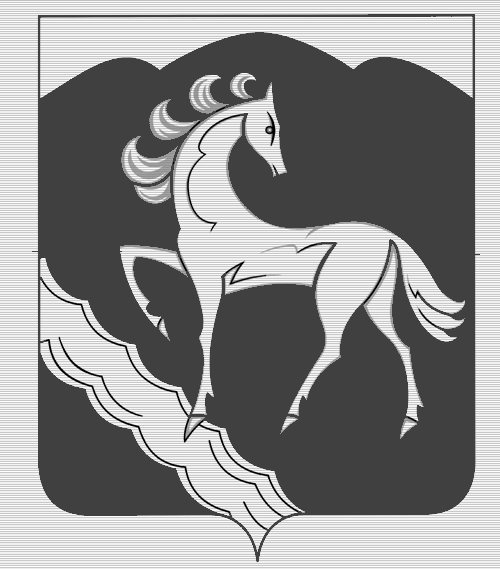 АДМИНИСТРАЦИЯМУНИЦИПАЛЬНОГО ОБРАЗОВАНИЯ КУВАНДЫКСКИЙ ГОРОДСКОЙ ОКРУГОРЕНБУРГСКОЙ ОБЛАСТИПОСТАНОВЛЕНИЕ11.01.2021                                                                                                          №  9-пО внесении изменений в постановление администрации муниципального образования Кувандыкский городской округ Оренбургской области от 29.12.2018 № 1940-п «Об утверждении муниципальной программы «Развитие системы образования муниципального образования Кувандыкский городской округ Оренбургской области на 2019-2024 годы»	В соответствии с постановлением администрации муниципального образования Кувандыкский городской округ Оренбургской области от 18.01.2016 № 64-п «Об утверждении Порядка разработки, реализации и оценки эффективности муниципальных программ муниципального образования Кувандыкский городской округ», с постановлением администрации муниципального образования Кувандыкский городской округ Оренбургской области от 18.12.2018 № 1824-п «Об утверждении перечня муниципальных программ муниципального образования Кувандыкский городской округ», с целью внедрения современной модели образования, обеспечивающей доступность качественного образования в Кувандыкском городском округе:1. Внести в постановление администрации муниципального образования Кувандыкский городской округ Оренбургской области от 29.12.2018 № 1940-п «Об утверждении муниципальной программы «Развитие системы образования муниципального образования Кувандыкский городской округ Оренбургской области на 2019-2024 годы» следующие изменения:1.1. Приложение к постановлению администрации муниципального образования Кувандыкский городской округ Оренбургской области от 29.12.2018 № 1940-п «Об утверждении муниципальной программы «Развитие системы образования муниципального образования Кувандыкский городской округ Оренбургской области на 2019-2024 годы» изложить в новой редакции (приложение). 2. Признать утратившим силу постановление администрации муниципального образования Кувандыкский городской округ Оренбургской области от 12.11.2020 № 1322-п «О внесении изменений в постановление администрации муниципального образования Кувандыкский городской округ Оренбургской области от 29.12.2018 № 1940-п «Об утверждении муниципальной программы «Развитие системы образования муниципального образования Кувандыкский городской округ Оренбургской области на 2019-2024 годы».3. Контроль за исполнением настоящего постановления возложить на исполняющего обязанности заместителя главы администрации муниципального образования Кувандыкский городской округ по социальным вопросам А.Н. Юрьева.4. Постановление вступает в силу со дня его подписания и подлежит размещению на официальном сайте муниципального образования Кувандыкский городской округ.Глава Кувандыкского городского округа                                             В.Д. Пауков                                                                                    Приложение                                                                                     к постановлению администрации                                                                                    муниципального образованияот 11.01.2021 № 9-пМуниципальная программа«Развитие системы образования муниципального образования  Кувандыкский городской округ  Оренбургской области на 2019-2024 годы» (далее - Программа)Общая характеристика состояния и основные проблемы развитиясистемы образованияСистема образования  муниципального образования Кувандыкский  городской округ включает в себя образовательные организации разных типов и видов, позволяющие удовлетворить образовательные запросы различных групп  населения. Образовательные организации и образовательные учреждения являются общеродовыми  названиями и по содержанию имеют одинаковый смысл.По состоянию на 1 сентября 2019 года, в системе образования МО Кувандыкский  городской округ Оренбургской области функционирует 50 образовательных организаций, в том числе:19 дошкольных образовательных организаций (5 дошкольных групп функционируют на базе ОО: Уральская ООШ, Саринская ООШ, Новопокровская СОШ, Первомайская ООШ, Никольская ООШ);28 школ (1 - начальная, 16 - основных, 11 – средних, из них 1 гимназия);1 Вечерняя (сменная) общеобразовательная  школа;2 организации дополнительного образования.В системе образования  Кувандыкского городского округа обучается и воспитывается 6611 человек, в том числе:1775 воспитанника дошкольных образовательных организаций и организаций, реализующих программу дошкольного образования;4361 воспитанников организаций дополнительного образования детей.Общее количество детей, обучающихся  в общеобразовательных школах округа  в 2019 году – 4576, их них 4521 учащихся  обучаются в школах,  26 учащихся обучаются в коррекционных классах,  29 учащихся  обучаются в  вечерней (сменной) общеобразовательной школе.В муниципалитете (по данным поликлиники) зарегистрировано 3036 детей дошкольного возраста в возрасте от 0 до 7 лет. В округе функционируетсеть из 24 образовательных организаций, осуществляющих работу по дошкольным образовательным программам:19 детских садов с посещением 1 729 детей;5 дошкольных групп полного дняфункционируют на базе школ:Уральской ООШ, Саринской ООШ, Новопокровской СОШ, Первомайской ООШ, Никольская ООШ – 46 чел. (в 2018 году – 53 ребенка);Кроме того, для родителей детей, не посещающих дошкольные организации, на базе 12 детских садов округа открыты консультационные центры с целью оказания родителям консультационной педагогической помощи по вопросам воспитания и обучения дошкольников (106 детей, родители (законные представители) которых заявили семейную форму воспитания) и функционируют 2 группы кратковременного пребывания с лицензией на дополнительное образование: на базе Новосамарской ООШ, Краснознаменской ООШ, в которых воспитываются  10 детей (в 2018 году – 14 детей).Доля детей, охваченных услугами дошкольного образования, в 2019 году составила 74 %, в возрасте от 3 до 7 лет  - 100%.В целях прозрачности, открытости и достоверности функционирует автоматизированная информационная система «Электронный детский сад». Реализован комплекс мер по сохранению и развитию дошкольного образования в округе, направленный на осуществление двух основных направлений: обеспечение доступности дошкольного образования и его качества. Благодаря реализации комплексного проекта модернизации образования, система образования в городском округе  существенно изменилась: введена и действует новая система оплаты труда, в среднем за три года заработная плата педагогических работников увеличилась;применяются новые модели аттестации и повышения квалификации управленческих и педагогических кадров; нормативное финансирование обеспечило объективный подход при распределении средств на оплату труда и учебные расходы между школами в зависимости от количества обучающихся.      На сегодняшний день в городском округе остро стоит проблема функционирования малокомплектных школ, все значительнее обозначается вопрос кадрового обеспечения образовательных учреждений, проблема условных специалистов, работающих в школах.Уже сейчас в сельских школах ощущается дефицит квалифицированных кадров, имеются вакансии учителей математики, русского языка и литературы, английского языка, немецкого языка, истории,  физкультуры, начальных классов.Продолжает снижаться, хоть и не так резко, как в предыдущие годы, численность учащихся в Кувандыкском городском округе, за 12 лет  численность обучающихся сократилась почти вдвое – с 9600 учеников до 4576  на начало 2019 – 2020 учебного года. 	Из 28 общеобразовательных школ городского округа   12 ОО являются МКШ, в них обучаются 465  учащихся. Из  11 СОШ -  3 СОШ  являются малокомплектными (27%), в них обучается 310 уч-ся и 9 ООШ (56%), в которых обучается 240 уч-ся, таким образом, процент малокомплектных школ округа составляет 43%, в них обучается 465 учащихся.  И в силу этого фактора не всегда способны в полной мере выполнять заказ населения по предоставлению качественных образовательных услуг.В 2019-2020 учебном году на 1 школу приходится учащихся _162 чел (в 2018-2019 уч.году -160,5 чел.,  на 1 класс  15 учащихся ( в 2018-2019 уч.году -   14,5 учащихся).Отрицательная демографическая ситуация в городском округе, снижение численности учащихся сказывается и на системе образования, ведь в рамках нормативного финансирования не хватает средств на оснащение образовательного процесса современным учебно – лабораторным оборудованием, учебниками, школьной мебелью, заработная плата педагогических работников не достигла уровня средней по экономике региона, а эта задача поставлена руководством страны и области и также нашим муниципалитетом.В 2020 году и в последующие годы вопросам оптимизации ОО будет уделяться особое внимание. В сельских школах не на должном уровне работает система профилизации на старшей ступени школьного образования, только в 1 ОО реализуется профильное обучение: универсальный (Ибрагимовская СОШ).  Выход из данного положения видится в развитии сетевого взаимодействия между школами, в развитии дистанционного образования. В целом, охват профильным образованием учащихся 10-11 классов составляет  79%.  Во всех ОО города  введено профильное обучение в 10 - 11 классах. Выпускники профильных классов подтверждают выбранное направление своим поступлением в Вузы и Ссузы.  Приняты документы, определяющие приоритеты образовательной политики РФ. Прежде всего - это публичные декларации целей и задач министерства образования и науки РФ 2018 года, майский Указ президента РФ о национальных целях и стратегических задачах развития РФ на период до 2024 года. Национальный проект «Образование» направлен на  ускорение технологического развития в образовании, увеличение количества организаций, осуществляющих технологические инновации до 50% от их общего числа. Это большой вызов для системы образования, обеспечение ускоренных направлений цифровых технологий в социально-экономической сфере. Естественно, что система образования, как часть социальной сферы, может и должна ставить задачи в соответствии с этими приоритетами. Прежде всего, это средства, вложенные в систему образования, призванные существенно укрепить учебно-материальную базу школ, повысить мотивацию педагогов к внедрению инноваций в образовательный процесс, обеспечить равный доступ к качественному образованию всех обучающихся, повысить престиж педагогического трудаСделан важный шаг в обновлении содержания общего образования: внедрены и действуют  федеральные государственные образовательные стандарты дошкольного образования, все классы начальной ступени и 5-9 классы основной ступени работают по новому  федеральному  государственному  образовательному стандарту,   10-11 классы  трех ОО (Ибрагимовская СОШ, СОШ № 5, гимназия № 1)  продолжают работу в рамках экспериментальной площадки по введению ФГОС ООО и СОО.  С 2016 года  внедрены федеральные государственные образовательные стандарты для детей с ограниченными возможностями здоровья в ОО округа. Тем не менее, остается актуальной задача повышения уровня обучения в таких областях, как искусство, социальные науки, иностранный язык, технологии. Это связано с тем, что существующий механизм обновления содержания образования нуждается в дополнительной настройке, повышении гибкости и оперативности.Сделан важный шаг в обновлении содержания общего образования: внедрен ФГОС начального общего и основного общего образования, утверждены и проходят апробацию ФГОС среднего общего образования, утверждены концепции развития математического образования, отечественной истории, русского языка и литературы, обсуждаются проекты концепций по учебным предметам «Обществознание», «География», «Физическая культура», предметным областям «Искусство», «Технология». Важнейшим фактором здоровьесбережения детей и подростков является их полноценное питание на всех этапах получения образования. Охват горячим питанием  составляет  100%, охват двухразовым горячим питанием вырос с 35,0% до 45,0%.Осуществляется подвоз 309 учащихся из 33 населенных пунктов в 11 школ, из них на ежедневном подвозе 234 чел. В Кувандыкском городском округе функционируют 4 пришкольных интерната, в них проживает 75 обучающихся.13 автобусов (100 %), осуществляющих подвоз учащихся в школы, оборудованы тахографами и аппаратурой спутниковой навигации ГЛОНАСС.За 2 года школьный автопарк для перевозки учащихся  значительно обновился: в 2018году  получены по линии министерства образования новые транспортные средства в 3 школы: СОШ № 2 – (автобус ПАЗ); Чеботаревская ООШ (автобус ПАЗ); Приуральская СОШ (автобус ПАЗ), в 2019 году  закуплены на условиях софинансирования из областного и местного бюджетов автобусы еще в 3 школы:- Куруильская СОШ (автобус ГАЗель);- Зиянчуринская СОШ (автобус ГАЗель);- Мухамедьяровская СОШ (автобус ГАЗель) на общую сумму 5 388 тыс.руб.В декабре 2019 года получен новый транспорт  Новосимбирской СОШ  и Новосамарской ООШ((ИАЦ-газель),  планируется замена еще  1 автобуса  в Ибрагимовской СОШ в 2020 году.В ежедневном режиме осуществляется мониторинг подвоза школьным транспортом обучающихся от места жительства до образовательных организаций и обратно. Ответственными лицами управления образования строго контролируются требования межведомственного алгоритма взаимодействия при организации выезда групп детей, направляемых на отдых и оздоровление, экскурсии, фестивали, конкурсы, спортивные мероприятия и т.д. за пределы муниципалитета и за пределы Оренбургской области: осуществляется контроль за направлением уведомлений об организованных перевозках групп детей в подразделения Госавтоинспекции, информирования службы ЕДДС, согласования списков детей с Главой Кувандыкского городского округа, информирования министерства образования области, ЮТО Роспотребнадзора и др.По регламенту проводятся инструктажи со школьниками, водителями, сопровождающими лицами и другими участниками движения с обязательной записью в журнале инструктажей. В каждом школьном автобусе имеются правила пассажира при поездках в школьном автобусе.Вопросы организации безопасных перевозок школьным автотранспортом обсуждаются на совещаниях с руководителями образовательных организаций, на аппаратных совещаниях в управлении образования. В Кувандыкском городском округе  возможность получения дополнительного образования детьми обеспечивается организациями дополнительного образования (ДПШ, ДЮСШ), подведомственными управлению образования. Услугами дополнительного образования в настоящее время пользуются более 95 процентов детей в возрасте от 5 до 18 лет. С целью создания условий одаренным детям для реализации их личных творческих способностей в процессе обучения и  мотивации  учащихся к самообразовательной деятельности в городском округе  действуют очно-заочные школы «Лидер», «Интеллектуал», «Старт». Учащиеся городского округа активно занимаются в областных очно-заочных школах для одаренных детей  эколого-биологической, физико-математической направленности,  школе талантов «Созвездие».    В Кувандыкском  городском округе  организовано инклюзивное  обучение детей. 113 детей с ограниченными возможностями здоровья (далее - ОВЗ) обучаются совместно со здоровыми детьми в обычных классах. Образовательные организации, в которых обучаются такие дети, обязаны создавать для них необходимые условия. На 1 сентября 2019 учебного года в школах  округа обучается 191 (189 в 2018 году) детей с ОВЗ и инвалидов, их них 74 ребенка- инвалида, в том числе 19 детей с соматическими заболеваниями, которые обучаются по общеобразовательной программе, (71 ребенок-инвалид в 2018году).  172 ребенка с ОВЗ занимаются по адаптированной программе.  Индивидуальное обучение на дому организовано для 42 обучающихся (31  в 2018 году), из них 29 детей- инвалидов.  26 (33 детей в 2018 году) обучается в коррекционных классах ОО округа. Учителя коррекционных классов образовательных учреждений  прошли соответствующее обучение. За три года 120 педагогов прошли курсы  повышения  квалификации по обучению детей с ОВЗ.С 2013 года в рамках федеральной государственной программы «Доступная среда»  произведены ремонтные работы  в 8 ОО (МАОУ «Гимназия № 1 г. Кувандыка»,  МАОУ «СОШ № 2», МАОУ «Начальная общеобразовательная школа города Кувандыка», МАОУ «СОШ № 5», МБОУ «Ибрагимовская СОШ», МБОУ «Зиянчуринская СОШ», МБОУ «СОШ № 1») и 2  ДОУ (детский сад № 8 «Сказка» и детский сад № 9 «Теремок»). В рамках приоритетного проекта Оренбургской области «Создание универсальной безбарьерной среды для инклюзивного образования детей-инвалидов» были проведены  мероприятия по формированию сети образовательных   организаций, в которых созданы условия для инклюзивного образования детей-инвалидов за счет  средств  областного и местного бюджетов. В рамках данного проекта были выполнены  ремонтные работы в ДПШ на общую сумму  1 366,1 тыс.рублей.В ходе реализации данного мероприятия и в дальнейшем будут   реализовываться   конституционные права  граждан на получение общедоступного бесплатного   образования. Так, в 2020 году в данном проекте планируется  участие детского сада  № 14 «Золотая рыбка» Кувандыкского городского округа.В Кувандыкском городском округе продолжают развиваться формы семейного устройства детей, оставшихся без попечения родителей.По итогам 2019 года на учете и контроле в органах опеки и попечительства управления образования администрации МО Кувандыкский городской округ состояло 316 детей (165 ребенка воспитываются в семьях опекунов и попечителей, 92 ребенка - в приемных семьях, 47 детей находятся  в государственном учреждении для детей-сирот с. Зиянчурино, 10 детей - усыновлённых), что составляет 4,3  % от численности детского населения.Успешному развитию в области семейных форм жизнеустройства детей-сирот и детей, оставшихся без попечения родителей, способствует система мер материального стимулирования.Размер выплат на содержание детей в замещающих семьях составляет в  2017 году – 5732,0 рублей, в 2018 году -5961,0 рублей, в 2019 году — 6416 рублей .Денежное вознаграждение приемным родителям составляет в 2017 году - 5 500,0 рублей, в 2018 году -5720,0 рублей, в 2019 году — 6199 рублей. Ежемесячно за каждого принятого на воспитание в семью ребенка до 3-х лет, ребенка-инвалида, ребенка с ограниченными возможностями здоровья, а также третьего и последующих детей осуществляется доплата в размере 604,0 рублей. Единовременное пособие гражданам, принявшим на воспитание детей, оставшихся без попечения родителей составило: в 2016 году -  17 839,55рублей, в 2017 году – 18802,88 рублей, 2018 году – 19272,95 рублей, в 2019 году — 20101,69 рублей.Вместе с тем в сфере опеки и попечительства, защиты прав и интересов детей, оставшихся без попечения родителей, по-прежнему остается актуальной задача по реализации права ребенка жить и воспитываться в семье.Для этого необходимы дальнейшее развитие системы профилактики социального сиротства с целью сохранения для ребенка кровной семьи, совершенствование системы профессионального сопровождения замещающих семей в период адаптации и на последующих этапах жизни ребенка, улучшение качества подготовки кандидатов в замещающие родители с целью профилактики возврата детей из замещающих семей в организации интернатного типа.Все ОО Кувандыкского городского округа задействованы в патриотическом движении.В Кувандыкском городском округе за последние годы  сложилась  определенная система патриотического воспитания граждан, охватывающая, прежде всего, детскую и  молодежную среду. В патриотическую работу включены 28 ОО и 2 УДО, которые объединяют 28 тимуровских отрядов,  13 школьных музеев, 7 музейных комнат, 1 музейный уголок  (13 паспортизированы). В муниципалитете на базе  школ действуют 14 военно-патриотических объединений,  3 объединения «Пост №1»  с изучением цикла «Основы военной службы». Военно-патриотические объединения  с октября 2016 года  вступили в местное отделение «Юнармии», 246 воспитанников ВПО вступили в ряды Юнармии и стали юнармейцами.Укрепление и развитие системы отдыха и оздоровления детей, подростков и молодёжи в современных условиях представляет собой один из существенных моментов государственной социальной политики. На протяжении последних лет сфера детского отдыха обозначается как приоритетная в деятельности муниципального образования Кувандыкский городской округ.Традиционно приоритет в организации летнего отдыха отдан детским загородным оздоровительным лагерям и лагерям с дневным пребыванием детей, в которых оздоравливается наибольшее  количество детей.  На территории Кувандыкского городского округа работают 3 загородных лагеря, из них 2 муниципальных: МАУ «ДООЛ «Волна», МАУ «ДООЛ «Спутник». В городском округе широко используются следующие формы отдыха: лагеря дневного пребывания, площадки кратковременного пребывания, профильные смены. В плане трудовой занятости детей в последние годы практикуется индивидуальное трудоустройство детей через центр занятости. Особое внимание уделяется отдыху и оздоровлению детей из малообеспеченных и многодетных семей, опекаемым детям и детям-сиротам.За годы работы регионального проекта «Создание  условий для занятия физической культурой и спортом в сельских школах» в 3  сельских школах округа (Зинячуринская СОШ, Ибрагимовская СОШ, Приуральская СОШ). В 2019 году, участвуя  в  федеральном проекте «Успех каждого ребенка», который входит  в состав национального проекта «Образование» в рамках государственной программы Российской Федерации»Развитие образования» в  Новосимбирской СОШ проведен капитальный ремонт спортивного зала. В данном проекте в 2020 году планируется  участие Куруильской СОШ.В рамках регионального проекта «Современная школа» проводятся  капитальные ремонты зданий округа.  Так, в 2019 году были проведены капитальные ремонты  Новосимбирской СОШ  и Чулпанской ООШ на общую сумму  5 573,6 тыс.руб. Также планируется  в 2020 году участие в данном проекте.Кадры системы образованияВ системе образования Кувандыкского городского округа работают  680 педагогических работника  (в 2018-2019 уч. году – 694 педагогических работников, из них:в дошкольных образовательных организациях – 155 (в 2018-2019 уч. году - 155 педагогических работника);в общеобразовательных учреждениях  -  419: из них учителей 383,  другие категории педагогических работников 36. Руководящих работников 55. Всего 474.   (в 2018-2019 уч. г. -  495 педагогических работников); в организациях дополнительного образования – 51 (в 2018 – 2019 уч. году - 44 педагогических работника).Важным фактором, влияющим на качество образования, распространение современных технологий и методов преподавания, является состояние кадрового потенциала на всех его уровнях.В этой сфере на муниципальном уровне реализован комплекс мер: введена новая система оплаты труда, стимулирующая качество результатов деятельности педагогов и мотивацию профессионального развития; в образовательных организациях городского округа проводится аттестация педагогических работников в соответствии с  Порядком проведения аттестации педагогических работников организаций, осуществляющих образовательную деятельность;повышение квалификации педагогических работников.	Так, на 01.09.2019 год имеют высшую квалификационную категорию 125 педагогических работников округа (18%), первую квалификационную категорию – 279 педагогов (40%), из них: учителя -   высшую квалификационную категорию имеют – 28%, первую категорию -  58 %,  общий процент  категорийности  учителей составляет  - 86 %. В городском округе созданы  условия для профессионального роста каждого учителя. Функционирует  выездная форма повышения квалификации на основании договорных отношений с  ФГБОУ ВО ОГПУ г.Оренбург, ОГУ, филиал ОГУ г.Орск, РЦРО, «Ресурс» г. Оренбург, г. Пермь «Каменный город», г. Липецк МИП КИП. Формы обучения  очно- заочная, дистанционная, электронная, индивидуальная сеть (через сеть Интернет), что позволяет значительно увеличить охват педагогов курсовой подготовкой. Дополнительную профессиональную подготовку в 2019 году прошли 290 педагогов. По  проблеме«Управление образовательной организацией   в современных условиях» прошли  обучение 6 руководителей. Профессиональную переподготовку  «Менеджмент образования»  в 2019 году прошли 3 руководителя.  	За  последние три года 98% руководителей организаций общего и дополнительного образования детей прошли дополнительную профессиональную подготовку и  профессиональную переподготовку.«Методика подготовки школьников  к ЕГЭ по различным учебным предметам» - 29 педагогов, «Программа подготовки председателей и членов предметных комиссий по проверке выполнения заданий с развернутым ответом экзаменационных работ основного государственного экзамена» - 65 человек, Концептуально-методологические основы внедрения ФГОС начального общего образования обучающихся с ОВЗ и умственной отсталостью (интеллектуальными нарушениями) – 20 человек, «Профилактика суицидального настроения несовершеннолетних  в образовательных организациях» - 1 педагог, «ФГОС среднего общего образования: проблемы и пути их решения в условиях современного образовательного процесса» - 42 педагога, «Психолого – педагогическое сопровождение детей с ОВЗ в условиях реализации ФГОС» - 3 педагога, Реализация проекта «Финансовая грамотность»- 3 педагога, «Совершенствование профессиональных компетенций преподавателей шахмат в школе»- 1 педагог, «Внедрение ИКТ в образовательный процесс на примере интерактивных курсов Учи.ру» -37 педагогов.В  Кувандыкском городском округе сложилась система работы по подготовке выпускников, организации и проведению ЕГЭ и ОГЭ, которая позволяет добиваться  более высоких результатов. Отмечается положительная динамика сдачи ГИА  у выпускников  9, 11 классов по большинству предметов.В целях поощрения лучших учителей ежегодно осуществляются выплаты премий на августовской конференции педагогических работников и ко дню учителя.  Так, за последние 3 года  более 250 работников системы образования городского округа были награждены грамотами  и благодарственными письмами министерства образования, управления образования,  администрации муниципального образования  Кувандыкский городской округ. Так за годы реализации приоритетного национального проекта «Образование» 11 ОО округа, активно внедряющих инновационные образовательные программы, стали обладателями грантов  Президента РФ и  Губернатора Оренбургской области, 28 педагогов городского округа являются победителями в рамках реализации ПНП «Образование».Поднимается престиж учительской профессии за счёт выявления на конкурсной основе лучших работников отрасли, публичного морального и материального поощрения, популяризации их результативного опыта работы. Ежегодно учителя участвуют в конкурсе «Учитель Оренбуржья», «Лидер образования»,  награждаются премиями  Губернатора Оренбургской области, премиями  Главы  округа.В течение 10 лет в преддверии начала учебного года вручаются автомобили лучшим учителям Оренбуржья.  Среди них и педагоги нашей территории. Автомобили получили 10  лучших педагогов Кувандыкского городского округа: Артюхова Т.М., учитель математики СОШ № 2, Марухина Л.В., учитель русского языка гимназии № 1, Григорьев Ю.М., учитель истории Новосимбирской СОШ,  Бадулина Г.Я., учитель русского языка СОШ № 2,  Шиповская С.В., учитель русского языка гимназии № 1, Широченко Е.Б., учитель химии СОШ № 5, Булгакова Е.И., учитель истории СОШ №2,  Усачева И.А., учитель русского языка и литературы гимназии № 1, Бектимиролва Г.М., учитель химии МАОУ «СОШ № 2», Рассказова Е.Л., учитель истории и обществознания МАОУ «СОШ № 2».Инфраструктура системы образованияВ результате реализации приоритетного национального проекта «Образование», региональных проектов существенно обновляется инфраструктура общего образования, состояние которой при отсутствии инвестиций в течение длительного времени достигло бы критически низкого уровня. Система образования  Кувандыкского городского округа  также активно участвует в модернизации системы образования России.По состоянию на 1 сентября 2019 года в общеобразовательных организациях Кувандыкского городского округа используется в образовательной деятельности 779 персональных компьютеров (далее - ПК). По состоянию на отчетный период  на 1 компьютер приходится  6 чел.  ОО  приобретаются компьютерное оборудование, проекторы,  100 % общеобразовательных организаций и  12 ДОУ подключены  к интернету, что составляет  57%. и 100 процентов организаций дополнительного образования детей обеспечены доступом в сеть Интернет.Реализация проекта по совершенствованию организации питания обучающихся в общеобразовательных организациях, предусматривающего внедрение современного технологического оборудования для приготовления и доставки пищевых продуктов, позволила увеличить охват обучающихся горячим питанием с 96,5% (2011г.) до 100% (2019г.), двухразовым с 10% до 45%. Ведущими механизмами стимулирования системных изменений в проектах и программах модернизации образования на всех его уровнях стали выявление и конкурсная поддержка лидеров - «точек роста» нового качества образования и внедрение новых моделей управления и финансирования, ориентированных на результат. В результате проведена комплексная модернизация финансово-экономических и организационно-управленческих механизмов системы общего образования, основные направления которой были определены в 2000-е годы:         нормативно - подушевое финансирование образовательных организаций; система оплаты труда, ориентированная на результат; независимая система оценки учебных достижений учащихся (единый государственный экзамен, обязательный государственный экзамен)общественное участие в управлении образованием и оценке его качества;публичная отчетность образовательных организаций.Результатом стали повышение ответственности руководителей и педагогов за результаты деятельности, усиление прозрачности системы образования для общества.    Однако эти меры пока еще не привели к реальной самостоятельности образовательных организаций и повышению качества образования в соответствии с новыми требованиями. Прогноз развития системы образования на период до 2024 годаПрогноз состояния сферы образования базируется как на демографических прогнозах количества детей школьного возраста и молодежи, развитии экономики, рынка труда, технологий, представленных в стратегии развития Оренбургской области до 2024 года и на период до 2030 года, так и на планируемых результатах реализации мероприятий, предусмотренных  данной Программой.Повысится  удовлетворенность населения качеством образовательных услуг.Важнейшее место в системе непрерывного образования будет занимать сертификация квалификаций, в том числе полученных путем самообразования.Особенностью системы сети организаций дошкольного образования станет то, что в нее будут включены организации разных форм собственности, будет организована государственная поддержка вариативных форм дошкольного образования, что позволит охватить дошкольным образованием всех детей дошкольного возраста и увеличить ожидаемую продолжительность образования. Организации дошкольного образования будут осуществлять также функции поддержки семей по вопросам раннего развития детей.Во  всех общеобразовательных учреждениях Кувандыкского городского округа будут созданы условия  согласно требований федеральных государственных образовательных стандартов.Сеть школ в сельской местности будет иметь сложную структуру, включающую базовые школы, соединенные не только административно, но и системой дистанционного образования. Многие сельские школы станут интегрированными социально-культурными учреждениями и организациями, выполняющими не только функции образования, но и иные социальные функции (культуры и спорта, социального обслуживания и другие).Будет создана эффективная система организации школьного питания, ориентированная на укрепление здоровья школьников, повышение доступности горячего питания для широкого контингента учащихся.Будет развиваться материально-техническая база организаций системы дополнительного образования детей. Повысится охват детей научно-техническим творчеством.Будет обеспечена финансово-хозяйственной самостоятельность образовательных организаций за счет реализации новых принципов финансирования (на основе муниципальных заданий).Будет обновлен  школьный автобусный парк для организации перевозки учащихся.Расширится сеть учреждений детского отдыха, оздоровления. Увеличится число детей, охваченных организационными формами летнего отдыха. Цели, задачи показатели (индикаторы) достижения целей и решения задач ПрограммыОсновная цель Программы: Внедрение современной  модели образования, обеспечивающей доступность качественного образования, соответствующего требованиям инновационного социально-ориентированного развития Оренбургской области и Кувандыкского городского округа.Задачи Программы:-  Создание условий для равного доступа всех граждан Кувандыкского городского округа Оренбургской области дошкольного образованию и самообразования, дополнительного образования, в том числе за счет развития дистанционного обучения на базе информационно-технологической инфраструктуры образования;- Формирование современной системы оценки качества образования на основе принципов открытости, объективности, прозрачности, общественно-профессионального участия и модернизация образовательных программ, направленных на достижение современного качества образовательных результатов и результатов социализации;- Совершенствование  системы управления организацией питания обучающихся;-  Формирование благоприятных и безопасных условий для обучающихся, воспитанников и работников образовательных организаций;- Совершенствование системы патриотического воспитания юных граждан Кувандыкского городского округа Оренбургской области, активизация работы учреждений и организаций, общественных объединений по формированию у граждан высокого патриотического создания, готовности к выполнению гражданского долга и конституционных обязанностей по защите интересов Родины;- Формирование благоприятных условий для социализации детей-сирот и детей, оставшихся без попечения родителей, детей-инвалидов и детей с ограниченными возможностями здоровья; обеспечение прав каждого ребенка жить и воспитываться в семье;-  Развитие и качественное  улучшение  инфраструктуры по организации отдыха и оздоровления детей.-   Эффективное планирование  и управление системой образования.Основные ожидаемые конечные результаты реализации ПрограммыВ результате реализации  масштабной работы в области  дошкольного образования, развития вариативных форм дошкольного образования будет ликвидирована очередь детей на получение услуг дошкольного образования. Будут созданы принципиально новые модели детских садов с новым подходом к планировке образовательных пространств и возможностями их трансформации.Будет создана инфраструктура поддержки раннего развития детей (от двух месяцев до 3 лет). Семьи, нуждающиеся в поддержке в воспитании детей раннего возраста, будут обеспечены консультационными услугами в центрах по месту жительства и дистанционно.В старших классах для всех учащихся будет обеспечена возможность выбора профиля обучения и индивидуальной траектории освоения образовательной программы.Каждый ребенок-инвалид сможет получить качественное общее образование по выбору в форме дистанционного, специального или инклюзивного обучения, поддержку в профессиональной ориентации.Не менее 95,0 процента детей 5-18 лет будут охвачены программами дополнительного образованияК 2024 году будет решена задача обеспечения  условий во всех школах удовлетворительного уровня базовой инфраструктуры в соответствии с федеральными государственными образовательными стандартами, которая включает основные виды благоустройства, свободный высокоскоростной доступ к современным образовательным ресурсам и сервисам сети Интернет, спортивные сооружения.  Будет создана эффективная система организации школьного питания, ориентированная на укрепление здоровья школьников, повышение доступности горячего питания для широкого контингента учащихся. К 2024 году 100 процентов учащихся общеобразовательных организаций будут охвачены (вторым) горячим питанием.         К 2024 году будет обеспечена финансово-хозяйственная самостоятельность  образовательных организаций за счет реализации новых принципов финансирования на основе муниципальных заданий.	Будет обновлен школьный автобусный парк для организации школьных перевозок.Результаты для педагоговПовысятся привлекательность педагогической профессии и уровень квалификации преподавательских кадров.Существенно обновится педагогический корпус общего образования, повысится уровень подготовки педагогов.В профессиональном сообществе будут действовать эффективные институты самоуправления, расширятся возможности участия работников в управлении образовательными организациями.Результаты для общества и работодателейОбщественность (родители, работодатели, местное сообщество) будет непосредственно включена в управление образовательными организациями и оценку качества образования.Повысится удовлетворенность населения качеством образовательных услуг.Гражданам будет доступна полная и объективная информация об образовательных организациях, содержании и качестве их программ (услуг), эффективная обратная связь с органами, осуществляющими управление в сфере образования.3 . Характеристика основных мероприятий ПрограммыМероприятия Программы включены в восемь подпрограмм. Основные мероприятия направлены на создание организационных, кадровых, инфраструктурных, материально-технических, учебно-методических условий, на формирование и развитие системы оценки качества образования.Перечень основных мероприятий представлен в приложении № 2 к Программе.4. Основные меры правового регулирования в сфере реализацииПрограммыВ рамках Программы будут приняты нормативные правовые акты, обеспечивающие реализацию Федерального закона «Об образовании в Российской Федерации». При разработке указанных нормативных правовых актов их содержание будет основываться, в том числе на тех изменениях, которые запланированы в Программе. Будут учитываться требования к формированию муниципального задания образовательным организациям и порядку установления нормативов финансового обеспечения с учетом качества работы образовательной организации.Перечень основных нормативных правовых актов, направленных на реализацию задач, поставленных в  данной Программе, приведен в приложении № 3 к Программе.5. Перечень  подпрограммВ рамках Программы  реализуются следующие  8 Подпрограмм:«Развитие дошкольного  образования детей»; «Развитие общего  и дополнительного образования детей»;«Совершенствование организации питания  в образовательных организациях Кувандыкского городского округа на 2019-2024 годы»;«Комплексная безопасность образовательных  организаций  Кувандыкского городского округа на 2019-2024 годы»;«Патриотическое воспитание юных граждан Кувандыкского городского округа на 2019-2024 годы»;«Защита прав детей, государственная поддержка детей-сирот и детей с ограниченными возможностями здоровья»;«Организация отдыха и оздоровления детей»;«Обеспечение деятельности в сфере образования»Включение вышеназванных подпрограмм в Программу связано с особенностями структуры системы образования и ключевыми задачами, связанными с обеспечением повышения качества образования.В Подпрограмме № 1 «Развитие дошкольного  образования детей на 2019-2024 годы» сосредоточены мероприятия по развитию дошкольного образования детей, направленные на обеспечение доступности и модернизации качественного дошкольного образования.Подпрограмма № 2 Развитие общего и дополнительного образования детей» содержит мероприятия по развитию общего и дополнительного образования детей, направленные на обеспечение доступности и модернизации качественного общего образования, модернизацию общего образования, создание современной инфраструктуры дополнительного образования детей, содержит мероприятия по формированию муниципальной системы качества образования.В Подпрограмме № 3 «Совершенствование организации питания в образовательных организациях Кувандыкского городского округа Оренбургской области на 2019-2024 годы» сосредоточены мероприятия, направленные на создание эффективной системы  питания (в дошкольных  и общеобразовательных организациях), основанной на принципах централизации и индустриализации, ориентированной на укрепление здоровья детей посредством повышения качества и безопасности питания.Подпрограмма № 4«Комплексная безопасность образовательных организаций  Кувандыкского городского округа на 2019-2024 годы» содержит мероприятия, направленные на обеспечение безопасности учащихся, воспитанников и работников образовательных учреждений всех типов, и видов их трудовой и учебной деятельности и на недопущение человеческих жертв, уменьшение материального ущерба от чрезвычайных ситуаций и пожаров в образовательных учреждениях.В  Подпрограмме № 5 «Патриотическое воспитание юных граждан Кувандыкского городского округа на 2019-2024 годы»» сосредоточены мероприятия, направленные на совершенствование системы патриотического воспитания юных граждан  Кувандыкского  городского округа,  усиление работы, учреждений и организаций, общественных объединений по формированию у граждан высокого патриотического сознания, готовности к выполнению гражданского долга и конституционных обязанностей по защите интересов Родины. В Подпрограмме № 6«Защита прав детей, государственная поддержка детей-сирот и детей с ограниченными возможностями здоровья»содержатся мероприятия, направленные на обеспечение доступности образования для детей-сирот и детей с ограниченными возможностями здоровья, создание условий для обеспечения прав каждого ребенка воспитываться в семье.В Подпрограмме  № 7«Организация отдыха и оздоровления детей»содержатся мероприятия,  направленные на  развитие и качественное улучшение инфраструктуры летнего отдыха, оздоровления, занятости детей и подростков, развитие материальной базы оздоровительных лагерей дневного пребывания, на организацию отдыха, оздоровления детей и подростков в период школьных каникул, а также пропаганду здорового образа жизни, профилактика заболеваемости, предупреждение безнадзорности и правонарушений среди несовершеннолетних.В Подпрограмме № 8  «Обеспечение деятельности в сфере образования» содержатся мероприятия, направленные на эффективное  планирование и управление системой образования. 6. Перечень целевых индикаторов  и показателей ПрограммыДля оценки наиболее существенных результатов реализации Программы и включенных в нее подпрограмм предназначены целевые показатели.Целевые показатели реализации Программы оцениваются по двум уровням:общие - в целом для Программы;частные - по каждой из подпрограмм Программы.Перечень и сведения о плановых значениях целевых показателей (индикаторов) Программы и подпрограмм, включенных в состав Программы, представлены в приложении № 1 к Программе.7. Ресурсное обеспечение ПрограммыОбщий объем финансового обеспечения Программы  в 2019-2024 годах  составляет  2 834 687,1 тыс.рублей. Расчет финансового обеспечения мероприятий Программы на 2019-2024 годы, представленных в аналитическом распределении расходов областного и местного бюджетов приведен в приложении № 4 к Программе. Расчет осуществлялся с учетом изменения прогнозной численности обучающихся в результате реализации мероприятий Программы, обеспечения повышения оплаты труда педагогических работников системы образования, а также индексации иных расходов на образование в соответствии с прогнозными значениями инфляции. В рамках Программы наряду с финансовым обеспечением муниципального задания, управления сетью образовательных и иных организаций, подведомственных администрации МО Кувандыкский городской округ - участникам Программы, планируется финансовое обеспечение мероприятий, направленных на стимулирование повышения качества образовательных услуг, развитие перспективных направлений и образовательных организаций.Планируемые мероприятия в период до 2024 года включительно будут реализованы в рамках доведенных лимитов средств городского бюджета.Объемы бюджетных ассигнований будут уточняться ежегодно при формировании  бюджета городского округа  на очередной финансовый год и плановый период.Ресурсное обеспечение реализации муниципальной Программы приведено в Приложении 4.8. Описание мер правового регулирования и управления рисками с целью минимизации их влияния на достижение целей ПрограммыВажное значение для успешной реализации Программы имеют прогнозирование возможных рисков, а также формирование системы мер по их предотвращению.Характер Программы порождает ряд рисков при ее реализации, управление которыми входит в систему управления Программой. Внутренние риски:неэффективное использование бюджетных средств;необоснованное перераспределение средств, определенных Программой, в ходе ее исполнения;недостаточный уровень исполнительской дисциплины;недостаточный профессиональный уровень кадров, необходимый для эффективной реализации мероприятий Программы;отсутствие или недостаточность межведомственной координации в ходе реализации Программы.Меры управления внутренними рисками:разработка и внедрение системы контроля и управления реализацией мероприятий Программы, оценки эффективности использования бюджетных средств;мониторинг результативности реализации Программы; осуществление  подготовки и переподготовки кадров;обеспечение процесса информирования исполнителей по отдельным мероприятиям Программы, а также разработка соответствующих регламентов и мер по межведомственной координации в ходе реализации Программы.Внешние риски:снижение темпов экономического роста, ухудшение внутренней и внешней конъюнктуры, усиление инфляции, природные и техногенные катастрофы и катаклизмы, кризис банковской системы;недостаточное финансирование мероприятий Программы за счет средств местного бюджета.Меры управления внешними рисками:проведение комплексного анализа и прогнозирования внешней и внутренней среды исполнения Программы с дальнейшим пересмотром критериев оценки и отбора мероприятий Программы;определение приоритетов для первоочередного финансирования;своевременное внесение изменений в действующие правовые акты и (или) принятие новых правовых актов Кувандыкского городского округа, касающихся сферы реализации Программы;осуществление активного сотрудничества со средствами массовой информации в целях информирования субъектов экономической деятельности.Сведения об основных мерах правового регулирования в сфере реализации муниципальной  Программы «Развитие системы образования Кувандыкского городского округа Оренбургской области» на 2019-2024 годы» приведены в Приложении 3.9. Организация управления и система контроля за исполнением                                         ПрограммыКонтроль и управление программой осуществляется управлением образования  муниципального образования Кувандыкский городской округ.Для обеспечения мониторинга и анализа хода реализации Программы ответственный  исполнитель представляет  в отдел по экономике, финансовое управление  годовой отчет о ходе реализации программы до 1 февраля года, следующего за  отчетным годом. 10.  Методика оценки эффективности муниципальной ПрограммыМетодика оценки эффективности реализации подпрограммы представлена в Порядке разработки, реализации и оценки эффективности муниципальных программ муниципального образования Кувандыкский городской округ, утвержденного постановлением администрации  муниципального образования Кувандыкский городской округ от  18 января 2016 года  № 64 - п.ПАСПОРТПодпрограммы  № 1 «Развитие дошкольного  образования детей»муниципальной программы«Развитие системы образования Кувандыкского городского округа Оренбургской области на 2019 – 2024 годы» (далее – Подпрограмма)1. Характеристика сферы реализации Подпрограммы, описание основных проблем в указанной сфере и прогноз ее развитияВ округе функционирует сеть из 24 образовательных организаций, осуществляющих работу по дошкольным образовательным программам, с общим охватом – 1775 чел.:- 19 детских садов с посещением 1 729 детей ( в 2018 году – 1867);- 5 дошкольных групп полного дня функционируют на базе школ: Уральской ООШ, Саринской СОШ, Новопокровской СОШ, Первомайской ООШ, Никольская ООШ – 46 чел. (в 2018 году  - 53 чел.);- 2 группы кратковременного пребывания: на базе Краснознаменской ООШ, Новосамарской ООШ, в которых воспитываются 10 детей.Кроме того, для родителей детей, не посещающих дошкольные организации, на базе 12 детских садов округа открыты консультационные центры с целью оказания родителям консультационной педагогической помощи по вопросам воспитания и обучения дошкольников (106 детей, родители (законные представители) которых заявили семейную форму воспитания). В муниципалитете зарегистрировано 3036 детей дошкольного возраста в возрасте от 0 до 7 лет. Доля детей, охваченных услугами дошкольного образования и составил 74 % (списочный состав детей по данным органов здравоохранения), от 3 до 7 лет – 100 %. ( в 2018 году – 72%)На базе двух МАДОУ №9 «Теремок», №8 «Сказка» по программе «Доступная среда» созданы условия для обучения детей-инвалидов и детей с ОВЗ.Образовательные и коррекционные услуги через систему дошкольного образования получают и дети с ограниченными возможностями здоровья. Коррекционной работой охвачено 47 детей дошкольного возраста в 4 логопедических группах с общим недоразвитием речи на базе МАДОУ № 8 «Сказка» - 19 чел., МАДОУ № 9 «Теремок» - 15 чел., МБОУ № 14 «Золотая рыбка» - 13 чел. Дошкольное образование получают 16 детей-инвалидов. Для каждого воспитанника разработана индивидуальная программа.  Главный ресурс муниципальной системы дошкольного образования округа – это кадры, от мастерства и опыта работы которых зависит реализация всех поставленных задач. Одним из важных показателей, влияющих на качество дошкольного образования, является профессиональный уровень педагогических и руководящих работников.В системе дошкольного образования Кувандыкского городского округа работают 19 чел. - административный персонал, 155 педагогов, из них квалификационную категорию имеют 145 чел. или 93 % от общего числа педработников (51 чел. – высшая квалификационная категория, 94 чел. – 1 квалификационная категория).Педагоги - дошкольники регулярно проходят курсы повышения квалификации, все воспитатели и специалисты прошли курсы по проблеме внедрения ФГОС ДО.В рамках реализации федерального государственного образовательного стандарта ДОУ округа вели образовательную деятельность в режиме инновационного развития. С этой целью организована работа 4 муниципальных опорных площадок на базе:МАДОУ № 5 «Колокольчик» по направлению — «Воспитание творческого, инициативного ребёнка, умеющего проявлять свои индивидуальные  способности в художественно-эстетическом направлении»;МБДОУ № 7 «Солнышко» по направлению - «Взаимодействие с родителями по сохранению и укреплению здоровья воспитанников в условиях реализации ФГОС дошкольного образования»;МАДОУ № 8 «Сказка» по направлению - «Речевое развитие детей дошкольного возраста»;МБДОУ №14 «Золотая рыбка» по направлению - «Внедрение ФГОС ДО в образовательный процесс. Повышение профессиональной компетенции в организации образовательного процесса в соответствии с ФГОС ДО», где педагоги детских садов демонстрировали организацию образовательной деятельности в форме совместного творчества для получения единого целостного образовательного продукта, обеспечивающего формирование интегральных качеств личности дошкольника и гармоничное его вхождение в социум.МАДОУ «Детский сад № 9 «Теремок»имеет статус региональной стажировочной (базовой) площадки, на которой ведётся поиск новых форм работы, позволяющих каждому ребёнку реализовать свой потенциал и индивидуальность. В ДОО созданы образовательные условия для развития ребёнка, открывающие возможности: - позитивной социализации; - личностного развития; - развития инициативы и творческих способностей на основе сотрудничества с взрослыми и сверстниками.           Значительно улучшены материально-технические условия дошкольных организаций. Приобретается детская мебель, соответствующая требованиям СанПиН.Наблюдается положительная динамика участия педагогов и коллективов ДОУ в конкурсах, вебинарах, онлайн-семинарах, публикациях методического материала на образовательных порталах не только местного уровня, но также регионального и российского.С целью обеспечения доступности получения муниципальной услуги по приему заявлений на зачисление в муниципальную дошкольную организацию, а также постановке на соответствующий учет родителям и законным представителям детей дошкольного возраста в 2015 году предоставлена возможность получить эту услугу в электронном виде через систему Интернет на  Едином портале государственных услуг, при личном обращении в Ресурсно-методический центр при Управлении образования или через МАУ «МФЦ». В целях прозрачности, открытости и достоверности введена в эксплуатацию автоматизированная информационная система «Электронный детский сад». Цели и задачи ПодпрограммыЦелью Подпрограммы является обеспечение качества и доступности дошкольного образования.Задачи Подпрограммы:формирование образовательной сети и финансово - экономических механизмов, обеспечивающих равный доступ населения к услугам дошкольного образования детей;обеспечение государственных гарантий и прав граждан (в том числе детей- инвалидов) на получение  общедоступного и бесплатного дошкольного образования в ДОО;создание условий для  раннего развития детей в возрасте до 3 лет, оказание услуг психолого-педагогической, методической и консультативной помощи родителям детей, получающих дошкольное образование в семье; обновление состава и компетенций педагогических кадров, создание механизмов мотивации педагогов к повышению качества работы и непрерывному профессиональному развитию.	В  ДОО будут созданы  условия, обеспечивающие безопасность детей, проведена модернизация  сети и инфраструктуры дошкольного образования, получат развитие вариативные формы предоставления услуг, что обеспечит существенное сокращение дефицита мест. Все дети с ОВЗ, которым показано обучение, получат возможность получения дошкольного образования в дистанционной форме или в форме инклюзивного образования и соответствующего психолого-медико-социального сопровождения.Поддержка семей в воспитании и образовании детей начиная с раннего возраста (от двух месяцев до 3 лет) будет обеспечиваться за счет информационно-консультационных центров, работающих на базе ДОО округа, программ повышения родительской компетентности.По итогам реализации подпрограммы к 2024 году:- всем детям будет предоставлена возможность освоения программ дошкольного образования в соответствии с современными требованиями, а именно:получение общедоступного и бесплатного дошкольного образования детей;предоставление консультационных услуг семьям в воспитании детей раннего возраста;- предоставление возможности освоения образовательных программ дошкольного  образования в форме дистанционного, специального (коррекционного) или инклюзивного образования всем детям-инвалидам;- будет завершен переход к эффективному контракту в сфере дошкольного образования детей: средняя заработная плата педагогических работников ДОО составит не менее 100,0 процента от средней заработной платы в сфере общего образования в Оренбургской области;- предоставить всем педагогам возможность непрерывного профессионального развития.3. Целевые показатели (индикаторы) подпрограммыПоказателями (индикаторами) решения задач подпрограммы являются:доступность дошкольного образования для детей в  возрасте от 2 месяцев до 3 лет(отношение численности детей в возрасте от 2 месяцев до 3 лет, получающих дошкольное образование в текущем году, к сумме численности детей в возрасте  от 2 месяцев до 3 лет, получающих дошкольное образование в текущем году, и численности детей в возрасте от  2 месяцев до 3 лет, находящихся  в очереди на получение в текущем году дошкольного образования);доступность дошкольного образования  для детей в возрасте 3-7 лет (отношениечисленности детей в возрасте 3-7 лет, получающих дошкольное образование в текущем году, к сумме  численности детей в возрасте 3-7 лет,  получающих дошкольное образование  в текущем году,  и численности детей в возрасте 3-7 лет, находящихся в очереди на получение в текущем году дошкольного образования);доля родителей (законных представителей), воспользовавшихся правом на получение компенсации части родительской платы за присмотр и уход за детьми в образовательных организациях, реализующих основную образовательную программу дошкольного образования, от общей численности родителей (законных представителей), имеющих указанное право;численность детей, посещающих муниципальные образовательные организации,осуществляющие  образовательную деятельность по образовательным программам дошкольного образования;численность воспитанников, проживающих в Кувандыкском городском округе, ввозрасте до 3 лет, посещающих  ДОО округа, осуществляющие  образовательную деятельность по образовательным программам дошкольного образования, присмотр и уход;отношение среднемесячной заработной платы педагогических работников муниципальных ДОО к средней заработной плате в общем образовании в Оренбургской области;удельный вес численности руководителей муниципальных организаций дошкольного образования, прошедших в течение последних трех лет повышение квалификации или профессиональную переподготовку, в общей численности педагогических работников ДОО;численность детей – инвалидов в ОО, осуществляющих образовательную деятельность по  образовательным  программам  дошкольного образования.количество услуг психолого-педагогической, методической и консультативной помощи родителям (законным представителям;доля граждан, положительно оценивающих качество услуг психолого – педагогической,  методической и консультативной помощи, в общем числе обратившихся за получением услуги.Перечень и характеристика основных мероприятий ПодпрограммыПеречень основных мероприятий подпрограммы представлен в приложении № 2  к настоящей Программе.  Подпрограмма «Развитие дошкольного образования детей» содержит основные мероприятия, направленные на обеспечение реализации муниципальных заданий образовательными организациями дошкольного образования детей.Основные мероприятия  подпрограммы  «Развитие  дошкольного образования» направлены на обеспечение мер по формированию и финансированию муниципальных заданий на реализацию программ дошкольного образования, осуществляемого с учетом показателей по объему и качеству оказываемых услуг.В рамках подпрограммы реализация основных мероприятий направлена на:повышение доступности дошкольных образовательных услуг, предусматривающих создание дополнительных мест при общеобразовательных школах Кувандыкского городского округа;предоставление  дошкольного образования, воспитание и содержание ребенка в дошкольных образовательных и общеобразовательных учреждениях, осуществляющих образовательную деятельность по основным общеобразовательным программам дошкольного образования;создание  условий для развития дошкольного образования;обеспечение государственных гарантий прав граждан (в том числе детей-инвалидов) на получение общедоступного и бесплатного дошкольного образования в ДОО, реализующих образовательную программу дошкольного образования;повышение профессиональной компетентности педагогических и руководящих работников ДОО, внедрение инновационных методик и новых форм работы с детьми;финансовое обеспечение  полномочий по воспитанию и обучению детей- инвалидов в образовательных организациях, реализующих программу дошкольного образования, а также предоставление компенсации затрат родителей на обучение детей- инвалидов;обеспечение выплаты  компенсации родительской платы за присмотр и уход за детьми, посещающими  ОО, реализующие образовательную программу дошкольного  образования;обеспечение социально-значимых мероприятий. 5. Основные меры правового регулирования в сфере реализации ПодпрограммыПодготовка нормативных правовых актов по вопросам реализации Подпрограммы осуществляется по мере возникновения необходимости их нормативно-правового регулирования.В рамках Подпрограммы будут приняты нормативные правовые акты, обеспечивающие реализацию Федерального закона «Об образовании в Российской Федерации». При разработке указанных нормативных правовых актов их содержание будет основываться, в том числе на тех изменениях, которые запланированы в Подпрограмме. Будут учитываться требования к формированию муниципального задания образовательным организациям и порядку установления нормативов финансового обеспечения с учетом качества работы образовательной организации.Основными мерами правового регулирования в сфере реализации Подпрограммы будут являться:подготовка решений представительного органа муниципального образования Кувандыкский  городской округ  по вопросам  развития и совершенствования дошкольного образования;подготовка нормативно-правовых актов  управления образования  АМО Кувандыкский  городской округ  по вопросам  реализации  мероприятий  данной подпрограммы.Перечень основных нормативных правовых актов, направленных на реализацию задач, поставленных в  данной Подпрограмме, приведен в приложении № 3 к Программе.6. Обоснование объема финансовых ресурсов, необходимых для реализацииПодпрограммыРеализация Подпрограммы предусматривает целевое использование денежных средств в соответствии с поставленными задачами, определенными мероприятиями.Финансирование Подпрограммы в заявленных объемах позволит достичь поставленной цели.Информация о расходах областного и  бюджета городского округа по Подпрограмме представлена с расшифровкой по главным распорядителям средств (по ответственному исполнителю и соисполнителям Подпрограммы), по кодам бюджетной классификации и по годам реализации в приложении № 4 к Программе.Объемы бюджетных ассигнований будут уточняться ежегодно при формировании местного бюджета на очередной финансовый год и плановый период.7. Анализ рисков реализации Подпрограммы и описание мер управления рискамиК рискам, которые могут оказать влияние на достижение запланированных целей Подпрограммы, относятся:экономические риски, обусловленные темпом инфляции, динамикой роста цен и тарифов на товары и услуги, изменениями среднемесячных заработков в экономике;законодательные риски, обусловленные изменениями в законодательстве Российской Федерации и Оренбургской области, ограничивающими возможность реализации предусмотренных Подпрограммой мероприятий;социальные риски, обусловленные изменениями социальных установок профессионального сообщества и населения, ведущие к снижению необходимого уровня общественной поддержки предусмотренных Подпрограммой мероприятий.Управление рисками будет осуществляться на основе:проведения комплексного анализа и прогнозирования внешней и внутренней среды исполнения Подпрограммы с дальнейшим пересмотром критериев оценки и отбора мероприятий Подпрограммы;мониторинга результативности реализации Подпрограммы.8. Организация управления и система контроля за исполнением                                         ПодпрограммыКонтроль и управление Подпрограммой осуществляется управлением образования  муниципального образования Кувандыкский городской округ.Для обеспечения мониторинга и анализа хода реализации подпрограммы ответственный  исполнитель представляет  в отдел по экономике, финансовое управление  годовой отчет о ходе реализации Подпрограммы до 1 февраля года, следующего за  отчетным годом. ПАСПОРТПодпрограммы  № 2 «Развитие  общего  и дополнительного образования детей»  муниципальной программы«Развитие системы образования Кувандыкского городского округа Оренбургской области на 2019–2024 годы» (далее – Подпрограмма)1. Характеристика сферы реализации Подпрограммы, описание основных проблем в указанной сфере и прогноз ее развитияПо состоянию на 1 сентября 2019 года, в системе образования МО Кувандыкский  городской округ Оренбургской области функционирует  29 общеобразовательных организаций, в том числе:28 школ (1 - начальная, 16 - основных, 11 – средних, из них 1 гимназия);1 Вечерняя (сменная) общеобразовательная  школа;2 организации дополнительного образования.В системе образования  Кувандыкского городского округа обучается и воспитывается 6611 человек, в том числе:4361 воспитанников организаций дополнительного образования детей.Общее количество детей, обучающихся  в общеобразовательных школах округа  в 2019 году – 4576, их них 4521 учащихся  обучаются в школах,  26 учащихся обучаются в коррекционных классах,  29 учащихся  обучаются в  вечерней (сменной) общеобразовательной школе.В Кувандыкском городском округе остро стоит проблема функционирования малокомплектных школ, все значительнее обозначается вопрос кадрового обеспечения образовательных учреждений, проблема условных специалистов и неспециалистов, работающих в школах. Уже сейчас в сельских школах ощущается дефицит квалифицированных учителей: математики, русского языка и литературы, английского языка, физики, физкультуры, начальные классы.Продолжает снижаться, хоть и не так резко, как в предыдущие годы, численность учащихся в Кувандыкском городском округе, за 12 лет  численность обучающихся сократилась почти вдвое – с 9600 учеников до 4576  на начало 2019 – 2020 учебного года. 	Из 28 общеобразовательных школ городского округа   12 ОО являются МКШ, в них обучаются 465  учащихся. Из  11 СОШ -  3 СОШ  являются малокомплектными (27%), в них обучается 310 уч-ся и 9 ООШ (56%), в которых обучается 240 уч-ся, таким образом, процент малокомплектных школ округа составляет 43%, в них обучается 465 учащихся.  И в силу этого фактора не всегда способны в полной мере выполнять заказ населения по предоставлению качественных образовательных услуг.В 2019-2020 учебном году на 1 школу приходится учащихся _162 чел (в 2018-2019 уч.году -160,5 чел.,  на 1 класс  15 учащихся ( в 2018-2019 уч.году -   14,5 учащихся).Отрицательная демографическая ситуация в городском округе, снижение численности учащихся сказывается и на системе образования, ведь в рамках нормативного финансирования не хватает средств на оснащение образовательного процесса современным учебно – лабораторным оборудованием, учебниками, школьной мебелью, заработная плата педагогических работников не достигла уровня средней по экономике региона, а эта задача поставлена руководством страны и области и также нашим муниципалитетом. В школах  городского округа  работают 10 условных специалистов (0,2 %),  3 из них  имеют высшее непедагогическое образование, средне-специальным  непедагогическим образованием -4, средним общим 3. В  2018, 2019 годах   в школах  работало  более  4 % условных специалистов.Продолжает снижаться, хоть и не так резко, как в предыдущие годы, численность учащихся в Кувандыкском городском округе, за 12 лет  численность обучающихся сократилась почти вдвое – с 9600 учеников до 4576 на начало 2019 – 2020 учебного года.В сельских школах не на должном уровне работает система профилизации на старшей ступени школьного образования, только в 1 ОО реализуется профильное обучение: агротехнологический (Ибрагимовская СОШ).  Выход из данного положения видится в развитии сетевого взаимодействия между школами, в развитии дистанционного образования. В целом, охват профильным образованием учащихся 10-11 классов увеличился, до 79%.  Во всех ОО города введено профильное обучение в 10 - 11 классах. Выпускники профильных классов подтверждают выбранное направление своим поступлением в Вузы и Ссузы.   Ежегодно повышаются результаты сдачи ЕГЭ, ОГЭ по общеобразовательным предметам, выпускники  9 и 11 классов получают аттестаты соответствующего уровня.В городском округе созданы  условия для профессионального роста каждого учителя. Функционирует  выездная форма повышения квалификации на основании договорных отношений с  ФГБОУ ВО ОГПУ г. Оренбург, ОГУ, филиал ОГУ г.Орск, РЦРО, очно- заочная, дистанционная, электронная, индивидуальная сеть (через сеть Интернет), что позволяет значительно увеличить охват педагогов курсовой подготовкой.В целях поощрения лучших учителей ежегодно осуществляются выплаты премий на августовской конференции педагогических работников и ко дню учителя.Так за годы реализации приоритетного национального проекта «Образование» 11 ОО округа, активно внедряющих инновационные образовательные программы, стали обладателями грантов  Президента РФ и  Губернатора Оренбургской области, 28 педагогов Кувандыкского  городского округа являются победителями в рамках реализации ПНП «Образование».Поднимается престиж учительской профессии за счёт выявления на конкурсной основе лучших работников отрасли, публичного морального и материального поощрения, популяризации их результативного опыта работы. Ежегодно учителя участвуют в конкурсе «Учитель Оренбуржья», «Лидер образования»,  награждаются премиями  Губернатора Оренбургской области, награждаются  премиями  Главы  городского округа.                                В Кувандыкском городском округе сложилась система работы по подготовке выпускников, организации и проведению ЕГЭ и ОГЭ, которая позволяет добиваться  более высоких результатов. Отмечается положительная динамика сдачи ГИА  у выпускников  9, 11 классов по большинству предметов.В Кувандыкском  городском округе  организовано инклюзивное  обучение детей. 113 детей с ограниченными возможностями здоровья (далее - ОВЗ) обучаются совместно со здоровыми детьми в обычных классах. Образовательные организации, в которых обучаются такие дети, обязаны создавать для них необходимые условия.На 1 сентября 2019 учебного года в школах  округа обучается 191 (189 в 2018 году) детей с ОВЗ и инвалидов, их них 74 ребенка- инвалида, в том числе 19 детей с соматическими заболеваниями, которые обучаются по общеобразовательной программе, (71 ребенок-инвалид в 2018году).  172 ребенка с ОВЗ занимаются по адаптированной программе.  Индивидуальное обучение на дому организовано для 42 обучающихся (31  в 2018 году), из них 29 детей- инвалидов.  26 (33 детей) обучается в коррекционных классах ОО округа. Учителя коррекционных классов образовательных учреждений  прошли соответствующее обучение. За три года 120 педагогов прошли курсы  повышения  квалификации по обучению детей с ОВЗ.С 2013 года в рамках федеральной государственной программы «Доступная среда»  произведены ремонтные работы  в 8 ОО (МАОУ «Гимназия № 1 г. Кувандыка»,  МАОУ «СОШ № 2», МАОУ «Начальная общеобразовательная школа города Кувандыка», МАОУ «СОШ № 5», МБОУ «Ибрагимовская СОШ», МБОУ «Зиянчуринская СОШ», МБОУ «СОШ № 1») и 2  ДОУ (детский сад № 8 «Сказка» и детский сад № 9 «Теремок»), в 2019 году  ДПШ).В Кувандыкском городском округе продолжают развиваться формы семейного устройства детей, оставшихся без попечения родителей.Серьезное внимание будет уделяться формированию инструментов поддержки особых групп детей в системе образования (одаренные дети, дети с ограниченными возможностями здоровья, дети, находящиеся в трудной жизненной ситуации), что позволит сократить разрыв в качестве образования между лучшими и худшими группами учащихся и школ и увеличить при этом численность детей, демонстрирующих высокий уровень достижений.Все дети с ограниченными возможностями здоровья, которым показано обучение, получат возможность получения общего образования в дистанционной форме или в форме инклюзивного образования и соответствующего психолого-медико-социального сопровождения. В Кувандыкском городском округе  возможность получения дополнительного образования детьми обеспечивается 2 организациями  дополнительного образования (1 многопрофильное –  Дом пионеров и школьников (ДПШ) и одно однопрофильное – Детско-юношеская спортивная школа (ДЮСШ). Их деятельность направлена на обеспечение доступного и качественного дополнительного образования обучающихся, разностороннего развития и самоопределения детей в свободное время.Все организации дополнительного образования имеют лицензию на ведение образовательной деятельности, так за последние 2 года  была проведена большая работа по лицензированию адресов и  филиалов (МБУДО «ДПШ» получили лицензию по 9 адресам  мест осуществления образовательной деятельности и 14 филиалам; МБУДО «ДЮСШ» получили лицензию по 5 адресам мест осуществления образовательной деятельности и 5 филиалам). Услугами дополнительного образования в настоящее время пользуются 89 процентов детей в возрасте от 5 до 18 лет. С целью создания условий одаренным детям для реализации их личных творческих способностей в процессе обучения и  мотивации  учащихся к самообразовательной деятельности в округе действуют очно-заочные школы «Лидер» и «Интеллектуал». Итог работы - это многочисленные детские достижения. Учащиеся  городского округа активно занимаются в областных очно-заочных школах для одаренных детей  эколого-биологической, физико-математической направленности,  школе талантов «Созвездие». В 2019 году  кружки, секции, объединения от организаций дополнительного образования на базе ОДО и ОО посещали 4361  детей и подростков. Охват дополнительными образовательными услугами школьников муниципалитета в 2018 – 2019 учебном  году  в списочном составе составил 96 % (областной показатель – 93 %). Сохранность контингента воспитанников в муниципальных организациях дополнительного образования составляет в среднем 98 %.В ОДО муниципалитета занимаются:  23 детей - сирот и опекаемых, 4 чел. детей с ограниченными возможностями здоровья, 47 чел. - дети – инвалиды, 426 - одаренных  детей, 1 210 чел. - дети  из малообеспеченных семей.Нужно отметить, что материально-техническая база организаций системы дополнительного образования детей  не развивается.Слабая материальная база для занятий туризмом, техническими и спортивно-техническими видами творчества не позволяет привлечь в эту сферу деятельности талантливых педагогов. Требуют капитального ремонта и обновления оборудования базы учреждений дополнительного образования.На текущий момент в сфере общего и дополнительного образования детей сохраняются следующие проблемы, требующие решения:разрывы в качестве образовательных результатов между общеобразовательными организациями, работающими в разных социокультурных условиях;низкие темпы обновления состава и компетенций педагогических кадров;недостаточные условия для удовлетворения потребностей детей с ограниченными возможностями здоровья в программах дистанционного и инклюзивного образования, психолого-медико-социального сопровождения;несоответствие темпов обновления учебно-материальной базы и номенклатуры услуг организаций дополнительного образования детей и изменяющихся потребностей населения;низкий уровень вовлеченности детей в неформальное и информальное образование;отсутствие современной культуры использования данных об оценке качества образования потребителями образовательных услуг.За годы работы регионального проекта «Создание  условий для занятия физической культурой и спортом в сельских школах» в  3   сельских школах округа (Зинячуринская СОШ, Ибрагимовская СОШ, Приуральская СОШ) проведены капитальные ремонты спортивных залов.  В 2019 году в рамках регионального проекта  «Успех каждого ребенка» был проведен капитальный ремонт спортивного зала в Новосимбирской СОШ. В 2020 году  планируется проведение данных работ в Куруильской средней школе.В рамках регионального проекта «Современная  школа» проводятся капитальные ремонты зданий школ. Так, в 2019 году проведены капитальные ремонты  в Новосимбирской СОШ  и Чулпанской ООШ на общую сумму  5 573,6 тыс.руб. Планируется проведение капитального ремонта  образовательных учреждений округа и в 2020 году.2. Цели и задачи  ПодпрограммыОсновными направлениями в сфере общего  и дополнительного образования на период реализации Подпрограммы  являются обеспечение равного  доступа к качественному образованию и обновление его содержания и технологий (включая процесс социализации) в соответствии с изменившимися потребностями населения и новыми вызовами социального, культурного, экономического развития.          Целью Подпрограммы является создание условий, обеспечивающих доступность качественного образования, соответствие  региональной системы общего и дополнительного образования требованиям инновационного развития экономики, ожиданиям общества и каждого гражданина.Задачи Подпрограммы:создание в системе общего и дополнительного образования детей равных возможностей для современного качественного образования и позитивной социализации детей, условий, направленных на сохранение и укрепление здоровья обучающихсяформирование образовательной сети и финансово-экономических механизмов, обеспечивающих равный доступ населения к услугам общего и дополнительного образования детей;модернизация содержания образования и образовательной среды для обеспечения готовности выпускников общеобразовательных организаций к дальнейшему обучению и деятельности в высокотехнологичной экономике;обновление состава и компетенций педагогических кадров, создание механизмов мотивации педагогов к повышению качества работы и непрерывному профессиональному развитию;создание современной инфраструктуры неформального образования для формирования у обучающихся социальных компетенций, гражданских установок, культуры здорового образа жизни; включение общественности, в том числе потребителей образовательных услуг, в оценку деятельности системы образования через развитие механизмов внешней оценки качества образования и государственно-общественного управления;обеспечение современного уровня надежности и технологичности процедур оценки качества образования в соответствии с современными требованиями;- совершенствование культуры оценки качества образования на уровне области, муниципальных образований и отдельных организаций через повышение профессионализма работников системы образования в области педагогических измерений, анализа и использования результатов оценочных процедур.В рамках реализации подпрограммы решается задача обеспечения равного доступа к услугам общего образования и дополнительного образования независимо от их места жительства, состояния здоровья и социально-экономического положения их семей.В образовательных организациях будут созданы условия, обеспечивающие безопасность детей, использование новых технологий обучения, а также современная прозрачная для потребителей информационная среда управления и оценки качества образования.Для этого планируется дальнейшая модернизация образовательной сети и инфраструктуры общего  и дополнительного образования,  внедрение федерального государственного образовательного стандарта среднего общего образования.Серьезное внимание будет уделяться формированию инструментов поддержки особых групп детей в системе образования (одаренные дети, дети с ограниченными возможностями здоровья, дети, находящиеся в трудной жизненной ситуации, дети мигрантов), что позволит сократить разрыв в качестве образования между лучшими и худшими школами и увеличить при этом численность детей, демонстрирующих высокий уровень достижений.В сельской местности будет планироваться  реализация  модели сетевого взаимодействия образовательных организаций и организаций социально-культурной сферы.Все дети с ограниченными возможностями здоровья, которым показано обучение, получат возможность получения общего образования в дистанционной форме или в форме инклюзивного образования и соответствующего психолого-медико-социального сопровождения. Будут внедрены новые инструменты их выявления и поддержки, существенно расширяющие масштаб охвата и качество сопровождения детей данной категории.Для совершенствования механизмов позитивной социализации подрастающего поколения будут разрабатываться новые, отвечающие изменившимся социокультурным условиям модели и программы формирования гражданских установок и социальных компетенций детей, будет проводиться модернизация системы дополнительного образования детей, летнего отдыха и занятости, формироваться система поддержки масштабных общественных просветительских проектов с использованием современных медийных инструментов.В дальнейшем на основе созданного ресурса будут запущены механизмы модернизации образования, обеспечивающие достижение нового качества результатов обучения и социализации детей.Эффективный контракт с педагогами обеспечит мотивацию к повышению качества образования и непрерывному профессиональному развитию, привлечет в школы лучших выпускников вузов, талантливых специалистов в различных областях знания, культуры, техники.Расширится масштаб деятельности инновационных площадок по обновлению содержания и технологий образования в приоритетных областях.Профессиональные сообщества педагогов включатся в  реализацию проектов по повышению квалификации педагогов, разработке и распространению учебно-методического обеспечения, консультированию и наставничеству в отношении образовательных организаций и педагогов.Будет развиваться инфраструктура сопровождения раннего развития детей                (программы при ООДО, леготеки). Масштабные общественные просветительские проекты с использованием современных медийных инструментов охватят значительную часть детей и подростков.Мероприятия подпрограммы на завершающей стадии будут ориентированы на развитие системы образовательных сервисов для удовлетворения разнообразных запросов подрастающего поколения и семей, формирование мотивации к непрерывному образованию.Возрастет активность семей в воспитании и образовании детей, в том числе увеличится объем инвестиций в сферу дополнительного образования.В сфере дополнительного образования детей доминирующими станут механизмы государственно-частного и социального партнерства.В организациях общего образования будут созданы условия для реализации федерального государственного образовательного стандарта среднего общего  образования, сформирована высокотехнологичная среда, включающая новое поколение цифровых образовательных ресурсов, виртуальных тренажеров и другое.Будет осуществляться широкомасштабное внедрение апробированных образовательных моделей и программ в приоритетных областях модернизации общего образования; будет обеспечен качественно новый уровень индивидуализации образования, позволяющий реализовывать образовательные траектории в организациях всех форм собственности и их сетях в формах семейного, дистанционного образования, самообразования.По итогам реализации Подпрограммы к 2024 году:- всем обучающимся общеобразовательных организаций будет предоставлена возможность обучаться в соответствии с требованиями ФГОС;-  сократится разрыв между средним баллом ЕГЭ в 10,0 процентах школ с лучшими результатами единого государственного экзамена и средним баллом ЕГЭ в 10,0 процентах школ с худшими результатами единого государственного экзамена за счет улучшения результатов обучения в школах с худшими результатами единого государственного экзамена;-  все дети с ограниченными возможностями здоровья, которым показано обучение в форме дистанционного образования, будут иметь возможность получения общего образования в такой форме;-  не менее 95,0 процента детей и школьного возраста будут охвачены услугами дополнительного образования детей;-  100,0 процента учащихся будут иметь возможность выбора профиля обучения и также освоения образовательной программы с использованием форм сетевого и дистанционного образования;-  85 процентов обучающихся по программам общего образования будут участвовать в олимпиадах и конкурсах различного уровня;-  не менее 80,0 процента учащихся и семей будут использовать информационно-консультационные и образовательные сервисы в сети Интернет для проектирования и реализации индивидуальных образовательных траекторий;-  средняя заработная плата педагогических работников организаций дополнительного образования детей составит не менее 100,0 процента от средней  заработной платы учителей в Оренбургской области;-  будут введены стандарты профессиональной деятельности и основанная на них система аттестации педагогов;-  в округе будет сформирован кадровый резерв руководителей системы общего образования, в том числе руководителей общеобразовательных организаций, механизмы его регулярного обновления, будут реализованы масштабные программы повышения квалификации и переподготовки педагогических и управленческих кадров, включая организацию стажировок и обучение в ведущих образовательных центрах;- все педагоги и руководители организаций общего и дополнительного образования  пройдут повышение квалификации или профессиональную переподготовку по современным программам обучения с возможностью их выбора.Будут обеспечены:-  внедрение современных инструментов оценки и учета разнообразных индивидуальных образовательных достижений обучающихся;-  прозрачность процедур внутренней оценки (самооценки) на уровне образовательных организаций;-  продолжение работы по повышению профессионализма работников системы образования в области педагогических измерений и оценки качества образования;-  будет сформирован  устойчивый институт общественных экспертов, а также сертифицированных специалистов в сфере системы оценки качества образования как на областном, так и на муниципальном уровнях;-  улучшение состояния здоровья обучающихся общеобразовательных организаций;-  укрепление материально-технической базы ОО;-   будет обновлен автобусный парк для организации школьных перевозок.3. Целевые показатели (индикаторы) ПодпрограммыИнформация об ожидаемых результатах и значениях основных показателей Подпрограммы представлена в приложении № 1 к Программе.Для этого будет обеспечена модернизация образовательной сети и инфраструктуры  общего образования детей округа. Будет внедрен новый федеральный государственный образовательный стандарт основного общего образования  и среднего общего образования во всех ОО Кувандыкского  городского округа.Серьезное внимание будет уделяться формированию инструментов поддержки особых групп детей в системе образования (одаренные дети, дети с ограниченными возможностями здоровья, дети, находящиеся в трудной жизненной ситуации, дети мигрантов), что позволит сократить разрыв в качестве образования между лучшими и худшими группами учащихся и школ и увеличить при этом численность детей, демонстрирующих высокий уровень достижений.В сельской местности будут реализованы модели сетевого взаимодействия образовательных организаций и организаций социально-культурной сферы.Все дети с ограниченными возможностями здоровья, которым показано обучение, получат возможность получения общего образования в дистанционной форме или в форме инклюзивного образования и соответствующего психолого-медико-социального сопровождения. Будут внедрены новые инструменты их выявления и поддержки, существенно расширяющие масштаб охвата и качество сопровождения детей данной категории.Для развития механизмов позитивной социализации подрастающего поколения будут разрабатываться новые, отвечающие изменившимся социокультурным условиям, модели и программы формирования гражданских установок и социальных компетенций детей.В дальнейшем будут запущены механизмы модернизации образования, обеспечивающие достижение нового качества результатов обучения и социализации детей.Эффективный контракт с педагогами обеспечит мотивацию к повышению качества образования и непрерывному профессиональному развитию, привлечет в школы лучших выпускников вузов, талантливых специалистов в различных областях знания, культуры, техники.Расширится масштаб деятельности инновационных площадок по обновлению содержания и технологий образования в приоритетных областях.Мероприятия Подпрограммы на завершающей стадии будут ориентированы на развитие системы образовательных сервисов для удовлетворения разнообразных запросов подрастающего поколения и семей, формирование мотивации к непрерывному образованию.Будет осуществляться широкомасштабное внедрение апробированных образовательных моделей и программ в приоритетных областях модернизации общего образования; будет обеспечен качественно новый уровень индивидуализации образования, позволяющий реализовывать образовательные траектории в организациях всех форм собственности и их сетях, в формах семейного, дистанционного образования, самообразования.Для реализации программ профильного обучения, работы с одаренными детьми планируется задействовать инфраструктуру ведущих университетов области.4.  Перечень и характеристика основных мероприятий ПодпрограммыПодпрограмма «Развитие  общего и дополнительного образования детей» содержит 5 основных мероприятий, направленных на обеспечение реализации муниципальных заданий общеобразовательными организациями и организациями  дополнительного образования детей.Основное мероприятие 1. «Развитие общего образования»Основное мероприятие 1 состоит из  плановых мероприятий, которые  направлены на обеспечение доступности и высокого качества образовательных услуг общего образования, обеспечение единого образовательного пространства, осуществление формирования и финансового обеспечения муниципальных заданий на реализацию основных образовательных программ общего образования с учетом показателей по объему и качеству оказываемых услуг.Для решения задачи повышения качества образования, соответствия содержания общего образования целям опережающего развития основное мероприятие 1 предусматривает:-    создание во всех  общеобразовательных организациях (далее – ОО)  условий, соответствующих требованиям ФГОС;-    предоставление всем школьникам возможности обучаться в соответствии с основными современными требованиями; -       увеличение доли молодых педагогов, имеющих высокие образовательные результаты по итогам обучения в ОО ВПО;-    организация процесса пополнения библиотечных фондов ОО, учебной литературой за счет консолидированного бюджета;-    обновление  состава  педагогических кадров;-  создание в системе общего образования равных возможностей для качественного образования в соответствии с основными современными требованиями (СанПин 2.4.2.2821-10);-   обеспечение возможности непрерывного профессионального развития педагогов в ОО, создание механизмов мотивации к повышению качества работы и непрерывному профессиональному развитию;-    поддержку инноваций и инициатив образовательных организаций;-   создание муниципальной информационно-методической системы сопровождения педагогов;-      поощрение лучших педагогических работников образовательных организаций;- обеспечение психолого-медико-педагогического сопровождения участников образовательного процесса;-         укрепление материально - технической базы муниципальных образовательных учреждений;-   организация безопасного подвоза обучающихся в муниципальные общеобразовательные организации;-             ежемесячное  денежное вознаграждение за классное руководство педагогическим работникам государственных и муниципальных общеобразовательных организаций.Основное мероприятие 2. «Развитие дополнительного и неформального образования и социализации детей».Основное мероприятие 2 направлено на развитие потенциала организаций дополнительного образования  в формировании мотивации к познанию и творчеству, создание среды и ресурсов открытого образования для позитивной социализации и самореализации детей и молодежи.В рамках данного основного мероприятия будут обеспечены формирование и финансовое обеспечение муниципальных заданий на реализацию программ дополнительного образования. Финансовое обеспечение реализации муниципального  задания будет осуществляться с учетом показателей по объему и качеству оказываемых услуг.В рамках Подпрограммы будет реализовано мероприятие по распространению в Кувандыкском городском округе современных моделей успешной социализации детей, интегрированных моделей общего и дополнительного образования, которые станут основой для дальнейшего развития дополнительного образования.Для развития художественного творчества детей и подростков в  округе  продолжит работу музыкальная школа искусств,  также будут внедряться гибкие организационные формы занятий с детьми и подростками, позволяющие оперативно усваивать знания, умения и навыки музыкальной и художественной деятельности (в том числе с использованием инновационных технологий), реализовывать себя в творчестве.Предусматривается участие в  областной программе по модернизации системы дополнительного образования детей, обеспечивающей их социализацию и самореализацию, в том числе формирование территориальных образовательно-культурных сред социализации. В данном мероприятии  будут   включены комплекс мер по:улучшению материально-технической базы организаций дополнительного образования детей;совершенствованию комплексного подхода  к решению проблем профилактики правонарушений и безнадзорности несовершеннолетних;формированию современных механизмов финансового обеспечения услуг дополнительного образования детей, в том числе финансирования на конкурсной основе образовательных программ и организаций независимо от форм собственности;формированию механизмов выявления заказа местного сообщества на услуги дополнительного образования детей, общественно-профессиональной экспертизы программ;созданию мест получения социального и трудового опыта для школьников в компаниях и организациях вне системы образования;обеспечению организаций дополнительного образования детей современным оборудованием, методическими и дидактическими пособиями;подготовке квалифицированных кадров, владеющих современными педагогическими технологиями дополнительного образования и социализации детей и подростков;привлечению к работе в организациях дополнительного образования детей специалистов в конкретных областях науки, техники, искусства, бизнеса, лучших студентов вузов и представителей родительской общественности;подготовке руководителей организаций дополнительного образования детей в области менеджмента и маркетинга;развитию деятельности  детских  общественных объединений и организаций, клубов и творческих студий для детей по месту жительства;развитию практики социального проектирования, добровольческой деятельности несовершеннолетних;расширению практики детского самоуправления, участия детей и подростков в принятии решений по значимым вопросам их жизнедеятельности через представительство в органах управления образовательными организациями, областных и муниципальных общественных советах;поддержка проектов развития самодеятельного художественного творчества в организациях общего образования, интегрированных служб социализации детей;реализации эффективных моделей психологической помощи детям и семьям, в том числе профилактической и реабилитационной работы с детьми с девиантным поведением;развитию кружков технического направления;поддержка подростков в культурно - досуговой сфере, в личном самоопределении,  адаптации их к жизни в обществе, через работу клубов по месту жительства.С целью использования и развития потенциала неформального образования в решении задач социализации подрастающего поколения в рамках данного основного мероприятия на конкурсной основе будут поддерживаться общественные проекты, охватывающие значительные по масштабу целевые аудитории группы детей и молодежи, направленные на просвещение детей, формирование у них моральных ценностей, гражданских установок.Наряду с этим будут осуществляться создание и внедрение программ обучения навыкам безопасного поведения в интернет-пространстве, профилактики интернет-зависимости, рисков вовлечения в противоправную деятельность.Будет обеспечена поддержка семей и детей в построении индивидуальных образовательных траекторий и эффективном использовании ресурсов сферы открытого образования (информационное, консультационное, тьюторское сопровождение).Специальное внимание будет уделено распространению программ просвещения и информирования семей, направленных на формирование установок и компетенций ответственного родительства, заинтересованности в воспитании и дополнительном образовании детей.Основное мероприятие 3. «Выявление и поддержка одаренных  детей»Основное мероприятие 3 направлено на создание условий для развития молодых талантов и детей с высокой мотивацией к обучению как важного условия повышения качества человеческого капитала.В рамках основного мероприятия 3 будут продолжены финансовое обеспечение, методическое и информационное сопровождение традиционных мероприятий, связанных с поддержкой талантливых детей: системы проведения предметных олимпиад школьников, участия школьников в межрегиональных предметных олимпиадах, муниципальная  поддержки талантливой молодежи в возрасте от 15 до 18 лет – Стипендия главы Кувандыкского городского округа (Постановление № 1425-п от 30.08.2016г. «Об утверждении Положения о стипендии Главы Кувандыкского  городского округа одаренным детям в области образования, культуры, спорта», Постановление № 1446-п от 12.09.2019г. «Об утверждении списка стипендиатов главы Кувандыкского городского округа Оренбургской области».Наряду с поддержкой интеллектуально одаренных детей будет развиваться система выявления и поддержки талантливых и одаренных детей в творческой    (художественной,    музыкальной),    социальной, научно-технической, спортивно-технической областях.В рамках данного мероприятия предусматривается проведение олимпиад, смотров-конкурсов, семинаров и других мероприятий, направленных на всестороннее развитие молодого поколения.Ежегодное проведение в период каникул  профильных смен для одаренных детей в различных сферах деятельности.Будет обеспечена поддержка образовательных организаций и педагогов, успешно реализующих программы выявления и поддержки молодых талантов, обучения детей с высоким уровнем мотивации к обучению.Основное мероприятие 4. «Развитие физической культуры и спорта в образовательных организациях   Кувандыкского городского округа»Основное мероприятие 4 направлено на создание в образовательных организациях условий для сохранения и укрепления здоровья воспитанников и обучающихся, формирования здорового образа жизни, мотивации к занятиям физической культурой и спортом. Должен повыситься охват  детей в возрасте 5-18 лет,  регулярно занимающихся в спортивных секциях, клубах и иных объединений спортивной направленности.В рамках основного мероприятия 4 будет продолжена реализация мероприятий по организации и проведению спортивных соревнований различного уровня среди обучающихся в образовательных организациях.Будет разрабатываться нормативно-правовое, учебно-методическое обеспечение физического воспитания в образовательных организациях  общего  и дополнительного образования детей.Будет обеспечена поддержка участия талантливых детей в мероприятиях по неолимпийским, в том числе техническим  видам спорта.Будут реализованы меры по развитию инфраструктуры для занятий физической культурой и спортом, внедрению механизмов совместного использования спортивной инфраструктуры коллективом ДЮСШ и организациями общего образования для проведения занятий с детьми и подростками, реализации программ укрепления здоровья, формирования здорового образа жизни в образовательных организациях дошкольного, общего образования и дополнительного образования детей.Финансовые средства будут направлены на приобретение оборудования  и спортинвентаря для занятий физической культурой и спортом, а также на  проведение соревнований в городском округе и участие в областных спартакиадах, конкурсах, соревнованиях и других мероприятиях, направленных на развитие физкультуры и спорта и пропаганде здорового образа в жизни.     Основное мероприятие 5. «Финансовое обеспечение социально-значимых  мероприятий».В рамках данного мероприятия планируется создание условий для развития общего и дополнительного образования. В рамках регионального проекта «Успех каждого ребенка»  в 2019 году проведен   капитальный ремонт спортивного зала Новосимбирской СОШ на общую сумму 2 669,3 тыс.руб. В рамках данного мероприятия планируется  в 2020 году проведение капитального ремонта  спортивного зала Куруильской СОШ.В рамках регионального проекта «Современная школа» в 2019 году  проведен капитальный ремонт зданий Новосимбирской СОШ  и Чулпанской ООШ на общую сумму  5 573,6 тыс.руб.5. Основные меры правового регулирования в сфере реализации ПодпрограммыПодготовка нормативных правовых актов по вопросам реализации Подпрограммы осуществляется по мере возникновения необходимости их нормативно-правового регулирования.В рамках Подпрограммы будут приняты нормативные правовые акты, обеспечивающие реализацию Федерального закона «Об образовании в Российской Федерации». При разработке указанных нормативных правовых актов их содержание будет основываться, в том числе на тех изменениях, которые запланированы в Подпрограмме. Будут учитываться требования к формированию муниципального задания образовательным организациям и порядку установления нормативов финансового обеспечения с учетом качества работы образовательной организации.Основными мерами правового регулирования в сфере реализации Подпрограммы будут являться:подготовка решений представительного органа муниципального образования Кувандыкский  городской округ  по вопросам  развития и совершенствования  общего образования и дополнительного образования;подготовка нормативно-правовых актов муниципального образования Кувандыкский  городской округ  по вопросам  реализации  мероприятий  данной подпрограммы.Перечень основных нормативных правовых актов, направленных на реализацию задач, поставленных в Программе, приведен в приложении № 3 к Программе.6. Обоснование объема финансовых ресурсов, необходимых для реализации ПодпрограммыРеализация Подпрограммы предусматривает целевое использование денежных средств в соответствии с поставленными задачами, определенными мероприятиями.Финансирование Подпрограммы в заявленных объемах позволит достичь поставленной цели.Информация о расходах областного и  бюджета городского округа по Подпрограмме представлена с расшифровкой по главным распорядителям средств (по ответственному исполнителю и соисполнителям Подпрограммы), по кодам бюджетной классификации и по годам реализации в приложении № 4 к Программе.Объемы бюджетных ассигнований будут уточняться ежегодно при формировании местного бюджета на очередной финансовый год и плановый период.7. Анализ рисков реализации Подпрограммы и описание меруправления рискамиК рискам, которые могут оказать влияние на достижение запланированных целей Подпрограммы, относятся:экономические риски, обусловленные темпом инфляции, динамикой роста цен и тарифов на товары и услуги, изменениями среднемесячных заработков в экономике;законодательные риски, обусловленные изменениями в законодательстве Российской Федерации и Оренбургской области, ограничивающими возможность реализации предусмотренных Подпрограммой мероприятий;социальные риски, обусловленные изменениями социальных установок профессионального сообщества и населения, ведущие к снижению необходимого уровня общественной поддержки предусмотренных Подпрограммой мероприятий.Управление рисками будет осуществляться на основе:проведения комплексного анализа и прогнозирования внешней и внутренней среды исполнения Подпрограммы с дальнейшим пересмотром критериев оценки и отбора мероприятий Подпрограммы;проведения регулярного мониторинга планируемых изменений в федеральном и областном законодательстве;мониторинга результативности реализации Подпрограммы.8. Организация управления и система контроля за исполнением                                  подпрограммыКонтроль и управление Подпрограммой осуществляется управлением образования  муниципального образования Кувандыкский городской округ.Для обеспечения мониторинга и анализа хода реализации Подпрограммы ответственный  исполнитель представляет  в отдел по экономике, финансовое управление  годовой отчет о ходе реализации Подпрограммы до 1 февраля года, следующего за  отчетным годом. ПАСПОРТподпрограммы № 3 «Совершенствование организации питанияв образовательных организациях Кувандыкского городского округа  на 2019-2024 годы» в рамках муниципальной программы «Развитие системы  образования в  Кувандыкском городском округе Оренбургской области на 2019-2024 годы»(далее - Подпрограмма)1. Характеристика сферы реализации Подпрограммы, описание основных проблем в указанной сфере и прогноз ее развитияСовершенствование организации  питания учащихся в общеобразовательных учреждениях Кувандыкского городского округа является одним из важнейших направлений деятельности муниципальной системы образования и напрямую связано с сохранением здоровья детей.Полноценное, сбалансированное питание является важнейшим условием нормального функционирования человеческого организма, особенно в период роста и развития. На период от 7 до 18 лет, когда ребенок большую часть времени проводит в школе, приходится наиболее интенсивный соматический рост организма, сопровождающийся повышенными умственными и физическими нагрузками. Поэтому обеспечение подрастающего поколения полноценным сбалансированным школьным питанием, отвечающим физиологическим потребностям, возрастным особенностям и современным требованиям качества и безопасности пищевых продуктов, тесно взаимосвязано с демографическими процессами в нашей стране, здоровьем нации, а, следовательно, и с социально-экономическим развитием России в целом, и каждого её региона, района, поселения в частности.Полноценное питание – важнейшее условие хорошего здоровья, нормального роста, физического и умственного развития учащихся. Особая роль в этом отношении принадлежит регулярному снабжению организма всеми незаменимыми микронутриентами: витаминами и минеральными веществами. В целях сохранения и укрепления здоровья обучающихся, улучшения качества их питания в округе в течение трех лет реализовывалась подпрограмма «Совершенствование организации питания учащихся общеобразовательных учреждений Кувандыкского городского округа на 2016-2020 г.г.».В рамках реализации данной подпрограммы осуществлен ряд организационных и практических мероприятий, направленных на решение качественного и полноценного питания в школах, связанных с укреплением здоровья детей и формированием навыков здорового образа жизни.По итогам проведенных мероприятий:-  охват питанием в округе составляет 100%;-  в 1 ОО горячее питание для  учеников организовано за счет подвоза из других ОО: за счет подвоза готовых блюд из СОШ № 1 в ООШ № 4.-  во всех  школах округа проводится C-витаминизация третьих блюд; -  100 % поваров школьных столовых имеют специальное образование. Ежегодно  работники  пищеблока  проходят обучение по санитарии и гигиене;-  обучающие 1-4  классов школ округа получают из муниципального бюджета ежедневную дотацию в размере 0,53 руб., которая, суммируясь с компенсационными выплатами из областного бюджета 53,21 руб., идет на удешевление горячего питания школьников;-  обучающиеся 5 - 11 классов школ округа получают из муниципального бюджета ежедневную дотацию в размере 5,0 руб., которая, суммируясь с компенсационными выплатами из областного бюджета (8,0 руб.), идет на удешевление горячего питания школьников. Во всех ОО, кроме компенсационных выплат, привлекаются родительские средства на завтраки и обеды, размер которых колеблется от 420,0 до 945,0 руб. в месяц. Организация питания во всех общеобразовательных школах осуществляется на основании муниципальных контрактов, заключенных по итогам открытого аукциона в электронной форме согласно процедуре. Питание организовано в соответствии с 10-дневным меню, согласованным Управлением Федеральной службы по надзору в сфере защиты прав потребителей и благополучия человека по Оренбургской области.Требования меню по основному набору продуктов выполняются.Стоимость завтрака составляет для 1-4 кл. – 53,81 руб., для 5-11 кл. от 13,0 руб. – 33,0 руб.; стоимость обеда для 1-11 кл. - 40,0 – 45,0 руб. Несмотря на недостаточное финансирование, улучшилось оснащение школьных столовых: за три года  приобретено 34 единицы технологического, 14 - холодильного оборудования. Улучшить материально-техническую базу пищеблоков образовательных организаций округа позволила реализация проекта модернизации системы общего образования Оренбургской области, в рамках которой в 5 школ округа  было поставлено  оборудование  из федерального бюджета.Совершенствуется материально-техническая база школьных столовых. На пищеблоках 27  общеобразовательных организаций ежегодно проводится  текущий ремонт, в 2 школах  проведен капитальный ремонт пищеблоков (11 %) - Краснощёковская ООШ (2016 г.),  Первомайская ООШ (2017 г.).Управлением образования, общеобразовательными учреждениями проводится систематическая работа по формированию навыков здорового образа жизни, в том числе по вопросам полезного питания: через проведение родительских собраний, проведение классных часов, через реализацию школьных программ «Здоровье». Школы округа принимают участие в областном конкурсе на лучшую столовую.Во всех 28 ОО реализуется образовательная программа «Разговор о правильном питании» как одно из 11 направлений воспитательной работы – «здоровьесберегающее воспитание». Целью программы является формирование у детей представления о необходимости заботы о своем здоровье, и в первую очередь о важности правильного питания.В целях совершенствования и улучшения организации питания обучающихся в школах регулярно проводятся мероприятия, пропагандирующие здоровое питание школьников.В работе с родительской общественностью используются такие формы обучения основам здорового питания как: родительский всеобуч, родительские собрания, индивидуальные беседы, консультации классных руководителей, медицинских работников и других специалистов.В общеобразовательных организациях Кувандыкского городского округа, несмотря на меры, принимаемые в части совершенствования системы питания школьников, остаются проблемы в этом вопросе. Как ключевые необходимо рассматривать следующие:-  постоянное обновление технологического, холодильного и др. оборудования школьных столовых;-  повышение пищевой ценности продуктов питания обучающихся общеобразовательных учреждений с учетом территориальных особенностей и сезонности потребления, доступности, качества школьного питания, разнообразия рациона питания обучающихся. Названные меры обеспечат улучшение здоровья школьников, снижение утомляемости и восполнит дефицит необходимых микроэлементов в организме детей.-  сохраняется тенденция у части родителей и учащихся к нежеланию питаться. Родители не всегда осознают остроту проблемы необходимости питания детей в школе вследствие плохой информированности или низкой культуры, не имеют достаточного влияния на детей, чтобы приучить их к здоровому питанию, а также объяснить им последствия неправильного питания.-  основным недостатком школьного питания остается то, что меню составляется главным образом с учетом стоимости продуктов питания, не всегда полно учитывая физиологические потребности детей в витаминах и микроэлементах.Реализация Программы позволит улучшить качество питания учащихся, усовершенствовать материально-техническую базу школьных столовых, увеличить охват двухразовым питанием обучающихся.2.         Приоритеты,  цели  и задачи ПодпрограммыВ качестве основных приоритетов, стоящих перед системой образования Кувандыкского городского округа до 2024 года, при реализации Подпрограммы является комплексная модернизация системы школьного питания, включающая все аспекты организации качественного, сбалансированного питания: технологические, организационно-управленческие, кадровые, финансово-экономические.Основной целью Подпрограммы является создание эффективной системы школьного питания, основанной на принципах централизации и индустриализации, ориентированной на укрепление здоровья учащихся общеобразовательных организаций посредством повышения качества и безопасности питания.Для достижения поставленной цели предусматривается решение следующих задач:-  совершенствование системы управления организацией школьного питания;-  модернизация материально-технической базы пищеблоков общеобразовательных организаций;-  обеспечение качественного и сбалансированного школьного питания в соответствии с возрастными и физиологическими потребностями учащихся в пищевых веществах и энергии;-  обеспечение организационно-просветительской работы по формированию культуры здорового питания среди участников образовательного процесса, совершенствование системы управления.Целевые показатели (индикаторы) ПодпрограммыИнформация об ожидаемых результатах и значениях основных показателей Подпрограммы представлена в приложении № 1 к Программе.В рамках Подпрограммы будут  также обеспечены  следующие результаты:-  охват горячим  питанием  учащихся  ОО будет составлять 100%,  будет увеличен охват двухразовым горячим питанием учащихся общеобразовательных организациях;-  совершенствование профессиональной деятельности, обновление компетенций работников сферы школьного питания;-  укрепление материально-технической базы пищеблоков общеобразовательных организаций, внедрение новых форм организации питания;-  сохранение и укрепление здоровья учащихся общеобразовательных организаций;-  совершенствование системы просветительской работы по формированию культуры здорового питания у участников образовательного процесса. -  модернизация материально-технической базы пищеблоков общеобразовательных организаций;-  введение единого меню для всех ОО, разработанного в муниципалитете;-  обеспечение качественного и сбалансированного школьного питания в соответствии с возрастными и физиологическими потребностями учащихся в пищевых веществах и энергии;-  пропаганда принципов здорового и полноценного питания.Характеристика основных мероприятий ПодпрограммыПодпрограмма содержит  основные мероприятия, разработка которых проводилась на основе анализа сложившейся ситуации, возможностей оптимального и своевременного решения существующих проблем.Основное мероприятие 1.Дополнительное финансовое обеспечение мероприятий по организации питания детей в образовательных организациях Кувандыкского городского округа Оренбургской области на 2019-2024 годы.Обеспечение качественного и сбалансированного  питания в соответствии с  возрастными и физиологическими потребностями школьников в пищевых веществах и энергии. В рамках данного мероприятия предполагается повышение эффективности системы организации школьного питания,  дошкольников, питания учащихся в интернатах при сельских школах, доступности горячего питания для широкого контингента обучающихся, а также планируется  увеличение  охвата  двухразовым горячим питанием обучающихся ОО округа.Основное мероприятие 2.Организация  питания детей  в образовательных организациях  Кувандыкского городского округа.Мероприятие 2.2.1.Дополнительное финансовое обеспечение мероприятий по организации питания в общеобразовательных организациях  Кувандыкского городского округа на 2019-2024 годы. В рамках данного мероприятия планируется создание условий для обеспечения учащихся общеобразовательных организаций качественным двухразовым горячим питанием за счет оснащения школьных столовых современным технологическим оборудованием, внедрения новых форм организации питания.Основное мероприятие 3.  Обеспечение организационно-просветительской работы по формированию культуры здорового питания среди участников образовательного процесса.В рамках данного мероприятия будет совершенствоваться система просветительской работы по формированию культуры здорового питания у участников образовательного процесса. Данное мероприятие  направлено на реализацию комплекса мероприятий, образовательных программ по формированию культуры питания участников образовательного процесса, повышению гигиенической грамотности. 5.  Основные меры  правового  регулирования в сфере реализации ПодпрограммыПодготовка нормативных правовых актов по вопросам реализации Подпрограммы осуществляется по мере возникновения необходимости их нормативно-правового регулирования.В рамках Подпрограммы будут приняты нормативные правовые акты, обеспечивающие реализацию Федерального закона «Об образовании в Российской Федерации». При разработке указанных нормативных правовых актов их содержание будет основываться, в том числе на тех изменениях, которые запланированы в Подпрограмме. Будут учитываться требования к формированию муниципального задания образовательным организациям и порядку установления нормативов финансового обеспечения с учетом качества работы образовательной организации.Основными мерами правового регулирования в сфере реализации Подпрограммы будут являться:-  подготовка решений представительного органа муниципального образования Кувандыкский  городской округ по вопросам организации питания в ОО, в ДОО;-  подготовка нормативно-правовых актов муниципального образования Кувандыкский городской округ по вопросам  реализации  мероприятий  данной подпрограммы.Перечень основных нормативных правовых актов, направленных на реализациюзадач, поставленных в Программе, приведен в приложении № 3 к Программе6. Обоснование объема финансовых ресурсов, необходимых для реализации ПодпрограммыОбщий объем расходов в рамках реализации этих мероприятий предусмотрен на дотирование питания учащихся муниципальных общеобразовательных организаций, имеющих государственную аккредитацию, в целях повышения доступности питания для широкого контингента школьников.Объемы бюджетных ассигнований Подпрограммы ежегодно корректируются с учетом индекса цен.Подпрограмма открыта для дополнительного финансирования. Реализация Подпрограммы предусматривает целевое использование денежных средств в соответствии с поставленными задачами, определенными мероприятиями.Информация о расходах областного и местного бюджетов по Подпрограмме представлена с расшифровкой по главным распорядителям средств (по ответственному исполнителю и соисполнителям Подпрограммы), по кодам бюджетной классификации и по годам реализации в приложении № 4 к Программе.Объемы бюджетных ассигнований будут уточняться ежегодно при формировании местного бюджета на очередной финансовый год и плановый период.Финансирование Подпрограммы в заявленных объемах позволит достичь поставленной цели.7. Анализ рисков реализации Подпрограммы и описание мер управления рискамиК рискам, которые могут оказать влияние на достижение запланированных целей, относятся:неполное финансирование Подпрограммы;снижение численности учащихся общеобразовательных организаций, охваченных горячим питанием;несбалансированность рационов питания, недостаточное содержание в продуктах питания микроэлементов и витаминов, что приведет к ухудшению состояния здоровья детей  в образовательных организациях;отсутствие системы повышения квалификации и переподготовки работников школьных пищеблоков;отсутствие кадров, квалифицированных для работы на современном технологическом оборудовании;снижение качества профессионально-кадрового состава работников школьных пищеблоков;несоответствие материально-технической базы столовых и пищеблоков современным требованиям санитарных правил и нормативов;неэффективность механизма организации горячего питания в общеобразовательных организациях, не имеющих пищеблоков;отсутствие системы по формированию культуры питания участников образовательного процесса, повышению их гигиенической грамотности;низкий уровень информированности педагогов, учащихся, родителей о рациональном питании.Управление рисками будет осуществляться на основе систематического мониторинга реализации Подпрограммы. Для обеспечения мониторинга и анализа хода реализации Подпрограммы управление образования ежеквартально представляет в отдел экономического развития, промышленной политики и торговли Кувандыкского городского округа оперативную информацию о ходе выполнения программных мероприятий.8. Организация управления и система контроля за исполнением                                         ПодпрограммыКонтроль и управление Подпрограммой осуществляется управлением образования  муниципального образования Кувандыкский городской округ.Для обеспечения мониторинга и анализа хода реализации Подпрограммы ответственный  исполнитель представляет  в отдел по экономике, финансовое управление  годовой отчет о ходе реализации Подпрограммы до 1 февраля года, следующего за  отчетным годом. ПАСПОРТПодпрограммы № 4 «Комплексная безопасность образовательных  организаций Кувандыкского городского округа  на 2019-2024 годы» муниципальной программы«Развитие системы образования Кувандыкского городского округа  Оренбургской области на 2019–2024 годы» (далее – Подпрограмма)1.Характеристика  сферы реализации Подпрограммы, описаниеосновных проблем  в указанной  сфере и прогноз ее развитияПроблема обеспечения безопасности здоровья и жизни работников, учащихся, воспитанников образовательных учреждений в настоящее время приобретают особо актуальное значение, и становятся приоритетными как в государственной, так и в региональной политике в сфере образования.Законодательные основы обеспечения безопасности жизнедеятельности заложены в Конституции Российской Федерации, Трудовом кодексе РФ, в Законах РФ «О борьбе с терроризмом», «Об основах охраны труда РФ», «О пожарной безопасности»; Законах РФ и Оренбургской  области «Об образовании в РФ» и др. нормативными  актами.Система образования Кувандыкского городского округа включает в себя:29 общеобразовательных учреждений,19 дошкольных образовательных учреждений,2 учреждения дополнительного образования,2 загородных оздоровительных лагеря «Волна» и  «Спутник».Все образовательные учреждения округа являются объектами массового пребывания обучающихся и воспитанников, что требует особого внимания при рассмотрении вопроса комплексной безопасности образовательных организаций.В муниципальных образовательных организациях выполнены мероприятия по повышению комплексной безопасности, пожароустойчивости зданий: -  50 (100 %) муниципальных образовательных организаций оборудованы системой  АПС и СОУЭЛ;-  50 (100 %) ОО оборудованы мобильными телефонами с быстрым набором номера на пульт вневедомственной охраны;  -  50 (100 %) образовательных организаций оборудованы пожарным водоснабжением, в том числе: 2 ОО - пожарными водоемами (Краснознаменская ООШ, Никольская ООШ); 44 ОО -  пожарными гидрантами (12 ОО – оборудованы пожарными кранами и рукавами – Ибрагимовская СОШ, Зиянчуринская СОШ, Новопокровская СОШ, Новосимбирская СОШ, СОШ №2, СОШ №5, Краснощековская ООШ, Начальная школа, ДПШ, ДОУ №8, ДОУ № 9, ДОУ № 14);-  50 (100%) образовательных организаций обеспечены первичными средствами пожаротушения (огнетушителями);-  50 (100 %) образовательных организаций оборудованы телефонной связью;-  в 50 (100 %) образовательных организациях эвакуационные выходы соответствуют требованиям пожарной безопасности;-  в 50 (100 %)  образовательных организациях руководители и ответственные за пожарную безопасность прошли обучение по пожарно-техническому минимуму;-  в 50 (100 %) проведена обработка деревянных конструкций чердачных помещений, проверка качества огнезащитной обработки;-  в 49 (100%) организаций составлены паспорта безопасности в соответствии с  нормативными документами (всего 59 объектов, из них: 2 категория – 2 объекта; 18 объектов – 3 категория; 39 объектов – 4 категории);-  27 (54 %) образовательных организаций (19 школ, 7 детских сада, 1 организация дополнительного образования) оборудованы системой внешнего и внутреннего видеонаблюдения; -  в 12 школ и 7 детских садах округа (объекты 2 и 3 категории) имеются ручные металлодетекторы (100%);-  5 школ и 5 детских садов округа  имеют лицензированную охрану, а остальных организациях охрана осуществляется в дневное время вахтерами и обслуживающим персоналом с использованием телефонов «тревожного вызова», в ночное время сторожами.Проблемы, определённые в Программе, требуют решения именно программными методами, поскольку успех и результативность работы в этом направлении гарантирует только комплексный подход, объединение материально-технических, финансовых ресурсов.Необходимо в комплексе выполнять работы по ремонту и обеспечению надёжности и безопасности зданий и сооружений образовательных учреждений, снижению рисков возникновения пожаров и других чрезвычайных ситуаций, приведению в соответствие условий в образовательных учреждениях, нормальной работе всех систем жизнеобеспечения.Типичной проблемой является значительный процент износа зданий требующих проведения противоаварийных мероприятий, текущего и капитального ремонта. Реализация противоаварийных мероприятий позволит улучшить условия для учебно-воспитательного процесса, обеспечит улучшение эксплуатационных характеристик зданий и сооружений образовательных организаций, повышение надежности работы их систем жизнеобеспечения, увеличит долю капитально отремонтированных зданий.В условиях современной экономии обеспечение объектов защиты многочисленным обученным в области, антитеррористической безопасности, персоналом, является не рациональным использованием бюджетных ресурсов. Экономически обосновано использовать современные технологии, такие как: система управления контролем доступа объекта, видеонаблюдения, домофоны, АПС и СОУЭ, и т.д. При этом иметь исправное ограждение, освещение, металлические двери, решетки на окнах и т.д., при этом достаточно содержать одного хорошо обученного, лицензированного охранника, что позволит достаточно сократить расходы бюджетного учреждения и соответствовать всем стандартам защиты объекта. В нужный момент быстро отреагировать и заблокировать доступ терроризму, оповестить соответствующие органы, также в автоматическом режиме, до подъезда группы ликвидации угрозы.Разработка программы вызвана необходимостью продолжения финансирования предусмотренных данной Программой мероприятий по созданию условий, обеспечивающих защиту здоровья и жизни участников образовательного процесса, а также по сохранению материальных ценностей образовательных учреждений от возможных несчастных случаев, пожаров, аварий,  стихийных бедствий и других чрезвычайных ситуаций. 2. Цели и задачи ПодпрограммыОсновной целью Программы является продолжение работы по созданию условий, обеспечивающих безопасность всех участников образовательного процесса; снижению риска возникновения чрезвычайных ситуаций путем повышения пожарной, электрической, технической, антитеррористической безопасности и санитарно-эпидемиологической защищенности образовательных учреждений, охраны труда и профилактики дорожно-транспортного травматизма учащихся; созданию организационных финансовых, материальных условий, обеспечивающих безопасное функционирование образовательных организаций. В рамках настоящей Программы должны быть решены следующие задачи:- оснащение образовательных учреждений системами оповещения и управления эвакуацией людей, видеонаблюдения;- обеспечение безопасной эксплуатации электросетей и электрооборудования;- обеспечение безопасного состояния конструктивных элементов зданий и сооружений;- приведение учебного и технологического оборудования образовательных учреждений в соответствие с нормами СанПиН;- организация работы по охране труда;- профилактика детского дорожно-транспортного травматизма3.Целевые показатели (индикаторы) ПодпрограммыИнформация об ожидаемых результатах и значениях основных показателей Подпрограммы представлена в приложении № 1 к Программе.4. Характеристика основных мероприятий ПодпрограммыПодпрограмма «Комплексная безопасность образовательных организаций Кувандыкского городского округа на 2019-2024 годы» содержит 6 основных мероприятий.Основное мероприятие 1. Проведение мероприятий по обеспечению  противопожарной безопасности в образовательных организациях. Включение в программу данного мероприятия обусловлено необходимостью содержания в исправном состоянии противопожарного оборудования образовательных учреждений и обеспечения противопожарной безопасности сгораемых конструкций.Планируется обеспечить исправность электропроводки, технического оборудования, соответствие проводов воздушных линий электропередач на территориях образовательных организаций установленным нормативам позволят снизить вероятность возникновения пожаров, травматизма и гибели людей от поражения электрическим током.В рамках данного мероприятия предусматриваются ремонт и обслуживание автоматических пожарных сигнализаций, систем оповещения и управления эвакуацией людей в образовательных учреждениях, обработка огнезащитным раствором сгораемых конструкций образовательных учреждений и др., а также предусматривается проведение неотложных работ по ремонту и замене электропроводки в образовательных организациях.Основное мероприятие 2. Создание антитеррористической безопасности в образовательных организациях.В рамках данного мероприятия будут проводиться мероприятия  по обеспечению антитеррористической  безопасности в общеобразовательных организациях, дошкольных организациях и организаций дополнительного образования детей.Защищенность образовательных организаций от возможных террористических актов, проникновения на территорию посторонних лиц, проноса, провоза взрывоопасных предметов зависит от состояния ограждений по периметру учреждений образования, наличия обзора легкодоступных участков для проникновения посторонних лиц, возможности экстренного вызова правоохранительных органов при возникновении чрезвычайных ситуаций. В рамках данного направления предусматривается приобретение оборудования видеонаблюдения и обновление ограждений территорий вокруг организаций, организация  физической охраны ОО округа  лицами и организациями, имеющими лицензии на охранную деятельность в соответствии с требованиями антитеррористических мероприятий.Основное мероприятие 3. Создание безопасных санитарно-эпидемиологических условий в образовательных организациях.Санитарно-эпидемиологическая обстановка в образовательных организациях, результаты анализа факторов риска для здоровья детского населения и показатели состояния здоровья детей и подростков свидетельствуют о необходимости принятия мер по улучшению условий воспитания и обучения подрастающего поколения, совершенствования лечебно-профилактической и медико-социальной помощи детям и подросткам. Будут проводиться мероприятия по технологическому переоборудованию и реконструкции пищеблоков в организациях дошкольного образования и в общеобразовательных организациях.Основное мероприятие 4.  Проведение противоаварийных  мероприятий в образовательных организациях  направлено на:создание безопасных и благоприятных условий для пребывания учащихся и воспитанников образовательных учреждений (организаций);проведение  текущего и капитального ремонта, противоаварийных мероприятий в организациях дополнительного образования;устранение риска возникновения аварийных ситуаций;В ходе реализации данного основного мероприятия будут достигнуты следующие результаты:- увеличение числа  капитально отремонтированных зданий образовательных организаций.Основное мероприятие 5.  Профилактика  несчастных случаев травматизма во время учебно-воспитательного процесса.В рамках данного мероприятия планируется проведение  бесед, инструктажей с участниками образовательного процесса в ОО округа.Основное мероприятие 6.  Профилактика детского дорожно-транспортного травматизма.          В целях профилактики  детского автотравматизма необходимо проводить профилактическую работу в образовательных учреждениях, иметь во всех образовательных учреждениях средства наглядной агитации, специальные кабинеты по изучению Правил дорожного движения, а также прививать правильные навыки поведения при движении автотранспортных средств и на  дорогах.5. Основные меры правового регулирования в сфере реализации ПодпрограммыПодготовка нормативных правовых актов по вопросам реализации Подпрограммы осуществляется по мере возникновения необходимости их нормативно-правового регулирования.В рамках Подпрограммы будут приняты нормативные правовые акты, обеспечивающие реализацию Федерального закона «Об образовании в Российской Федерации». При разработке указанных нормативных правовых актов их содержание будет основываться, в том числе на тех изменениях, которые запланированы в Подпрограмме. Будут учитываться требования к формированию муниципального задания образовательным организациям и порядку установления нормативов финансового обеспечения с учетом качества работы образовательной организации.Основными мерами правового регулирования в сфере реализации Подпрограммы будут являться:подготовка решений представительного органа муниципального образования Кувандыкского  городского округа  по вопросам комплексной безопасности  ОО;подготовка нормативно-правовых актов муниципального образования Кувандыкский городской округ по вопросам  реализации  мероприятий  данной подпрограммы.Перечень основных нормативных правовых актов, направленных на реализацию задач, поставленных в Программе, приведен в приложении № 3 к Программе.6. Обоснование объема финансовых ресурсов, необходимых для реализации ПодпрограммыИнформация о расходах  бюджета по Подпрограмме представлена с расшифровкой по главным распорядителям средств (по ответственному исполнителю и соисполнителям Подпрограммы), по кодам бюджетной классификации и по годам реализации в приложении № 4 к Программе. Объемы бюджетных ассигнований будут уточняться ежегодно при формировании  бюджета городского округа  на очередной финансовый год и плановый период.7. Анализ рисков реализации Подпрограммы и описание мер управления рискамиК рискам, которые могут оказать влияние на достижение запланированных целей Подпрограммы, относятся:экономические риски, обусловленные темпом инфляции, динамикой роста цен и тарифов на товары и услуги, изменениями среднемесячных заработков в экономике;законодательные риски, обусловленные изменениями в законодательстве Российской Федерации, Оренбургской области и Кувандыкском городском округе ограничивающими возможность реализации предусмотренных Подпрограммой мероприятий;социальные риски, обусловленные изменениями социальных установок профессионального сообщества и населения, ведущие к снижению необходимого уровня общественной поддержки предусмотренных Подпрограммой мероприятий.Управление рисками будет осуществляться на основе:проведения комплексного анализа и прогнозирования внешней и внутренней среды исполнения Подпрограммы с дальнейшим пересмотром критериев оценки и отбора мероприятий Подпрограммы;проведения регулярного мониторинга планируемых изменений в федеральном, областном, муниципальном  законодательстве;мониторинга результативности реализации Подпрограммы.Основными причинами такого положения являются значительный износ основных фондов и инженерного оборудования, недостаточность средств, выделяемых из областного, муниципальных бюджетов на содержание образовательных учреждений городского округа.8. Организация управления и система контроля за исполнением                                         ПодпрограммыКонтроль и управление подпрограммой осуществляется управлением образования  муниципального образования Кувандыкский городской округ.Для обеспечения мониторинга и анализа хода реализации Подпрограммы ответственный  исполнитель представляет  в отдел по экономике, финансовое управление  годовой отчет о ходе реализации Подпрограммы до 1 февраля года, следующего за  отчетным годом. ПАСПОРТПодпрограммы № 5 «Патриотическое воспитание юных граждан Кувандыкского городского округа на 2019-2024 годы»  муниципальной программы«Развитие системы образования Кувандыкского городского округа Оренбургской области на 2019–2024 годы» (далее – Подпрограмма)1. Характеристика сферы реализации Подпрограммы, описаниеосновных проблем в указанной сфере и прогноз ее развитияПатриотическое воспитание, являясь составной частью воспитательного процесса, представляет собой систематическую и целенаправленную деятельность общеобразовательных организаций и организациях дополнительного образования по формированию у обучающихся высокого патриотического сознания, чувства верности Отечеству, готовности к выполнению гражданского долга и конституционных обязанностей по защите интересов Родины.Цель патриотического воспитания - развитие у обучающихся высокой социальной активности, гражданской ответственности, духовности, становление граждан, обладающих позитивными ценностями и качествами, способных проявить их в созидательном процессе в интересах Отечества, укрепления государства, обеспечения его жизненно важных интересов и устойчивого развития. Данная цель охватывает весь педагогический процесс, пронизывает все структуры, интегрируя учебные занятия и внеурочную жизнь обучающихся, разнообразные виды деятельности.	В соответствии с постановлением  от 26.02.2016 г № 252-п «О создании межведомственной комиссии по патриотическому воспитанию  молодежи  муниципального образования Кувандыкский городской округ»  принимаются меры по развитию патриотического воспитания граждан, особенно детей и молодежи.   При учреждении дополнительного образования «Доме пионеров и школьников» работает социально-педагогический отдел, одним из направлений которого является гражданско- патриотическое воспитание в образовательных организациях округа.Многоплановая, масштабная и ежедневная деятельность по патриотическому воспитанию, осуществляется во всех 50 учреждениях образования Кувандыкского городского округа. Система патриотического воспитания не может оставаться в неизменном виде. Ее развитие обусловлено как достижениями первоочередных задач системы патриотического воспитания, так и изменениями, происходящими в экономической, политической, социальной и других сферах российского общества,  а так же с новыми условиями современного мира.В настоящее время данный отдел скорректировал работу своих направлений, наряду с традиционными направлениями (военно-патриотическое, туристско-краеведческое) были включены  в план работы еще  детские общественные организации,  техническое направления.В школах округа в соответствии с муниципальными программами  успешно   реализуются   подпрограммы гражданско-патриотического воспитания:«Родина начинается с близких для тебя людей» -  Ибрагимовская СОШ; «Я – гражданин России» - Начальная городская  школа;«Патриотическое воспитание учащихся средней общеобразовательной школы №2 г. Кувандыка»;«Гражданин», блоки: «Я – Оренбуржец», «Я и общество», «Семья» - СОШ №1;Комплексная  целевая программа гражданского воспитания «Я - гражданин России» (Зиянчуринская СОШ), которая включает в себя подпрограмму по патриотическому воспитанию «Мы - патриоты».Все ОО Кувандыкского городского округа, а это 4521 обучающихся, задействованы в патриотическом движении.В Кувандыкском городском округе за последние годы  сложилась  определенная система патриотического воспитания граждан, охватывающая, прежде всего, детскую и  молодежную среду. В патриотическую работу включены 28 ОО и 2 УДО, которые объединяют 28 тимуровских  отрядов,  13 школьных музеев (12 паспортизированы), 7 музейных комнат, 1 музыкальный уголок. Музей школы является настоящим центром патриотической работы и  интернационального воспитания учащихся,  координирует эту деятельность советы музеев, состоящие из учащихся средних и старших классов. В музее проходят встречи с ветеранами войны и труда, на встречи приглашаются учащиеся, преподаватели, жители, общественность.  Ежегодно управлением образования, ДПШ организуется работа в рамках смотра-конкурса «Каждой школе - музей». В рамках этой работы  проводится смотр - конкурс экспозиций, комнат, холлов посвященных памятным датам из истории Отечества.В муниципалитете на базе  школ действуют 14 военно-патриотических объединений,  3 объединения «Пост №1»  с изучением цикла «Основы военной службы». Военно-патриотические объединения  с октября 2019 года  вступили в местное отделение «Юнармии», 246 воспитанников ВПО вступили в ряды Юнармии и стали юнармейцами.Традиционно  совместно с отделом молодежи, военным комиссариатом, казачьим обществом, погранзаставой, ДПШ проводятся муниципальные  праздники и соревнования по военно-прикладным видам спорта, посвященные Дню защитников Отечества, Дню Победы, акции «День призывника». В рамках месячника спортивно-массовой и военно-патриотической работы проходят муниципальные состязания по многоборью допризывной молодежи, в образовательных организациях  округа проходят  военизированная игра «Зарница», «Зарничка» и мн. др.При активном участии ОО поддерживается традиция проведения муниципальных мероприятий: военно-спортивной игры «Зарница», «А ну-ка, парни!»,  учебно-полевых сборов допризывной молодежи, слета ВПО «Отчизны верные сыны».Наиболее значимыми в патриотическом воспитании  являются следующие массовые мероприятия: муниципальный ежегодный конкурс «И гордо реет флаг державный» на лучшее знание государственных символов Российской Федерации  и символов Оренбургской области;  муниципальная очно-заочная интеллектуальная игра «Эхо времен» по истории России и Оренбургского края, участие в областной игре; муниципальный конкурс детских социальных проектов «Я – гражданин России», участие в областном  конкурсе;  муниципальный конкурс юных журналистов «Патриот России» на лучшее освещение в СМИ темы патриотизма, участие в областном конкурсе;муниципальная  дистанционная олимпиада по историческим дисциплинам «История моей страны», участие в областной олимпиаде;муниципальные конкурсы творческих работ, посвященные памяти В.П. Поляничко и др, участие в областных  конкурсах;муниципальная  патриотическая акция «Вахта памяти», участие в областных мероприятиях (далее – Акция). В рамках Акции ежегодно проводятся следующие мероприятия: смотр-конкурс музеев образовательных организаций «Этих дней не смолкнет слава»; конкурс любительских видеофильмов «Ратные страницы истории Отечества»;реализация  патриотического тимуровского движения «Береги тех, кто жив. Помни о тех, кого нет»;традиционная встреча ветеранов ВОВ и тружеников тыла с учащимися и молодежью «Во имя Великой Победы»;участие школьников Оренбуржья во Всероссийской акции «Бессмертный полк»;муниципальный смотр-конкурс музейных комнат, залов, экспозиций, участие в областном смотре-конкурсе;муниципальная выставка-конкурс технических моделей, посвященная Дню защитника Отечества, участие в областной  выставке;муниципальный слет ВПО «Отчизны верные сыны»;участие в областном слете «Юные друзья пограничников»;муниципальный конкурс допризывной молодежи «А ну-ка, парни!»;муниципальная игра «Зарница»;муниципальный конкурс детского литературного творчества «Рукописная книга»;муниципальный слет активистов детского движения милосердия «Нести добро и радость людям», участие в областном  слете;конкурс социальных проектов «Твори добро» (в рамках регионального этапа программы «Арт-Профи Форум»);муниципальный дистанционный конкурс «Краеведческий калейдоскоп», участие в областном конкурсе;муниципальный фестиваль национальных культур «Хоровод  дружбы»;слет краеведческих объединений «Отечество»;проведение праздников «Наурыз», «Курбан байрам», Рождество, Масленица, День семьи, любви и верности;муниципальный конкурс «Моя малая Родина: природа, культура, этнос», «Растим патриотов»;ежегодные, традиционные муниципальные Сретенские чтения;участие в областных конкурсах татарской классической и современной поэзии;участие в фестивале этнографических коллективов «Радуга»участие в межрегиональном фестивале «На Николаевской»;участие в фестивале эссе «Письмо солдату»;участие в муниципальной дистанционной туристско-краеведческой олимпиаде;профильная смена «Земляки»;участие в муниципальном конкурсе чтецов «Родной природы волшебство»;участие в слетах регионального отделения ВВПОД «Юнармия»;Ежегодно в образовательных организациях  проводятся месячник оборонно-массовой и спортивной  работы, посвященный Дню защитника Отечества и  патриотическая акция «Долг».С 2016 года и по настоящее время  в городском округе проводится праздничное мероприятие «Вальс Победы», приуроченное к празднованию Дня Победы в Великой Отечественной войне.  В танцевальном празднике  под открытым небом «Вальс Победы» ежегодно принимают участие более 500 обучающихся школ города. Традиционно, на 9 Мая,  проводятся пробег Медногорск-Кувандык, посвященный Дню Победы,  соревнования  по различным видам спорта, посвященные Победе в ВОВ.Ежегодно, согласно постановлению администрации муниципального образования Кувандыкский городской округ «Об организации и проведении учебных сборов и стрельб»,  приказу управления образования,  на базе  МБОУ «Ибрагимовская  СОШ» проходят учебные сборы с учащимися X классов образовательных организаций по 35 – часовой программе.В рамках учебного плана проведения сборов   проводятся занятия по огневой подготовке, физической подготовке по критериям «Методических указаний о порядке проверки физической подготовленности молодежи Оренбургской области допризывного и призывного возраста» при содействии комитета по физической культуре, спорту и туризму.Одним из наиболее эффективных и целесообразных средств формирования у учащихся социального опыта, активной жизненной позиции и воспитания гуманности, патриотизма, морально-нравственных ценностей является волонтерство, как инновационный воспитательный подход в обучении и воспитании учащихся.Главной стратегической целью развития волонтерского движения является нравственное воспитание, возрождение в молодежной среде фундаментальных ценностей, таких как, гражданственность, патриотизм, милосердие, справедливость, гуманность, отзывчивость и др.В МБУДО «ДПШ» разработаны и реализуются дополнительные общеобразовательные общеразвивающие программы «Волонтеры» (16 объединений), «Юный тимуровец» (4 объединения), которые охватывают  392 учащихся  младшего и основного уровня 9-13 лет. Направления деятельности волонтерского движения в МБУДО «ДПШ» формируются в соответствии с целями и задачами, определенными планом воспитательной работы учреждения.Активизировалось использование государственных символов России в патриотическом воспитании. В этих целях проводятся мероприятия, направленные на разъяснение смысла, содержания, истории возникновения и развития основных символов государства - Герба, флага и гимна «Овеянный славой флаг наш и герб»; изучение в образовательных учреждениях государственной символики России; а также участие в  областных, районных конкурсах, семинарах, конференциях и выставках по вопросам патриотического воспитания граждан с использованием государственных символов России. Организация  летнего отдыха и оздоровления  детей и подростков, которая является социальной защитой,  пространством для творческого развития, обогащения духовного мира и интеллекта ребенка, патриотического воспитания в целом стала одним из приоритетных направлений деятельности в Кувандыкском городском округе.Вместе с тем, для эффективного функционирования системы патриотического воспитания сделано еще не все. Необходимо и дальше вести плановую работу по улучшению материально-технического обеспечения воспитательной базы, преодоления дефицита профессиональных кадров для ведения работы по патриотическому воспитанию юных граждан,  вовлечения в эту  работу средств массовой информации. Происходящие процессы в общественной жизни государства требуют долгосрочной и плановой работы в части совершенствования системы патриотического воспитания граждан Российской Федерации, проводимой по единому замыслу, координируемой со стороны государства, что предоставляется возможным на основе государственной программы «Патриотическое воспитание граждан Российской Федерации».Разработка Подпрограммы позволит значительно повысить эффективность функционирования системы патриотического воспитания, максимально использовать ресурсы учреждений образования, удовлетворить потребность образовательных учреждений  в  методическом обеспечении процессов патриотического воспитания, в подготовке и переподготовке специалистов в данной области.2. Цель, задачи Подпрограммы Целью Подпрограммы является совершенствование системы патриотического воспитания юных граждан  Кувандыкского городского округа, активизация работы, учреждений и организаций, общественных объединений по формированию у граждан высокого патриотического сознания, готовности к выполнению гражданского долга и конституционных обязанностей по защите интересов Родины.Задачи Подпрограммы:-  формирование комплекса организационно-методического обеспечения функционирования системы патриотического воспитания; -  совершенствование традиционных форм патриотического воспитания, сохранение и приумножение традиций старшего поколения; -  формирование  у детей и подростков гражданственности, патриотизма, толерантности, активной социальной позиции;-  активизация работы по популяризации государственной символики Российской Федерации, Оренбургской области, Кувандыкского городского округа;-  создание благоприятных условий для подготовки молодежи к службе в рядах Вооруженных Сил Российской Федерации;-  повышение эффективности форм и методов патриотической работы с использованием современных информационных и интернет - ресурсов. 3. Целевые показатели (индикаторы) ПодпрограммыИнформация об ожидаемых результатах и значениях основных показателей Подпрограммы представлена в приложении № 1 к Программе.4. Характеристика основных мероприятий ПодпрограммыПодпрограмма «Патриотическое воспитание юных граждан Кувандыкского городского округа» содержит 1 основное мероприятие, направленное на обеспечение реализации муниципальных заданий образовательными организациями дошкольного, общего и дополнительного образования детей.Комплекс программных мероприятий предусматривает охват патриотическим воспитанием юных граждан  Кувандыкского городского округа. Приоритетным направлением Подпрограммы является патриотическое воспитание подрастающего поколения - детей и молодежи. При этом акцент делается на работу в образовательных  организациях,  как интегрирующих центрах совместной воспитательной деятельности школы, семьи и общественных организаций (объединений).Основное мероприятие 1. Совершенствование нормативно-правовой базы, координация деятельности  общественных организаций (объединений), информационное обеспечение и использование государственных символов и патриотического воспитания детей.Системой мер по совершенствованию процесса патриотического воспитания в рамках данного мероприятия предусматривается:-  продолжение и расширение работы по патриотическому воспитанию на всех уровнях деятельно - образовательной системы;-  определение приоритетных направлений работы по патриотическому воспитанию на современном этапе, в том числе, сохранение сети школьных музеев как центра  патриотической работы;-  развитие форм и методов патриотического воспитания на основе новых информационных технологий;-  воспитание гордости за Российское государство, Оренбургский край, Кувандыкский городской округ;-  увековечение памяти воинов, погибших при защите Отечества;-  воспитание готовности к достойному и самоотверженному служению обществу и государству, к выполнению обязанностей по защите Отечества;-  совершенствование системы подготовки специалистов в области патриотического воспитания. В рамках  данного мероприятия  будет также  совершенствоваться нормативно-правовая база системы патриотического воспитания (разработка положений, методических рекомендаций, пособий и инструкций по практическому претворению  деятельности системы патриотического воспитания,  подготовка нормативно-правовых документов по организации патриотического воспитания), будет проведена координация общественных организаций (объединений) в интересах патриотического воспитания. Будут созданы условия для участия общественных организаций (объединений) и творческих союзов  в работе по патриотическому воспитанию.В рамках информационного обеспечения патриотического воспитания в Кувандыкском городском округе»   предусматривается:-  создание условий для более широкого участия средств массовой информации в пропаганде патриотизма;-  поддержка и содействие расширению патриотической тематики в школьных СМИ, школьных сайтах;-  содействие развитию творческого потенциала журналистов  в   области патриотического воспитания;-  обеспечение доступа к информационным ресурсам архивов, музеев, библиотек для подготовки материалов по патриотическому воспитанию.В рамках использования государственных символов России в патриотическом воспитании»  предусматривается:-  издание пособий, организационных и методических рекомендаций по использованию государственных символов России и символов Оренбургской области, Кувандыкского городского округа  в патриотическом воспитании;-  проведение   конкурсов, семинаров, конференций, выставок и экспозиций по вопросам патриотического воспитания граждан с использованием государственных символов России, символов Оренбургской области и Кувандыкского городского округа;-  организация изучения в образовательных организациях государственной символики России, порядка официального использования Государственного флага, герба и гимна Российской Федерации  и символов Оренбургской области, Кувандыкского городского округа  в патриотическом воспитании.5.   Основные меры  правового  регулирования в сфере реализации ПодпрограммыПодготовка нормативных правовых актов по вопросам реализации подпрограммы осуществляется по мере возникновения необходимости их нормативно-правового регулирования.В рамках Подпрограммы будут приняты нормативные правовые акты, обеспечивающие реализацию Федерального закона «Об образовании в Российской Федерации». При разработке указанных нормативных правовых актов их содержание будет основываться в том числе на тех изменениях, которые запланированы в Подпрограмме. Будут учитываться требования к формированию муниципального задания образовательным организациям и порядку установления нормативов финансового обеспечения с учетом качества работы образовательной организации.Основными мерами правового регулирования в сфере реализации Подпрограммы будут являться:-  подготовка решений представительного органа муниципального образования Кувандыкский  городской округ по вопросам  развития и совершенствования патриотического воспитания юных граждан;-  подготовка нормативно-правовых актов муниципального образования Кувандыкский городской округ по вопросам  реализации  мероприятий  данной подпрограммы.Перечень основных нормативных правовых актов, направленных на реализацию задач, поставленных в Подпрограмме, приведен в приложении № 3 к ПрограммеВ рамках реализации Подпрограммы предполагаются:-  разработка, апробация и внедрение моделей использования ресурсов муниципального сектора в предоставлении услуг патриотического воспитания детей в Кувандыкском городском округе;-  разработка и  реализация патриотических проектов, в том числе проведение муниципальных профильных смен для детей  патриотической направленности.Ожидаемые результаты реализации Подпрограммы:	Высокая степень готовности граждан  Кувандыкского городского округа к  выполнению  своего  гражданского  и        патриотического долга во всем многообразии форм его проявления,  положительная динамика роста патриотизма и    интернационализма   граждан района, обеспечение на ее основе благоприятных  условий для духовного,  культурного  подъема  в обществе,  повышение  авторитета   Кувандыкского городского округа  как   самостоятельного муниципального образования.6. Обоснование объема финансовых ресурсов, необходимыхдля реализации Подпрограммы      Реализация Подпрограммы предусматривает целевое использование денежных средств в соответствии с поставленными задачами, определенными мероприятиями.Финансирование Подпрограммы в заявленных объемах позволит достичь поставленной цели. Объемы бюджетных ассигнований будут уточняться ежегодно при формировании муниципального бюджета на очередной финансовый год и плановый период.Информация о расходах   бюджета городского округа  по Подпрограмме представлена с расшифровкой по главным распорядителям средств (по ответственному исполнителю и соисполнителям Подпрограммы), по кодам бюджетной классификации и по годам реализации в приложении № 4 к Программе.7. Анализ рисков реализации Подпрограммы и описание меруправления рискамиК рискам, которые могут оказать влияние на достижение запланированных целей Подпрограммы, относятся:-  экономические риски, обусловленные темпом инфляции, динамикой-  роста цен и тарифов на товары и услуги, изменениями среднемесячных заработков в экономике;-  законодательные риски, обусловленные изменениями в законодательстве Российской Федерации, Оренбургской области и Кувандыкском городском округе, ограничивающими возможность реализации предусмотренных Подпрограммой мероприятий;- социальные риски, обусловленные изменениями социальных установок профессионального сообщества и населения, ведущие к снижению необходимого уровня общественной поддержки предусмотренных Подпрограммой мероприятий.Управление рисками будет осуществляться на основе:-  проведения комплексного анализа и прогнозирования внешней и внутренней среды исполнения Подпрограммы с дальнейшим пересмотром критериев оценки и отбора мероприятий Подпрограммы;-  проведения регулярного мониторинга планируемых изменений в федеральном, областном, муниципальном  законодательстве;-  мониторинга результативности реализации Подпрограммы.8. Организация управления и система контроля за исполнением                                         ПодпрограммыКонтроль и управление Подпрограммой осуществляется управлением образования  муниципального образования Кувандыкский городской округ.Для обеспечения мониторинга и анализа хода реализации Подпрограммы ответственный  исполнитель представляет  в отдел по экономике, финансовое управление  годовой отчет о ходе реализации Подпрограммы до 1 февраля года, следующего за  отчетным годом. ПАСПОРТПодпрограммы  № 6 «Защита прав детей, государственная поддержка детей-сирот и детей с ограниченными возможностями здоровья» муниципальной программы «Развитие системы образования Кувандыкского городского округа  Оренбургской области на 2019-2024 годы» (далее - Подпрограмма)Характеристика сферы реализации Подпрограммы, описание основных проблем в указанной сфере и прогноз ее развитияВ Кувандыкском городском округе продолжают развиваться формы семейного устройства детей, оставшихся без попечения родителей.По итогам 2019 года на учете и контроле в органах опеки и попечительства управления образования администрации МО Кувандыкский городской округ состояло 316 детей (в 2018 году – 289 детей), 165 детей (154 ребенка в 2018 году) воспитываются в семьях опекунов и попечителей, 92 ребенка - в приемных семьях ( 82 в 2018 году), 53 ребенка (47 детей в 2018 году)  находятся  в государственном учреждении для детей-сирот с. Зиянчурино, 10 детей – усыновлённых, что составляет 4,3  % от численности детского населения.Успешному развитию в области семейных форм жизнеустройства детей-сирот и детей, оставшихся без попечения родителей, способствует система мер материального стимулирования.Размер выплат на содержание детей в замещающих семьях составляет в  2017 году – 5732,0 рублей, в 2018 году -5961,0 рублей, в 2019 году — 6416 рублей .Денежное вознаграждение приемным родителям составляет в 2017 году - 5 500,0 рублей, в 2018 году -5720,0 рублей, в 2019 году — 6199 рублей. Ежемесячно за каждого принятого на воспитание в семью ребенка до 3-х лет, ребенка-инвалида, ребенка с ограниченными возможностями здоровья, а также третьего и последующих детей осуществляется доплата в размере 604,0 рублей. Единовременное пособие гражданам, принявшим на воспитание детей, оставшихся без попечения родителей составило: в 2016 году -  17 839,55рублей, в 2017 году – 18802,88 рублей, 2018 году – 19272,95 рублей, в 2019 году — 20101,69 рублей.Вместе с тем в сфере опеки и попечительства, защиты прав и интересов детей, оставшихся без попечения родителей, по-прежнему остается актуальной задача по реализации права ребенка жить и воспитываться в семье.Для этого необходимы дальнейшее развитие системы профилактики социального сиротства с целью сохранения для ребенка кровной семьи, совершенствование системы профессионального сопровождения замещающих семей в период адаптации и на последующих этапах жизни ребенка, улучшение качества подготовки кандидатов в замещающие родители с целью профилактики возврата детей из замещающих семей в организации интернатного типа.Для оказания профессиональной помощи родителям в Кувандыкском городском округе создана структура по подготовке кандидатов в усыновители, опекуны (попечители), приемные родители и сопровождению замещающих семей – школа замещающих родителей «Обретение надежды». С июля 2017 года данные  полномочия переданы в ГКОУ СКШИ с.Зиянчурино.В рамках приоритетного проекта Оренбургской области «Создание универсальной безбарьерной среды для инклюзивного образования детей-инвалидов» были проведены  мероприятия по формированию сети образовательных   организаций, в которых созданы условия для инклюзивного образования детей-инвалидов за счет  средств  областного и местного бюджетов. В рамках данного проекта были выполнены  ремонтные работы в ДПШ на общую сумму  1 366,1 тыс.рублей.В ходе реализации данного мероприятия и в дальнейшем будут   реализовываться   конституционные права  граждан на получение общедоступного бесплатного   образования. Так, в 2020 году в данном проекте участвовал детский сад  № 14 «Золотая рыбка» Кувандыкского городского округа. В рамках данного проекта будут выполнены  ремонтные работы в дошкольном учреждении на общую сумму  1 261,1 тыс.рублей.2.Приоритеты государственной политики  в сфере реализации Подпрограммы, цели, задачиОсновными приоритетами Кувандыкского городского округа в сфере реализации Подпрограммы являются:-  обеспечение качественного образования и воспитания детей;-  улучшение условий жизнедеятельности детей;-  повышение эффективности государственной системы поддержки детей, находящихся в трудной жизненной ситуации;-  обеспечение права ребенка жить и воспитываться в семье;-  профилактика всех форм неблагополучия ребенка и создание условий для физического, психологического, духовного, социального, эмоционального, познавательного и культурного развития детей, защиты их прав и законных интересов.В соответствии с приоритетами определены цели Подпрограммы - обеспечение условий получения детьми-сиротами и детьми, оставшимися без попечения родителей, детьми с ограниченными возможностями здоровья доступного и качественного основного общего и среднего общего образования, развитие семейных форм устройства детей-сирот и детей, оставшихся без попечения родителей.Для достижения указанных целей необходимо решение следующих задач:-  формирование благоприятных условий для социализации детей-сирот и детей, оставшихся без попечения родителей, детей-инвалидов и детей с ограниченными возможностями здоровья;-  обеспечение прав детей-сирот и детей, оставшихся без попечения родителей, детей-инвалидов, детей с ограниченными возможностями здоровья на  доступное и качественное образование;-  обеспечение прав каждого ребенка жить и воспитываться в семье.Ожидаемые результаты реализации Подпрограммы:создание комфортных условий, способствующих получению детьми-сиротами и детьми, оставшимися без попечения родителей, детьми с особыми образовательными потребностями доступного и качественного образования;увеличение доли детей-сирот и детей, оставшихся без попечения родителей, воспитывающихся в семьях опекунов, попечителей, приемных родителей до 90%.Целевые показатели (индикаторы) ПодпрограммыИнформация об ожидаемых результатах и значениях основных показателей Подпрограммы представлена в приложении № 1 к Программе.Характеристика основных мероприятий ПодпрограммыПодпрограмма содержит 2 основных мероприятия, направленных на реализацию муниципальных заданий и организацию работы по защите прав и законных интересов детей-сирот и детей, оставшихся без попечения родителей.Основное мероприятие 1. Выполнение государственных полномочий по организации и осуществлению деятельности по опеке и попечительству над несовершеннолетними.Данное мероприятие направлено на предоставление возможности детям-сиротам и детям, оставшимся без попечения родителей, жить и воспитываться в семье.В рамках данных мероприятий предполагаются:- обеспечение выплат на содержание детей-сирот и детей, оставшихся без попечения родителей, приемным родителям, опекуну (попечителю);-  выплата денежного вознаграждения приемным родителям;-  выплата единовременного пособия при всех формах устройства детей-сирот и детей, оставшихся без попечения родителей, в семьи граждан.В ходе реализации данных основных мероприятий будут достигнуты следующие результаты:-  снижение доли детей-сирот и детей, оставшихся без попечения родителей, от общего числа детского населения;- создание условий для исполнения муниципальным образованием государственных полномочий по организации деятельности по опеке и попечительству над несовершеннолетними.В рамках приоритетного проекта Оренбургской области «Создание универсальной безбарьерной среды для инклюзивного образования детей-инвалидов» были проведены  мероприятия по формированию сети образовательных   организаций, в которых созданы условия для инклюзивного образования детей-инвалидов за счет  средств  областного и местного бюджетов. В рамках данного проекта были выполнены  ремонтные работы в ДПШ на общую сумму  1 366,1 тыс.рублей.В ходе реализации данного мероприятия и в дальнейшем будут   реализовываться   конституционные права  граждан на получение общедоступного бесплатного   образования. Так, в 2020 году в данном проекте участвовал детский сад  № 14 «Золотая рыбка» Кувандыкского городского округа. В рамках данного проекта будут выполнены  ремонтные работы в дошкольном учреждении на общую сумму  1 261,1 тыс.рублей5. Основные меры  правового  регулирования в сфере реализации ПодпрограммыПодготовка нормативных правовых актов по вопросам реализации Подпрограммы осуществляется по мере возникновения необходимости их нормативно-правового регулирования.Основными мерами правового регулирования  будут являться:подготовка решений представительного органа муниципального образования Кувандыкский  городской округ по вопросам защиты прав детей;подготовка нормативно-правовых актов муниципального образования Кувандыкский городской округ по вопросам  реализации  мероприятий  данной подпрограммы.Перечень основных нормативных правовых актов, направленных на реализацию задач, поставленных в данной Подпрограмме, приведен в приложении № 3 к Программе.6. Обоснование объема финансовых ресурсов, необходимых для реализации ПодпрограммыИнформация о расходах областного  и муниципального  бюджетов по Подпрограмме представлена с расшифровкой по главным распорядителям средств (по ответственному исполнителю и соисполнителям Подпрограммы), по кодам бюджетной классификации и по годам реализации в приложении № 4 к Программе.Реализация Подпрограммы предусматривает целевое использование денежных средств в соответствии с поставленными задачами, определенными мероприятиями.Финансирование Подпрограммы в заявленных объемах позволит достичь поставленных целей.  Объемы бюджетных ассигнований будут уточняться ежегодно при формировании бюджета Кувандыкского городского округа на очередной финансовый год и плановый период.7. Анализ рисков реализации Подпрограммы и описание меруправления рискамиК рискам, которые могут оказать влияние на достижение запланированных целей, относятся:-  экономические риски, обусловленные темпом инфляции, динамикой роста цен и тарифов на товары и услуги, изменениями среднемесячных заработков в экономике;-  законодательные риски, обусловленные изменениями в законодательстве Российской Федерации и Оренбургской области, ограничивающими возможность реализации предусмотренных Подпрограммой мероприятий;-  социальные риски, обусловленные изменениями социальных установок профессионального сообщества и населения, ведущие к снижению необходимого уровня общественной поддержки предусмотренных Подпрограммой мероприятий.Управление рисками будет осуществляться на основе:-  проведения комплексного анализа и прогнозирования внешней и внутренней среды исполнения Подпрограммы с дальнейшим пересмотром критериев оценки и отбора мероприятий Подпрограммы;-  мониторинга результативности реализации Подпрограммы.8. Организация управления и система контроля за исполнением                                         ПодпрограммыКонтроль и управление Подпрограммой осуществляется управлением образования  муниципального образования Кувандыкский городской округ.Для обеспечения мониторинга и анализа хода реализации Подпрограммы ответственный  исполнитель представляет  в отдел по экономике, финансовое управление  годовой отчет о ходе реализации Подпрограммы до 1 февраля года, следующего за  отчетным годом. ПАСПОРТПодпрограммы  № 7 «Организация отдыха и  оздоровления детей» муниципальной программы «Развитие системы образования Кувандыкского городского округа Оренбургской области на 2019-2024 годы» (далее - Подпрограмма)1. Характеристика сферы реализации Подпрограммы, описание основных проблем в указанной сфере и прогноз ее развитияОрганизация отдыха, оздоровления и занятости детей и подростков стала неотъемлемой частью социальной политики государства. Высокий уровень детской заболеваемости, беспризорности и безнадзорности требует поиска новых путей развития  системы круглогодичного отдыха, оздоровления,  досуговой  деятельности, нового подхода к организации свободного времени детей и подростков, в первую очередь, в каникулярный период.Летний отдых — это не просто прекращение учебной деятельности ребёнка, это активная пора его оздоровления, социализации, продолжения образования. Именно поэтому важно создать условия для продолжения разнообразных форм деятельности и общения с детьми, разработать программно – методическое обеспечение летней оздоровительной кампании.Летний отдых – проблема многоаспектная. Поэтому выявлены следующие приоритеты: оздоровление, отдых и занятость детей, находящихся в трудной жизненной ситуации, детей – сирот, несовершеннолетних, состоящих на профилактическом учёте, а также одарённых детей.Разработка и принятие Подпрограммы «Организация отдыха и оздоровления детей» является важнейшим шагом в реализации принципов социальной политики. Подпрограмма ориентирована на развитие системы качественного и доступного отдыха, оздоровления  и занятости детей, подростков и молодёжи в летнее время, на обновление содержания организованного отдыха и досуга детей.Социальная помощь детям в летний период включает в себя поддержку их здоровья, культурное развитие, приобщение к спорту и многое другое, поэтому цель подпрограммы может быть достигнута только при взаимодействии, профессиональном сотрудничестве и координации деятельности различных структур.Укрепление и развитие системы отдыха и оздоровления детей, подростков и молодёжи в современных условиях представляет собой один из существенных моментов государственной социальной политики. На протяжении последних лет сфера детского отдыха обозначается как приоритетная в деятельности муниципального образования Кувандыкский городской округ.В предыдущие периоды летних каникул всеми формами организованного отдыха было охвачено в 2019 -98% (2018г. – 98%) .Традиционно приоритет в организации летнего отдыха отдан детским загородным оздоровительным лагерям и лагерям с дневным пребыванием детей, в которых оздоравливается наибольшее  количество детей.  В Кувандыкском городской округ  работают 3 загородных лагеря, из них  2 являются муниципальными («Спутник», «Волна»). Кроме названных организованных форм отдыха детей и подростков, в округе широко используются следующие формы отдыха: лагеря дневного пребывания, площадки кратковременного пребывания, профильные смены. В плане трудовой занятости детей в последние годы практикуется индивидуальное трудоустройство детей через центр занятости.Особое внимание уделяется отдыху и оздоровлению детей из малообеспеченных и многодетных семей, опекаемым детям и детям-сиротам.Наряду с положительными моментами существует немало проблем, главной из которых является состояние материально-технической базы детских оздоровительных учреждений.Для осуществления координации деятельности всех заинтересованных ведомств и государственных структур в сфере отдыха в Кувандыкском городском округе  по инициативе администрации муниципального образования создана и действует муниципальная                                                                                                                                                                                                                                                                                                                                                                                                                                                    межведомственная координационная комиссия по вопросам организации отдыха и оздоровления детей и подростков,  рабочая группа по контролю и оказанию методической помощи в организации летней оздоровительной кампании детей и подростков. Ежегодно планируются меры поддержки системы каникулярного отдыха и оздоровления детей:-  Инструктивные семинары – совещания и работа консультационного пункта;-  Работа муниципального экспертно - методического совета в сфере организации отдыха и оздоровления детей муниципального образования Кувандыкский городской округ; -  Смотр - конкурс лагерей всех типов и видов «Лучший лагерь Оренбуржья»;-  Конкурс программ и проектов в сфере отдыха детей и подростков;-  Фестиваль загородных лагерей  «Лето без границ».В течение летних месяцев межведомственная координационная комиссия выявляет и оказывает содействие в решении актуальных вопросов в сфере отдыха, оздоровления и занятости детей и подростков:-  организация работы лагерей дневного пребывания;-  организация и проведение заявочной кампании на оздоровление детей в детских оздоровительных лагерях, санаториях; -  организация досуговой деятельности детей и подростков на площадках при учреждениях культуры, спорта, организациях дополнительного образования детей, по месту жительства;-  отдых, оздоровление и трудовая занятость несовершеннолетних, находящихся в сложной жизненной ситуации, в том числе состоящих на всех видах профилактического учёта. При подведении итогов работы по каждому из летних месяцев межведомственной координационной комиссией осуществлялся анализ эффективности реализации планов, мероприятий по организации отдыха, оздоровления и занятости детей и подростков в Кувандыкском городском округе  по каждой организации, принимающей участие в решении вышеназванных вопросов.  Последовательное осуществление мер по улучшению развития системы детского отдыха позволит максимально обеспечить право каждого ребёнка на полноценный летний отдых, оздоровление, занятость в период каникул.Приобретение сертификатов (путёвок) для детей-сирот и детей, оставшихся без попечения родителей, для детей — участников областных профильных лагерей осуществляется областными ведомствами.Необходимы меры по поддержке, развитию новых форм оздоровления детей с учетом их функционального состояния, интересов и способностей, материальных возможностей родителей, меры по поддержке заинтересованных семей, самих подростков и молодёжи в трудоустройстве их в период каникул в свободное время.Несмотря на активную деятельность в сфере организации отдыха, оздоровления и занятости детей, в округе, также как и в России в целом, наблюдается тенденция к ухудшению состояния здоровья детей. Причинами роста общей и первичной заболеваемости детей и подростков являются проблемы, связанные с социальным положением отдельных семей, ухудшением структуры и качества питания, снижение двигательной активности, недостаточная эффективность профилактических мероприятий, направленных на сохранение здоровья детей и подростков, увеличение учебной нагрузки в школах.По данным Роспотребнадзора в загородных оздоровительных лагерях Кувандыкского городского округа:-  отсутствуют оборудованные современные спортивные площадки, -  медицинские пункты не соответствуют требованиям санитарного законодательства (нет лицензии), -  в загородных лагерях спальные корпуса требуют капитального ремонта, -  ДОЛ нуждаются в помещениях для реализации образовательных программ (проведения кружков). В связи с введением в действие СанПиН 2.4.4.2605-10 «Санитарно-эпидеомилогические требования к устройству, содержанию и организации режима детских туристических лагерей палаточного типа в период летних каникул», утвержденных постановлением Главного государственного санитарного врача Российской Федерации от 26.04.2010 № 29, изменились требования к организации стационарных палаточных лагерей.И, как следствие, проведение стационарных палаточных лагерей 
не планируется, что приводит к уменьшению инфраструктуры отдыха, оздоровления и занятости детей. При этом данный вид отдыха является востребованным для учащихся, находящихся в трудной жизненной ситуации, детей группы риска, детей, обучающихся в учреждениях дополнительного образования детей по дополнительным образовательным программам туристско-краеведческой направленности.В связи с вышеизложенным существует необходимость модернизации имеющейся материально-технической базы муниципальных загородных оздоровительных лагерей. Кроме того, в загородных оздоровительных организациях остается нерешенной проблема содержания летнего отдыха детей, разработки и реализации образовательно-оздоровительных программ для детей различных категорий, в том числе детей, находящих в трудной жизненной ситуации, детей-сирот, одаренных детей, детей, склонных к девиантному поведению. В связи, с чем существует необходимость финансирования реализации образовательно-оздоровительных программ в условиях загородного оздоровительного учреждения.Используемый программно-целевой метод позволит:- выделить для финансирования наиболее приоритетные направления 
в рамках программы;-  обеспечить эффективное планирование и мониторинг результатов реализации программы. Данная Подпрограмма является комплексной. Реализация мероприятий по организации отдыха и оздоровления детей и подростков, а также занятость подростков в каникулярный период позволит улучшить творческое и физическое развитие детей, состояние их здоровья, будет способствовать приобретению трудовых навыков, что позволит повысить степень их самореализации и профессионального самоопределения.Цели и задачи  ПодпрограммыОсновной целью Подпрограммы является реализация прав детей и подростков на оздоровление, развитие, полноценный отдых и занятость во время каникул; создание основ комплексного решения проблем детей, условий для их полноценной жизни и развития.Для достижения цели необходимо продолжить работу по следующим вопросам:развитие материальной базы оздоровительных лагерей дневного пребывания и загородных оздоровительных лагерей;развитие и качественное улучшение инфраструктуры летнего отдыха, оздоровления, занятости детей и подростков;развитие перспективных инновационных форм организации отдыха, оздоровления, творческого досуга, занятости детей и подростков;предупреждение безнадзорности и правонарушений среди несовершеннолетних;разработка и совершенствование нормативных документов, обеспечивающих качественную деятельность детских лагерей;совершенствование кадрового и информационного обеспечения в организации и проведении оздоровительной кампании;организация отдыха, оздоровления детей и подростков в период школьных каникул;охват оздоровительным отдыхом максимального количества детей и подростков городского округа;пропаганда здорового образа жизни, профилактика заболеваемости.Ожидаемые результаты реализации Подпрограммы:расширение сети учреждений детского отдыха, оздоровления и увеличение числа детей, охваченных организационными формами летнего отдыха; расширение инновационных форм детского отдыха и оздоровления; улучшение материальной базы лагерей всех типов; укрепление здоровья детей, снижение острой и хронической заболеваемости, предупреждение детской инвалидности; стабилизация ситуации с правонарушениями несовершеннолетних, а в дальнейшем сокращение правонарушений и преступлений среди подростков.3. Целевые показатели (индикаторы) ПодпрограммыИнформация об ожидаемых результатах и значениях основных показателей Подпрограммы представлена в приложении № 1 к Программе.4.Характеристика основных мероприятий ПодпрограммыПодпрограмма содержит 2 основных мероприятия, направленных на реализацию прав детей и подростков на оздоровление, развитие, полноценный отдых и занятость во время каникул; создание основ комплексного решения проблем детей, условий для их полноценной жизни и развития.Основное мероприятие 1. Организация оздоровления и отдыха детей в каникулярное время.Системой мер по совершенствованию процесса организации массового летнего отдыха, оздоровления и занятости детей, подростков и учащейся молодежи предусматривается:-  проведение мероприятий по оздоровительной кампании детей;-  обеспечение функционирования лагерей;-  увеличение охвата подростков общественно – полезной трудовой деятельностью; активизация трудовой занятости детей и подростков в летний период; повышение интереса учащейся молодежи к разным видам спорта; -  развитие у подрастающего поколения физических и волевых качеств; приобщение подрастающего поколения к здоровому образу жизни;-  расширение возможностей системы летнего отдыха для самореализации и самоопределения учащейся молодежи; профилактика девиантного и асоциального поведения;- увеличение количества детей, подростков, охваченных отдыхом и досугом в каникулярное время-  создание комплекса благоприятных условий для отдыха, оздоровления, дополнительного образования и развития детей и подростковОсновное мероприятие 2. Методическое обеспечение отдыха, оздоровления и занятости детей.В рамках данного мероприятия  будет проведена работа по  разработке и совершенствованию нормативных документов, обеспечивающих качественную деятельность детских лагерей.     5.   Основные меры  правового  регулирования в сфере реализации ПодпрограммыПодготовка нормативных правовых актов по вопросам реализации Подпрограммы осуществляется по мере возникновения необходимости их нормативно-правового регулирования.Перечень основных нормативных правовых актов, направленных на реализацию задач, поставленных в данной Подпрограмме, приведен в приложении № 3 к Программе.6. Обоснование объема финансовых ресурсов, необходимыхдля реализации Подпрограммы Реализация Подпрограммы предусматривает целевое использование денежных средств в соответствии с поставленными задачами, определенными мероприятиями.Финансирование Подпрограммы в заявленных объемах позволит достичь поставленной цели.Объемы бюджетных ассигнований будут уточняться ежегодно при формировании муниципального бюджета на очередной финансовый год и плановый период.Информация о расходах областного  и местного бюджетов по Подпрограмме представлена с расшифровкой по главным распорядителям средств (по ответственному исполнителю и соисполнителям Подпрограммы), по кодам бюджетной классификации и по годам реализации в приложении № 4 к Программе.7. Анализ рисков реализации Подпрограммы и описание меруправления рискамиК рискам, которые могут оказать влияние на достижение запланированных целей  Подпрограммы, относятся:-  экономические риски, обусловленные темпом инфляции, динамикой роста цен и тарифов на товары и услуги, изменениями среднемесячных заработков в экономике;-  законодательные риски, обусловленные изменениями в законодательстве Российской Федерации, Оренбургской области и Кувандыкском городском округе ограничивающими возможность реализации предусмотренных Подпрограммой мероприятий;- социальные риски, обусловленные изменениями социальных установок       профессионального сообщества и населения, ведущие к снижению необходимого уровня общественной поддержки предусмотренных Подпрограммой мероприятий.Управление рисками будет осуществляться на основе:- проведения комплексного анализа и прогнозирования внешней и внутренней среды исполнения Подпрограммы с дальнейшим пересмотром критериев оценки и отбора мероприятий Подпрограммы;- проведения регулярного мониторинга планируемых изменений в федеральном, областном, муниципальном  законодательстве;-  мониторинга результативности реализации Подпрограммы.8. Организация управления и система контроля за исполнением                                         ПодпрограммыКонтроль и управление Подпрограммой осуществляется управлением образования  муниципального образования Кувандыкский городской округ.Для обеспечения мониторинга и анализа хода реализации Подпрограммы ответственный  исполнитель представляет  в отдел по экономике, финансовое управление  годовой отчет о ходе реализации Подпрограммы до 1 февраля года, следующего за  отчетным годом. ПАСПОРТПодпрограммы  № 8  «Обеспечение  деятельности в сфере образования» муниципальной программы «Развитие системы образования Кувандыкского городского округа Оренбургской области на 2019-2024 годы» (далее - Подпрограмма)Характеристика сферы реализации Подпрограммы, описание основных проблем в указанной сфере и прогноз ее развитияПланирование и управление системой образования в Кувандыкском городском округе осуществляют:-  Управление  образования администрации муниципального образования Кувандыкский городской округ;-  МКУ «Ресурсно-методический центр».	Полномочия по ведению бухгалтерского учета исполнения плановых назначений, утвержденных планом финансово-хозяйственной деятельности учреждений по бюджетным средствам и средствам, полученным от приносящей доход деятельности, в том числе имущества, финансовых обязательствах и их движении, а также хозяйственных операций, осуществляемых учреждениями в процессе организации всех видов деятельности, предусмотренных уставом учреждений осуществляет МКУ «ЦБУ и О» согласно  договоров на бухгалтерское обслуживание, заключенными с  образовательными организациями.2.Приоритеты политики органов местного самоуправления в сфере реализации Подпрограммы, цель, задачи и показатели (индикаторы) их достиженияПриоритеты политики органа местного самоуправления в сфере реализации данной подпрограммы тесно увязаны с приоритетами государственной политики в сфере развития образования. Эффективное планирование и управление занимает ключевое место в системе управления и создания условий для развития образования. Цель подпрограммы:-  эффективное планирование и управление системой образования, повышение эффективности бюджетных расходов, направленных  на развитие образования.Задачи подпрограммы:- формирование образовательной сети и финансово-экономических механизмов, обеспечивающих равный доступ населения к услугам дошкольного, общего и дополнительного образования детей;-  повышение эффективности планирования и управления в системе образования.3. Целевые показатели (индикаторы) Подпрограммы.Информация об ожидаемых результатах и значениях основных показателей представлена в приложении №1 к Программе.Для этого будут расширены  количество услуг, оказываемых в электронном виде на портале государственных и муниципальных услуг, сократятся доли расходов на административно-управленческие функции от общей суммы расходов в сфере образования.       4. Перечень и характеристика основных мероприятий Подпрограммы.Подпрограмма содержит комплекс мероприятий в рамках основного мероприятия 8.1. «Руководство и управление в сфере установленных функций», 8.2 «Финансовое обеспечение  осуществления отдельных государственных полномочий» , 8.3. «Обеспечение  деятельности подведомственных  учреждений».Перечень основных мероприятий подпрограммы, ответственный исполнитель, сроки реализации, ожидаемый результат, последствия нереализации мероприятия и связь с показателями программы (подпрограммы) приведены в приложении № 2  к муниципальной программе.5. Основные меры правового регулирования в сфере реализации ПодпрограммыПодготовка нормативных правовых актов по вопросам реализации Подпрограммы осуществляется по мере возникновения необходимости их нормативно-правового регулирования.В рамках Подпрограммы будут приняты нормативные правовые акты, обеспечивающие реализацию Федерального закона «Об образовании в Российской Федерации». При разработке указанных нормативных правовых актов их содержание будет основываться в том числе на тех изменениях, которые запланированы в Подпрограмме. Основными мерами правового регулирования в сфере реализации Подпрограммы будут являться: подготовка нормативно-правовых актов муниципального образования Кувандыкский  городской округ  по вопросам  реализации  мероприятий  данной подпрограммы.Перечень основных нормативных правовых актов, направленных на реализацию задач, поставленных в данной  Подпрограмме, приведен в приложении № 3 к Программе.6. Информация о ресурсном обеспечении ПодпрограммыРеализация Подпрограммы предусматривает целевое использование денежных средств в соответствии с поставленными задачами, определенными мероприятиями.Финансирование Подпрограммы в заявленных объемах позволит достичь поставленной цели. Основными источниками финансирования мероприятий в рамках реализации Подпрограммы являются средства бюджета городского округа.Информация о расходах областного и  бюджета городского округа по Подпрограммам представлена с расшифровкой по главным распорядителям средств (по ответственному исполнителю и соисполнителям Подпрограммы), по кодам бюджетной классификации и по годам реализации в приложении № 4 к Программе.Объемы бюджетных ассигнований будут уточняться ежегодно при формировании Бюджета городского округа на очередной финансовый год и плановый период.7. Организация управления и система контроля за исполнением                                         ПодпрограммыКонтроль и управление подпрограммой осуществляется управлением образования  муниципального образования Кувандыкский городской округ.Для обеспечения мониторинга и анализа хода реализации подпрограммы ответственный  исполнитель представляет  в отдел по экономике, финансовое управление  годовой отчет о ходе реализации подпрограммы до 1 февраля года, следующего за  отчетным годом.                                                                                    Приложение  № 1  к ПрограммеСведенияо показателях (индикаторах) муниципальной программы «Развитие системы образования Кувандыкского городского округа Оренбургской области на 2019-2024 годы»Подпрограмма  № 1 «Развитие дошкольного образования детей» Приложение  № 2  к ПрограммеПеречень основных мероприятий ПрограммыПриложение № 3                                                                                                                                                                                                                                к  ПрограммеСведенияоб основных мерах правового регулирования в сфере реализации муниципальной  программы«Развитие системы образования Кувандыкского городского округа Оренбургской области» на 2019-2024 годыОтветственные 
исполнители ПрограммыУправление образования администрации  муниципального образования Кувандыкский городской округ Оренбургской   областиСоисполнители 
ПрограммыОтсутствуют УчастникиПрограммыОтсутствуютОснование для разработки ПрограммыПостановление администрации  муниципального образования Кувандыкский городской округ от 18.12.2018 № 1824-п «Об утверждении перечня муниципальных  программ муниципального образования Кувандыкский городской округ»Подпрограммы ПрограммыПодпрограмма № 1  «Развитие дошкольного образования детей»;Подпрограмма № 2 Развитие  общего и дополнительного образования детей»; Подпрограмма № 3 «Совершенствование организации питания  в образовательных организациях Кувандыкского городского округа на 2019-2024 годы»;Подпрограмма № 4 «Комплексная безопасность образовательных организаций Кувандыкского  городского округа на 2019-2024 годы»;Подпрограмма № 5 «Патриотическое воспитание юных граждан Кувандыкского городского округа на 2019-2024 годы»;Подпрограмма № 6 «Защита прав детей, государственная поддержка детей-сирот и детей с ограниченными возможностями здоровья»;Подпрограмма № 7 «Организация отдыха и  оздоровления детей»;Подпрограмма № 8  «Обеспечение деятельности в сфере образования»Программно-целевые инструменты ПрограммыОтсутствуют Цели Программы      Внедрение современной  модели образования, обеспечивающей доступность качественного образования, соответствующего требованиям инновационного социально-ориетированного развития Оренбургской области и Кувандыкского городского округа.Задачи Программы-Создание условий для равного доступа всех граждан Кувандыкского городского округа Оренбургской области дошкольного образованию и самообразования, дополнительного образования, в том числе за счет развития дистанционного обучения на базе информационно-технологической инфраструктуры образования;- Формирование современной системы оценки качества образования на основе принципов открытости, объективности, прозрачности, общественно-профессионального участия и модернизация образовательных программ, направленных на достижение современного качества образовательных результатов и результатов социализации;- Совершенствование  системы управления организацией питания обучающихся;-  Формирование благоприятных и безопасных условий для обучающихся, воспитанников и работников образовательных организаций;- Совершенствование системы патриотического воспитания юных граждан Кувандыкского городского округа Оренбургской области, активизация работы учреждений и организаций, общественных объединений по формированию у граждан высокого патриотического создания, готовности к выполнению гражданского долга и конституционных обязанностей по защите интересов Родины;- Формирование благоприятных условий для социализации детей-сирот и детей, оставшихся без попечения родителей, детей-инвалидов и детей с ограниченными возможностями здоровья; обеспечение прав каждого ребенка жить и воспитываться в семье;-  Развитие и качественное  улучшение  инфраструктуры по организации отдыха и оздоровления детей.-   Эффективное планирование  и управление системой образования.Целевые индикаторы и показатели ПрограммыДоступность дошкольного образования (отношение численности детей в возрасте  от двух месяцев до 7 лет (включительно), получающих дошкольное образование в текущем году, к сумме численности детей в возрасте от двух месяцев до 7 лет (включительно), получающих дошкольное образование в текущем году, и численности детей в возрасте от двух    месяцев до 7 лет (включительно), находящихся в очереди на получение в текущем году дошкольного образования) – 100%;Удельный вес численности обучающихся муниципальных общеобразовательных организаций в соответствии с ФГОС,  в общей численности обучающихся в ОО  общего образования  – 100%;Количество  услуг психолого  - педагогической, методической  и консультативной помощи родителям (законным представителям) детей;Доля граждан, положительно оценивающих качество услуг психолого  - педагогической, методической  и консультативной помощи, в общем числе обратившихся за услугамиСроки реализации Программы-   2019 -2024 годы, этапы не выделяютсяОбъемы бюджетных ассигнований ПрограммыОбъем финансового обеспечения Программы за счет средств федерального, областного  бюджетов и бюджета городского округа составит  2 834 687,1 тыс. рублей, в т.ч. по годам реализации:2019 год – 545 537,8 тыс. рублей2020 год –  517 419,5 тыс. рублей2021 год –  463 185,2 тыс. рублей2022 год –  453 209,0 тыс. рублей2023 год –  427 167,8 тыс. рублей2024 год –  427 167,8 тыс. рублейфедеральный бюджет – 74 301,7 тыс. рублей, в том числе по годам реализации:2019 год –  1 439,2 тыс. рублей2020 год –  15 291,2 тыс. рублей2021 год –  27 888,0 тыс. рублей2022 год –  27 921,9 тыс. рублей2023 год –  880,7 тыс. рублей2024 год –  880,7 тыс. рублейобластной бюджет – 1 846 908,4 тыс. рублей, в том числе по годам реализации:2019 год – 320 153,5 тыс. рублей2020 год – 301 006,2 тыс. рублей2021 год –  306 199,8 тыс. рублей2022 год –  306 516,3 тыс. рублей2023 год –  306 516,3 тыс. рублей2024 год –  306 516,3 тыс. рублейбюджет городского округа–  911 756 тыс. рублей, в том числе по годам реализации:2019 год – 222 224,3 тыс. рублей2020 год – 201 122,1 тыс. рублей2021 год – 129 097,4 тыс. рублей2022 год – 119 770,8 тыс. рублей2023 год –  119 770,8 тыс. рублей2024 год –  119 770,8 тыс. рублейОжидаемые результаты реализации ПрограммыРеализация мероприятий Программы позволит:повысить удовлетворенность населения качеством образовательных услуг;	повысится  привлекательность  педагогической профессии и уровень квалификации преподавательских кадров; обеспечить финансово-хозяйственную самостоятельность  образовательных организаций за счет реализации новых принципов финансирования на основе муниципальных заданий;- ликвидировать очередь на зачисление детей в дошкольные образовательные организации;обеспечить соответствие условий во всех  общеобразовательных организациях  требованиям федеральных государственных образовательных стандартов;охватить не менее 95% детей 5-18 лет программами дополнительного образования. Ответственный исполнитель ПодпрограммыУправление образования администрации  муниципального образования Кувандыкский городской округ Оренбургской   областиСоисполнители ПодпрограммыОтсутствуют Участники ПрограммыОтсутствуют Основание для разработки ПодпрограммыПостановление администрации  муниципального образования Кувандыкский городской округ от 18.12.2018 № 1824-п «Об утверждении перечня муниципальных  программ муниципального образования Кувандыкский городской округ»Программно-целевые -    инструментыПодпрограммыОтсутствуют ЦельПодпрограммыОбеспечение качества и доступности дошкольного образования Задачи	    Подпрограммыформирование образовательной сети и финансово - экономических механизмов, обеспечивающих равный доступ населения к услугам дошкольного образования детей;обеспечение государственных гарантий и прав граждан (в том числе детей- инвалидов) на получение  общедоступного и бесплатного дошкольного образования в ДОО;создание условий для  раннего развития детей в возрасте до 3 лет, оказание услуг психолого-педагогической, методической и консультативной помощи родителям детей, получающих дошкольное образование в семье; обновление состава и компетенций педагогических кадров, создание механизмов мотивации педагогов к повышению качества работы и непрерывному профессиональному развитию.Целевые индикаторы и показатели Подпрограммыдоступность дошкольного образования для детей ввозрасте от 2 месяцев до 3 лет (отношение численности детей в возрасте от 2 месяцев до 3 лет, получающих дошкольное образование в текущем году, к сумме численности детей в возрасте  от 2 месяцев до 3 лет, получающих дошкольное образование в текущем году, и численности детей в возрасте от  2 месяцев до 3 лет, находящихся  в очереди на получение в текущем году дошкольного образования);доступность дошкольного образования  для детей ввозрасте 3-7 лет (отношение численности детей в возрасте 3-7 лет, получающих дошкольное образование в текущем году, к сумме  численности детей в возрасте 3-7 лет,  получающих дошкольное образование  в текущем году,  и численности детей в возрасте 3-7 лет, находящихся в очереди на получение в текущем году дошкольного образования);доля родителей (законных представителей), воспользовавшихся правом на получение компенсации части родительской платы за присмотр и уход за детьми в образовательных организациях, реализующих основную образовательную программу дошкольного образования, от общей численности родителей (законных представителей), имеющих указанное право;численность детей, посещающих муниципальныеобразовательные организации, осуществляющие  образовательную деятельность по образовательным программам дошкольного образования;численность воспитанников, проживающих вКувандыкском городском округе, в возрасте до 3 лет, посещающих  ДОО округа, осуществляющие  образовательную деятельность по образовательным программам дошкольного образования, присмотр и уход;отношение среднемесячной заработной платы педагогических работников муниципальных ДОО к средней заработной плате в общем образовании в Оренбургской области;удельный вес численности руководителей муниципальных организаций дошкольного образования, прошедших в течение последних трех лет повышение квалификации или профессиональную переподготовку, в общей численности педагогических работников ДОО;численность детей – инвалидов в ОО, осуществляющих образовательную деятельность по  образовательным  программам  дошкольного образования.количество услуг психолого-педагогической, методической и консультативной помощи родителям (законным представителям;доля граждан, положительно оценивающих качество услуг психолого – педагогической,  методической и консультативной помощи, в общем числе обратившихся за получением услуги.Сроки реализацииПодпрограммы2019 - 2024 годы,  этапы не выделяютсяОбъемы бюджетных ассигнований ПодпрограммыОбъем финансового обеспечения мероприятий Подпрограммы составит за счет  средств муниципального и областного  бюджетов 690 048,1тыс. рублей, по годам реализации:2019 год –133 401,7 тыс. рублей2020 год – 123 892,6  тыс. рублей;2021 год – 110 188,7  тыс. рублей;2022 год – 107 521,7 тыс. рублей;2023 год – 107 521,7 тыс. рублей;2024 год – 107 521,7 тыс.рублей. в том числе:областной бюджет – 394 290,4 тыс. рублей, в том числе по годам реализации:2019 год – 66 921,8 тыс.рублей2020 год – 64 415,8 тыс. рублей2021 год – 65 738,2 тыс.рублей2022 год – 65 738,2 тыс. рублей2023 год – 65 738,2 тыс.рублей2024 год – 65 738,2 тыс.рублейбюджет городского округа– 294 036,8 тыс. рублей, по годам реализации:2019 год -  64 759,0 тыс.рублей;2020 год –  59 476,8 тыс.рублей2021 год –  44 450,5 тыс. рублей2022 год –  41 783,5 тыс.рублей2023 год –  41 783,5 тыс.рублей2024 год  -  41 783,5 тыс.рублей.Ожидаемые результаты реализации Подпрограммыреализация мероприятий подпрограммы позволит:-  всем детям будет предоставлена возможность освоения программ дошкольного образования в соответствии с современными требованиями, а именно:получение общедоступного и бесплатного дошкольного образования детей;предоставление консультационных услуг семьям в воспитании детей раннего возраста;-  предоставление возможности освоения образовательных программ дошкольного  образования в форме дистанционного, специального (коррекционного) или инклюзивного образования всем детям-инвалидам;предоставление всем педагогам возможности непрерывного профессионального развития.Ответственный исполнитель ПодпрограммыУправление образования администрации  муниципального образования Кувандыкский городской округ Оренбургской   областиСоисполнители ПодпрограммыОтсутствуют Участники ПодпрограммыОтсутствуют Основание для разработки ПодпрограммыПостановление администрации  муниципального образования Кувандыкский городской округ от 18.12.2018 № 1824-п «Об утверждении перечня муниципальных  программ муниципального образования Кувандыкский городской округ»Программно-целевые -    инструментыПодпрограммыОтсутствуют ЦельПодпрограммыСоздание условий, обеспечивающих доступность качественного образования, соответствие  региональной системы общего и дополнительного образования требованиям инновационного развития экономики, ожиданиям общества и каждого гражданинаЗадачи	    Подпрограммысоздание в системе общего и дополнительного образования детей равных возможностей для современного качественного образования и позитивной социализации детей, условий, направленных на сохранение и укрепление здоровья обучающихся;формирование образовательной сети и финансово-экономических механизмов, обеспечивающих равный доступ населения к услугам общего и дополнительного образования детей;модернизация содержания образования и образовательной среды для обеспечения готовности выпускников общеобразовательных организаций к дальнейшему обучению и деятельности в высокотехнологичной экономике;обновление состава и компетенций педагогических кадров, создание механизмов мотивации педагогов к повышению качества работы и непрерывному профессиональному развитию;создание современной инфраструктуры неформального образования для формирования у обучающихся социальных компетенций, гражданских установок, культуры здорового образа жизни; включение общественности, в том числе потребителей образовательных услуг, в оценку деятельности системы образования через развитие механизмов внешней оценки качества образования и государственно-общественного управления;обеспечение современного уровня надежности и технологичности процедур оценки качества образования;-  обеспечение безопасного подвоза обучающихся  согласно требованиям СанПин и нормативов  по подвозу детей в ОО;совершенствование культуры оценки качества образования на уровне области, округа и отдельных организаций через повышение профессионализма работников системы образования в области педагогических измерений, анализа и использования результатов оценочных процедур.Приоритетные проекты (программы), региональные проекты, реализуемые в рамках подпрограммырегиональный проект «Успех каждого ребенка»;региональный проект «Современная школа»;региональный проект «Цифровая образовательная среда»;региональный проект «Учитель будущего»Целевые индикаторы и показатели Подпрограммыудельный вес численности обучающихся, обеспеченных комфортными условиями обучения – 100%;доля выпускников муниципальных общеобразовательных организаций, не сдавших единый государственный экзамен, в общей численности выпускников муниципальных общеобразовательных организаций – 0,3%;отношение среднего балла единого государственного экзамена  в 10 процентах школ с лучшими результатами единого государственного экзамена к среднему баллу единого государственного экзамена в 10 процентах школ с худшими результатами единого государственного экзамена – 1,30;удельный вес выпускников муниципальных ООО, не получивших аттестат о среднем общем образовании, в общей численности выпускников – 0,5;охват детей в возрасте 5-18 лет программами дополнительного образования (удельный  вес численности детей, получающих услуги дополнительного образования,  в общей численности детей в возрасте 5- 18 лет) – 95%;удельный вес  количества ОО, в которых проведено тьютерское обучение по государственно - общественному управлению и созданы органы коллегиального управления с участием общественности (родителей, работодателей), в общем количестве ОО – 100%;отношение средней заработной платы педагогических работников муниципальных ООДО к среднемесячной заработной плате учителей в Оренбургской области- 100%;удельный вес обучающихся по программам общего образования, участвующих в олимпиадах и конкурсах различных уровней, в общей численности обучающихся по программам общего образования - не менее 85%;-  удельный вес численности обучающихся, охваченных профильным обучением – 87%; удельный вес численности детей-инвалидов, обучающихся по программам общего образования на дому с использованием дистанционных образовательных технологий, в общей численности детей-инвалидов, которым не противопоказано обучение – 100%;удельный вес численности детей с ограниченными  возможностями здоровья, обучающихся  по программам общего образования в инклюзивных классах и в Ресурсном центре – 2,5%;-   охват детей 5-18  лет программами  дополнительного образования      физкультурно-спортивной направленности;участие обучающихся в мероприятиях  физкультурно-спортивной направленности – 92,0%;удельный вес численности учителей в возрасте до 35 лет в общей численности учителей общеобразовательных организаций – 25%;удельный вес численности руководителей муниципальных  общеобразовательных организаций и организаций дополнительного образования детей, прошедших в течение последних трех лет повышение квалификации или профессиональную переподготовку, в общей численности руководителей  ООО и ООДО – 98,0%;удельный вес числа образовательных организаций, обеспечивающих предоставление нормативно закрепленного перечня сведений о своей деятельности на официальных сайтах в сети Интернет, в общем числе образовательных организаций – 100%;количество  уровней образования, на которых реализуются механизмы внешней оценки качества образования - 3;количество общеобразовательных организаций, расположенных в сельской местности, в которых отремонтирован  спортивный зал;доля обучающихся, занимающихся физической культурой и спортом во внеурочное время (начальное, основное, среднее образование), в общем количестве обучающихся, за исключением дошкольного образования;количество спортивных клубов, созданных в общеобразовательных организациях, расположенных  в сельской местности, для занятия физической культуры и спортом;доля обучающихся, которым предоставлена возможность организованной транспортной доставки до общеобразовательного учреждения, в общей численности обучающихся, нуждающихся в подвозе  - 100%доля граждан, положительно оценивающих качество услуг психолого  - педагогической, методической  и консультативной помощи, в общем числе обратившихся за получением услуги;доля педагогических работников ОО, получивших ежемесячное денежное вознаграждение за классное руководство из расчета пять тысяч рублей в месяц с учетом страховых взносов в государственные внебюджетные фонды, а также районных коэффициентов и процентных надбавок, в общей численности педагогических работников такой категорииСроки реализацииПодпрограммы2019-2024 годы,  этапы не выделяютсяОбъемы бюджетных ассигнований ПодпрограммыОбъем финансового обеспечения мероприятий Подпрограммы составит за счет  средств бюджетов 3 уровней  1 807 850,6 тыс. рублей,  в том числепо годам реализации:   2019 год – 349 169,1 тыс. рублей  2020 год – 332 814,6 тыс. рублей;  2021 год – 299 477,1 тыс. рублей;  2022 год  - 293 490,7 тыс. рублей;  2023 год – 266 449,5 тыс. рублей  2024 год    266 449,5 тыс.рублейв том числе:федеральный бюджет – 63 673,6 тыс. рублей, в том числе по годам реализации:  2019 год – 396,4 тыс. рублей  2020 год – 9 194,8 тыс. рублей;  2021 год – 27 041,2 тыс. рублей;  2022 год  - 27 041,2 тыс. рублей;  2023 год – 0 тыс. рублей  2024 год    0 тыс.рублейобластной бюджет – 1 213 061,1 тыс. рублей, в том числе по годам реализации: 2019 год – 214 449,4 тыс. рублей  2020 год – 201 326,5 тыс. рублей;  2021 год – 199 321,3 тыс. рублей;  2022 год  - 199 321,3тыс. рублей;  2023 год – 199 321,3тыс. рублей  2024 год    199 321,3 тыс.рублейбюджет городского округа – 531 115,9 тыс. рублей, в том числе по годам реализации:  2019 год – 134 323,4 тыс. рублей  2020 год – 122 293,3 тыс. рублей;  2021 год – 73 114,6 тыс. рублей;  2022 год  - 67 128,2тыс. рублей;  2023 год – 67 128,2 тыс. рублей  2024 год    67 128,2 тыс.рублей Ожидаемые результаты реализации Подпрограммыреализация мероприятий подпрограммы позволит:обеспечить выполнение государственных гарантий общедоступности и бесплатности общего и дополнительного образования;предоставить консультационные услуги семьям, нуждающимся в поддержке в воспитании детей раннего возраста в системе дополнительного образования;предоставить возможность освоения образовательных программ общего образования в форме дистанционного, специального (коррекционного) или инклюзивного образования всем детям-инвалидам;обеспечить доступ к современным условиям обучения всем обучающимся независимо от места жительства;предоставить всем старшеклассникам возможность обучения по образовательным программам профильного обучения;увеличить охват детей программами дополнительного образования;сократить разрыв в качестве образования между наиболее успешными и наименее успешными школами;довести среднемесячную заработную плату педагогических работников организаций дополнительного образования детей до уровня не менее 100,0 процента от средней заработной платы учителей в Оренбургской области;повысить ответственность педагогов за результаты своего труда;предоставить всем педагогам возможность непрерывного профессионального развития.Ответственный	исполнительПодпрограммыУправление образования администрации муниципального образования Кувандыкский городской округ Оренбургской   областиСоисполнители Подпрограммы ОтсутствуютУчастники Программа	Участники ПодпрограммыОтсутствуютОснование для разработки ПодпрограммыПостановление администрации  муниципального образования Кувандыкский городской округ от 18.12.2018 № 1824-п «Об утверждении перечня муниципальных  программ муниципального образования Кувандыкский городской округ»Программно-целевыеинструментыПодпрограммыОтсутствуютЦель ПодпрограммыСоздание эффективной системы питания, основанной на принципах централизации и индустриализации, ориентированной на укрепление здоровья учащихся и воспитанников образовательных организаций посредством повышения качества и безопасности питанияЗадачиПодпрограммысовершенствование системы управления организацией школьного питания; модернизация материально-технической базы пищеблоков образовательных организаций; обеспечение качественного и сбалансированного питания в соответствии с возрастными и физиологическими потребностями школьников в пищевых веществах и энергии; обеспечение организационно-просветительской работы по формированию культуры здорового питания среди участников образовательного процесса.Целевые индикаторы и показатели Подпрограммыохват горячим питанием учащихся общеобразовательных организаций;охват бесплатным горячим питанием обучающихся, получающих начальное общее образование  в муниципальных образовательных организациях;-   доля ОО, обеспечивающих питание обучающихся 5−11 классов во время обучения;-   доля обучающихся, получающих начальное общее образование в  муниципальных ОО, получающих бесплатное горячее питание, к общему количеству обучающихся, получающих начальное общее образование в муниципальных ОО;удельный вес численности работников школьных пищеблоков, квалифицированных для работы на современном технологическом оборудовании;доля пищеблоков общеобразовательных организаций, оснащенных современным технологическим оборудованием, внедривших новые формы организации питания;доля общеобразовательных организаций, использующих в рационе питания детей продукты, обогащенные витаминами и микронутриентами;удельный вес численности участников образовательного процесса, прошедших обучение в рамках программ по формированию культуры здорового питания;улучшение  качества питания детей дошкольного возраста;улучшение  качества питания детей в общеобразовательных организациях округа;обеспечение  учащихся пришкольных интернатов горячим питаниемСроки реализации      Подпрограммы2019 - 2024 годыОбъемы бюджетных ассигнований ПодпрограммыОбъем финансового обеспечения за счет средств  областного и муниципального бюджетов составит  69 383,9 тыс. рублей, в том числе:2019 год –  10 915,1 тыс. рублей;  2020 год –  16 256,8 тыс. рублей;  2021 год –  10 760,6 тыс. рублей; 2022 год  – 10 483,8 тыс. рублей; 2023 год  -  10 483,8 тыс. рублей 2024 год -   10 483,8 тыс.рублей Объем финансового обеспечения за счет средств  федерального бюджета составит 5 626,8 тыс. рублей, в том числе: 2019 год –   0,0 тыс. рублей;  2020 год –  5 626,8 тыс. рублей;  2021 год –  0,0 тыс. рублей; 2022год  –  0,0 тыс. рублей; 2023 год  -  0,0 тыс. рублей 2024 год -   0,0 тыс.рублейОбъем финансового обеспечения за счет средств  областного бюджета составит 36 480,6 тыс. рублей, в том числе: 2019 год –   4 950,0 тыс. рублей;  2020 год –   6 938,2 тыс. рублей;  2021 год –   6 148,1 тыс. рублей; 2022год  –   6 148,1 тыс. рублей; 2023 год  -   6 148,1 тыс. рублей 2024 год -    6 148,1 тыс.рублей Объем финансового обеспечения за счет средств   бюджета городского округа составит 27 276,5 тыс. рублей, в том числе: 2019 год –  5 965,1 тыс. рублей;  2020 год –  3 691,8 тыс. рублей;  2021 год –  4 612,5 тыс. рублей; 2022год  –  4 335,7 тыс. рублей; 2023 год  -  4 335,7 тыс. рублей 2024 год -   4 335,7 тыс.рублей Ожидаемые результаты реализации Подпрограммыповышение эффективности системы организации школьного питания, доступности горячего питания для широкого контингента учащихся; увеличение охвата горячим питанием учащихся общеобразовательных организаций;совершенствование профессиональной деятельности, обновление компетенций работников сферы школьного питания;укрепление материально-технической базы пищеблоков, внедрение новых форм организации питания; улучшение качества питания, обеспечение его безопасности, сбалансированности; позитивная динамика удовлетворенности учащихся качеством школьного питания;сохранение и укрепление здоровья  в образовательных организациях; совершенствование   системы просветительской работы по формированию культуры здорового питания у участников образовательного процесса.Ответственный исполнитель ПодпрограммыУправление образования администрации  муниципального образования Кувандыкский городской округ Оренбургской   областиСоисполнители ПодпрограммыОтсутствуют Участники ПодпрограммыОтсутствуют Программно-целевые инструменты ПодпрограммыОтсутствуют Основание для разработки ПодпрограммыПостановление администрации  муниципального образования Кувандыкский городской округ от 18.12.2018 № 1824-п «Об утверждении перечня муниципальных  программ муниципального образования Кувандыкский городской округ»Цели  Подпрограммы- создание условий, обеспечивающих безопасность всех участников образовательного процесса; - снижение риска возникновения чрезвычайных ситуаций путем повышения пожарной, электрической, технической, антитеррористической безопасности и санитарно-эпидемиологической защищенности образовательных учреждений;-  создание условий для предотвращения  травматизма в ОО  и совершенствование профилактических мероприятий по  дорожно-транспортному  травматизмуЗадачи Подпрограммы- оснащение образовательных учреждений системами оповещения и управления эвакуацией людей, видеонаблюдения;- обеспечение безопасной эксплуатации электросетей и электрооборудования;- обеспечение безопасного состояния конструктивных элементов зданий и сооружений;- приведение учебного и технологического оборудования образовательных учреждений в соответствие с нормами СанПиН;- организация работы по предотвращению  травматизма в ОО;- профилактика детского дорожно-транспортного травматизмаЦелевые индикаторы и показатели Подпрограммы- доля образовательных организаций, полностью соответствующих требованиям пожарной безопасности;- доля образовательных организаций, полностью соответствующих требованиям антитеррористической безопасности;- доля образовательных организаций, в которых созданы безопасные санитарно-эпидемиологические условия;- доля образовательных организаций, не имеющих случаев травматизма во время учебно-воспитательного процесса в общем числе ОО;-  увеличение  численности участников образовательного процесса, охваченных профилактической работой по  изучению правил дорожного движенияСроки реализации Подпрограммы2019-2024  годыОбъемы бюджетных ассигнований ПодпрограммыОбъем финансирования мероприятий Подпрограммы 11 685,8 тыс.руб.2019 год-  6 493,7 тыс. рублей2020 год-  5 192,1 тыс. рублей2021 год- 0 тыс. рублей2022 год- 0 тыс. рублей2023 год- 0 тыс. рублей2024 год – 0 тыс.рублейОжидаемые  результаты реализации Подпрограммы- увеличение: с 46 процентов до 100 процентов образовательных учреждений (организаций), имеющих систему видеонаблюдения; с 84 процентов до 100 процентов образовательных учреждений (организаций), имеющих полное периметральное ограждение, уличное освещение; с 0 процентов до 24 процентов, пользующихся услугами частных охранных организаций;- уменьшение доли образовательных учреждений (организаций), требующих работ по приведению в соответствие санитарно-эпидемиологическим требованиям;- улучшение эксплуатационных характеристик зданий и сооружений образовательных учреждений, повышение надежности работы их систем жизнеобеспечения;- уменьшение доли образовательных учреждений (организаций) требующих проведения противоаварийных мероприятий, текущего и капитального ремонта;- увеличение срока эксплуатации зданий;- повышение профессионального и образовательного уровня работников и учащихся системы образования по вопросам обеспечения безопасности жизнедеятельности;увеличение  численности  образовательных организаций, не имеющих случаев травматизма во время учебно-воспитательного процесса;- увеличение  численности участников образовательного процесса, охваченных профилактической работой по  изучению правил дорожного движенияОтветственные 
исполнители ПодпрограммыУправление образования администрации  муниципального образования Кувандыкский городской округ Оренбургской   областиСоисполнители 
ПодпрограммыОтсутствуютУчастники 
ПодпрограммыОтсутствуютОснование для разработки ПрограммыПостановление администрации  муниципального образования Кувандыкский городской округ от 18.12.2018 № 1824-п «Об утверждении перечня муниципальных  программ муниципального образования Кувандыкский городской округ»Программно-целевые инструменты ПодпрограммыОтсутствуютЦель Подпрограммы      Совершенствование системы патриотического воспитания юных граждан  Кувандыкского  городского округа, активизация работы, учреждений и организаций, общественных объединений по формированию у граждан высокого патриотического сознания, готовности к выполнению гражданского долга и конституционных обязанностей по защите интересов Родины. Задачи Подпрограммыформирование      комплекса организационно-методического   обеспечения функционирования системы патриотического воспитания; совершенствование традиционных форм патриотического воспитания, сохранение и приумножение традиций старшего поколения; формирование  у детей и подростков гражданственности, патриотизма, толерантности, активной социальной позиции;активизация работы по популяризации государственной символики Российской Федерации, Оренбургской области, Кувандыкского района;создание благоприятных условий для подготовки молодежи к службе в рядах Вооруженных Сил Российской Федерации;повышение эффективности форм и методов патриотической работы с использованием современных информационных и интернет-ресурсов.Целевые индикаторы и показатели Подпрограммывысокая степень готовности граждан  Кувандыкского городского округа к  исполнению  своего  гражданского  и        патриотического долга во всем многообразии форм его проявления;количество массовых мероприятий, проводимых по патриотическому воспитанию; количество учащейся молодежи, принимающей участие в массовых мероприятиях по патриотическому воспитанию;количество молодежи допризывного возраста, участвующей в мероприятиях патриотической направленности;Сроки реализации Подпрограммы 2019–2024 годыОбъемы бюджетных ассигнований Подпрограммы Объем финансового обеспечения мероприятийПодпрограммы  составит за счет средств бюджета городского округа –  425,0 тыс. рублей, в т.ч.2019 год –  85,0   тыс. рублей;2020 год –  0,0   тыс. рублей;2021 год –  85,0  тыс. рублей;2022 год –  85,0  тыс. рублей;2023 год -  85,0   тыс. рублей2024 год -  85,0  тыс.рублейОжидаемые результаты реализации ПодпрограммыВысокая степень готовности граждан  Кувандыкского городского округа к  выполнению  своего  гражданского  и        патриотического долга во всем многообразии форм его проявления,  положительная динамика роста патриотизма и    интернационализма   граждан района, обеспечение на ее основе благоприятных  условий для духовного,  культурного  подъема  в обществе,  повышение  авторитета   Кувандыкского городского округа  как   самостоятельного муниципального образования.Ответственный	Исполнитель ПодпрограммыУправление образования администрации  муниципального образования Кувандыкский городской округ Оренбургской   областиСоисполнители	    ПодпрограммыОтсутствуютУчастники	    ПодпрограммыОтсутствуютОснование для разработки ПодпрограммыПостановление администрации  муниципального образования Кувандыкский городской округ от 18.12.2018 № 1824-п «Об утверждении перечня муниципальных  программ муниципального образования Кувандыкский городской округ»Программно-целевые  -    инструментыПодпрограммыОтсутствуютЦели	Подпрограммы	Обеспечение   условий   получения детьми-сиротами и детьми, оставшимися без попечения родителей, детьми с ограниченными возможностями здоровья доступного и качественного образования; развитие семейных форм устройства детей-сирот и детей, оставшихся без попечения родителейЗадачиПодпрограммы- формирование благоприятных условий для социализации детей-сирот и детей, оставшихся без попечения родителей, детей-инвалидов и детей с ограниченными возможностями здоровья; - обеспечение прав каждого ребенка жить и воспитываться в семье;- обеспечение прав детей-сирот и детей, оставшихся без попечения родителей, детей-инвалидов, детей с ограниченными возможностями здоровья на  доступное и качественное образованиеЦелевые индикаторы и показателиПодпрограммы- удельный вес детей-сирот и детей, оставшихся без попечения родителей, воспитывающихся в семьях граждан, от общего числа детей этой категории – 90%;-   доля дошкольных образовательных организаций, в которых создана универсальная  безбарьерная среда для инклюзивного  образования детей- инвалидов, в общем количестве дошкольных образовательных организаций;- доля образовательных организаций, в которых созданы условия для получения детьми-инвалидами качественного образования, в общем количестве образовательных организаций;- доля детей инвалидов в возрасте от 1,5 года до 7 лет, охваченных дошкольным образованием, в общей  численности детей такого возраста;- доля детей инвалидов в возрасте от 5 до 18 лет, получающих дополнительное образование, в общей  численности детей- инвалидов такого возраста;- доля детей-инвалидов, которым созданы условия для получения  качественного начального общего, основного общего, среднего общего образования, в общей численности  детей-инвалидов школьного возрастаСроки реализацииПодпрограммы2019-2024  годыОбъемыбюджетныхассигнованийПодпрограммыОсновным источником финансирования  являются средства  3 бюджетов: бюджета городского округа, областного и федерального   бюджетов  в сумме 160 003,0 тыс. рублей, в т.ч.по годам реализации:2019 год – 26 595,7 тыс. рублей;2020 год – 27 232,4 тыс. рублей;2021 год – 26 518,3 тыс. рублей;2022 год – 26 552,2 тыс. рублей;2023 год – 26 552,2 тыс. рублей2024 год – 26 552,2 тыс.рублейза счет федерального бюджета -  5 001,3 тыс.рублей, в том числе по годам реализации:2019 год – 1 042,8 тыс. рублей;2020 год – 469,6 тыс. рублей;2021 год – 846,8 тыс. рублей;2022 год – 880,7 тыс. рублей;2023 год – 880,7 тыс. рублей2024 год – 880,7 тыс.рублейза счет средств областного бюджета – 154 775,2 тыс. рублей, в том числе по годам реализации:2019 год – 25 416,3 тыс. рублей;2020 год – 26 672,9 тыс. рублей;2021 год – 25 671,5 тыс. рублей;2022 год – 5 671,5 тыс. рублей;2023 год – 25 671,5 тыс. рублей2024 год – 25 671,5 тыс.рублейза счет средств бюджета городского округа  - 226,6 тыс. рублей2019 год – 136,6 тыс. рублей;2020 год – 90,0 тыс. рублей;2021 год – 0  тыс. рублей;2022 год – 0 тыс. рублей;2023 год – 0 тыс. рублей2024 год – 0 тыс.рублейОжидаемые результаты реализации Подпрограммысоздание комфортных условий, способствующих получению детьми-сиротами и детьми, оставшимися без попечения родителей, детьми с особыми образовательными потребностями доступного и качественного образования;увеличение доли детей-сирот и детей, оставшихся без попечения родителей, воспитывающихся в семьях опекунов, попечителей, приемных родителей до 90%Ответственный исполнитель ПодпрограммыУправление образования администрации  муниципального образования Кувандыкский городской округ Оренбургской   областиСоисполнители ПодпрограммыОтсутствуют Участники ПодпрограммыОтсутствуют Основание для разработки ПодпрограммыПостановление администрации  муниципального образования Кувандыкский городской округ от 18.12.2018 № 1824-п «Об утверждении перечня муниципальных  программ муниципального образования Кувандыкский городской округ»Программно-целевые -    инструментыПодпрограммыОтсутствуют ЦельПодпрограммыРеализация прав детей и подростков на оздоровление, развитие, полноценный отдых и занятость во время каникул.Задачи	     Подпрограммыорганизация отдыха, оздоровления детей иподростков в период школьных каникул;развитие и качественное улучшение инфраструктуры- летнего отдыха, оздоровления, занятости детей и подростков; -  развитие материальной базы оздоровительных лагерей всех типов; -  охват оздоровительным отдыхом максимального количества детей и подростков округа;-  пропаганда здорового образа жизни, профилактика заболеваемости; -  предупреждение безнадзорности и правонарушений среди несовершеннолетних; -  разработка и совершенствование нормативных документов, обеспечивающих качественную деятельность детских лагерей; -  совершенствование кадрового и информационного обеспечения в организации и проведении оздоровительной кампании.Целевые индикаторы и показателиПодпрограммы-  доля оздоровительных лагерей, в которых созданы условия, гарантирующие охрану и укрепление здоровья детей и подростков – 100%;-  доля детей в возрасте от 6 до 18 лет, охваченных всеми формами отдыха и оздоровления, к общему числу детей в возрасте от 6 до 18 лет, проживающих в городском округе – 98,0%;-  доля детей в возрасте от 6 до 18 лет, охваченных отдыхом и оздоровлением детей в загородных лагерях – 20%;-  доля детей в возрасте от 6 до 18 лет, охваченных отдыхом и оздоровлением детей в санаторных лагерях, к общему числу детей в возрасте от 6 до 18 лет из малообеспеченных семей, проживающих в  городском округе  – 5,0%;-  доля несовершеннолетних граждан в возрасте от 14 до 18 лет, участвовавших во  временных работах в свободное от учебы время, проживающих в   городском округе  – 20,0%;-  снижение количества правонарушений, совершаемых несовершеннолетними на улицах и в общественных местах – 2,0%;  -  доля учащихся общеобразовательных школ, охваченных мероприятиями отдыха в оздоровительных лагерях с дневным пребыванием на базе общеобразовательных организаций, к общему числу учащихся, проживающих в  городском округе  – 40,0%Сроки реализацииПодпрограммы2019-2024годыОбъемы бюджетных ассигнований ПодпрограммыОбъем финансового обеспечения  осуществляется за счет средств областного и бюджета городского округа, в общей сумме  46 809,6 тыс. рублей, в том числе:2019 год – 9 669,7 тыс. рублей; 2020 год – 1 712,7 тыс. рублей; 2021 год – 8 652,8 тыс. рублей;2022год  – 8 924,8 тыс. рублей;2023 год  - 8 924,8 тыс. рублей2024 год –  8 924,8 тыс.рублейОбъем финансового обеспечения за счет средств  областного бюджета составит  40 345,2 тыс.рублей, в том числе:2019 год – 7 482,0 тыс. рублей; 2020 год –  268,1 тыс. рублей; 2021 год –  7 911,4 тыс. рублей;2022год  –  8 227,9 тыс. рублей;2023 год  -  8 227,9 тыс. рублей2024 год –  8 227,9 тыс.рублейОбъем финансового обеспечения за счет средств  бюджета городского округа составит  6 464,4 тыс. рублей, в том числе:2019 год – 2 187,7 тыс. рублей; 2020 год – 1 444,6 тыс. рублей; 2021 год – 741,4 тыс. рублей;2022год  – 696,9 тыс. рублей;2023 год  - 696,9 тыс. рублей2024 год – 696,9 тыс.рублейОжидаемые результаты реализации Подпрограммырасширение сети учреждений детского отдыха, оздоровления и увеличение числа детей, охваченных организационными формами летнего отдыха; расширение инновационных форм детского отдыха и оздоровления; улучшение материальной базы лагерей всех типов; укрепление здоровья детей, снижение острой и хронической заболеваемости, предупреждение детской инвалидности; стабилизация ситуации с правонарушениями несовершеннолетних, а в дальнейшем сокращение правонарушений и преступлений среди подростков.Система контроля  за реализациейПодпрограммы1. Проверка  готовности  учреждений отдыха и оздоровления детей  и  подростков.2. Соблюдение санитарно - эпидемиологического режима, ведение документации по организации отдыха и оздоровления детей и подростков.3. Целевое   использование  бюджетных средств на  отдых и оздоровление  детей и подростков.Ответственный исполнитель ПодпрограммыУправление образования администрации  муниципального образования Кувандыкский городской округ Оренбургской   областиСоисполнители ПодпрограммыОтсутствуют Участники ПодпрограммыОтсутствуют Основание для разработки ПодпрограммыПостановление администрации  муниципального образования Кувандыкский городской округ от 18.12.2018 № 1824-п «Об утверждении перечня муниципальных  программ муниципального образования Кувандыкский городской округ»Программно-целевые -    инструментыПодпрограммыОтсутствуют ЦельПодпрограммыЭффективное планирование и управление системой образования, повышение эффективности  бюджетных расходов, направленных на развитие системы образованияЗадачи	     Подпрограммы-  формирование образовательной сети и финансово-экономических механизмов, обеспечивающих равный доступ населения к услугам дошкольного, общего и дополнительного образования детей;-  повышение эффективности  планирования и управления системой образованияЦелевые индикаторы и показателиПодпрограммы-  количество услуг, оказываемых управлением  образования,  размещенных в электронном виде на портале гос. услуг;-  сокращение доли расходов  на административно-управленческие функции от общей суммы расходов в сфере  образования.Сроки реализацииПодпрограммы2019-2024 годы Объемы бюджетных ассигнований ПодпрограммыОбъем финансового обеспечения  осуществляется за счет средств областного и бюджета городского округа, в общей сумме  48 481,0 тыс. рублей, в том числе по годам реализации:2019 год – 9 207,8 тыс. рублей; 2020 год – 10 318,3 тыс. рублей; 2021 год – 7 502,7 тыс. рублей;2022год  – 7 150,8 тыс. рублей;2023 год  - 7 150,8  тыс. рублей2024 год  - 7 150,8 тыс.рублей областной бюджет –7 956,0 тыс. рублей, в том числе по годам реализации:2019 год – 934,0 тыс. рублей; 2020 год – 1 384,8 тыс. рублей; 2021 год – 1 409,3 тыс. рублей;2022год  – 1 409,3 тыс. рублей;2023 год  - 1 409,3 тыс. рублей2024 год  - 1 409,3 тыс.рублей бюджет городского округа –  40 525,1 тыс. рублей, в том числе по годам реализации:2019 год – 8  273,8 тыс. рублей; 2020 год – 8 933,5 тыс. рублей; 2021 год – 6 093,4 тыс. рублей;2022год  – 5 741,5 тыс. рублей;2023 год  - 5 741,5 тыс. рублей2024 год  - 5 741,5 тыс.рублей Ожидаемые результаты реализации Подпрограммысокращение нарушений требований законодательства об образовании;повышение удовлетворенности населения качеством образовательных услуг.№ п/пНаименование показателя (индикатора)Единица измеренияЗначение показателя (индикатора)Значение показателя (индикатора)Значение показателя (индикатора)Значение показателя (индикатора)Значение показателя (индикатора)Значение показателя (индикатора)Значение показателя (индикатора)№ п/пНаименование показателя (индикатора)Единица измерения2018 год(оценка)2019 год(оценка)2020 год(план)2021 год(план)2022 год(план)2023 год(план)2024 год(план)12345678910Муниципальная программа «Развитие системы образования Кувандыкского городского округа Оренбургской области на 2019–2024 годы»Муниципальная программа «Развитие системы образования Кувандыкского городского округа Оренбургской области на 2019–2024 годы»Муниципальная программа «Развитие системы образования Кувандыкского городского округа Оренбургской области на 2019–2024 годы»Муниципальная программа «Развитие системы образования Кувандыкского городского округа Оренбургской области на 2019–2024 годы»Муниципальная программа «Развитие системы образования Кувандыкского городского округа Оренбургской области на 2019–2024 годы»Муниципальная программа «Развитие системы образования Кувандыкского городского округа Оренбургской области на 2019–2024 годы»Муниципальная программа «Развитие системы образования Кувандыкского городского округа Оренбургской области на 2019–2024 годы»Муниципальная программа «Развитие системы образования Кувандыкского городского округа Оренбургской области на 2019–2024 годы»Муниципальная программа «Развитие системы образования Кувандыкского городского округа Оренбургской области на 2019–2024 годы»Муниципальная программа «Развитие системы образования Кувандыкского городского округа Оренбургской области на 2019–2024 годы»1.Доступность дошкольного образования (отношение численности детей в возрасте от 2 месяцев до 7 лет (включительно), получающих дошкольное образование в текущем году, к сумме численности детей в возрасте от 2 месяцев до 7 лет (включительно), получающих дошкольное образование в текущем году, и численности детей в возрасте от  2 месяцев до 7 лет (включительно), находящихся в очереди на получение в текущем году дошкольного образования)процентов099,599,7100,0100,0100,0100,02Региональный проектКоличество услуг психолого-педагогической, методической и консультативной помощи родителям (законным представителям) детейединицпоказатель вводится с 2019 года2,12,52,72,93,23,63Региональный проектДоля граждан, положительно оценивающих качество услуг психолого – педагогической,  методической и консультативной помощи, в общем числе обратившихся за получением услугипроцентовпоказатель вводится с 2019 года60,065,070,075,080,085,04Удельный вес численности обучающихсямуниципальных общеобразовательных организаций в соответствии с ФГОС,  в общей численности обучающихся в ОО  общего образованияпроцентов86,090,095,0100,0100,0100,0100,0Наименование показателя (индикатора)Наименование показателя (индикатора)Единица измеренияЕдиница измеренияЕдиница измерения2018 год(оценка)2018 год(оценка)2018 год(оценка)2019 год(оценка)2019 год(оценка)2020 год(план)2021 год(план)2021 год(план)2022 год(план)2023 год(план)2024 год(план)1.Доступность дошкольного образования для детей в  возрасте от 2 месяцев до 3 лет (отношение численности детей в возрасте от 2 месяцев до 3 лет, получающих дошкольное образование в текущем году, к сумме численности детей в возрасте  от 2 месяцев до 3 лет, получающих дошкольное образование в текущем году, и численности детей в возрасте от  2 месяцев до 3 лет, находящихся  в очереди на получение в текущем году дошкольного образования)Доступность дошкольного образования для детей в  возрасте от 2 месяцев до 3 лет (отношение численности детей в возрасте от 2 месяцев до 3 лет, получающих дошкольное образование в текущем году, к сумме численности детей в возрасте  от 2 месяцев до 3 лет, получающих дошкольное образование в текущем году, и численности детей в возрасте от  2 месяцев до 3 лет, находящихся  в очереди на получение в текущем году дошкольного образования)процентовпроцентовпроцентов99,499,499,499,599,599,5100,0100,0100,0100,0100,02.Доступность дошкольного образования  для детей в возрасте 3-7 лет (отношение численности детей в возрасте 3-7 лет, получающих дошкольное образование в текущем году, к сумме  численности детей в возрасте 3-7 лет,  получающих дошкольное образование  в текущем году,  и численности детей в возрасте 3-7 лет, находящихся в очереди на получение в текущем году дошкольного образования)Доступность дошкольного образования  для детей в возрасте 3-7 лет (отношение численности детей в возрасте 3-7 лет, получающих дошкольное образование в текущем году, к сумме  численности детей в возрасте 3-7 лет,  получающих дошкольное образование  в текущем году,  и численности детей в возрасте 3-7 лет, находящихся в очереди на получение в текущем году дошкольного образования)процентовпроцентовпроцентов100,0100,0100,0100,0100,0100,0100,0100,0100,0100,0100,0Наименование показателя (индикатора)Наименование показателя (индикатора)Единица измеренияЕдиница измеренияЕдиница измерения2018 год(оценка)2018 год(оценка)2018 год(оценка)2019 год(факт)2019 год(факт)2020 год(план)2021 год(план)2021 год(план)2022 год(план)2023 год(план)2024 год(план)3.Доля родителей (законных представителей), воспользовавшихся правом на получение компенсации части родительской платы за присмотр и уход за детьми в образовательных организациях, реализующих основную образовательную программу дошкольного образования, от общей численности родителей (законных представителей), имеющих указанное правоДоля родителей (законных представителей), воспользовавшихся правом на получение компенсации части родительской платы за присмотр и уход за детьми в образовательных организациях, реализующих основную образовательную программу дошкольного образования, от общей численности родителей (законных представителей), имеющих указанное правопроцентовпроцентовпроцентов96,496,496,496,596,597,597,597,597,597,597,54.Численность детей, посещающих муниципальные образовательные организации, осуществляющие  образовательную деятельность по образовательным программам дошкольного образованияЧисленность детей, посещающих муниципальные образовательные организации, осуществляющие  образовательную деятельность по образовательным программам дошкольного образованиядетейдетейдетей191619161916177517751750172517251700170017005.Численность воспитанников, проживающих             в Кувандыкском городском округе, в возрасте до 3 лет, посещающих  ДОО округа, осуществляющие  образовательную деятельность по образовательным программам дошкольного образования, присмотр и уходЧисленность воспитанников, проживающих             в Кувандыкском городском округе, в возрасте до 3 лет, посещающих  ДОО округа, осуществляющие  образовательную деятельность по образовательным программам дошкольного образования, присмотр и уходдетейдетейдетейДанный показатель вводится с 2020 годаДанный показатель вводится с 2020 годаДанный показатель вводится с 2020 годаДанный показатель вводится с 2020 годаДанный показатель вводится с 2020 года2552002002002002005.Отношение среднемесячной заработной платы педагогических работников муниципальных ДОО к средней заработной плате в общем образовании в Оренбургской областиОтношение среднемесячной заработной платы педагогических работников муниципальных ДОО к средней заработной плате в общем образовании в Оренбургской областипроцентовпроцентовпроцентов100,0100,0100,0100,0100,0100,0100,0100,0100,0100,0100,06.Удельный вес численности руководителей муниципальных организаций дошкольного образования, прошедших в течение последних трех лет повышение квалификации или профессиональную переподготовку, в общей численности педагогических работников ДОО.Удельный вес численности руководителей муниципальных организаций дошкольного образования, прошедших в течение последних трех лет повышение квалификации или профессиональную переподготовку, в общей численности педагогических работников ДОО.процентовпроцентовпроцентов98,098,098,098,098,098,099,099,0100,0100,0100,07.Численность детей – инвалидов в ОО, осуществляющих образовательную деятельность по  образовательным  программам дошкольного образования.Численность детей – инвалидов в ОО, осуществляющих образовательную деятельность по  образовательным  программам дошкольного образования.детейдетейдетей20202016161616161616168.Количество услуг психолого-педагогической, методической и консультативной помощи родителям (законным представителям) детейКоличество услуг психолого-педагогической, методической и консультативной помощи родителям (законным представителям) детейединицединицединицпоказатель вводится с 2019 годапоказатель вводится с 2019 годапоказатель вводится с 2019 года2,12,12,52,72,72,93,23,69.Доля граждан, положительно оценивающих качество услуг психолого – педагогической,  методической и консультативной помощи, в общем числе обратившихся за получением услугиДоля граждан, положительно оценивающих качество услуг психолого – педагогической,  методической и консультативной помощи, в общем числе обратившихся за получением услугипроцентовпроцентовпроцентовпоказатель вводится с 2019 годапоказатель вводится с 2019 годапоказатель вводится с 2019 года60,060,065,070,070,075,080,085,0Подпрограмма № 2 «Развитие общего  и дополнительного образования детей»Подпрограмма № 2 «Развитие общего  и дополнительного образования детей»Подпрограмма № 2 «Развитие общего  и дополнительного образования детей»Подпрограмма № 2 «Развитие общего  и дополнительного образования детей»Подпрограмма № 2 «Развитие общего  и дополнительного образования детей»Подпрограмма № 2 «Развитие общего  и дополнительного образования детей»Подпрограмма № 2 «Развитие общего  и дополнительного образования детей»Подпрограмма № 2 «Развитие общего  и дополнительного образования детей»Подпрограмма № 2 «Развитие общего  и дополнительного образования детей»Подпрограмма № 2 «Развитие общего  и дополнительного образования детей»Подпрограмма № 2 «Развитие общего  и дополнительного образования детей»Подпрограмма № 2 «Развитие общего  и дополнительного образования детей»Подпрограмма № 2 «Развитие общего  и дополнительного образования детей»Подпрограмма № 2 «Развитие общего  и дополнительного образования детей»Подпрограмма № 2 «Развитие общего  и дополнительного образования детей»Подпрограмма № 2 «Развитие общего  и дополнительного образования детей»Подпрограмма № 2 «Развитие общего  и дополнительного образования детей»Наименование показателя (индикатора)Наименование показателя (индикатора)Единица измеренияЕдиница измеренияЕдиница измерения2018 год(оценка)2018 год(оценка)2018 год(оценка)2019 год(оценка)2019 год(оценка)2020 год(план)2021 год(план)2021 год(план)2022 год(план)2023 год(план)2024 год(план)1.Удельный вес численности обучающихся, обеспеченных комфортными условиями обученияУдельный вес численности обучающихся, обеспеченных комфортными условиями обученияпроцентовпроцентовпроцентов100,0100,0100,0100,0100,0100,0100,0100,0100,0100,0100,02.Доля выпускников муниципальных общеобразовательных организаций, не сдавших единый государственный экзамен, в общей численности выпускников муниципальных общеобразовательных организацийДоля выпускников муниципальных общеобразовательных организаций, не сдавших единый государственный экзамен, в общей численности выпускников муниципальных общеобразовательных организаций0000,30,30,30,30,30,30,30,33.Отношение среднего балла ЕГЭ в 10 процентах школ с лучшими результатами ЕГЭ к среднему баллу ЕГЭ  в 10 процентах школ с худшими результатами ЕГЭОтношение среднего балла ЕГЭ в 10 процентах школ с лучшими результатами ЕГЭ к среднему баллу ЕГЭ  в 10 процентах школ с худшими результатами ЕГЭдолядолядоля1, 521, 521, 521, 351, 351, 341,331,331,321,311,304.Удельный вес выпускников муниципальных ООО, не получивших аттестат о среднем общем образовании, в общей численности выпускниковУдельный вес выпускников муниципальных ООО, не получивших аттестат о среднем общем образовании, в общей численности выпускниковпроцентовпроцентовпроцентов0000,50,50,50,50,50,50,50,55.Охват детей в возрасте 5–18 лет программами дополнительного образования    (удельный вес  численности детей, получающих услуги дополнительного образования, в общей численности детей в возрасте 5–18 лет)Охват детей в возрасте 5–18 лет программами дополнительного образования    (удельный вес  численности детей, получающих услуги дополнительного образования, в общей численности детей в возрасте 5–18 лет)процентовпроцентовпроцентов91,091,091,095,095,095,095,095,095,095,095,0Наименование показателя (индикатора)Наименование показателя (индикатора)Единица измеренияЕдиница измеренияЕдиница измерения2018 год(оценка)2018 год(оценка)2018 год(оценка)2019 год(факт)2019 год(факт)2020 год(план)2021 год(план)2021 год(план)2022 год(план)2023 год(план)2024 год(план)6.Удельный вес  количества ОО, в которых проведено тьютерское обучение по государственно - общественному управлению и созданы органы коллегиального управления с участием общественности (родителей, работодателей), в общем количестве ООУдельный вес  количества ОО, в которых проведено тьютерское обучение по государственно - общественному управлению и созданы органы коллегиального управления с участием общественности (родителей, работодателей), в общем количестве ООпроцентовпроцентовпроцентов100,0100,0100,0100,0100,0100,0100,0100,0100,0100,0100,07.Отношение средней заработной платы педагогических работников муниципальных ООДО округа к среднемесячной заработной плате учителей в Оренбургской областиОтношение средней заработной платы педагогических работников муниципальных ООДО округа к среднемесячной заработной плате учителей в Оренбургской областипроцентовпроцентовпроцентов100,0100,0100,0100,0100,0100,0100,0100,0100,0100,0100,08.Удельный вес численности обучающихсяпо программам общего образования, участвующих в олимпиадах и конкурсах различных уровней, в общей численности обучающихся по программам общего образованияУдельный вес численности обучающихсяпо программам общего образования, участвующих в олимпиадах и конкурсах различных уровней, в общей численности обучающихся по программам общего образованияпроцентовпроцентовпроцентов85,085,085,085,085,085,085,085,085,085,085,09.Удельный вес численности обучающихся, охваченных профильным обучениемУдельный вес численности обучающихся, охваченных профильным обучениемпроцентовпроцентовпроцентов81,081,081,081,081,083,084,084,085,086,087,010.Удельный вес численности детей-инвалидов, обучающихся по программам общего образования на дому с использованием дистанционных образовательных технологий, в общей численности детей-инвалидов, которым не противопоказано обучениеУдельный вес численности детей-инвалидов, обучающихся по программам общего образования на дому с использованием дистанционных образовательных технологий, в общей численности детей-инвалидов, которым не противопоказано обучениепроцентовпроцентовпроцентов100,0100,0100,0100,0100,0100,0100,0100,0100,0100,0100,011.Удельный вес численности детей с ограниченными  возможностями здоровья, обучающихся  попрограммам общего образования в инклюзивных классах и в Ресурсном центреУдельный вес численности детей с ограниченными  возможностями здоровья, обучающихся  попрограммам общего образования в инклюзивных классах и в Ресурсном центрепроцентовпроцентовпроцентов2,52,52,52,52,52,52,52,52,52,52,512.Охват детей 5-18  лет программами дополнительного образования      физкультурно-спортивной направленностиОхват детей 5-18  лет программами дополнительного образования      физкультурно-спортивной направленностипроцентовпроцентовпроцентов27,027,027,027,027,028,529,029,030,030,030,013.Участие обучающихся в мероприятиях  физкультурно-спортивной направленностиУчастие обучающихся в мероприятиях  физкультурно-спортивной направленностипроцентовпроцентовпроцентов73,073,073,074,074,080,085,085,090,091,092,0Наименование показателя (индикатора)Наименование показателя (индикатора)Единица измеренияЕдиница измеренияЕдиница измерения2018 год(оценка)2018 год(оценка)2018 год(оценка)2019 год(факт)2019 год(факт)2020 год(план)2021 год(план)2021 год(план)2022 год(план)2023 год(план)2024 год(план)14Удельный вес численности учителей в возрасте до 35 лет в общей численности учителей общеобразовательных организацийУдельный вес численности учителей в возрасте до 35 лет в общей численности учителей общеобразовательных организацийпроцентовпроцентовпроцентов21,021,021,023,023,023,025,025,025,025,025,015.Удельный вес численности руководителей муниципальных общеобразовательных организаций и организаций дополнительного образования, прошедших в течение последних трех лет повышение квалификации или профессиональную переподготовку, в общей численности руководителей ООО и ООДОУдельный вес численности руководителей муниципальных общеобразовательных организаций и организаций дополнительного образования, прошедших в течение последних трех лет повышение квалификации или профессиональную переподготовку, в общей численности руководителей ООО и ООДОпроцентовпроцентовпроцентов98,098,098,098,098,098,098,098,098,098,098,016.Удельный вес числа образовательных организаций, обеспечивающих предоставление нормативно закрепленного перечня сведений о своей деятельности на официальных сайтах в сети Интернет, в общем числе образовательных организацийУдельный вес числа образовательных организаций, обеспечивающих предоставление нормативно закрепленного перечня сведений о своей деятельности на официальных сайтах в сети Интернет, в общем числе образовательных организацийпроцентовпроцентовпроцентов100,0100,0100,0100,0100,0100,0100,0100,0100,0100,0100,017.Количество  уровней образования, на которых реализуются механизмы внешней оценки качества образованияКоличество  уровней образования, на которых реализуются механизмы внешней оценки качества образованияединицединицединиц33333333333Региональный проектСоздание  в общеобразовательных организациях, расположенных в сельской местности, условий для занятия физической культурой и спортом в рамках федерального проекта «Успех каждого ребенка»Региональный проектСоздание  в общеобразовательных организациях, расположенных в сельской местности, условий для занятия физической культурой и спортом в рамках федерального проекта «Успех каждого ребенка»единицединицединиц18.Количество общеобразовательных организаций, расположенных в сельской местности, в которых отремонтирован  спортивный залКоличество общеобразовательных организаций, расположенных в сельской местности, в которых отремонтирован  спортивный залединицединицединиц1111111111119.Доля обучающихся, занимающихся физической культурой и спортом во внеурочное время (начальное, основное, среднее образование), в общем количестве обучающихся, за исключением дошкольного образования;Доля обучающихся, занимающихся физической культурой и спортом во внеурочное время (начальное, основное, среднее образование), в общем количестве обучающихся, за исключением дошкольного образования;процентовпроцентовпроцентовпоказатель вводится с 2019 года показатель вводится с 2019 года показатель вводится с 2019 года 510551056421012210122101221012210122Наименование показателя (индикатора)Наименование показателя (индикатора)Единица измеренияЕдиница измеренияЕдиница измерения2018 год(оценка)2018 год(оценка)2018 год(оценка)2019 год(факт)2019 год(факт)2020 год(план)2021 год(план)2021 год(план)2022 год(план)2023 год(план)2024 год(план)20.Количество спортивных клубов, созданных в общеобразовательных организациях, расположенных  в сельской местности, для занятия физической культуры и спортомКоличество спортивных клубов, созданных в общеобразовательных организациях, расположенных  в сельской местности, для занятия физической культуры и спортомединицединицединиц1111111111121.Количество услуг психолого-педагогической, методической и консультативной помощи родителям (законным представителям) детейКоличество услуг психолого-педагогической, методической и консультативной помощи родителям (законным представителям) детейединицединицединицпоказатель вводится с 2019 годапоказатель вводится с 2019 годапоказатель вводится с 2019 года2,12,12,52,72,72,93,23,622.Доля граждан, положительно оценивающих качество услуг психолого – педагогической,  методической и консультативной помощи, в общем числе обратившихся за получением услугиДоля граждан, положительно оценивающих качество услуг психолого – педагогической,  методической и консультативной помощи, в общем числе обратившихся за получением услугипроцентовпроцентовпроцентовпоказатель вводится с 2019 годапоказатель вводится с 2019 годапоказатель вводится с 2019 года60,060,065,070,070,075,080,085,023.Количество детей, охваченных основными и дополнительными общеобразовательными программами  цифрового, естественно – научного и гуманитарногопрофилейКоличество детей, охваченных основными и дополнительными общеобразовательными программами  цифрового, естественно – научного и гуманитарногопрофилейколичество количество количество Данный показатель вводится с 2020 годаДанный показатель вводится с 2020 годаДанный показатель вводится с 2020 годаДанный показатель вводится с 2020 годаДанный показатель вводится с 2020 года25035035035035035024.Количество обновленных школьных автобусов, соответствующих требованиям законодательства Российской ФедерацииКоличество обновленных школьных автобусов, соответствующих требованиям законодательства Российской ФедерацииединицединицединицДанный показатель вводится с 2020 годаДанный показатель вводится с 2020 годаДанный показатель вводится с 2020 годаДанный показатель вводится с 2020 годаДанный показатель вводится с 2020 года35510025.Доля обучающихся, которым предоставлена возможность организованной транспортной доставки до общеобразовательного учреждения, в общей численности обучающихся, нуждающихся в подвозеДоля обучающихся, которым предоставлена возможность организованной транспортной доставки до общеобразовательного учреждения, в общей численности обучающихся, нуждающихся в подвозепроцентовпроцентовпроцентовДанный показатель вводится с 2019 годаДанный показатель вводится с 2019 годаДанный показатель вводится с 2019 годаДанный показатель вводится с 2019 годаДанный показатель вводится с 2019 года100,0100,0100,0100,0100,0100,026.Доля педагогических работников ОО, получивших ежемесячное денежное вознаграждение за классное руководство из расчета пять тысяч рублей в месяц с учетом страховых взносов в государственные внебюджетные фонды, а также районных коэффициентов и процентных надбавок, в общей численности педагогических работников такой категорииДоля педагогических работников ОО, получивших ежемесячное денежное вознаграждение за классное руководство из расчета пять тысяч рублей в месяц с учетом страховых взносов в государственные внебюджетные фонды, а также районных коэффициентов и процентных надбавок, в общей численности педагогических работников такой категориипроцентовпроцентовпроцентовДанный показатель вводится с 01.09.2020 годаДанный показатель вводится с 01.09.2020 годаДанный показатель вводится с 01.09.2020 годаДанный показатель вводится с 01.09.2020 годаДанный показатель вводится с 01.09.2020 года100,0100,0100,0100,0100,0100,0Подпрограмма № 3 «Совершенствование организации питания  в образовательных организациях Кувандыкского городского округа на 2019-2024 годы»Подпрограмма № 3 «Совершенствование организации питания  в образовательных организациях Кувандыкского городского округа на 2019-2024 годы»Подпрограмма № 3 «Совершенствование организации питания  в образовательных организациях Кувандыкского городского округа на 2019-2024 годы»Подпрограмма № 3 «Совершенствование организации питания  в образовательных организациях Кувандыкского городского округа на 2019-2024 годы»Подпрограмма № 3 «Совершенствование организации питания  в образовательных организациях Кувандыкского городского округа на 2019-2024 годы»Подпрограмма № 3 «Совершенствование организации питания  в образовательных организациях Кувандыкского городского округа на 2019-2024 годы»Подпрограмма № 3 «Совершенствование организации питания  в образовательных организациях Кувандыкского городского округа на 2019-2024 годы»Подпрограмма № 3 «Совершенствование организации питания  в образовательных организациях Кувандыкского городского округа на 2019-2024 годы»Подпрограмма № 3 «Совершенствование организации питания  в образовательных организациях Кувандыкского городского округа на 2019-2024 годы»Подпрограмма № 3 «Совершенствование организации питания  в образовательных организациях Кувандыкского городского округа на 2019-2024 годы»Подпрограмма № 3 «Совершенствование организации питания  в образовательных организациях Кувандыкского городского округа на 2019-2024 годы»Подпрограмма № 3 «Совершенствование организации питания  в образовательных организациях Кувандыкского городского округа на 2019-2024 годы»Подпрограмма № 3 «Совершенствование организации питания  в образовательных организациях Кувандыкского городского округа на 2019-2024 годы»Подпрограмма № 3 «Совершенствование организации питания  в образовательных организациях Кувандыкского городского округа на 2019-2024 годы»Подпрограмма № 3 «Совершенствование организации питания  в образовательных организациях Кувандыкского городского округа на 2019-2024 годы»Подпрограмма № 3 «Совершенствование организации питания  в образовательных организациях Кувандыкского городского округа на 2019-2024 годы»Подпрограмма № 3 «Совершенствование организации питания  в образовательных организациях Кувандыкского городского округа на 2019-2024 годы»Наименование показателя (индикатора)Единица измерениЕдиница измерени2018 год(оценка)2018 год(оценка)2018 год(оценка)2019 год(факт)2019 год(факт)2019 год(факт)2020 год(план)2020 год(план)2021 год(план)2022 год(план)2023 год(план)2024 год(план)1.1.Охват горячим питанием обучающихся  общеобразовательных организацийпроцентовпроцентов100,0100,0100,0100,0100,0100,0100,0100,0100,0100,0100,0100,02.2.Охват бесплатным горячим питанием обучающихся, получающих начальное общее образование в государственных и муниципальных образовательных организацияхпроцентовпроцентовДанный показатель введен с 01.09.2020Данный показатель введен с 01.09.2020Данный показатель введен с 01.09.2020Данный показатель введен с 01.09.2020Данный показатель введен с 01.09.2020Данный показатель введен с 01.09.2020100,0100,0100,0100,0100,0100,03.3.Доля ОО, обеспечивающих питаниеобучающихся 5−11 классов во время обучения100,0100,0100,0100,0100,0100,04.4.Удельный вес численности  работников школьных пищеблоков, квалифицированных для работы на современном технологическом оборудованиипроцентовпроцентов76,076,076,078,078,078,080,080,080,080,080,080,05.5.Доля обучающихся, получающих начальное общее образование в  муниципальных ОО, получающих бесплатное горячее питание, к общему количеству обучающихся, получающих начальное общее образование в муниципальных ООпроцентовпроцентов------100,0100,0100,0100,0100,0100,06.6.Доля пищеблоков общеобразовательных организаций, оснащенных современным технологическим оборудованиемпроцентовпроцентов76,076,076,078,078,078,080,080,080,080,080,080,07.7.Доля общеобразовательных организаций, использующих в рационе питания детей продукты, обогащенные витаминами и микронутриентамипроцентовпроцентов78,078,078,079,079,079,082,082,084,088,090,092,0Наименование показателя (индикатора)Единица измерениЕдиница измерени2018 год(оценка)2018 год(оценка)2018 год(оценка)2019 год(факт)2019 год(факт)2019 год(факт)2020 год(план)2020 год(план)2021 год(план)2022 год(план)2023 год(план)2024 год(план)8.8.Удельный вес численности участников образовательного процесса, прошедших обучение в рамках программ  формирования культуры здорового питанияпроцентовпроцентов91,591,591,593,693,693,694,094,094,595,095,095,09.9.Улучшение  качества питания детей дошкольного возрастапроцентовпроцентов100,0100,0100,0100,0100,0100,0100,0100,0100,0100,0100,0,100,010.10.Улучшение  качества питания детей в общеобразовательных школах округапроцентовпроцентов100,0100,0100,0100,0100,0100,0100,0100,0100,0100,0100,0,100,011.11.Обеспечение  учащихся пришкольных интернатов горячим питаниемпроцентовпроцентов100,0100,0100,0100,0100,0100,0100,0100,0100,0100,0100,0100,0Подпрограмма № 4 «Комплексная безопасность образовательных организаций Кувандыкского городского округа на 2019-2024 годы»Подпрограмма № 4 «Комплексная безопасность образовательных организаций Кувандыкского городского округа на 2019-2024 годы»Подпрограмма № 4 «Комплексная безопасность образовательных организаций Кувандыкского городского округа на 2019-2024 годы»Подпрограмма № 4 «Комплексная безопасность образовательных организаций Кувандыкского городского округа на 2019-2024 годы»Подпрограмма № 4 «Комплексная безопасность образовательных организаций Кувандыкского городского округа на 2019-2024 годы»Подпрограмма № 4 «Комплексная безопасность образовательных организаций Кувандыкского городского округа на 2019-2024 годы»Подпрограмма № 4 «Комплексная безопасность образовательных организаций Кувандыкского городского округа на 2019-2024 годы»Подпрограмма № 4 «Комплексная безопасность образовательных организаций Кувандыкского городского округа на 2019-2024 годы»Подпрограмма № 4 «Комплексная безопасность образовательных организаций Кувандыкского городского округа на 2019-2024 годы»Подпрограмма № 4 «Комплексная безопасность образовательных организаций Кувандыкского городского округа на 2019-2024 годы»Подпрограмма № 4 «Комплексная безопасность образовательных организаций Кувандыкского городского округа на 2019-2024 годы»Подпрограмма № 4 «Комплексная безопасность образовательных организаций Кувандыкского городского округа на 2019-2024 годы»Подпрограмма № 4 «Комплексная безопасность образовательных организаций Кувандыкского городского округа на 2019-2024 годы»Подпрограмма № 4 «Комплексная безопасность образовательных организаций Кувандыкского городского округа на 2019-2024 годы»Подпрограмма № 4 «Комплексная безопасность образовательных организаций Кувандыкского городского округа на 2019-2024 годы»Подпрограмма № 4 «Комплексная безопасность образовательных организаций Кувандыкского городского округа на 2019-2024 годы»Подпрограмма № 4 «Комплексная безопасность образовательных организаций Кувандыкского городского округа на 2019-2024 годы»Наименование показателя (индикатора)Единица измерен2018 год(оценка)2018 год(оценка)2018 год(оценка)2018 год(оценка)2019 год(оценка)2019 год(оценка)2019 год(оценка)2020 год(план)2020 год(план)2021 год(план)2022 год(план)2023 год(план)2024 год(план)11Доля образовательных организаций, полностью соответствующих требованиям пожарной безопасностипроцентов100,0100,0100,0100,0100,0100,0100,0100,0100,0100,0100,0100,0100,022Доля образовательных организаций, полностью соответствующих требованиям антитеррористической безопасностипроцентовпоказатель вводится с 2019 годапоказатель вводится с 2019 годапоказатель вводится с 2019 годапоказатель вводится с 2019 года82,082,082,084,084,088,090,090,090,033Доля образовательных организаций, в которых созданы безопасные санитарно-эпидемиологические условияпроцентовпоказатель вводится с 2019 годапоказатель вводится с 2019 годапоказатель вводится с 2019 годапоказатель вводится с 2019 года100,0100,0100,0100,0100,0100,0100,0100,0100,044 Доля образовательных организаций, не имеющих случаев травматизма во время учебно-воспитательного процесса в общем числе ООпроцентовпоказатель вводится с 2019 годапоказатель вводится с 2019 годапоказатель вводится с 2019 годапоказатель вводится с 2019 года100,0100,0100,0100,0100,0100,0100,0100,0100,055Увеличение  численности участников образовательного процесса, охваченных профилактической работой по  изучению правил дорожного движенияпроцентовпоказатель вводится с 2019 годапоказатель вводится с 2019 годапоказатель вводится с 2019 годапоказатель вводится с 2019 года100,0100,0100,0100,0100,0100,0100,0100,0100,0Подпрограмма № 5 «Патриотическое воспитание юных граждан Кувандыкского городского округа на 2019-2024 годы»Подпрограмма № 5 «Патриотическое воспитание юных граждан Кувандыкского городского округа на 2019-2024 годы»Подпрограмма № 5 «Патриотическое воспитание юных граждан Кувандыкского городского округа на 2019-2024 годы»Подпрограмма № 5 «Патриотическое воспитание юных граждан Кувандыкского городского округа на 2019-2024 годы»Подпрограмма № 5 «Патриотическое воспитание юных граждан Кувандыкского городского округа на 2019-2024 годы»Подпрограмма № 5 «Патриотическое воспитание юных граждан Кувандыкского городского округа на 2019-2024 годы»Подпрограмма № 5 «Патриотическое воспитание юных граждан Кувандыкского городского округа на 2019-2024 годы»Подпрограмма № 5 «Патриотическое воспитание юных граждан Кувандыкского городского округа на 2019-2024 годы»Подпрограмма № 5 «Патриотическое воспитание юных граждан Кувандыкского городского округа на 2019-2024 годы»Подпрограмма № 5 «Патриотическое воспитание юных граждан Кувандыкского городского округа на 2019-2024 годы»Подпрограмма № 5 «Патриотическое воспитание юных граждан Кувандыкского городского округа на 2019-2024 годы»Подпрограмма № 5 «Патриотическое воспитание юных граждан Кувандыкского городского округа на 2019-2024 годы»Подпрограмма № 5 «Патриотическое воспитание юных граждан Кувандыкского городского округа на 2019-2024 годы»Подпрограмма № 5 «Патриотическое воспитание юных граждан Кувандыкского городского округа на 2019-2024 годы»Подпрограмма № 5 «Патриотическое воспитание юных граждан Кувандыкского городского округа на 2019-2024 годы»Подпрограмма № 5 «Патриотическое воспитание юных граждан Кувандыкского городского округа на 2019-2024 годы»Подпрограмма № 5 «Патриотическое воспитание юных граждан Кувандыкского городского округа на 2019-2024 годы»Наименование показателя (индикатора)Единица измерен2018 год(оценка)2018 год(оценка)2018 год(оценка)2019 год(оценка2019 год(оценка2019 год(оценка2020 год(план)2020 год(план)2021 год(план)2021 год(план)2022 год(план)2023 год(план)2024 год(план)1.1.Высокая степень  готовности граждан  Кувандыкского городского округа к  выполнению  своего  гражданского  и        патриотического долга во всем многообразии форм его проявления.  процентов82,082,082,083,083,083,083,083,083,083,083,083,083,02.2.Количество массовых мероприятий, проводимых по патриотическому воспитанию единиц505050505050505050505050503.3.Количество учащейся молодежи, принимающей участие в массовых мероприятиях по патриотическому воспитаниючеловек28002800280028002800280028202820282028202820282028204.4.Количество молодежи допризывного возраста, участвующей в мероприятиях патриотической направленностичеловек350350350350350350350350350350350350350Подпрограмма № 6 «Защита прав детей, государственная поддержка детей-сирот и детей с ограниченнымивозможностями здоровья»Подпрограмма № 6 «Защита прав детей, государственная поддержка детей-сирот и детей с ограниченнымивозможностями здоровья»Подпрограмма № 6 «Защита прав детей, государственная поддержка детей-сирот и детей с ограниченнымивозможностями здоровья»Подпрограмма № 6 «Защита прав детей, государственная поддержка детей-сирот и детей с ограниченнымивозможностями здоровья»Подпрограмма № 6 «Защита прав детей, государственная поддержка детей-сирот и детей с ограниченнымивозможностями здоровья»Подпрограмма № 6 «Защита прав детей, государственная поддержка детей-сирот и детей с ограниченнымивозможностями здоровья»Подпрограмма № 6 «Защита прав детей, государственная поддержка детей-сирот и детей с ограниченнымивозможностями здоровья»Подпрограмма № 6 «Защита прав детей, государственная поддержка детей-сирот и детей с ограниченнымивозможностями здоровья»Подпрограмма № 6 «Защита прав детей, государственная поддержка детей-сирот и детей с ограниченнымивозможностями здоровья»Подпрограмма № 6 «Защита прав детей, государственная поддержка детей-сирот и детей с ограниченнымивозможностями здоровья»Подпрограмма № 6 «Защита прав детей, государственная поддержка детей-сирот и детей с ограниченнымивозможностями здоровья»Подпрограмма № 6 «Защита прав детей, государственная поддержка детей-сирот и детей с ограниченнымивозможностями здоровья»Наименование показателя (индикатора)Единица измерения2018 год(оценка)2019 год(факт)2019 год(факт)2020 год(план)2021 год(план)2022 год(план)2023 год(план)2023 год(план)2024 год(план)1.Удельный вес детей-сирот и детей, оставшихся без попечения родителей, воспитывающихся в семьях граждан, от общего числа детей этой категориипроцентов90,090,090,090,090,090,090,090,090,02.Доля детей инвалидов в возрасте от 5 до 18 лет, получающих дополнительное образование, в общей  численности детей- инвалидов такого возрастапроцентов045454545454545453.Доля дошкольных образовательных организаций, в которых создана универсальная  безбарьерная среда для инклюзивного  образования детей- инвалидов, в общем количестве дошкольных образовательных организацийпроцентовВводится с 2020 годаВводится с 2020 годаВводится с 2020 года2020202020204.Доля детей инвалидов в возрасте от 1,5 года до 7 лет, охваченных дошкольным образованием, в общей  численности детей такого возрастапроцентовВводится с 2020 годаВводится с 2020 годаВводится с 2020 года1001001001001001005.Доля образовательных организаций, в которых созданы условия для получения детьми-  инвалидами качественного образования, в общем количестве образовательных организацийпроцентов1820,120,12125262828306.Доля детей-инвалидов, которым созданы условия для получения  качественного начального общего, основного общего, среднего общего образования, в общей численности  детей-инвалидов школьного возрастапроцентов100100100100100100100100100Подпрограмма № 7  «Организация отдыха и оздоровления детей»Подпрограмма № 7  «Организация отдыха и оздоровления детей»Подпрограмма № 7  «Организация отдыха и оздоровления детей»Подпрограмма № 7  «Организация отдыха и оздоровления детей»Подпрограмма № 7  «Организация отдыха и оздоровления детей»Подпрограмма № 7  «Организация отдыха и оздоровления детей»Подпрограмма № 7  «Организация отдыха и оздоровления детей»Подпрограмма № 7  «Организация отдыха и оздоровления детей»Подпрограмма № 7  «Организация отдыха и оздоровления детей»Подпрограмма № 7  «Организация отдыха и оздоровления детей»Подпрограмма № 7  «Организация отдыха и оздоровления детей»Подпрограмма № 7  «Организация отдыха и оздоровления детей»Наименование показателя (индикатора)Единица измерения2018 год(оценка)2019 год(факт)2019 год(факт)2020 год(план)2021 год(план)2022 год(план)2022 год(план)2023 год(план)2024 год(план)1Доля оздоровительных лагерей, в которых созданы условия, гарантирующие охрану и укрепление здоровья детей и подростков процентов100,0100,0100,0100,0100,0100,0100,0100,0100,02Доля детей в возрасте от 6 до 18 лет, охваченных всеми формами отдыха и оздоровления, к общему числу детей в возрасте от 6 до 18 лет, проживающих в  городском округепроцентов98,098,098,098,098,098,098,098,098,03Доля детей в возрасте от 6 до 18 лет, охваченных отдыхом и оздоровлением детей в загородных лагеряхпроцентов20,020,020,020,020,020,020,020,020,04Доля детей в возрасте от 6 до 18 лет, охваченных отдыхом и оздоровлением детей в санаторных лагерях, к общему числу детей в возрасте от 6 до 18 лет из малообеспеченных семей, проживающих в городском округепроцентов5,05,05,05,05,05,05,05,05,05Доля несовершеннолетних граждан в возрасте от 14 до 18 лет, участвовавших во  временных работах в свободное от учебы время, проживающих в  городском округепроцентов20,020,020,020,020,020,020,020,020,06Снижение количества правонарушений, совершаемых несовершеннолетними на улицах и в общественных местах                                                                                   процентов2,02,02,02,02,02,02,02,02,07Доля учащихся общеобразовательных школ, охваченных мероприятиями отдыха в оздоровительных лагерях с дневным пребыванием на базе общеобразовательных организаций, к общему числу учащихся, проживающих в  городском округе.процентов40,040,040,040,040,040,040,040,040,0Подпрограмма  № 8  «Обеспечение  деятельности в сфере образования»Подпрограмма  № 8  «Обеспечение  деятельности в сфере образования»Подпрограмма  № 8  «Обеспечение  деятельности в сфере образования»Подпрограмма  № 8  «Обеспечение  деятельности в сфере образования»Подпрограмма  № 8  «Обеспечение  деятельности в сфере образования»Подпрограмма  № 8  «Обеспечение  деятельности в сфере образования»Подпрограмма  № 8  «Обеспечение  деятельности в сфере образования»Подпрограмма  № 8  «Обеспечение  деятельности в сфере образования»Подпрограмма  № 8  «Обеспечение  деятельности в сфере образования»Подпрограмма  № 8  «Обеспечение  деятельности в сфере образования»Подпрограмма  № 8  «Обеспечение  деятельности в сфере образования»Подпрограмма  № 8  «Обеспечение  деятельности в сфере образования»Наименование показателя (индикатора)Единица измерения2018 год(оценка)2018 год(оценка)2019 год(факт)2020 год(план)2021 год(план)2022 год(план)2022 год(план)2023 год(план)2024 год(план)1Количество услуг, оказываемых управлением образования, размещенных на портале государственных услугед2222222222Количество регламентов, разработанных управлением образованияед2233333333Сокращение доли расходов на административно- управленческие функции от общей суммы расходов в сфере образованияпроцентов 555522222№п/пНаименованиеосновного мероприятияОтветственный исполнительСрокСрокОжидаемый непосредственный результат
(краткое описание)Последствиянереализации основногомероприятияСвязь с показателями государственной программы (подпрограммы)№п/пНаименованиеосновного мероприятияОтветственный исполнительначала реализацииокончания реализацииОжидаемый непосредственный результат
(краткое описание)Последствиянереализации основногомероприятияСвязь с показателями государственной программы (подпрограммы)122333344455666777788Подпрограмма  № 1 «Развитие дошкольного образования детей»Подпрограмма  № 1 «Развитие дошкольного образования детей»Подпрограмма  № 1 «Развитие дошкольного образования детей»Подпрограмма  № 1 «Развитие дошкольного образования детей»Подпрограмма  № 1 «Развитие дошкольного образования детей»Подпрограмма  № 1 «Развитие дошкольного образования детей»Подпрограмма  № 1 «Развитие дошкольного образования детей»Подпрограмма  № 1 «Развитие дошкольного образования детей»Подпрограмма  № 1 «Развитие дошкольного образования детей»Подпрограмма  № 1 «Развитие дошкольного образования детей»Подпрограмма  № 1 «Развитие дошкольного образования детей»Подпрограмма  № 1 «Развитие дошкольного образования детей»Подпрограмма  № 1 «Развитие дошкольного образования детей»Подпрограмма  № 1 «Развитие дошкольного образования детей»Подпрограмма  № 1 «Развитие дошкольного образования детей»Подпрограмма  № 1 «Развитие дошкольного образования детей»Подпрограмма  № 1 «Развитие дошкольного образования детей»Подпрограмма  № 1 «Развитие дошкольного образования детей»Подпрограмма  № 1 «Развитие дошкольного образования детей»Подпрограмма  № 1 «Развитие дошкольного образования детей»Подпрограмма  № 1 «Развитие дошкольного образования детей».Основное мероприятие 11.1. Повышение доступности дошкольных образовательных услугОсновное мероприятие 11.1. Повышение доступности дошкольных образовательных услугУправление образованияУправление образованияУправление образованияУправление образования2019 2019 2019 2024 2024 - реализация конституционных прав граждан на получение общедоступного бесплатного дошкольного образования- реализация конституционных прав граждан на получение общедоступного бесплатного дошкольного образования- реализация конституционных прав граждан на получение общедоступного бесплатного дошкольного образования- нарушение конституционных прав граждан на получение общедоступного бесплатного дошкольного образования- нарушение конституционных прав граждан на получение общедоступного бесплатного дошкольного образования- нарушение конституционных прав граждан на получение общедоступного бесплатного дошкольного образования- нарушение конституционных прав граждан на получение общедоступного бесплатного дошкольного образования- доступность дошкольного образования для детей в  возрасте от 2 месяцев до 3 лет (отношение численности детей в возрасте от 2 месяцев до 3 лет, получающих дошкольное образование в текущем году, к сумме численности детей в возрасте  от 2 месяцев до 3 лет, получающих дошкольное образование в текущем году, и численности детей в возрасте от  2 месяцев до 3 лет, находящихся  в очереди на получение в текущем году дошкольного образования);- доступность дошкольного образования  для детей в возрасте 3-7 лет (отношение численности детей в возрасте 3-7 лет, получающих дошкольное образование в текущем году, к сумме  численности детей в возрасте 3-7 лет,  получающих дошкольное образование  в текущем году,  и численности детей в возрасте 3-7 лет, находящихся в очереди на получение в текущем году дошкольного образования);- численность детей, посещающих муниципальные образовательные организации, реализующие основную образовательную программу дошкольного образования- доступность дошкольного образования для детей в  возрасте от 2 месяцев до 3 лет (отношение численности детей в возрасте от 2 месяцев до 3 лет, получающих дошкольное образование в текущем году, к сумме численности детей в возрасте  от 2 месяцев до 3 лет, получающих дошкольное образование в текущем году, и численности детей в возрасте от  2 месяцев до 3 лет, находящихся  в очереди на получение в текущем году дошкольного образования);- доступность дошкольного образования  для детей в возрасте 3-7 лет (отношение численности детей в возрасте 3-7 лет, получающих дошкольное образование в текущем году, к сумме  численности детей в возрасте 3-7 лет,  получающих дошкольное образование  в текущем году,  и численности детей в возрасте 3-7 лет, находящихся в очереди на получение в текущем году дошкольного образования);- численность детей, посещающих муниципальные образовательные организации, реализующие основную образовательную программу дошкольного образования.Мероприятие 1.1.1.Предоставление  дошкольного образования, воспитание и содержание ребенка в дошкольных образовательных и общеобразовательных учреждениях, осуществляющих образовательную деятельность по основным общеобразовательным программамМероприятие 1.1.1.Предоставление  дошкольного образования, воспитание и содержание ребенка в дошкольных образовательных и общеобразовательных учреждениях, осуществляющих образовательную деятельность по основным общеобразовательным программамУправление образованияУправление образованияУправление образованияУправление образования2019 2019 2019 2024 2024 - реализация конституционных прав граждан на получение общедоступного бесплатного дошкольного образования- реализация конституционных прав граждан на получение общедоступного бесплатного дошкольного образования- реализация конституционных прав граждан на получение общедоступного бесплатного дошкольного образования- сохранение очередности в ДОО; - рост социальной напряженности;- нарушение конституционных прав граждан на получение общедоступного бесплатного дошкольного образования- сохранение очередности в ДОО; - рост социальной напряженности;- нарушение конституционных прав граждан на получение общедоступного бесплатного дошкольного образования- сохранение очередности в ДОО; - рост социальной напряженности;- нарушение конституционных прав граждан на получение общедоступного бесплатного дошкольного образования- сохранение очередности в ДОО; - рост социальной напряженности;- нарушение конституционных прав граждан на получение общедоступного бесплатного дошкольного образования- доступность дошкольного образования для детей в  возрасте от 2 месяцев до 3 лет (отношение численности детей в возрасте от 2 месяцев до 3 лет, получающих дошкольное образование в текущем году, к сумме численности детей в возрасте  от 2 месяцев до 3 лет, получающих дошкольное образование в текущем году, и численности детей в возрасте от  2 месяцев до 3 лет, находящихся  в очереди на получение в текущем году дошкольного образования)- численность детей, посещающих муниципальные образовательные организации, осуществляющих  образовательную деятельность по образовательным программам дошкольного образования - доступность дошкольного образования для детей в  возрасте от 2 месяцев до 3 лет (отношение численности детей в возрасте от 2 месяцев до 3 лет, получающих дошкольное образование в текущем году, к сумме численности детей в возрасте  от 2 месяцев до 3 лет, получающих дошкольное образование в текущем году, и численности детей в возрасте от  2 месяцев до 3 лет, находящихся  в очереди на получение в текущем году дошкольного образования)- численность детей, посещающих муниципальные образовательные организации, осуществляющих  образовательную деятельность по образовательным программам дошкольного образования .Мероприятие 1.1.2.Создание  условий для развития дошкольного образованияМероприятие 1.1.2.Создание  условий для развития дошкольного образованияУправление образованияУправление образованияУправление образованияУправление образования2019 2019 2019 2024 2024 - реализация конституционных прав граждан на получение общедоступного бесплатного дошкольного образования- реализация конституционных прав граждан на получение общедоступного бесплатного дошкольного образования- реализация конституционных прав граждан на получение общедоступного бесплатного дошкольного образования- сохранение очередности в ДОО; - рост социальной напряженности;- нарушение конституционных прав граждан на получение общедоступного бесплатного дошкольного образования- сохранение очередности в ДОО; - рост социальной напряженности;- нарушение конституционных прав граждан на получение общедоступного бесплатного дошкольного образования- сохранение очередности в ДОО; - рост социальной напряженности;- нарушение конституционных прав граждан на получение общедоступного бесплатного дошкольного образования- сохранение очередности в ДОО; - рост социальной напряженности;- нарушение конституционных прав граждан на получение общедоступного бесплатного дошкольного образования- численность детей, посещающих муниципальные образовательные организации, осуществляющих  образовательную деятельность по образовательным программам дошкольного образования- численность детей, посещающих муниципальные образовательные организации, осуществляющих  образовательную деятельность по образовательным программам дошкольного образования.Мероприятие 1.1.3.Обеспечение государственных гарантий реализации прав на получение общедоступного и бесплатного дошкольного образования детей в муниципальных образовательных организациях, реализующих образовательную программу дошкольного образованияМероприятие 1.1.3.Обеспечение государственных гарантий реализации прав на получение общедоступного и бесплатного дошкольного образования детей в муниципальных образовательных организациях, реализующих образовательную программу дошкольного образованияУправление образованияУправление образованияУправление образованияУправление образования2019 2019 2019 2024 2024 - реализация конституционных прав граждан на получение общедоступного бесплатного дошкольного образования- реализация конституционных прав граждан на получение общедоступного бесплатного дошкольного образования- реализация конституционных прав граждан на получение общедоступного бесплатного дошкольного образования- сохранение очередности в ДОО; - рост социальной напряженности;- нарушение конституционных прав граждан на получение общедоступного бесплатного дошкольного образования- сохранение очередности в ДОО; - рост социальной напряженности;- нарушение конституционных прав граждан на получение общедоступного бесплатного дошкольного образования- сохранение очередности в ДОО; - рост социальной напряженности;- нарушение конституционных прав граждан на получение общедоступного бесплатного дошкольного образования- сохранение очередности в ДОО; - рост социальной напряженности;- нарушение конституционных прав граждан на получение общедоступного бесплатного дошкольного образования- численность детей, посещающих муниципальные образовательные организации, осуществляющих  образовательную деятельность по образовательным программам дошкольного образования- численность детей, посещающих муниципальные образовательные организации, осуществляющих  образовательную деятельность по образовательным программам дошкольного образования.Мероприятие 1.1.4. Погашение обязательств учрежденияМероприятие 1.1.4. Погашение обязательств учрежденияУправление образованияУправление образованияУправление образованияУправление образования2019 2019 2019 2024 2024 - реализация конституционных прав граждан на получение общедоступного бесплатного дошкольного образования- реализация конституционных прав граждан на получение общедоступного бесплатного дошкольного образования- реализация конституционных прав граждан на получение общедоступного бесплатного дошкольного образования- сохранение очередности в ДОО; - рост социальной напряженности;- нарушение конституционных прав граждан на получение общедоступного бесплатного дошкольного образования- сохранение очередности в ДОО; - рост социальной напряженности;- нарушение конституционных прав граждан на получение общедоступного бесплатного дошкольного образования- сохранение очередности в ДОО; - рост социальной напряженности;- нарушение конституционных прав граждан на получение общедоступного бесплатного дошкольного образования- сохранение очередности в ДОО; - рост социальной напряженности;- нарушение конституционных прав граждан на получение общедоступного бесплатного дошкольного образования- численность детей, посещающих муниципальные образовательные организации, осуществляющих  образовательную деятельность по образовательным программам дошкольного образования- численность детей, посещающих муниципальные образовательные организации, осуществляющих  образовательную деятельность по образовательным программам дошкольного образования.Основное мероприятие 1.2. Финансовое обеспечение выплаты компенсации части родительской платы за присмотр и уход за детьми, посещающими образовательные организации, реализующие образовательную программу дошкольного образованияОсновное мероприятие 1.2. Финансовое обеспечение выплаты компенсации части родительской платы за присмотр и уход за детьми, посещающими образовательные организации, реализующие образовательную программу дошкольного образованияУправление образованияУправление образованияУправление образованияУправление образования2019 2019 2019 2024 2024 - снижение расходов семейного бюджета на оплату услуг по присмотру и уходу за детьми в ДОО- снижение расходов семейного бюджета на оплату услуг по присмотру и уходу за детьми в ДОО- снижение расходов семейного бюджета на оплату услуг по присмотру и уходу за детьми в ДОО- увеличение доли расходов семейного бюджета на оплату услуг по присмотру и уходу за детьми в ДОО;отток детей, проживающих в социально незащищенных семьях, из ДОО в связи с отсутствием возможности вносить родительскую плату- увеличение доли расходов семейного бюджета на оплату услуг по присмотру и уходу за детьми в ДОО;отток детей, проживающих в социально незащищенных семьях, из ДОО в связи с отсутствием возможности вносить родительскую плату- увеличение доли расходов семейного бюджета на оплату услуг по присмотру и уходу за детьми в ДОО;отток детей, проживающих в социально незащищенных семьях, из ДОО в связи с отсутствием возможности вносить родительскую плату- увеличение доли расходов семейного бюджета на оплату услуг по присмотру и уходу за детьми в ДОО;отток детей, проживающих в социально незащищенных семьях, из ДОО в связи с отсутствием возможности вносить родительскую плату- доля родителей (законных представителей), воспользовавшихся правом на получение компенсации части родительской платы за присмотр и уход за детьми в образовательных организациях, осуществляющих  образовательную деятельность по образовательным программам дошкольного образования в общей численности родителей (законных представителей), имеющих указанное право- доля родителей (законных представителей), воспользовавшихся правом на получение компенсации части родительской платы за присмотр и уход за детьми в образовательных организациях, осуществляющих  образовательную деятельность по образовательным программам дошкольного образования в общей численности родителей (законных представителей), имеющих указанное право.Мероприятие 1.2.1.Осуществление переданных полномочий по выплате компенсации части родительской платы за присмотр и уход за детьми, посещающих образовательные организации, реализующие программу дошкольного образованияМероприятие 1.2.1.Осуществление переданных полномочий по выплате компенсации части родительской платы за присмотр и уход за детьми, посещающих образовательные организации, реализующие программу дошкольного образованияУправление образованияУправление образованияУправление образованияУправление образования2019 2019 2019 2024 2024 - снижение расходов семейного бюджета на оплату услуг по присмотру и уходу за детьми в ДОО- снижение расходов семейного бюджета на оплату услуг по присмотру и уходу за детьми в ДОО- снижение расходов семейного бюджета на оплату услуг по присмотру и уходу за детьми в ДОО- увеличение доли расходов семейного бюджета на оплату услуг по присмотру и уходу за детьми в ДОО;отток детей, проживающих в социально незащищенных семьях, из ДОО в связи с отсутствием возможности вносить родительскую плату- увеличение доли расходов семейного бюджета на оплату услуг по присмотру и уходу за детьми в ДОО;отток детей, проживающих в социально незащищенных семьях, из ДОО в связи с отсутствием возможности вносить родительскую плату- увеличение доли расходов семейного бюджета на оплату услуг по присмотру и уходу за детьми в ДОО;отток детей, проживающих в социально незащищенных семьях, из ДОО в связи с отсутствием возможности вносить родительскую плату- увеличение доли расходов семейного бюджета на оплату услуг по присмотру и уходу за детьми в ДОО;отток детей, проживающих в социально незащищенных семьях, из ДОО в связи с отсутствием возможности вносить родительскую плату- доля родителей (законных представителей), воспользовавшихся правом на получение компенсации части родительской платы за присмотр и уход за детьми в образовательных организациях, осуществляющих  образовательную деятельность по образовательным программам дошкольного образования в общей численности родителей (законных представителей), имеющих указанное право- доля родителей (законных представителей), воспользовавшихся правом на получение компенсации части родительской платы за присмотр и уход за детьми в образовательных организациях, осуществляющих  образовательную деятельность по образовательным программам дошкольного образования в общей численности родителей (законных представителей), имеющих указанное право.Основное мероприятие 1.3.Финансовое обеспечение полномочий по воспитанию и обучению детей-инвалидов в образовательных организациях, реализующих программу дошкольного образования, а также предоставление компенсации затрат родителей на обучение детей-инвалидов на домуОсновное мероприятие 1.3.Финансовое обеспечение полномочий по воспитанию и обучению детей-инвалидов в образовательных организациях, реализующих программу дошкольного образования, а также предоставление компенсации затрат родителей на обучение детей-инвалидов на домуУправление образованияУправление образованияУправление образованияУправление образования2019 2019 2019 2024 2024 - реализация конституционных прав граждан на получение общедоступного бесплатного дошкольного образования - реализация конституционных прав граждан на получение общедоступного бесплатного дошкольного образования - реализация конституционных прав граждан на получение общедоступного бесплатного дошкольного образования - нарушение конституционных прав граждан на получение общедоступного бесплатного дошкольного образования- нарушение конституционных прав граждан на получение общедоступного бесплатного дошкольного образования- нарушение конституционных прав граждан на получение общедоступного бесплатного дошкольного образования- нарушение конституционных прав граждан на получение общедоступного бесплатного дошкольного образования- численность детей – инвалидов в ОО, осуществляющих  образовательную деятельность по образовательным программам дошкольного образования - численность детей – инвалидов в ОО, осуществляющих  образовательную деятельность по образовательным программам дошкольного образования .Мероприятие 1.3.1.Обучение детей-инвалидов в образовательных организациях, реализующих программу  дошкольного образования, а также предоставление компенсации затрат родителей на обучение детей-инвалидов на домуМероприятие 1.3.1.Обучение детей-инвалидов в образовательных организациях, реализующих программу  дошкольного образования, а также предоставление компенсации затрат родителей на обучение детей-инвалидов на домуУправление образованияУправление образованияУправление образованияУправление образования2019 2019 2019 2024 2024 - включение детей-инвалидов  в образовательную программу дошкольного образования- включение детей-инвалидов  в образовательную программу дошкольного образования- включение детей-инвалидов  в образовательную программу дошкольного образования- сохранение очередности в ДОО;-  рост социальной напряженности в обществе:-  нарушение конституционных прав граждан на получение общедоступного бесплатного дошкольного образования- сохранение очередности в ДОО;-  рост социальной напряженности в обществе:-  нарушение конституционных прав граждан на получение общедоступного бесплатного дошкольного образования- сохранение очередности в ДОО;-  рост социальной напряженности в обществе:-  нарушение конституционных прав граждан на получение общедоступного бесплатного дошкольного образования- сохранение очередности в ДОО;-  рост социальной напряженности в обществе:-  нарушение конституционных прав граждан на получение общедоступного бесплатного дошкольного образования- численность детей – инвалидов в ОО, осуществляющих  образовательную деятельность по образовательным программам дошкольного образования - численность детей – инвалидов в ОО, осуществляющих  образовательную деятельность по образовательным программам дошкольного образования .Основное мероприятие 1.4. Финансовое обеспечение социально значимых мероприятийОсновное мероприятие 1.4. Финансовое обеспечение социально значимых мероприятийУправление образованияУправление образованияУправление образованияУправление образования2019 2019 2019 2024 2024 - реализация конституционных прав граждан на получение общедоступного бесплатного дошкольного образования - реализация конституционных прав граждан на получение общедоступного бесплатного дошкольного образования - реализация конституционных прав граждан на получение общедоступного бесплатного дошкольного образования - нарушение конституционных прав граждан на получение общедоступного бесплатного дошкольного образования- нарушение конституционных прав граждан на получение общедоступного бесплатного дошкольного образования- нарушение конституционных прав граждан на получение общедоступного бесплатного дошкольного образования- нарушение конституционных прав граждан на получение общедоступного бесплатного дошкольного образования- численность детей, посещающих муниципальные образовательные организации, осуществляющие  образовательную деятельность по образовательным программам дошкольного образования;- количество услуг психолого-педагогической, методической и консультативной помощи родителям (законным представителям) детей;- доля граждан, положительно оценивающих качество услуг психолого – педагогической,  методической и консультативной помощи, в общем числе обратившихся за получением услуги- численность детей, посещающих муниципальные образовательные организации, осуществляющие  образовательную деятельность по образовательным программам дошкольного образования;- количество услуг психолого-педагогической, методической и консультативной помощи родителям (законным представителям) детей;- доля граждан, положительно оценивающих качество услуг психолого – педагогической,  методической и консультативной помощи, в общем числе обратившихся за получением услугиМероприятие 1.4.1.Создание  условий для развития дошкольного образованияМероприятие 1.4.1.Создание  условий для развития дошкольного образованияУправление образованияУправление образованияУправление образованияУправление образования2019 2019 2019 2024 2024 - реализация конституционных прав граждан на получение общедоступного бесплатного дошкольного образования - реализация конституционных прав граждан на получение общедоступного бесплатного дошкольного образования - реализация конституционных прав граждан на получение общедоступного бесплатного дошкольного образования сохранение очередности в ДОО; рост социальной напряженности;нарушение конституционных прав граждан на получение общедоступного бесплатного дошкольного образованиясохранение очередности в ДОО; рост социальной напряженности;нарушение конституционных прав граждан на получение общедоступного бесплатного дошкольного образованиясохранение очередности в ДОО; рост социальной напряженности;нарушение конституционных прав граждан на получение общедоступного бесплатного дошкольного образованиясохранение очередности в ДОО; рост социальной напряженности;нарушение конституционных прав граждан на получение общедоступного бесплатного дошкольного образования- численность детей, посещающих муниципальные образовательные организации, осуществляющие  образовательную деятельность по образовательным программам дошкольного образования;- количество услуг психолого-педагогической, методической и консультативной помощи родителям (законным представителям) детей;- доля граждан, положительно оценивающих качество услуг психолого – педагогической,  методической и консультативной помощи, в общем числе обратившихся за получением услуги- численность детей, посещающих муниципальные образовательные организации, осуществляющие  образовательную деятельность по образовательным программам дошкольного образования;- количество услуг психолого-педагогической, методической и консультативной помощи родителям (законным представителям) детей;- доля граждан, положительно оценивающих качество услуг психолого – педагогической,  методической и консультативной помощи, в общем числе обратившихся за получением услугиОсновное мероприятие 1.5.Повышение профессиональной компетентности педагогических и руководящих работников ДОО, внедрение инновационных методик и новых форм работы с детьми.Основное мероприятие 1.5.Повышение профессиональной компетентности педагогических и руководящих работников ДОО, внедрение инновационных методик и новых форм работы с детьми.Управление образованияУправление образованияУправление образованияУправление образования2019 2019 2019 2024 2024 - обеспечение возможности непрерывного профессионального развития педагогов в ДОО;-  создание механизмов мотивации к повышению качества работы и непрерывному профессиональному развитию- обеспечение возможности непрерывного профессионального развития педагогов в ДОО;-  создание механизмов мотивации к повышению качества работы и непрерывному профессиональному развитию- обеспечение возможности непрерывного профессионального развития педагогов в ДОО;-  создание механизмов мотивации к повышению качества работы и непрерывному профессиональному развитию- недостаточная мотивация педагогов к повышению качества работы и непрерывному профессиональному развитию;- снижение уровня профессиональной компетентности педагогов ДОО- недостаточная мотивация педагогов к повышению качества работы и непрерывному профессиональному развитию;- снижение уровня профессиональной компетентности педагогов ДОО- недостаточная мотивация педагогов к повышению качества работы и непрерывному профессиональному развитию;- снижение уровня профессиональной компетентности педагогов ДОО- недостаточная мотивация педагогов к повышению качества работы и непрерывному профессиональному развитию;- снижение уровня профессиональной компетентности педагогов ДОО- отношение средней заработной платы педагогических работников ДОО − к средней заработной плате в  общем образования в Оренбургской области- отношение средней заработной платы педагогических работников ДОО − к средней заработной плате в  общем образования в Оренбургской области Подпрограмма № 2 «Развитие  общего  и дополнительного образования детей» Подпрограмма № 2 «Развитие  общего  и дополнительного образования детей» Подпрограмма № 2 «Развитие  общего  и дополнительного образования детей» Подпрограмма № 2 «Развитие  общего  и дополнительного образования детей» Подпрограмма № 2 «Развитие  общего  и дополнительного образования детей» Подпрограмма № 2 «Развитие  общего  и дополнительного образования детей» Подпрограмма № 2 «Развитие  общего  и дополнительного образования детей» Подпрограмма № 2 «Развитие  общего  и дополнительного образования детей» Подпрограмма № 2 «Развитие  общего  и дополнительного образования детей» Подпрограмма № 2 «Развитие  общего  и дополнительного образования детей» Подпрограмма № 2 «Развитие  общего  и дополнительного образования детей» Подпрограмма № 2 «Развитие  общего  и дополнительного образования детей» Подпрограмма № 2 «Развитие  общего  и дополнительного образования детей» Подпрограмма № 2 «Развитие  общего  и дополнительного образования детей» Подпрограмма № 2 «Развитие  общего  и дополнительного образования детей» Подпрограмма № 2 «Развитие  общего  и дополнительного образования детей» Подпрограмма № 2 «Развитие  общего  и дополнительного образования детей» Подпрограмма № 2 «Развитие  общего  и дополнительного образования детей» Подпрограмма № 2 «Развитие  общего  и дополнительного образования детей» Подпрограмма № 2 «Развитие  общего  и дополнительного образования детей» Подпрограмма № 2 «Развитие  общего  и дополнительного образования детей»2.Основное мероприятие2.1 Развитие общего образованияОсновное мероприятие2.1 Развитие общего образованияУправление образованияУправление образованияУправление образования2019 2019 2019 2024 2024 - создание  к 2021 году во всех  общеобразовательных организациях (далее – ОО) условий, соответствующих требованиям ФГОС;- обеспечение 100,0  процента  школьников  возможности обучаться в соответствии с основными современными требованиями; - создание банка лучших практик общего образования и системы инновационных площадок;  - доведение заработной платы педагогических работников ОО до 100,0 процента от средней заработной платы в Оренбургской области; - увеличение доли молодых педагогов, имеющих высокие образовательные результаты по итогам обучения в ОО ВПО;- создание системы стимулирования способной и талантливой молодежи;- организация процесса пополнения библиотечных фондов ОО, учебной литературой за счет консолидированного бюджета;- обновление  состава  педагогических кадров;- создание в системе общего образования равных возможностей для качественного образования в соответствии с основными современными требованиями (СанПин 2.4.2.2821-10);- продолжение работы по обновлению стареющей материальной базы ОО округа;- обеспечение общедоступного и качественного общего образования посредством осуществления индивидуально-ориентированного подхода к организации образовательного процесса, использование интерактивных форм обучения- создание  к 2021 году во всех  общеобразовательных организациях (далее – ОО) условий, соответствующих требованиям ФГОС;- обеспечение 100,0  процента  школьников  возможности обучаться в соответствии с основными современными требованиями; - создание банка лучших практик общего образования и системы инновационных площадок;  - доведение заработной платы педагогических работников ОО до 100,0 процента от средней заработной платы в Оренбургской области; - увеличение доли молодых педагогов, имеющих высокие образовательные результаты по итогам обучения в ОО ВПО;- создание системы стимулирования способной и талантливой молодежи;- организация процесса пополнения библиотечных фондов ОО, учебной литературой за счет консолидированного бюджета;- обновление  состава  педагогических кадров;- создание в системе общего образования равных возможностей для качественного образования в соответствии с основными современными требованиями (СанПин 2.4.2.2821-10);- продолжение работы по обновлению стареющей материальной базы ОО округа;- обеспечение общедоступного и качественного общего образования посредством осуществления индивидуально-ориентированного подхода к организации образовательного процесса, использование интерактивных форм обучения- создание  к 2021 году во всех  общеобразовательных организациях (далее – ОО) условий, соответствующих требованиям ФГОС;- обеспечение 100,0  процента  школьников  возможности обучаться в соответствии с основными современными требованиями; - создание банка лучших практик общего образования и системы инновационных площадок;  - доведение заработной платы педагогических работников ОО до 100,0 процента от средней заработной платы в Оренбургской области; - увеличение доли молодых педагогов, имеющих высокие образовательные результаты по итогам обучения в ОО ВПО;- создание системы стимулирования способной и талантливой молодежи;- организация процесса пополнения библиотечных фондов ОО, учебной литературой за счет консолидированного бюджета;- обновление  состава  педагогических кадров;- создание в системе общего образования равных возможностей для качественного образования в соответствии с основными современными требованиями (СанПин 2.4.2.2821-10);- продолжение работы по обновлению стареющей материальной базы ОО округа;- обеспечение общедоступного и качественного общего образования посредством осуществления индивидуально-ориентированного подхода к организации образовательного процесса, использование интерактивных форм обучения- создание  к 2021 году во всех  общеобразовательных организациях (далее – ОО) условий, соответствующих требованиям ФГОС;- обеспечение 100,0  процента  школьников  возможности обучаться в соответствии с основными современными требованиями; - создание банка лучших практик общего образования и системы инновационных площадок;  - доведение заработной платы педагогических работников ОО до 100,0 процента от средней заработной платы в Оренбургской области; - увеличение доли молодых педагогов, имеющих высокие образовательные результаты по итогам обучения в ОО ВПО;- создание системы стимулирования способной и талантливой молодежи;- организация процесса пополнения библиотечных фондов ОО, учебной литературой за счет консолидированного бюджета;- обновление  состава  педагогических кадров;- создание в системе общего образования равных возможностей для качественного образования в соответствии с основными современными требованиями (СанПин 2.4.2.2821-10);- продолжение работы по обновлению стареющей материальной базы ОО округа;- обеспечение общедоступного и качественного общего образования посредством осуществления индивидуально-ориентированного подхода к организации образовательного процесса, использование интерактивных форм обучения- создание  к 2021 году во всех  общеобразовательных организациях (далее – ОО) условий, соответствующих требованиям ФГОС;- обеспечение 100,0  процента  школьников  возможности обучаться в соответствии с основными современными требованиями; - создание банка лучших практик общего образования и системы инновационных площадок;  - доведение заработной платы педагогических работников ОО до 100,0 процента от средней заработной платы в Оренбургской области; - увеличение доли молодых педагогов, имеющих высокие образовательные результаты по итогам обучения в ОО ВПО;- создание системы стимулирования способной и талантливой молодежи;- организация процесса пополнения библиотечных фондов ОО, учебной литературой за счет консолидированного бюджета;- обновление  состава  педагогических кадров;- создание в системе общего образования равных возможностей для качественного образования в соответствии с основными современными требованиями (СанПин 2.4.2.2821-10);- продолжение работы по обновлению стареющей материальной базы ОО округа;- обеспечение общедоступного и качественного общего образования посредством осуществления индивидуально-ориентированного подхода к организации образовательного процесса, использование интерактивных форм обучения- доступность качественного образования независимо от места жительства, социально-экономического положения семей не для всех детей школьного возраста; - дальнейшее снижение результатов обучения, в том числе результатов единого государственного экзамена (далее – ЕГЭ), ГВЭ;-подвижность демографии в округе;- всплеск  социальной напряженности;- нарушение образовательного процесса в ОО округа;- недостаточная мотивация педагогов к повышению качества  работы и непрерывному профессиональному развитию;- снижение  численности школьников, которым предоставлена возможность обучаться в соответствии с современными требованиями- доступность качественного образования независимо от места жительства, социально-экономического положения семей не для всех детей школьного возраста; - дальнейшее снижение результатов обучения, в том числе результатов единого государственного экзамена (далее – ЕГЭ), ГВЭ;-подвижность демографии в округе;- всплеск  социальной напряженности;- нарушение образовательного процесса в ОО округа;- недостаточная мотивация педагогов к повышению качества  работы и непрерывному профессиональному развитию;- снижение  численности школьников, которым предоставлена возможность обучаться в соответствии с современными требованиями- доступность качественного образования независимо от места жительства, социально-экономического положения семей не для всех детей школьного возраста; - дальнейшее снижение результатов обучения, в том числе результатов единого государственного экзамена (далее – ЕГЭ), ГВЭ;-подвижность демографии в округе;- всплеск  социальной напряженности;- нарушение образовательного процесса в ОО округа;- недостаточная мотивация педагогов к повышению качества  работы и непрерывному профессиональному развитию;- снижение  численности школьников, которым предоставлена возможность обучаться в соответствии с современными требованиями- удельный вес численности обучающихся, обеспеченных комфортными условиями обучения;- отношение среднего балла ЕГЭ в 10 % школ с лучшими результатами ЕГЭ к среднему баллу ЕГЭ  в 10 % школ с худшими результатами ЕГЭ;- удельный вес выпускников муниципальных ОО, не получивших аттестат о среднем общем  образовании, в общей численности выпускников- удельный вес численности обучающихся, обеспеченных комфортными условиями обучения;- отношение среднего балла ЕГЭ в 10 % школ с лучшими результатами ЕГЭ к среднему баллу ЕГЭ  в 10 % школ с худшими результатами ЕГЭ;- удельный вес выпускников муниципальных ОО, не получивших аттестат о среднем общем  образовании, в общей численности выпускников2.Мероприятие 2.1.1.Предоставление общедоступного бесплатного начального общего, основного общего и среднего общего образования по основным общеобразовательным программамМероприятие 2.1.1.Предоставление общедоступного бесплатного начального общего, основного общего и среднего общего образования по основным общеобразовательным программамУправление образованияУправление образованияУправление образования2019 2019 2019 2024 2024 - создание во всех  общеобразовательных организациях (далее – ОО) условий, соответствующих требованиям ФГОС;- предоставление всем школьникам возможности обучаться в соответствии с основными современными требованиями;- создание условий, обеспечивающих успешную сдачу ЕГЭ не менее 99,7% выпускников, получение аттестатов не менее 99,5 %  выпускников(с учетом выпущенных со справкой);- «спрямление» результатов ЕГЭ  щкол с высокими и низкими результатами, обеспечение стабильных результатов в школах, вошедших в список с низкими результатами- создание во всех  общеобразовательных организациях (далее – ОО) условий, соответствующих требованиям ФГОС;- предоставление всем школьникам возможности обучаться в соответствии с основными современными требованиями;- создание условий, обеспечивающих успешную сдачу ЕГЭ не менее 99,7% выпускников, получение аттестатов не менее 99,5 %  выпускников(с учетом выпущенных со справкой);- «спрямление» результатов ЕГЭ  щкол с высокими и низкими результатами, обеспечение стабильных результатов в школах, вошедших в список с низкими результатами- создание во всех  общеобразовательных организациях (далее – ОО) условий, соответствующих требованиям ФГОС;- предоставление всем школьникам возможности обучаться в соответствии с основными современными требованиями;- создание условий, обеспечивающих успешную сдачу ЕГЭ не менее 99,7% выпускников, получение аттестатов не менее 99,5 %  выпускников(с учетом выпущенных со справкой);- «спрямление» результатов ЕГЭ  щкол с высокими и низкими результатами, обеспечение стабильных результатов в школах, вошедших в список с низкими результатами- создание во всех  общеобразовательных организациях (далее – ОО) условий, соответствующих требованиям ФГОС;- предоставление всем школьникам возможности обучаться в соответствии с основными современными требованиями;- создание условий, обеспечивающих успешную сдачу ЕГЭ не менее 99,7% выпускников, получение аттестатов не менее 99,5 %  выпускников(с учетом выпущенных со справкой);- «спрямление» результатов ЕГЭ  щкол с высокими и низкими результатами, обеспечение стабильных результатов в школах, вошедших в список с низкими результатами- создание во всех  общеобразовательных организациях (далее – ОО) условий, соответствующих требованиям ФГОС;- предоставление всем школьникам возможности обучаться в соответствии с основными современными требованиями;- создание условий, обеспечивающих успешную сдачу ЕГЭ не менее 99,7% выпускников, получение аттестатов не менее 99,5 %  выпускников(с учетом выпущенных со справкой);- «спрямление» результатов ЕГЭ  щкол с высокими и низкими результатами, обеспечение стабильных результатов в школах, вошедших в список с низкими результатами-доступность качественного образования независимо от места жительства, социально-эконо-мического положения семей не для всех детей школьного возраста; - дальнейшее снижение результатов обучения, в том числе результатов единого государственного экзамена (далее – ЕГЭ)-доступность качественного образования независимо от места жительства, социально-эконо-мического положения семей не для всех детей школьного возраста; - дальнейшее снижение результатов обучения, в том числе результатов единого государственного экзамена (далее – ЕГЭ)-доступность качественного образования независимо от места жительства, социально-эконо-мического положения семей не для всех детей школьного возраста; - дальнейшее снижение результатов обучения, в том числе результатов единого государственного экзамена (далее – ЕГЭ)- удельный вес численности обучающихся в муниципальных ОО, которым предоставлена возможность обучаться в соответствии с основными современными требованиями, в общей численности обучающихся; - отношение среднего балла ЕГЭ в 10 % школ с лучшими результатами ЕГЭ к среднему баллу ЕГЭ  в 10 % школ с худшими результатами ЕГЭ- удельный вес численности обучающихся в муниципальных ОО, которым предоставлена возможность обучаться в соответствии с основными современными требованиями, в общей численности обучающихся; - отношение среднего балла ЕГЭ в 10 % школ с лучшими результатами ЕГЭ к среднему баллу ЕГЭ  в 10 % школ с худшими результатами ЕГЭ2.Мероприятие 2.1.2. Создание условий для развития общего  образованияМероприятие 2.1.2. Создание условий для развития общего  образованияУправление образованияУправление образованияУправление образования2019 2019 2019 2024 2024 - создание во всех ОО условий, соответствующих требованиям ФГОС;-обеспечение реализации обновленного содержания и методов  обучения предметной области «Технология» и других предметных  областей;- ориентация на реализацию программ цифрового, естественно-научного и гуманитарного профилей- создание во всех ОО условий, соответствующих требованиям ФГОС;-обеспечение реализации обновленного содержания и методов  обучения предметной области «Технология» и других предметных  областей;- ориентация на реализацию программ цифрового, естественно-научного и гуманитарного профилей- создание во всех ОО условий, соответствующих требованиям ФГОС;-обеспечение реализации обновленного содержания и методов  обучения предметной области «Технология» и других предметных  областей;- ориентация на реализацию программ цифрового, естественно-научного и гуманитарного профилей- создание во всех ОО условий, соответствующих требованиям ФГОС;-обеспечение реализации обновленного содержания и методов  обучения предметной области «Технология» и других предметных  областей;- ориентация на реализацию программ цифрового, естественно-научного и гуманитарного профилей- создание во всех ОО условий, соответствующих требованиям ФГОС;-обеспечение реализации обновленного содержания и методов  обучения предметной области «Технология» и других предметных  областей;- ориентация на реализацию программ цифрового, естественно-научного и гуманитарного профилей- недоступность качественного образования;- снижение  численности школьников, которым предоставлена возможность обучаться в соответствии с современными требованиями- недоступность качественного образования;- снижение  численности школьников, которым предоставлена возможность обучаться в соответствии с современными требованиями- недоступность качественного образования;- снижение  численности школьников, которым предоставлена возможность обучаться в соответствии с современными требованиями- удельный вес численности обучающихся в муниципальных ОО, которым предоставлена возможность обучаться в соответствии с основными современными требованиями, в общей численности обучающихся- удельный вес численности обучающихся в муниципальных ОО, которым предоставлена возможность обучаться в соответствии с основными современными требованиями, в общей численности обучающихся2.Мероприятие 2.1.3.Обеспечение  государственных гарантий  реализации прав на получение общедоступного и бесплатного  начального общего, основного общего, среднего общего образования,  а также дополнительного образования детей в муниципальных образовательных организацияхМероприятие 2.1.3.Обеспечение  государственных гарантий  реализации прав на получение общедоступного и бесплатного  начального общего, основного общего, среднего общего образования,  а также дополнительного образования детей в муниципальных образовательных организацияхУправление образованияУправление образованияУправление образования2019 2019 2019 2024 2024 - создание во всех ОО условий, соответствующих требованиям ФГОС; - предоставление гражданам, которые обучаются по образовательным программам общего образования  возможности обучаться в соответствии с основными современными требованиями; - создание банка лучших практик общего образования и системы инновационных площадок; - доведение заработной платы педагогических работников ОО до 100,0 процента от средней заработной платы в Оренбургской области- создание во всех ОО условий, соответствующих требованиям ФГОС; - предоставление гражданам, которые обучаются по образовательным программам общего образования  возможности обучаться в соответствии с основными современными требованиями; - создание банка лучших практик общего образования и системы инновационных площадок; - доведение заработной платы педагогических работников ОО до 100,0 процента от средней заработной платы в Оренбургской области- создание во всех ОО условий, соответствующих требованиям ФГОС; - предоставление гражданам, которые обучаются по образовательным программам общего образования  возможности обучаться в соответствии с основными современными требованиями; - создание банка лучших практик общего образования и системы инновационных площадок; - доведение заработной платы педагогических работников ОО до 100,0 процента от средней заработной платы в Оренбургской области- создание во всех ОО условий, соответствующих требованиям ФГОС; - предоставление гражданам, которые обучаются по образовательным программам общего образования  возможности обучаться в соответствии с основными современными требованиями; - создание банка лучших практик общего образования и системы инновационных площадок; - доведение заработной платы педагогических работников ОО до 100,0 процента от средней заработной платы в Оренбургской области- создание во всех ОО условий, соответствующих требованиям ФГОС; - предоставление гражданам, которые обучаются по образовательным программам общего образования  возможности обучаться в соответствии с основными современными требованиями; - создание банка лучших практик общего образования и системы инновационных площадок; - доведение заработной платы педагогических работников ОО до 100,0 процента от средней заработной платы в Оренбургской области- недоступность качественного образования для граждан, которые обучаются по образовательным программам общего образования; - снижение результатов обучения, в том числе результатов государственной итоговой аттестации обучающихся в форме ГВЭ или ЕГЭ- недоступность качественного образования для граждан, которые обучаются по образовательным программам общего образования; - снижение результатов обучения, в том числе результатов государственной итоговой аттестации обучающихся в форме ГВЭ или ЕГЭ- недоступность качественного образования для граждан, которые обучаются по образовательным программам общего образования; - снижение результатов обучения, в том числе результатов государственной итоговой аттестации обучающихся в форме ГВЭ или ЕГЭ- удельный вес численности обучающихся  которым предоставлена возможность обучаться в соответствии с основными современными требованиями, в общей численности обучающихся; - отношение среднего балла ЕГЭ в 10 % школ с лучшими результатами ЕГЭ к среднему баллу ЕГЭ  в 10 % школ с худшими результатами ЕГЭ- удельный вес численности обучающихся  которым предоставлена возможность обучаться в соответствии с основными современными требованиями, в общей численности обучающихся; - отношение среднего балла ЕГЭ в 10 % школ с лучшими результатами ЕГЭ к среднему баллу ЕГЭ  в 10 % школ с худшими результатами ЕГЭ2.Мероприятие 2.1.4.Поощрение лучших педагогических работников образовательных организаций  Мероприятие 2.1.4.Поощрение лучших педагогических работников образовательных организаций  Управление образованияУправление образованияУправление образования2019 2019 2019 2024 2024 - обеспечение возможности непрерывного профессионального развития педагогов в ОО, - создание механизмов мотивации к повышению качества работы и непрерывному профессиональному развитию;- создание банка лучших практик общего образования и системы инновационных площадок; - обновление состава педагогических кадров- обеспечение возможности непрерывного профессионального развития педагогов в ОО, - создание механизмов мотивации к повышению качества работы и непрерывному профессиональному развитию;- создание банка лучших практик общего образования и системы инновационных площадок; - обновление состава педагогических кадров- обеспечение возможности непрерывного профессионального развития педагогов в ОО, - создание механизмов мотивации к повышению качества работы и непрерывному профессиональному развитию;- создание банка лучших практик общего образования и системы инновационных площадок; - обновление состава педагогических кадров- обеспечение возможности непрерывного профессионального развития педагогов в ОО, - создание механизмов мотивации к повышению качества работы и непрерывному профессиональному развитию;- создание банка лучших практик общего образования и системы инновационных площадок; - обновление состава педагогических кадров- обеспечение возможности непрерывного профессионального развития педагогов в ОО, - создание механизмов мотивации к повышению качества работы и непрерывному профессиональному развитию;- создание банка лучших практик общего образования и системы инновационных площадок; - обновление состава педагогических кадров- недостаточная мотивация педагогов к повышению качества работы и непрерывному профессиональному развитию;- снижение уровня профессиональной компетентности педагогов ОО; - неоднородный уровень подготовки обучающихся по образовательным программам общего образования; - низкие результаты обучения, в том числе результаты ЕГЭ - недостаточная мотивация педагогов к повышению качества работы и непрерывному профессиональному развитию;- снижение уровня профессиональной компетентности педагогов ОО; - неоднородный уровень подготовки обучающихся по образовательным программам общего образования; - низкие результаты обучения, в том числе результаты ЕГЭ - недостаточная мотивация педагогов к повышению качества работы и непрерывному профессиональному развитию;- снижение уровня профессиональной компетентности педагогов ОО; - неоднородный уровень подготовки обучающихся по образовательным программам общего образования; - низкие результаты обучения, в том числе результаты ЕГЭ - удельный вес численности учителей в возрасте до 35 лет в общей численности учителей ОО; - отношение средней заработной платы педагогических работников:ОО − к средней заработной плате в Оренбургской области;ОО ДО − к средней заработной плате учителей в Оренбургской области- удельный вес численности учителей в возрасте до 35 лет в общей численности учителей ОО; - отношение средней заработной платы педагогических работников:ОО − к средней заработной плате в Оренбургской области;ОО ДО − к средней заработной плате учителей в Оренбургской области2.Мероприятие 2.1.5.Предоставление услуг  по психолого-медико-педагогическому сопровождению детейМероприятие 2.1.5.Предоставление услуг  по психолого-медико-педагогическому сопровождению детейУправление образованияУправление образованияУправление образования2019 2019 2019 2024 2024 - создание муниципальной информационно-методи-ческой системы сопровождения педагогов;- обеспечение психолого-медико-педагогического сопровождения участников образовательного процесса- создание муниципальной информационно-методи-ческой системы сопровождения педагогов;- обеспечение психолого-медико-педагогического сопровождения участников образовательного процесса- создание муниципальной информационно-методи-ческой системы сопровождения педагогов;- обеспечение психолого-медико-педагогического сопровождения участников образовательного процесса- создание муниципальной информационно-методи-ческой системы сопровождения педагогов;- обеспечение психолого-медико-педагогического сопровождения участников образовательного процесса- создание муниципальной информационно-методи-ческой системы сопровождения педагогов;- обеспечение психолого-медико-педагогического сопровождения участников образовательного процесса- снижение темпа инновационного развития системы образования; - несоответствие образовательного маршрута индивидуальным особенностям детей;- снижение темпа инновационного развития системы образования; - несоответствие образовательного маршрута индивидуальным особенностям детей;- снижение темпа инновационного развития системы образования; - несоответствие образовательного маршрута индивидуальным особенностям детей;- удельный вес численности обучающихся в муниципальных ОО, которым предоставлена возможность обучаться в соответствии с основными современными требованиями, в общей численности обучающихся- удельный вес численности обучающихся в муниципальных ОО, которым предоставлена возможность обучаться в соответствии с основными современными требованиями, в общей численности обучающихся2.Мероприятие 2.1.6.Погашение обязательств учрежденияМероприятие 2.1.6.Погашение обязательств учрежденияУправление образованияУправление образованияУправление образования2019 2019 2019 2024 2024 - недоступность качественного образования- недоступность качественного образования- недоступность качественного образования- будут погашены обязательства учреждений- будут погашены обязательства учреждений2.Мероприятие 2.1.7.Организация подвоза  обучающихся  в ООМероприятие 2.1.7.Организация подвоза  обучающихся  в ООУправление образованияУправление образованияУправление образования2019 2019 2019 2024 2024 - обновление парка школьных автобусов; - осуществление организованных перевозок детей в безопасных условиях и в соответствии с требованиями законодательства Российской Федерации (постановление Правительства Российской Федерации от 17 декабря 2013 года  № 1177 «Об утверждении правил организованной перевозки группы детей автобусами» в части, касающейся требований к году выпуска автобуса);- организация  безопасного подвоза обучающихся за счет приобретения школьных автобусов - обновление парка школьных автобусов; - осуществление организованных перевозок детей в безопасных условиях и в соответствии с требованиями законодательства Российской Федерации (постановление Правительства Российской Федерации от 17 декабря 2013 года  № 1177 «Об утверждении правил организованной перевозки группы детей автобусами» в части, касающейся требований к году выпуска автобуса);- организация  безопасного подвоза обучающихся за счет приобретения школьных автобусов - обновление парка школьных автобусов; - осуществление организованных перевозок детей в безопасных условиях и в соответствии с требованиями законодательства Российской Федерации (постановление Правительства Российской Федерации от 17 декабря 2013 года  № 1177 «Об утверждении правил организованной перевозки группы детей автобусами» в части, касающейся требований к году выпуска автобуса);- организация  безопасного подвоза обучающихся за счет приобретения школьных автобусов - обновление парка школьных автобусов; - осуществление организованных перевозок детей в безопасных условиях и в соответствии с требованиями законодательства Российской Федерации (постановление Правительства Российской Федерации от 17 декабря 2013 года  № 1177 «Об утверждении правил организованной перевозки группы детей автобусами» в части, касающейся требований к году выпуска автобуса);- организация  безопасного подвоза обучающихся за счет приобретения школьных автобусов - обновление парка школьных автобусов; - осуществление организованных перевозок детей в безопасных условиях и в соответствии с требованиями законодательства Российской Федерации (постановление Правительства Российской Федерации от 17 декабря 2013 года  № 1177 «Об утверждении правил организованной перевозки группы детей автобусами» в части, касающейся требований к году выпуска автобуса);- организация  безопасного подвоза обучающихся за счет приобретения школьных автобусов - срыв образовательного процесса и обеспечения доступности бесплатного общего образования по основным общеобразовательным программам- срыв образовательного процесса и обеспечения доступности бесплатного общего образования по основным общеобразовательным программам- срыв образовательного процесса и обеспечения доступности бесплатного общего образования по основным общеобразовательным программамколичество обновленных школьных автобусов, соответствующих требованиям законодательства  Российской Федерацииколичество обновленных школьных автобусов, соответствующих требованиям законодательства  Российской ФедерацииМероприятие 2.1.8.Организация  и проведение ЕГЭ в соответствии с требованиями действующего законодательства РФ (организация работы пункта проведения экзамена, техническое и программное обеспечение пункта проведения экзамена)Мероприятие 2.1.8.Организация  и проведение ЕГЭ в соответствии с требованиями действующего законодательства РФ (организация работы пункта проведения экзамена, техническое и программное обеспечение пункта проведения экзамена)Управление образованияУправление образованияУправление образования2019 2019 2019 2024 2024 - создание условий, обеспечивающих успешную сдачу ЕГЭ не менее 99,7% выпускников, получение аттестатов не менее 99,5 %  выпускников(с учетом выпущенных со справкой);- «спрямление» результатов ЕГЭ  щкол с высокими и низкими результатами, обеспечение стабильных результатов в школах, вошедших в список с низкими результатами- создание условий, обеспечивающих успешную сдачу ЕГЭ не менее 99,7% выпускников, получение аттестатов не менее 99,5 %  выпускников(с учетом выпущенных со справкой);- «спрямление» результатов ЕГЭ  щкол с высокими и низкими результатами, обеспечение стабильных результатов в школах, вошедших в список с низкими результатами- создание условий, обеспечивающих успешную сдачу ЕГЭ не менее 99,7% выпускников, получение аттестатов не менее 99,5 %  выпускников(с учетом выпущенных со справкой);- «спрямление» результатов ЕГЭ  щкол с высокими и низкими результатами, обеспечение стабильных результатов в школах, вошедших в список с низкими результатами- создание условий, обеспечивающих успешную сдачу ЕГЭ не менее 99,7% выпускников, получение аттестатов не менее 99,5 %  выпускников(с учетом выпущенных со справкой);- «спрямление» результатов ЕГЭ  щкол с высокими и низкими результатами, обеспечение стабильных результатов в школах, вошедших в список с низкими результатами- создание условий, обеспечивающих успешную сдачу ЕГЭ не менее 99,7% выпускников, получение аттестатов не менее 99,5 %  выпускников(с учетом выпущенных со справкой);- «спрямление» результатов ЕГЭ  щкол с высокими и низкими результатами, обеспечение стабильных результатов в школах, вошедших в список с низкими результатами- снижение результатов обучения, в том числе результатов государственной итоговой аттестации обучающихся в форме ГВЭ или ЕГЭ- снижение результатов обучения, в том числе результатов государственной итоговой аттестации обучающихся в форме ГВЭ или ЕГЭ- снижение результатов обучения, в том числе результатов государственной итоговой аттестации обучающихся в форме ГВЭ или ЕГЭ- удельный вес численности обучающихся, обеспеченных комфортными условиями обучения;- отношение среднего балла ЕГЭ в 10 % школ с лучшими результатами ЕГЭ к среднему баллу ЕГЭ  в 10 % школ с худшими результатами ЕГЭ;- удельный вес выпускников муниципальных ОО, не получивших аттестат о среднем общем  образовании, в общей численности выпускников- удельный вес численности обучающихся, обеспеченных комфортными условиями обучения;- отношение среднего балла ЕГЭ в 10 % школ с лучшими результатами ЕГЭ к среднему баллу ЕГЭ  в 10 % школ с худшими результатами ЕГЭ;- удельный вес выпускников муниципальных ОО, не получивших аттестат о среднем общем  образовании, в общей численности выпускниковМероприятие 2.1.9Ежемесячное  денежное вознаграждение  за классное руководство  педагогическим работникам муниципальных  ОО.Мероприятие 2.1.9Ежемесячное  денежное вознаграждение  за классное руководство  педагогическим работникам муниципальных  ОО.Управление образованияУправление образованияУправление образования2019 2019 2019 2024 2024 - 100% охват педагогических работников  ОО, получающих ежемесячное вознаграждение  за классное руководство;- повышение престижа роли классного руководителя; - 100% охват педагогических работников  ОО, получающих ежемесячное вознаграждение  за классное руководство;- повышение престижа роли классного руководителя; - 100% охват педагогических работников  ОО, получающих ежемесячное вознаграждение  за классное руководство;- повышение престижа роли классного руководителя; - 100% охват педагогических работников  ОО, получающих ежемесячное вознаграждение  за классное руководство;- повышение престижа роли классного руководителя; - 100% охват педагогических работников  ОО, получающих ежемесячное вознаграждение  за классное руководство;- повышение престижа роли классного руководителя; Снижение мотивации классных руководителей;- снижение уровня профессиональной компетентности педагогов ООСнижение мотивации классных руководителей;- снижение уровня профессиональной компетентности педагогов ООСнижение мотивации классных руководителей;- снижение уровня профессиональной компетентности педагогов ОО100%  педагогов, получающих ежемесячное вознаграждение  за классное руководство100%  педагогов, получающих ежемесячное вознаграждение  за классное руководствоОсновное мероприятие 2.2. Развитие дополнительного и неформального образования детей и социализация детейОсновное мероприятие 2.2. Развитие дополнительного и неформального образования детей и социализация детейУправление образованияУправление образованияУправление образования2019 2019 2019 2024 2024 - охват 95,0 процента детей в возрасте 5–18 лет программами дополнительного образования; - предоставление детям, находящимся в трудной жизненной ситуации, из семей с низким социально-экономическим статусом возможности бесплатного обучения по программам дополнительного образования, не менее 80,0 процента обучающихся и семей – возможности использовать информационно-консультационные и образовательные сервисы в сети Интернет для проектирования и реализации индивидуальных образовательных траекторий- охват 95,0 процента детей в возрасте 5–18 лет программами дополнительного образования; - предоставление детям, находящимся в трудной жизненной ситуации, из семей с низким социально-экономическим статусом возможности бесплатного обучения по программам дополнительного образования, не менее 80,0 процента обучающихся и семей – возможности использовать информационно-консультационные и образовательные сервисы в сети Интернет для проектирования и реализации индивидуальных образовательных траекторий- охват 95,0 процента детей в возрасте 5–18 лет программами дополнительного образования; - предоставление детям, находящимся в трудной жизненной ситуации, из семей с низким социально-экономическим статусом возможности бесплатного обучения по программам дополнительного образования, не менее 80,0 процента обучающихся и семей – возможности использовать информационно-консультационные и образовательные сервисы в сети Интернет для проектирования и реализации индивидуальных образовательных траекторий- охват 95,0 процента детей в возрасте 5–18 лет программами дополнительного образования; - предоставление детям, находящимся в трудной жизненной ситуации, из семей с низким социально-экономическим статусом возможности бесплатного обучения по программам дополнительного образования, не менее 80,0 процента обучающихся и семей – возможности использовать информационно-консультационные и образовательные сервисы в сети Интернет для проектирования и реализации индивидуальных образовательных траекторий- охват 95,0 процента детей в возрасте 5–18 лет программами дополнительного образования; - предоставление детям, находящимся в трудной жизненной ситуации, из семей с низким социально-экономическим статусом возможности бесплатного обучения по программам дополнительного образования, не менее 80,0 процента обучающихся и семей – возможности использовать информационно-консультационные и образовательные сервисы в сети Интернет для проектирования и реализации индивидуальных образовательных траекторий- снижение численности школьников, охваченных программами дополнительного образования детей; - рост преступлений и правонарушений, совершенных несовершеннолетними и (или) при их соучастии;- недоступность дополнительного образования  для всех детей школьного возраста;- рост социального неблагополучия семей- снижение численности школьников, охваченных программами дополнительного образования детей; - рост преступлений и правонарушений, совершенных несовершеннолетними и (или) при их соучастии;- недоступность дополнительного образования  для всех детей школьного возраста;- рост социального неблагополучия семей- снижение численности школьников, охваченных программами дополнительного образования детей; - рост преступлений и правонарушений, совершенных несовершеннолетними и (или) при их соучастии;- недоступность дополнительного образования  для всех детей школьного возраста;- рост социального неблагополучия семей- охват детей в возрасте 5–18 лет программами дополнительного образования (удельный вес численности детей, получающих услуги дополнительного образования, в общей численности детей в возрасте 5–18 лет); - удельный вес численности обучающихся по программам общего образования, участвующих в олимпиадах и конкурсах различного уровня, в общей численности обучающихся по программам общего образования- охват детей в возрасте 5–18 лет программами дополнительного образования (удельный вес численности детей, получающих услуги дополнительного образования, в общей численности детей в возрасте 5–18 лет); - удельный вес численности обучающихся по программам общего образования, участвующих в олимпиадах и конкурсах различного уровня, в общей численности обучающихся по программам общего образованияМероприятие 2.2.1. Предоставление дополнительного образования детям и подросткам в  организациях дополнительного образования детей различных направленийМероприятие 2.2.1. Предоставление дополнительного образования детям и подросткам в  организациях дополнительного образования детей различных направленийУправление образованияУправление образованияУправление образования2019 2019 2019 2024 2024 - охват 95,0 процента детей в возрасте 5–18 лет программами дополнительного образования; обеспечение доступности дополнительного образования для всех детей- охват 95,0 процента детей в возрасте 5–18 лет программами дополнительного образования; обеспечение доступности дополнительного образования для всех детей- охват 95,0 процента детей в возрасте 5–18 лет программами дополнительного образования; обеспечение доступности дополнительного образования для всех детей- охват 95,0 процента детей в возрасте 5–18 лет программами дополнительного образования; обеспечение доступности дополнительного образования для всех детей- охват 95,0 процента детей в возрасте 5–18 лет программами дополнительного образования; обеспечение доступности дополнительного образования для всех детей- снижение численности школьников, охваченных программами дополнительного образования детей; - рост преступлений и правонарушений, совершенных несовершеннолетними и (или) при их соучастии;- недоступность дополнительного образования  для всех детей школьного возраста;- рост социального неблагополучия семей- снижение численности школьников, охваченных программами дополнительного образования детей; - рост преступлений и правонарушений, совершенных несовершеннолетними и (или) при их соучастии;- недоступность дополнительного образования  для всех детей школьного возраста;- рост социального неблагополучия семей- снижение численности школьников, охваченных программами дополнительного образования детей; - рост преступлений и правонарушений, совершенных несовершеннолетними и (или) при их соучастии;- недоступность дополнительного образования  для всех детей школьного возраста;- рост социального неблагополучия семейохват детей в возрасте 5–18 лет программами дополнительного образования (удельный вес численности детей, получающих услуги дополнительного образования, в общей численности детей в возрасте 5–18 лет)охват детей в возрасте 5–18 лет программами дополнительного образования (удельный вес численности детей, получающих услуги дополнительного образования, в общей численности детей в возрасте 5–18 лет)Мероприятие 2.2.2.Погашение обязательств учреждения Мероприятие 2.2.2.Погашение обязательств учреждения Управление образованияУправление образованияУправление образования2019 2019 2019 2024 2024 - создание во всех ОО условий, соответствующих требованиям ФГОС- создание во всех ОО условий, соответствующих требованиям ФГОС- создание во всех ОО условий, соответствующих требованиям ФГОС- создание во всех ОО условий, соответствующих требованиям ФГОС- создание во всех ОО условий, соответствующих требованиям ФГОС- недоступность качественного  образования- недоступность качественного  образования- недоступность качественного  образованиябудут погашены обязательства  учреждения будут погашены обязательства  учреждения 4.Основное мероприятие 2.3. Выявление и поддержка одаренных детей и молодежиОсновное мероприятие 2.3. Выявление и поддержка одаренных детей и молодежиУправление образованияУправление образованияУправление образования2019 2019 2019 2024 2024 - увеличение численности талантливых школьников, получающих поддержку; ежегодное присуждение  стипендий способным и талантливым обучающимся ОО округа;- ежегодное проведение в период каникул  профильных смен для одаренных детей в различных сферах деятельности- увеличение численности талантливых школьников, получающих поддержку; ежегодное присуждение  стипендий способным и талантливым обучающимся ОО округа;- ежегодное проведение в период каникул  профильных смен для одаренных детей в различных сферах деятельности- увеличение численности талантливых школьников, получающих поддержку; ежегодное присуждение  стипендий способным и талантливым обучающимся ОО округа;- ежегодное проведение в период каникул  профильных смен для одаренных детей в различных сферах деятельности- увеличение численности талантливых школьников, получающих поддержку; ежегодное присуждение  стипендий способным и талантливым обучающимся ОО округа;- ежегодное проведение в период каникул  профильных смен для одаренных детей в различных сферах деятельности- увеличение численности талантливых школьников, получающих поддержку; ежегодное присуждение  стипендий способным и талантливым обучающимся ОО округа;- ежегодное проведение в период каникул  профильных смен для одаренных детей в различных сферах деятельности- отсутствие системы поддержки и поощрения талантливых молодых людей; - ухудшение результатов участия школьников Кувандыкского городского округа в российских и международных предметных олимпиадах школьников- отсутствие системы поддержки и поощрения талантливых молодых людей; - ухудшение результатов участия школьников Кувандыкского городского округа в российских и международных предметных олимпиадах школьников- отсутствие системы поддержки и поощрения талантливых молодых людей; - ухудшение результатов участия школьников Кувандыкского городского округа в российских и международных предметных олимпиадах школьников- охват детей в возрасте 5–18 лет программами дополнительного образования (удельный вес численности детей, получающих услуги дополнительного образования, в общей численности детей в возрасте 5–18 лет); - удельный вес численности обучающихся по программам общего образования, участвующих в олимпиадах и конкурсах различного уровня, в общей численности обучающихся по программам общего образования- охват детей в возрасте 5–18 лет программами дополнительного образования (удельный вес численности детей, получающих услуги дополнительного образования, в общей численности детей в возрасте 5–18 лет); - удельный вес численности обучающихся по программам общего образования, участвующих в олимпиадах и конкурсах различного уровня, в общей численности обучающихся по программам общего образованияМероприятие 2.3.1. Выплата стипендий одаренным детям образовательных организаций муниципального образования Кувандыкский городской округМероприятие 2.3.1. Выплата стипендий одаренным детям образовательных организаций муниципального образования Кувандыкский городской округУправление образованияУправление образованияУправление образования2019 2019 2019 2024 2024 - увеличение численности талантливых школьников, получающих поддержку - увеличение численности талантливых школьников, получающих поддержку - увеличение численности талантливых школьников, получающих поддержку - увеличение численности талантливых школьников, получающих поддержку - увеличение численности талантливых школьников, получающих поддержку - отсутствие системы поддержки и поощрения талантливых молодых людей; - отсутствие системы поддержки и поощрения талантливых молодых людей; - отсутствие системы поддержки и поощрения талантливых молодых людей; - охват детей в возрасте 5–18 лет программами дополнительного образования (удельный вес численности детей, получающих услуги дополнительного образования, в общей численности детей в возрасте 5–18 лет); - удельный вес численности обучающихся по программам общего образования, участвующих в олимпиадах и конкурсах различного уровня, в общей численности обучающихся по программам общего образования- охват детей в возрасте 5–18 лет программами дополнительного образования (удельный вес численности детей, получающих услуги дополнительного образования, в общей численности детей в возрасте 5–18 лет); - удельный вес численности обучающихся по программам общего образования, участвующих в олимпиадах и конкурсах различного уровня, в общей численности обучающихся по программам общего образованияМероприятие 2.3.2. Проведение   олимпиад, смотров-конкурсов, семинаров и других мероприятий, направленных на всестороннее развитие молодого поколенияМероприятие 2.3.2. Проведение   олимпиад, смотров-конкурсов, семинаров и других мероприятий, направленных на всестороннее развитие молодого поколенияУправление образованияУправление образованияУправление образования2019 2019 2019 2024 2024 ежегодное проведение муниципальных олимпиад  и других различных мероприятий для детей в различных сферах деятельностиежегодное проведение муниципальных олимпиад  и других различных мероприятий для детей в различных сферах деятельностиежегодное проведение муниципальных олимпиад  и других различных мероприятий для детей в различных сферах деятельностиежегодное проведение муниципальных олимпиад  и других различных мероприятий для детей в различных сферах деятельностиежегодное проведение муниципальных олимпиад  и других различных мероприятий для детей в различных сферах деятельностиухудшение результатов участия школьников Кувандыкского городского округа в российских и международных предметных олимпиадах школьниковухудшение результатов участия школьников Кувандыкского городского округа в российских и международных предметных олимпиадах школьниковухудшение результатов участия школьников Кувандыкского городского округа в российских и международных предметных олимпиадах школьников- охват детей в возрасте 5–18 лет программами дополнительного образования (удельный вес численности детей, получающих услуги дополнительного образования, в общей численности детей в возрасте 5–18 лет); - удельный вес численности обучающихся по программам общего образования, участвующих в олимпиадах и конкурсах различного уровня, в общей численности обучающихся по программам общего образования- охват детей в возрасте 5–18 лет программами дополнительного образования (удельный вес численности детей, получающих услуги дополнительного образования, в общей численности детей в возрасте 5–18 лет); - удельный вес численности обучающихся по программам общего образования, участвующих в олимпиадах и конкурсах различного уровня, в общей численности обучающихся по программам общего образованияОсновное мероприятие 2.4. Развитие физической культуры и спорта в образовательных организациях Кувандыкского городского округаОсновное мероприятие 2.4. Развитие физической культуры и спорта в образовательных организациях Кувандыкского городского округаУправление образованияУправление образованияУправление образования2019 2019 2019 2024 2024 - увеличение численности обучающихся  в возрасте 5–18 лет, регулярно занимающихся в спортивных секциях, клубах и иных объединениях спортивной направленности, в общей численности населения данной возрастной группы- увеличение численности обучающихся  в возрасте 5–18 лет, регулярно занимающихся в спортивных секциях, клубах и иных объединениях спортивной направленности, в общей численности населения данной возрастной группы- увеличение численности обучающихся  в возрасте 5–18 лет, регулярно занимающихся в спортивных секциях, клубах и иных объединениях спортивной направленности, в общей численности населения данной возрастной группы- увеличение численности обучающихся  в возрасте 5–18 лет, регулярно занимающихся в спортивных секциях, клубах и иных объединениях спортивной направленности, в общей численности населения данной возрастной группы- увеличение численности обучающихся  в возрасте 5–18 лет, регулярно занимающихся в спортивных секциях, клубах и иных объединениях спортивной направленности, в общей численности населения данной возрастной группы- снижение численности обучающихся  в возрасте 5–18 лет, регулярно занимающихся в объединениях спортивной направленности; - рост преступлений и правонарушений, совершенных несовершеннолетними и (или) при их соучастии- снижение численности обучающихся  в возрасте 5–18 лет, регулярно занимающихся в объединениях спортивной направленности; - рост преступлений и правонарушений, совершенных несовершеннолетними и (или) при их соучастии- снижение численности обучающихся  в возрасте 5–18 лет, регулярно занимающихся в объединениях спортивной направленности; - рост преступлений и правонарушений, совершенных несовершеннолетними и (или) при их соучастии- охват детей в возрасте 5–18 лет  дополнительными программами физкультурно- спортивной направленности;- участие  обучающихся  в мероприятиях физкультурно-спортивной направленности- охват детей в возрасте 5–18 лет  дополнительными программами физкультурно- спортивной направленности;- участие  обучающихся  в мероприятиях физкультурно-спортивной направленностиМероприятие 2.4.1. Обеспечение мероприятий по проведению  соревнований  и других мероприятий, направленных на развитие физкультуры и спорта и пропаганде здорового образа жизни. Участие в областных спартакиадах, конкурсах, соревнованиях. Мероприятие 2.4.1. Обеспечение мероприятий по проведению  соревнований  и других мероприятий, направленных на развитие физкультуры и спорта и пропаганде здорового образа жизни. Участие в областных спартакиадах, конкурсах, соревнованиях. Управление образованияУправление образованияУправление образования2019 2019 2019 2024 2024 - увеличение численности обучающихся  в возрасте 5–18 лет, регулярно занимающихся в спортивных секциях, клубах и иных объединениях спортивной направленности, в общей численности населения данной возрастной группы- увеличение численности обучающихся  в возрасте 5–18 лет, регулярно занимающихся в спортивных секциях, клубах и иных объединениях спортивной направленности, в общей численности населения данной возрастной группы- увеличение численности обучающихся  в возрасте 5–18 лет, регулярно занимающихся в спортивных секциях, клубах и иных объединениях спортивной направленности, в общей численности населения данной возрастной группы- увеличение численности обучающихся  в возрасте 5–18 лет, регулярно занимающихся в спортивных секциях, клубах и иных объединениях спортивной направленности, в общей численности населения данной возрастной группы- увеличение численности обучающихся  в возрасте 5–18 лет, регулярно занимающихся в спортивных секциях, клубах и иных объединениях спортивной направленности, в общей численности населения данной возрастной группы- снижение численности обучающихся  в возрасте 5–18 лет, регулярно занимающихся в объединениях спортивной направленности; - рост преступлений и правонарушений, совершенных несовершеннолетними и (или) при их соучастии- снижение численности обучающихся  в возрасте 5–18 лет, регулярно занимающихся в объединениях спортивной направленности; - рост преступлений и правонарушений, совершенных несовершеннолетними и (или) при их соучастии- снижение численности обучающихся  в возрасте 5–18 лет, регулярно занимающихся в объединениях спортивной направленности; - рост преступлений и правонарушений, совершенных несовершеннолетними и (или) при их соучастии- охват детей в возрасте 5–18 лет  дополнительными программами физкультурно- спортивной направленности;- участие  обучающихся  в мероприятиях физкультурно-спортивной направленности- охват детей в возрасте 5–18 лет  дополнительными программами физкультурно- спортивной направленности;- участие  обучающихся  в мероприятиях физкультурно-спортивной направленностиОсновное мероприятие2.5. Финансовое обеспечение социально значимых мероприятийОсновное мероприятие2.5. Финансовое обеспечение социально значимых мероприятийУправление образованияУправление образованияУправление образования2019 2019 2019 2024 2024 - создание во всех ОО условий, соответствующих требованиям ФГОС- создание во всех ОО условий, соответствующих требованиям ФГОС- создание во всех ОО условий, соответствующих требованиям ФГОС- создание во всех ОО условий, соответствующих требованиям ФГОС- создание во всех ОО условий, соответствующих требованиям ФГОС- недоступность качественного образования- недоступность качественного образования- недоступность качественного образования-  создание  во всех ОО условий, соответствующих требованиям ФГОС-  создание  во всех ОО условий, соответствующих требованиям ФГОСМероприятие 2.5.1. Создание   условий для развития общего образованияМероприятие 2.5.1. Создание   условий для развития общего образованияУправление образованияУправление образованияУправление образования2019 2019 2019 2024 2024 - создание во всех ОО условий, соответствующих требованиям ФГОС- создание во всех ОО условий, соответствующих требованиям ФГОС- создание во всех ОО условий, соответствующих требованиям ФГОС- создание во всех ОО условий, соответствующих требованиям ФГОС- создание во всех ОО условий, соответствующих требованиям ФГОСРегиональный проект «Современная школа»Региональный проект «Современная школа»Управление образованияУправление образованияУправление образования2019 2019 2019 2024 2024 - проведение капитального ремонта в спортивных залах общеобразовательных  организациях, расположенных в сельской местности;- содержание зданий ОО в соответствии с современными требованиями СанПин;- создание во всех ООО условий, соответствующих требованиям ФГОС общего образования;- проведение капитального ремонта в спортивных залах общеобразовательных  организациях, расположенных в сельской местности;- содержание зданий ОО в соответствии с современными требованиями СанПин;- создание во всех ООО условий, соответствующих требованиям ФГОС общего образования;- проведение капитального ремонта в спортивных залах общеобразовательных  организациях, расположенных в сельской местности;- содержание зданий ОО в соответствии с современными требованиями СанПин;- создание во всех ООО условий, соответствующих требованиям ФГОС общего образования;- проведение капитального ремонта в спортивных залах общеобразовательных  организациях, расположенных в сельской местности;- содержание зданий ОО в соответствии с современными требованиями СанПин;- создание во всех ООО условий, соответствующих требованиям ФГОС общего образования;- проведение капитального ремонта в спортивных залах общеобразовательных  организациях, расположенных в сельской местности;- содержание зданий ОО в соответствии с современными требованиями СанПин;- создание во всех ООО условий, соответствующих требованиям ФГОС общего образования;- рост правонарушений, совершенных несовершеннолетними и (или) при их соучастии;- отсутствие условий, соответствующих требованиям ФГОС; - опасность пребывания в зданиях ООО для обучающихся и педагогических работников- рост правонарушений, совершенных несовершеннолетними и (или) при их соучастии;- отсутствие условий, соответствующих требованиям ФГОС; - опасность пребывания в зданиях ООО для обучающихся и педагогических работников- рост правонарушений, совершенных несовершеннолетними и (или) при их соучастии;- отсутствие условий, соответствующих требованиям ФГОС; - опасность пребывания в зданиях ООО для обучающихся и педагогических работников- увеличение количества  обучающихся, занимающихся спортом;- проведение капитального ремонта в спортивных залах общеобразовательных  организациях, расположенных в сельской местности - увеличение количества  обучающихся, занимающихся спортом;- проведение капитального ремонта в спортивных залах общеобразовательных  организациях, расположенных в сельской местности Региональный проект «Успех каждого ребенка»Основное мероприятие-  проведение капитального ремонта в спортивных залах общеобразовательных  организациях, расположенных в сельской местности;- создание в общеобразовательных организациях, расположенных в сельской местности, условий для занятия физической культурой и спортомРегиональный проект «Успех каждого ребенка»Основное мероприятие-  проведение капитального ремонта в спортивных залах общеобразовательных  организациях, расположенных в сельской местности;- создание в общеобразовательных организациях, расположенных в сельской местности, условий для занятия физической культурой и спортомУправление образованияУправление образованияУправление образования2019 2019 2019 2024 2024 - обеспечение выполнения государственных гарантий общедоступности и бесплатности дошкольного, основного общего образования; - увеличение охвата детей услугами дополнительного образования, программами летнего отдыха и оздоровления;- вовлечение учащихся ОО в систематические занятия физической культурой и спортом;- привлечение школьной молодежи к участию в муниципальных и областных спортивных играх;-  проведение капитального ремонта спортивного  зала;- создание комфортных условий для занятий обучающихся физ. культурой и спортом, а также увеличение пропускной способности спортивных сооружений и числа занимающихся физ. культурой и спортом;-возможность пользоваться оборудованными спортивными площадками для реализации программы «Легкая атлетика» ( с учетом климатических условий)- обеспечение выполнения государственных гарантий общедоступности и бесплатности дошкольного, основного общего образования; - увеличение охвата детей услугами дополнительного образования, программами летнего отдыха и оздоровления;- вовлечение учащихся ОО в систематические занятия физической культурой и спортом;- привлечение школьной молодежи к участию в муниципальных и областных спортивных играх;-  проведение капитального ремонта спортивного  зала;- создание комфортных условий для занятий обучающихся физ. культурой и спортом, а также увеличение пропускной способности спортивных сооружений и числа занимающихся физ. культурой и спортом;-возможность пользоваться оборудованными спортивными площадками для реализации программы «Легкая атлетика» ( с учетом климатических условий)- обеспечение выполнения государственных гарантий общедоступности и бесплатности дошкольного, основного общего образования; - увеличение охвата детей услугами дополнительного образования, программами летнего отдыха и оздоровления;- вовлечение учащихся ОО в систематические занятия физической культурой и спортом;- привлечение школьной молодежи к участию в муниципальных и областных спортивных играх;-  проведение капитального ремонта спортивного  зала;- создание комфортных условий для занятий обучающихся физ. культурой и спортом, а также увеличение пропускной способности спортивных сооружений и числа занимающихся физ. культурой и спортом;-возможность пользоваться оборудованными спортивными площадками для реализации программы «Легкая атлетика» ( с учетом климатических условий)- обеспечение выполнения государственных гарантий общедоступности и бесплатности дошкольного, основного общего образования; - увеличение охвата детей услугами дополнительного образования, программами летнего отдыха и оздоровления;- вовлечение учащихся ОО в систематические занятия физической культурой и спортом;- привлечение школьной молодежи к участию в муниципальных и областных спортивных играх;-  проведение капитального ремонта спортивного  зала;- создание комфортных условий для занятий обучающихся физ. культурой и спортом, а также увеличение пропускной способности спортивных сооружений и числа занимающихся физ. культурой и спортом;-возможность пользоваться оборудованными спортивными площадками для реализации программы «Легкая атлетика» ( с учетом климатических условий)- обеспечение выполнения государственных гарантий общедоступности и бесплатности дошкольного, основного общего образования; - увеличение охвата детей услугами дополнительного образования, программами летнего отдыха и оздоровления;- вовлечение учащихся ОО в систематические занятия физической культурой и спортом;- привлечение школьной молодежи к участию в муниципальных и областных спортивных играх;-  проведение капитального ремонта спортивного  зала;- создание комфортных условий для занятий обучающихся физ. культурой и спортом, а также увеличение пропускной способности спортивных сооружений и числа занимающихся физ. культурой и спортом;-возможность пользоваться оборудованными спортивными площадками для реализации программы «Легкая атлетика» ( с учетом климатических условий)-  снижение количества обучающихся, занимающихся спортом ;-недоступность качественного общего образования для детей-инвалидов; - снижение численности граждан, систематически занимающихся физической культурой и спортом; - снижение мотивации граждан к систематическим занятиям физической культурой и спортом, ведению здорового образа жизни;- недостижение запланированных показателей-  снижение количества обучающихся, занимающихся спортом ;-недоступность качественного общего образования для детей-инвалидов; - снижение численности граждан, систематически занимающихся физической культурой и спортом; - снижение мотивации граждан к систематическим занятиям физической культурой и спортом, ведению здорового образа жизни;- недостижение запланированных показателей-  снижение количества обучающихся, занимающихся спортом ;-недоступность качественного общего образования для детей-инвалидов; - снижение численности граждан, систематически занимающихся физической культурой и спортом; - снижение мотивации граждан к систематическим занятиям физической культурой и спортом, ведению здорового образа жизни;- недостижение запланированных показателей- доля обучающихся, занимающихся физической культурой и спортом в ОО, расположенных в сельской местности, во внеурочное время, в том числе по уровням образования: начальное образование, основное образование, среднее образование;- количество школьных спортивных клубов, созданных в ОО, расположенных в сельской местности; - количество капитально отремонтированных спортивных залов в ОО, расположенных в сельской местности;- доля обучающихся, занимающихся физической культурой и спортом в ОО, расположенных в сельской местности, во внеурочное время, в том числе по уровням образования: начальное образование, основное образование, среднее образование;- количество школьных спортивных клубов, созданных в ОО, расположенных в сельской местности; - количество капитально отремонтированных спортивных залов в ОО, расположенных в сельской местности;Основное мероприятие 2.6. Развитие системы оценки качества образования и информационной прозрачности системы образования, развитие национально-региональной системы независимой оценки качества общего образования через реализацию пилотных региональных проектов и создание национальных механизмов оценки качества образования»Основное мероприятие 2.6. Развитие системы оценки качества образования и информационной прозрачности системы образования, развитие национально-региональной системы независимой оценки качества общего образования через реализацию пилотных региональных проектов и создание национальных механизмов оценки качества образования»- проведение ГИА выпускников ООО и СОО и внешней оценки результатов обучения выпускников начальной школы; - широкое внедрение комплексной динамической оценки деятельности ОО; - участие в  региональной системе мониторинга индивидуальных образовательных достижений (электронное портфолио); - внесение изменений в методическую и нормативно-правовую базы в целях обеспечения единых стандартов прозрачности для всех ОО; - реализация механизмов обеспечения доступности аналитической информации для исследований, направленных на повышение качества работы системы образования;- разработка регламентов представления информации вышестоящим органам и введение электронных паспортов ОО; - развитие системы мониторинга в области образования;- методическая поддержка дальнейшего развития институтов гос-общественного управления образованием в ОО,- информационная открытость деятельности ОО на всех уровнях системы образования; - введение в практику деятельности ОО самооценки организации как эффективного инструмента внутренней оценки деятельности- проведение ГИА выпускников ООО и СОО и внешней оценки результатов обучения выпускников начальной школы; - широкое внедрение комплексной динамической оценки деятельности ОО; - участие в  региональной системе мониторинга индивидуальных образовательных достижений (электронное портфолио); - внесение изменений в методическую и нормативно-правовую базы в целях обеспечения единых стандартов прозрачности для всех ОО; - реализация механизмов обеспечения доступности аналитической информации для исследований, направленных на повышение качества работы системы образования;- разработка регламентов представления информации вышестоящим органам и введение электронных паспортов ОО; - развитие системы мониторинга в области образования;- методическая поддержка дальнейшего развития институтов гос-общественного управления образованием в ОО,- информационная открытость деятельности ОО на всех уровнях системы образования; - введение в практику деятельности ОО самооценки организации как эффективного инструмента внутренней оценки деятельности- проведение ГИА выпускников ООО и СОО и внешней оценки результатов обучения выпускников начальной школы; - широкое внедрение комплексной динамической оценки деятельности ОО; - участие в  региональной системе мониторинга индивидуальных образовательных достижений (электронное портфолио); - внесение изменений в методическую и нормативно-правовую базы в целях обеспечения единых стандартов прозрачности для всех ОО; - реализация механизмов обеспечения доступности аналитической информации для исследований, направленных на повышение качества работы системы образования;- разработка регламентов представления информации вышестоящим органам и введение электронных паспортов ОО; - развитие системы мониторинга в области образования;- методическая поддержка дальнейшего развития институтов гос-общественного управления образованием в ОО,- информационная открытость деятельности ОО на всех уровнях системы образования; - введение в практику деятельности ОО самооценки организации как эффективного инструмента внутренней оценки деятельности- проведение ГИА выпускников ООО и СОО и внешней оценки результатов обучения выпускников начальной школы; - широкое внедрение комплексной динамической оценки деятельности ОО; - участие в  региональной системе мониторинга индивидуальных образовательных достижений (электронное портфолио); - внесение изменений в методическую и нормативно-правовую базы в целях обеспечения единых стандартов прозрачности для всех ОО; - реализация механизмов обеспечения доступности аналитической информации для исследований, направленных на повышение качества работы системы образования;- разработка регламентов представления информации вышестоящим органам и введение электронных паспортов ОО; - развитие системы мониторинга в области образования;- методическая поддержка дальнейшего развития институтов гос-общественного управления образованием в ОО,- информационная открытость деятельности ОО на всех уровнях системы образования; - введение в практику деятельности ОО самооценки организации как эффективного инструмента внутренней оценки деятельности- проведение ГИА выпускников ООО и СОО и внешней оценки результатов обучения выпускников начальной школы; - широкое внедрение комплексной динамической оценки деятельности ОО; - участие в  региональной системе мониторинга индивидуальных образовательных достижений (электронное портфолио); - внесение изменений в методическую и нормативно-правовую базы в целях обеспечения единых стандартов прозрачности для всех ОО; - реализация механизмов обеспечения доступности аналитической информации для исследований, направленных на повышение качества работы системы образования;- разработка регламентов представления информации вышестоящим органам и введение электронных паспортов ОО; - развитие системы мониторинга в области образования;- методическая поддержка дальнейшего развития институтов гос-общественного управления образованием в ОО,- информационная открытость деятельности ОО на всех уровнях системы образования; - введение в практику деятельности ОО самооценки организации как эффективного инструмента внутренней оценки деятельности- снижение качества работы системы образования из-за отсутствия эффективной и прозрачной внешней оценки образовательных достижений обучающихся и деятельности ОО;- реализация не в полной мере права выбора образовательных услуг обучающимися и их семьями- снижение качества работы системы образования из-за отсутствия эффективной и прозрачной внешней оценки образовательных достижений обучающихся и деятельности ОО;- реализация не в полной мере права выбора образовательных услуг обучающимися и их семьями- снижение качества работы системы образования из-за отсутствия эффективной и прозрачной внешней оценки образовательных достижений обучающихся и деятельности ОО;- реализация не в полной мере права выбора образовательных услуг обучающимися и их семьями- количество уровней образования, на которых реализуются механизмы внешней оценки качества образования;- удельный вес количества ОО, обеспечивающих предоставление нормативно закрепленного перечня сведений о своей деятельности на официальных сайтах в сети Интернет, в общем количестве ОО- количество уровней образования, на которых реализуются механизмы внешней оценки качества образования;- удельный вес количества ОО, обеспечивающих предоставление нормативно закрепленного перечня сведений о своей деятельности на официальных сайтах в сети Интернет, в общем количестве ООПодпрограмма № 3  «Совершенствование организации  питания   в образовательных организациях Кувандыкского городского округа на  2019-2024 годы»Подпрограмма № 3  «Совершенствование организации  питания   в образовательных организациях Кувандыкского городского округа на  2019-2024 годы»Подпрограмма № 3  «Совершенствование организации  питания   в образовательных организациях Кувандыкского городского округа на  2019-2024 годы»Подпрограмма № 3  «Совершенствование организации  питания   в образовательных организациях Кувандыкского городского округа на  2019-2024 годы»Подпрограмма № 3  «Совершенствование организации  питания   в образовательных организациях Кувандыкского городского округа на  2019-2024 годы»Подпрограмма № 3  «Совершенствование организации  питания   в образовательных организациях Кувандыкского городского округа на  2019-2024 годы»Подпрограмма № 3  «Совершенствование организации  питания   в образовательных организациях Кувандыкского городского округа на  2019-2024 годы»Подпрограмма № 3  «Совершенствование организации  питания   в образовательных организациях Кувандыкского городского округа на  2019-2024 годы»Подпрограмма № 3  «Совершенствование организации  питания   в образовательных организациях Кувандыкского городского округа на  2019-2024 годы»Подпрограмма № 3  «Совершенствование организации  питания   в образовательных организациях Кувандыкского городского округа на  2019-2024 годы»Подпрограмма № 3  «Совершенствование организации  питания   в образовательных организациях Кувандыкского городского округа на  2019-2024 годы»Подпрограмма № 3  «Совершенствование организации  питания   в образовательных организациях Кувандыкского городского округа на  2019-2024 годы»Подпрограмма № 3  «Совершенствование организации  питания   в образовательных организациях Кувандыкского городского округа на  2019-2024 годы»Подпрограмма № 3  «Совершенствование организации  питания   в образовательных организациях Кувандыкского городского округа на  2019-2024 годы»Подпрограмма № 3  «Совершенствование организации  питания   в образовательных организациях Кувандыкского городского округа на  2019-2024 годы»Подпрограмма № 3  «Совершенствование организации  питания   в образовательных организациях Кувандыкского городского округа на  2019-2024 годы»Подпрограмма № 3  «Совершенствование организации  питания   в образовательных организациях Кувандыкского городского округа на  2019-2024 годы»Подпрограмма № 3  «Совершенствование организации  питания   в образовательных организациях Кувандыкского городского округа на  2019-2024 годы»Подпрограмма № 3  «Совершенствование организации  питания   в образовательных организациях Кувандыкского городского округа на  2019-2024 годы»Подпрограмма № 3  «Совершенствование организации  питания   в образовательных организациях Кувандыкского городского округа на  2019-2024 годы»Подпрограмма № 3  «Совершенствование организации  питания   в образовательных организациях Кувандыкского городского округа на  2019-2024 годы»3.Основное мероприятие 3.1.Дополнительное финансовое обеспечение мероприятий по организации питания детей в образовательных организациях Кувандыкского городского округа Оренбургской области на 2019-2024 годыОсновное мероприятие 3.1.Дополнительное финансовое обеспечение мероприятий по организации питания детей в образовательных организациях Кувандыкского городского округа Оренбургской области на 2019-2024 годыУправление образования Управление образования Управление образования Управление образования Управление образования 2019 2019 2024 - повышение эффективности системы организации школьного питания,  доступности горячего питания для широкого контингента обучающихся; - увеличение охвата горячим питанием обучающихся  ОО- повышение эффективности системы организации школьного питания,  доступности горячего питания для широкого контингента обучающихся; - увеличение охвата горячим питанием обучающихся  ОО- снижение доступности горячего питания для широкого контингента обучающихся;- риск снижения качества питания из-за  отсутствия кадров, квалифицированных для работы на современном оборудовании- снижение доступности горячего питания для широкого контингента обучающихся;- риск снижения качества питания из-за  отсутствия кадров, квалифицированных для работы на современном оборудовании- снижение доступности горячего питания для широкого контингента обучающихся;- риск снижения качества питания из-за  отсутствия кадров, квалифицированных для работы на современном оборудовании- снижение доступности горячего питания для широкого контингента обучающихся;- риск снижения качества питания из-за  отсутствия кадров, квалифицированных для работы на современном оборудовании- снижение доступности горячего питания для широкого контингента обучающихся;- риск снижения качества питания из-за  отсутствия кадров, квалифицированных для работы на современном оборудовании- увеличение охвата горячим питанием обучающихся   ОО до 100 %- увеличение охвата горячим питанием обучающихся   ОО до 100 %Мероприятие 3.1.1. Дополнительное финансовое обеспечение мероприятий по организации питания детей   в дошкольных образовательных организациях Кувандыкского городского округа Оренбургской области на 2019-2024 годыМероприятие 3.1.1. Дополнительное финансовое обеспечение мероприятий по организации питания детей   в дошкольных образовательных организациях Кувандыкского городского округа Оренбургской области на 2019-2024 годыУправление образования Управление образования Управление образования Управление образования Управление образования 2019 2019 2024 - улучшение качества питания, обеспечение его безопасности, сбалансированности; - повышение эффективности системы организации питания- улучшение качества питания, обеспечение его безопасности, сбалансированности; - повышение эффективности системы организации питания- риск снижения качества питания из-за  отсутствия кадров, квалифицированных для работы на современном оборудовании- риск снижения качества питания из-за  отсутствия кадров, квалифицированных для работы на современном оборудовании- риск снижения качества питания из-за  отсутствия кадров, квалифицированных для работы на современном оборудовании- риск снижения качества питания из-за  отсутствия кадров, квалифицированных для работы на современном оборудовании- риск снижения качества питания из-за  отсутствия кадров, квалифицированных для работы на современном оборудовании- улучшение качества питания в ДОО округа- улучшение качества питания в ДОО округаМероприятие 3.1.2.Дополнительное финансовое обеспечение мероприятий по организации питания детей   учащихся в интернатах при сельских школах  Кувандыкского городского округа Оренбургской области на 2019-2024 годыМероприятие 3.1.2.Дополнительное финансовое обеспечение мероприятий по организации питания детей   учащихся в интернатах при сельских школах  Кувандыкского городского округа Оренбургской области на 2019-2024 годыУправление образования Управление образования Управление образования Управление образования Управление образования 2019 2019 2024 - улучшение качества питания, обеспечение его безопасности, сбалансированности; - позитивная динамика удовлетворенности детей  качеством  питания; - сохранение и укрепление здоровья детей ОО- улучшение качества питания, обеспечение его безопасности, сбалансированности; - позитивная динамика удовлетворенности детей  качеством  питания; - сохранение и укрепление здоровья детей ОО- ухудшение состояния здоровья детей ОО из-за несбалансированности рационовпитания- ухудшение состояния здоровья детей ОО из-за несбалансированности рационовпитания- ухудшение состояния здоровья детей ОО из-за несбалансированности рационовпитания- ухудшение состояния здоровья детей ОО из-за несбалансированности рационовпитания- ухудшение состояния здоровья детей ОО из-за несбалансированности рационовпитания- обеспечение  учащихся пришкольных интернатов горячим питанием- обеспечение  учащихся пришкольных интернатов горячим питаниемОсновное мероприятие 3.2.Организация  питания детей  в общеобразовательных организациях  Кувандыкского городского округаОсновное мероприятие 3.2.Организация  питания детей  в общеобразовательных организациях  Кувандыкского городского округаУправление образования Управление образования Управление образования Управление образования Управление образования 2019 2019 2024 - улучшение качества питания, обеспечение его безопасности, сбалансированности; - позитивная динамика удовлетворенности детей  качеством  питания; - сохранение и укрепление здоровья детей ОО- улучшение качества питания, обеспечение его безопасности, сбалансированности; - позитивная динамика удовлетворенности детей  качеством  питания; - сохранение и укрепление здоровья детей ОО- ухудшение состояния здоровья детей ОО из-за несбалансированности рационовпитания- ухудшение состояния здоровья детей ОО из-за несбалансированности рационовпитания- ухудшение состояния здоровья детей ОО из-за несбалансированности рационовпитания- ухудшение состояния здоровья детей ОО из-за несбалансированности рационовпитания- ухудшение состояния здоровья детей ОО из-за несбалансированности рационовпитания- улучшение качества питания в общеобразовательных организациях округа- улучшение качества питания в общеобразовательных организациях округаМероприятие 3.2.1.Дополнительное финансовое обеспечение мероприятий по организации питания в общеобразовательных организациях  Кувандыкского городского округаМероприятие 3.2.1.Дополнительное финансовое обеспечение мероприятий по организации питания в общеобразовательных организациях  Кувандыкского городского округаУправление образования Управление образования Управление образования Управление образования Управление образования 2019 2019 2024 - улучшение качества питания, обеспечение его безопасности, сбалансированности; - позитивная динамика удовлетворенности детей  качеством  питания; - сохранение и укрепление здоровья детей ОО- улучшение качества питания, обеспечение его безопасности, сбалансированности; - позитивная динамика удовлетворенности детей  качеством  питания; - сохранение и укрепление здоровья детей ОО- ухудшение состояния здоровья детей ОО из-за несбалансированности рационовпитания- ухудшение состояния здоровья детей ОО из-за несбалансированности рационовпитания- ухудшение состояния здоровья детей ОО из-за несбалансированности рационовпитания- ухудшение состояния здоровья детей ОО из-за несбалансированности рационовпитания- ухудшение состояния здоровья детей ОО из-за несбалансированности рационовпитания- улучшение качества питания в общеобразовательных организациях округа- улучшение качества питания в общеобразовательных организациях округаМероприятие 3.2.2.Дополнительное финансовое обеспечение мероприятий по организации питания  обучающихся 5-11 классов в общеобразовательных организациях  Кувандыкского городского округа Мероприятие 3.2.2.Дополнительное финансовое обеспечение мероприятий по организации питания  обучающихся 5-11 классов в общеобразовательных организациях  Кувандыкского городского округа Управление образования Управление образования Управление образования Управление образования Управление образования 2019 2019 2024 - улучшение качества питания, обеспечение его безопасности, сбалансированности; - позитивная динамика удовлетворенности детей  качеством  питания; - сохранение и укрепление здоровья детей ОО- улучшение качества питания, обеспечение его безопасности, сбалансированности; - позитивная динамика удовлетворенности детей  качеством  питания; - сохранение и укрепление здоровья детей ОО- ухудшение состояния здоровья детей ОО из-за несбалансированности рационовпитания- ухудшение состояния здоровья детей ОО из-за несбалансированности рационовпитания- ухудшение состояния здоровья детей ОО из-за несбалансированности рационовпитания- ухудшение состояния здоровья детей ОО из-за несбалансированности рационовпитания- ухудшение состояния здоровья детей ОО из-за несбалансированности рационовпитания- улучшение качества питания в общеобразовательных организациях округа- улучшение качества питания в общеобразовательных организациях округаМероприятие 3.2.3.Организация бесплатного горячего питания  обучающихся, получающих начальное общее образование в ОО округаМероприятие 3.2.3.Организация бесплатного горячего питания  обучающихся, получающих начальное общее образование в ОО округаУправление образования Управление образования Управление образования Управление образования Управление образования 2019 2019 2024 - улучшение качества питания, обеспечение его безопасности, сбалансированности; - позитивная динамика удовлетворенности детей  качеством  питания; - сохранение и укрепление здоровья детей ОО- улучшение качества питания, обеспечение его безопасности, сбалансированности; - позитивная динамика удовлетворенности детей  качеством  питания; - сохранение и укрепление здоровья детей ОО- ухудшение состояния здоровья детей ОО из-за несбалансированности рационовпитания- ухудшение состояния здоровья детей ОО из-за несбалансированности рационовпитания- ухудшение состояния здоровья детей ОО из-за несбалансированности рационовпитания- ухудшение состояния здоровья детей ОО из-за несбалансированности рационовпитания- ухудшение состояния здоровья детей ОО из-за несбалансированности рационовпитания- улучшение качества питания в общеобразовательных организациях округа- улучшение качества питания в общеобразовательных организациях округаОсновное мероприятие 3.3Обеспечение организационно-просветительской работы по формированию культуры здорового питания среди участников образовательного процессаОсновное мероприятие 3.3Обеспечение организационно-просветительской работы по формированию культуры здорового питания среди участников образовательного процессаУправление образованияУправление образованияУправление образованияУправление образованияУправление образования2019 2019 2024 позитивная динамика удовлетворенности детей  качеством  питания; - сохранение и укрепление здоровья детей ООпозитивная динамика удовлетворенности детей  качеством  питания; - сохранение и укрепление здоровья детей ОО- ухудшение состояния здоровья детей ОО из-за несбалансированности рационовпитания- ухудшение состояния здоровья детей ОО из-за несбалансированности рационовпитания- ухудшение состояния здоровья детей ОО из-за несбалансированности рационовпитания- ухудшение состояния здоровья детей ОО из-за несбалансированности рационовпитания- ухудшение состояния здоровья детей ОО из-за несбалансированности рационовпитания- улучшение качества питания в общеобразовательных организациях округа- улучшение качества питания в общеобразовательных организациях округаПодпрограмма № 4  «Комплексная безопасность образовательных  организаций Кувандыкского городского округа на 2019-2024годы»Подпрограмма № 4  «Комплексная безопасность образовательных  организаций Кувандыкского городского округа на 2019-2024годы»Подпрограмма № 4  «Комплексная безопасность образовательных  организаций Кувандыкского городского округа на 2019-2024годы»Подпрограмма № 4  «Комплексная безопасность образовательных  организаций Кувандыкского городского округа на 2019-2024годы»Подпрограмма № 4  «Комплексная безопасность образовательных  организаций Кувандыкского городского округа на 2019-2024годы»Подпрограмма № 4  «Комплексная безопасность образовательных  организаций Кувандыкского городского округа на 2019-2024годы»Подпрограмма № 4  «Комплексная безопасность образовательных  организаций Кувандыкского городского округа на 2019-2024годы»Подпрограмма № 4  «Комплексная безопасность образовательных  организаций Кувандыкского городского округа на 2019-2024годы»Подпрограмма № 4  «Комплексная безопасность образовательных  организаций Кувандыкского городского округа на 2019-2024годы»Подпрограмма № 4  «Комплексная безопасность образовательных  организаций Кувандыкского городского округа на 2019-2024годы»Подпрограмма № 4  «Комплексная безопасность образовательных  организаций Кувандыкского городского округа на 2019-2024годы»Подпрограмма № 4  «Комплексная безопасность образовательных  организаций Кувандыкского городского округа на 2019-2024годы»Подпрограмма № 4  «Комплексная безопасность образовательных  организаций Кувандыкского городского округа на 2019-2024годы»Подпрограмма № 4  «Комплексная безопасность образовательных  организаций Кувандыкского городского округа на 2019-2024годы»Подпрограмма № 4  «Комплексная безопасность образовательных  организаций Кувандыкского городского округа на 2019-2024годы»Подпрограмма № 4  «Комплексная безопасность образовательных  организаций Кувандыкского городского округа на 2019-2024годы»Подпрограмма № 4  «Комплексная безопасность образовательных  организаций Кувандыкского городского округа на 2019-2024годы»Подпрограмма № 4  «Комплексная безопасность образовательных  организаций Кувандыкского городского округа на 2019-2024годы»Подпрограмма № 4  «Комплексная безопасность образовательных  организаций Кувандыкского городского округа на 2019-2024годы»Подпрограмма № 4  «Комплексная безопасность образовательных  организаций Кувандыкского городского округа на 2019-2024годы»Подпрограмма № 4  «Комплексная безопасность образовательных  организаций Кувандыкского городского округа на 2019-2024годы»4Основное мероприятие 4.1.Проведение мероприятий  по обеспечению противопожарной безопасности в образовательных организацияхОсновное мероприятие 4.1.Проведение мероприятий  по обеспечению противопожарной безопасности в образовательных организацияхОсновное мероприятие 4.1.Проведение мероприятий  по обеспечению противопожарной безопасности в образовательных организацияхУправление образования 2019 год2019 год2019 год2019 год2024 год2024 год-оснащение  ОО округа современным противопожарным оборудованием, средствами защиты и пожаротушения;-организация обучения и периодической переподготовки кадров, ответственных за безопасность ОО;-совершенствование противопожарной пропаганды.-оснащение  ОО округа современным противопожарным оборудованием, средствами защиты и пожаротушения;-организация обучения и периодической переподготовки кадров, ответственных за безопасность ОО;-совершенствование противопожарной пропаганды.-оснащение  ОО округа современным противопожарным оборудованием, средствами защиты и пожаротушения;-организация обучения и периодической переподготовки кадров, ответственных за безопасность ОО;-совершенствование противопожарной пропаганды.-оснащение  ОО округа современным противопожарным оборудованием, средствами защиты и пожаротушения;-организация обучения и периодической переподготовки кадров, ответственных за безопасность ОО;-совершенствование противопожарной пропаганды.-оснащение  ОО округа современным противопожарным оборудованием, средствами защиты и пожаротушения;-организация обучения и периодической переподготовки кадров, ответственных за безопасность ОО;-совершенствование противопожарной пропаганды.- снижение противопожарной безопасности ОО;-  нарушение требований ГПН- доля образовательных организаций, полностью соответствующих требованиям пожарной безопасности- доля образовательных организаций, полностью соответствующих требованиям пожарной безопасности- доля образовательных организаций, полностью соответствующих требованиям пожарной безопасности- доля образовательных организаций, полностью соответствующих требованиям пожарной безопасностиМероприятие 4.1.1. Проведение мероприятий  по обеспечению противопожарной безопасности в дошкольных образовательных организацияхМероприятие 4.1.1. Проведение мероприятий  по обеспечению противопожарной безопасности в дошкольных образовательных организацияхМероприятие 4.1.1. Проведение мероприятий  по обеспечению противопожарной безопасности в дошкольных образовательных организацияхУправление образования 2019 год2019 год2019 год2019 год2024 год2024 год-оснащение  ДОО округа современным противопожарным оборудованием, средствами защиты и пожаротушения;-организация обучения и периодической переподготовки кадров, ответственных за безопасность ДОО;-совершенствование противопожарной пропаганды.-оснащение  ДОО округа современным противопожарным оборудованием, средствами защиты и пожаротушения;-организация обучения и периодической переподготовки кадров, ответственных за безопасность ДОО;-совершенствование противопожарной пропаганды.-оснащение  ДОО округа современным противопожарным оборудованием, средствами защиты и пожаротушения;-организация обучения и периодической переподготовки кадров, ответственных за безопасность ДОО;-совершенствование противопожарной пропаганды.-оснащение  ДОО округа современным противопожарным оборудованием, средствами защиты и пожаротушения;-организация обучения и периодической переподготовки кадров, ответственных за безопасность ДОО;-совершенствование противопожарной пропаганды.-оснащение  ДОО округа современным противопожарным оборудованием, средствами защиты и пожаротушения;-организация обучения и периодической переподготовки кадров, ответственных за безопасность ДОО;-совершенствование противопожарной пропаганды.- снижение противопожарной безопасности ДОО;-  нарушение требований ГПН- доля образовательных организаций, полностью соответствующих требованиям пожарной безопасности- доля образовательных организаций, полностью соответствующих требованиям пожарной безопасности- доля образовательных организаций, полностью соответствующих требованиям пожарной безопасности- доля образовательных организаций, полностью соответствующих требованиям пожарной безопасностиМероприятие 4.1.2.Проведение мероприятий  по обеспечению противопожарной безопасности в общеобразовательных организацияхМероприятие 4.1.2.Проведение мероприятий  по обеспечению противопожарной безопасности в общеобразовательных организацияхМероприятие 4.1.2.Проведение мероприятий  по обеспечению противопожарной безопасности в общеобразовательных организацияхУправление образования 2019 год2019 год2019 год2019 год2024 год2024 год-оснащение  ОО округа современным противопожарным оборудованием, средствами защиты и пожаротушения;-организация обучения и периодической переподготовки кадров, ответственных за безопасность ОО;-совершенствование противопожарной пропаганды.-оснащение  ОО округа современным противопожарным оборудованием, средствами защиты и пожаротушения;-организация обучения и периодической переподготовки кадров, ответственных за безопасность ОО;-совершенствование противопожарной пропаганды.-оснащение  ОО округа современным противопожарным оборудованием, средствами защиты и пожаротушения;-организация обучения и периодической переподготовки кадров, ответственных за безопасность ОО;-совершенствование противопожарной пропаганды.-оснащение  ОО округа современным противопожарным оборудованием, средствами защиты и пожаротушения;-организация обучения и периодической переподготовки кадров, ответственных за безопасность ОО;-совершенствование противопожарной пропаганды.-оснащение  ОО округа современным противопожарным оборудованием, средствами защиты и пожаротушения;-организация обучения и периодической переподготовки кадров, ответственных за безопасность ОО;-совершенствование противопожарной пропаганды.- снижение противопожарной безопасности ОО;-  нарушение требований ГПН- доля образовательных организаций, полностью соответствующих требованиям пожарной безопасности- доля образовательных организаций, полностью соответствующих требованиям пожарной безопасности- доля образовательных организаций, полностью соответствующих требованиям пожарной безопасности- доля образовательных организаций, полностью соответствующих требованиям пожарной безопасностиМероприятие 4.1.3.Проведение мероприятий  по обеспечению противопожарной безопасности в организациях  дополнительного образованияМероприятие 4.1.3.Проведение мероприятий  по обеспечению противопожарной безопасности в организациях  дополнительного образованияМероприятие 4.1.3.Проведение мероприятий  по обеспечению противопожарной безопасности в организациях  дополнительного образованияУправление образования 2019 год2019 год2019 год2019 год2024 год2024 год-оснащение  организаций дополнительного образования округа современным противопожарным оборудованием, средствами защиты и пожаротушения;-организация обучения и периодической переподготовки кадров, ответственных за безопасность;-совершенствование противопожарной пропаганды.-оснащение  организаций дополнительного образования округа современным противопожарным оборудованием, средствами защиты и пожаротушения;-организация обучения и периодической переподготовки кадров, ответственных за безопасность;-совершенствование противопожарной пропаганды.-оснащение  организаций дополнительного образования округа современным противопожарным оборудованием, средствами защиты и пожаротушения;-организация обучения и периодической переподготовки кадров, ответственных за безопасность;-совершенствование противопожарной пропаганды.-оснащение  организаций дополнительного образования округа современным противопожарным оборудованием, средствами защиты и пожаротушения;-организация обучения и периодической переподготовки кадров, ответственных за безопасность;-совершенствование противопожарной пропаганды.-оснащение  организаций дополнительного образования округа современным противопожарным оборудованием, средствами защиты и пожаротушения;-организация обучения и периодической переподготовки кадров, ответственных за безопасность;-совершенствование противопожарной пропаганды.- снижение противопожарной безопасности организаций дополнительного образования;-  нарушение требований ГПН- доля образовательных организаций, полностью соответствующих требованиям пожарной безопасности- доля образовательных организаций, полностью соответствующих требованиям пожарной безопасности- доля образовательных организаций, полностью соответствующих требованиям пожарной безопасности- доля образовательных организаций, полностью соответствующих требованиям пожарной безопасностиОсновное мероприятие 4.2. Создание антитеррористической безопасности в образовательных организацияхОсновное мероприятие 4.2. Создание антитеррористической безопасности в образовательных организацияхОсновное мероприятие 4.2. Создание антитеррористической безопасности в образовательных организацияхУправление образования 2019 год2019 год2019 год2019 год2024 год2024 год- реализация комплекса мер по повышению уровня межведомственного взаимодействия по профилактике терроризма и экстремизма;- реализация мероприятий по установке оборудования и проведению ремонтных работ в области антитеррористической защищенности.- реализация комплекса мер по повышению уровня межведомственного взаимодействия по профилактике терроризма и экстремизма;- реализация мероприятий по установке оборудования и проведению ремонтных работ в области антитеррористической защищенности.- реализация комплекса мер по повышению уровня межведомственного взаимодействия по профилактике терроризма и экстремизма;- реализация мероприятий по установке оборудования и проведению ремонтных работ в области антитеррористической защищенности.- реализация комплекса мер по повышению уровня межведомственного взаимодействия по профилактике терроризма и экстремизма;- реализация мероприятий по установке оборудования и проведению ремонтных работ в области антитеррористической защищенности.- реализация комплекса мер по повышению уровня межведомственного взаимодействия по профилактике терроризма и экстремизма;- реализация мероприятий по установке оборудования и проведению ремонтных работ в области антитеррористической защищенности.-снижение антитеррористической безопасности ОО;- увеличение количества преступлений.  доля образовательных организаций, полностью соответствующих требованиям антитеррористической безопасностидоля образовательных организаций, полностью соответствующих требованиям антитеррористической безопасностидоля образовательных организаций, полностью соответствующих требованиям антитеррористической безопасностидоля образовательных организаций, полностью соответствующих требованиям антитеррористической безопасностиМероприятие 4.2.1.Проведение  мероприятий  по обеспечению антитеррористической безопасности в организациях  дошкольного образованияМероприятие 4.2.1.Проведение  мероприятий  по обеспечению антитеррористической безопасности в организациях  дошкольного образованияМероприятие 4.2.1.Проведение  мероприятий  по обеспечению антитеррористической безопасности в организациях  дошкольного образованияуправление образования 2019 год2019 год2019 год2019 год2024 год2024 год- реализация комплекса мер по повышению уровня межведомственного взаимодействия по профилактике терроризма и экстремизма- реализация комплекса мер по повышению уровня межведомственного взаимодействия по профилактике терроризма и экстремизма- реализация комплекса мер по повышению уровня межведомственного взаимодействия по профилактике терроризма и экстремизма- реализация комплекса мер по повышению уровня межведомственного взаимодействия по профилактике терроризма и экстремизма- реализация комплекса мер по повышению уровня межведомственного взаимодействия по профилактике терроризма и экстремизма- снижение антитеррористической безопасности ДООдоля образовательных организаций, полностью соответствующих требованиям антитеррористической безопасностидоля образовательных организаций, полностью соответствующих требованиям антитеррористической безопасностидоля образовательных организаций, полностью соответствующих требованиям антитеррористической безопасностидоля образовательных организаций, полностью соответствующих требованиям антитеррористической безопасностиМероприятие 4.2.2.Проведение  мероприятий  по обеспечению антитеррористической безопасности в общеобразовательных организацияхМероприятие 4.2.2.Проведение  мероприятий  по обеспечению антитеррористической безопасности в общеобразовательных организацияхМероприятие 4.2.2.Проведение  мероприятий  по обеспечению антитеррористической безопасности в общеобразовательных организацияхуправление образования 2019 год2019 год2019 год2019 год2024 год2024 год- реализация мероприятий по установке оборудования и проведению ремонтных работ в области антитеррористической защищенности.- реализация мероприятий по установке оборудования и проведению ремонтных работ в области антитеррористической защищенности.- реализация мероприятий по установке оборудования и проведению ремонтных работ в области антитеррористической защищенности.- реализация мероприятий по установке оборудования и проведению ремонтных работ в области антитеррористической защищенности.- реализация мероприятий по установке оборудования и проведению ремонтных работ в области антитеррористической защищенности.- снижение антитеррористической безопасности ДООдоля образовательных организаций, полностью соответствующих требованиям антитеррористической безопасностидоля образовательных организаций, полностью соответствующих требованиям антитеррористической безопасностидоля образовательных организаций, полностью соответствующих требованиям антитеррористической безопасностидоля образовательных организаций, полностью соответствующих требованиям антитеррористической безопасностиМероприятие 4.2.3.Проведение  мероприятий  по обеспечению антитеррористической безопасности в организациях дополнительного образования Мероприятие 4.2.3.Проведение  мероприятий  по обеспечению антитеррористической безопасности в организациях дополнительного образования Мероприятие 4.2.3.Проведение  мероприятий  по обеспечению антитеррористической безопасности в организациях дополнительного образования управление образования 2019 год2019 год2019 год2019 год2024 год2024 год- реализация комплекса мер по повышению уровня межведомственного взаимодействия по профилактике терроризма и экстремизма;- реализация комплекса мер по повышению уровня межведомственного взаимодействия по профилактике терроризма и экстремизма;- реализация комплекса мер по повышению уровня межведомственного взаимодействия по профилактике терроризма и экстремизма;- реализация комплекса мер по повышению уровня межведомственного взаимодействия по профилактике терроризма и экстремизма;- реализация комплекса мер по повышению уровня межведомственного взаимодействия по профилактике терроризма и экстремизма;- снижение антитеррористической безопасности ДООдоля образовательных организаций, полностью соответствующих требованиям антитеррористической безопасностидоля образовательных организаций, полностью соответствующих требованиям антитеррористической безопасностидоля образовательных организаций, полностью соответствующих требованиям антитеррористической безопасностидоля образовательных организаций, полностью соответствующих требованиям антитеррористической безопасностиОсновное мероприятие 4.3. Создание безопасных санитарно-эпидемиологических условий в образовательных организацияхОсновное мероприятие 4.3. Создание безопасных санитарно-эпидемиологических условий в образовательных организацияхОсновное мероприятие 4.3. Создание безопасных санитарно-эпидемиологических условий в образовательных организацияхуправление образования 2019 год2019 год2019 год2019 год2024 год2024 год- создание безопасных условий пребывания в зданиях и помещениях ОО путем соблюдения воздушно-теплового режима;- оснащение ОО округа современным учебным оборудованием, соответствующих росто-возрастным особенностям учащихся- создание безопасных условий пребывания в зданиях и помещениях ОО путем соблюдения воздушно-теплового режима;- оснащение ОО округа современным учебным оборудованием, соответствующих росто-возрастным особенностям учащихся- создание безопасных условий пребывания в зданиях и помещениях ОО путем соблюдения воздушно-теплового режима;- оснащение ОО округа современным учебным оборудованием, соответствующих росто-возрастным особенностям учащихся- создание безопасных условий пребывания в зданиях и помещениях ОО путем соблюдения воздушно-теплового режима;- оснащение ОО округа современным учебным оборудованием, соответствующих росто-возрастным особенностям учащихся- создание безопасных условий пребывания в зданиях и помещениях ОО путем соблюдения воздушно-теплового режима;- оснащение ОО округа современным учебным оборудованием, соответствующих росто-возрастным особенностям учащихся- нарушения требований СанПин- доля образовательных организаций, в которых созданы безопасные санитарно-эпидемиологические условия- доля образовательных организаций, в которых созданы безопасные санитарно-эпидемиологические условия- доля образовательных организаций, в которых созданы безопасные санитарно-эпидемиологические условия- доля образовательных организаций, в которых созданы безопасные санитарно-эпидемиологические условияМероприятие 4.3.1.Технологическое переоборудование   и реконструкция пищеблоков в организациях дошкольного образования Мероприятие 4.3.1.Технологическое переоборудование   и реконструкция пищеблоков в организациях дошкольного образования Мероприятие 4.3.1.Технологическое переоборудование   и реконструкция пищеблоков в организациях дошкольного образования управление образования 2019 год2019 год2019 год2019 год2024 год2024 год- создание безопасных условий пребывания в зданиях и помещениях ОО путем соблюдения воздушно-теплового режима;- оснащение ОО округа современным учебным оборудованием, соответствующих росто-возрастным особенностям учащихся- создание безопасных условий пребывания в зданиях и помещениях ОО путем соблюдения воздушно-теплового режима;- оснащение ОО округа современным учебным оборудованием, соответствующих росто-возрастным особенностям учащихся- создание безопасных условий пребывания в зданиях и помещениях ОО путем соблюдения воздушно-теплового режима;- оснащение ОО округа современным учебным оборудованием, соответствующих росто-возрастным особенностям учащихся- создание безопасных условий пребывания в зданиях и помещениях ОО путем соблюдения воздушно-теплового режима;- оснащение ОО округа современным учебным оборудованием, соответствующих росто-возрастным особенностям учащихся- создание безопасных условий пребывания в зданиях и помещениях ОО путем соблюдения воздушно-теплового режима;- оснащение ОО округа современным учебным оборудованием, соответствующих росто-возрастным особенностям учащихся- нарушения требований СанПин- доля образовательных организаций, в которых созданы безопасные санитарно-эпидемиологические условия- доля образовательных организаций, в которых созданы безопасные санитарно-эпидемиологические условия- доля образовательных организаций, в которых созданы безопасные санитарно-эпидемиологические условия- доля образовательных организаций, в которых созданы безопасные санитарно-эпидемиологические условияМероприятие 4.3.2.Технологическое переоборудование   и реконструкция пищеблоков в общеобразовательных организацияхМероприятие 4.3.2.Технологическое переоборудование   и реконструкция пищеблоков в общеобразовательных организацияхМероприятие 4.3.2.Технологическое переоборудование   и реконструкция пищеблоков в общеобразовательных организацияхуправление образования 2019 год2019 год2019 год2019 год2024 год2024 год- создание безопасных условий пребывания в зданиях и помещениях ОО путем соблюдения воздушно-теплового режима;- оснащение ОО округа современным учебным оборудованием, соответствующих росто-возрастным особенностям учащихся;- организация повышения квалификации педагогических работников по вопросам охраны здоровья детей и подростков, оказания само- и взаимопомощи обучающимся.- создание безопасных условий пребывания в зданиях и помещениях ОО путем соблюдения воздушно-теплового режима;- оснащение ОО округа современным учебным оборудованием, соответствующих росто-возрастным особенностям учащихся;- организация повышения квалификации педагогических работников по вопросам охраны здоровья детей и подростков, оказания само- и взаимопомощи обучающимся.- создание безопасных условий пребывания в зданиях и помещениях ОО путем соблюдения воздушно-теплового режима;- оснащение ОО округа современным учебным оборудованием, соответствующих росто-возрастным особенностям учащихся;- организация повышения квалификации педагогических работников по вопросам охраны здоровья детей и подростков, оказания само- и взаимопомощи обучающимся.- создание безопасных условий пребывания в зданиях и помещениях ОО путем соблюдения воздушно-теплового режима;- оснащение ОО округа современным учебным оборудованием, соответствующих росто-возрастным особенностям учащихся;- организация повышения квалификации педагогических работников по вопросам охраны здоровья детей и подростков, оказания само- и взаимопомощи обучающимся.- создание безопасных условий пребывания в зданиях и помещениях ОО путем соблюдения воздушно-теплового режима;- оснащение ОО округа современным учебным оборудованием, соответствующих росто-возрастным особенностям учащихся;- организация повышения квалификации педагогических работников по вопросам охраны здоровья детей и подростков, оказания само- и взаимопомощи обучающимся.- нарушения требований СанПин- доля образовательных организаций, в которых созданы безопасные санитарно-эпидемиологические условия- доля образовательных организаций, в которых созданы безопасные санитарно-эпидемиологические условия- доля образовательных организаций, в которых созданы безопасные санитарно-эпидемиологические условия- доля образовательных организаций, в которых созданы безопасные санитарно-эпидемиологические условияМероприятие 4.3.3.Проведение санитарно-профилактических мероприятий в ОО Мероприятие 4.3.3.Проведение санитарно-профилактических мероприятий в ОО Мероприятие 4.3.3.Проведение санитарно-профилактических мероприятий в ОО управление образования 2019 год2019 год2019 год2019 год2024 год2024 годсоздание безопасных условий пребывания в зданиях и помещениях ОО путем соблюдения воздушно-теплового режима;- оснащение ОО округа современным учебным оборудованием, соответствующих росто-возрастным особенностям учащихсясоздание безопасных условий пребывания в зданиях и помещениях ОО путем соблюдения воздушно-теплового режима;- оснащение ОО округа современным учебным оборудованием, соответствующих росто-возрастным особенностям учащихсясоздание безопасных условий пребывания в зданиях и помещениях ОО путем соблюдения воздушно-теплового режима;- оснащение ОО округа современным учебным оборудованием, соответствующих росто-возрастным особенностям учащихсясоздание безопасных условий пребывания в зданиях и помещениях ОО путем соблюдения воздушно-теплового режима;- оснащение ОО округа современным учебным оборудованием, соответствующих росто-возрастным особенностям учащихсясоздание безопасных условий пребывания в зданиях и помещениях ОО путем соблюдения воздушно-теплового режима;- оснащение ОО округа современным учебным оборудованием, соответствующих росто-возрастным особенностям учащихсянарушения требований СанПиндоля образовательных организаций, в которых созданы безопасные санитарно-эпидемиологические условиядоля образовательных организаций, в которых созданы безопасные санитарно-эпидемиологические условиядоля образовательных организаций, в которых созданы безопасные санитарно-эпидемиологические условиядоля образовательных организаций, в которых созданы безопасные санитарно-эпидемиологические условияОсновноемероприятие 4.4. Проведение противоаварийных мероприятий в ОО.Основноемероприятие 4.4. Проведение противоаварийных мероприятий в ОО.Основноемероприятие 4.4. Проведение противоаварийных мероприятий в ОО.управление образования 2019 год2019 год2019 год2019 год2024 год2024 год- устранение аварийности;- создание безопасных и благоприятных условий для пребывания учащихся и воспитанников образовательных учреждений (организаций);- повышение технической надежности зданий, снижение их аварийности, устранение риска возникновения аварийных ситуаций- устранение аварийности;- создание безопасных и благоприятных условий для пребывания учащихся и воспитанников образовательных учреждений (организаций);- повышение технической надежности зданий, снижение их аварийности, устранение риска возникновения аварийных ситуаций- устранение аварийности;- создание безопасных и благоприятных условий для пребывания учащихся и воспитанников образовательных учреждений (организаций);- повышение технической надежности зданий, снижение их аварийности, устранение риска возникновения аварийных ситуаций- устранение аварийности;- создание безопасных и благоприятных условий для пребывания учащихся и воспитанников образовательных учреждений (организаций);- повышение технической надежности зданий, снижение их аварийности, устранение риска возникновения аварийных ситуаций- устранение аварийности;- создание безопасных и благоприятных условий для пребывания учащихся и воспитанников образовательных учреждений (организаций);- повышение технической надежности зданий, снижение их аварийности, устранение риска возникновения аварийных ситуаций- возникновение риска аварийных ситуаций- проведение  ремонтных работ в ОО- проведение  ремонтных работ в ОО- проведение  ремонтных работ в ОО- проведение  ремонтных работ в ООМероприятие 4.4.1. Проведение  текущего и капитального ремонта, противоаварийных мероприятий в организациях дополнительного образованияМероприятие 4.4.1. Проведение  текущего и капитального ремонта, противоаварийных мероприятий в организациях дополнительного образованияМероприятие 4.4.1. Проведение  текущего и капитального ремонта, противоаварийных мероприятий в организациях дополнительного образованияуправление образования 2019 год2019 год2019 год2019 год2024 год2024 год- устранение аварийности;- создание безопасных и благоприятных условий для пребывания учащихся и воспитанников образовательных учреждений (организаций);- повышение технической надежности зданий, снижение их аварийности, устранение риска возникновения аварийных ситуаций- устранение аварийности;- создание безопасных и благоприятных условий для пребывания учащихся и воспитанников образовательных учреждений (организаций);- повышение технической надежности зданий, снижение их аварийности, устранение риска возникновения аварийных ситуаций- устранение аварийности;- создание безопасных и благоприятных условий для пребывания учащихся и воспитанников образовательных учреждений (организаций);- повышение технической надежности зданий, снижение их аварийности, устранение риска возникновения аварийных ситуаций- устранение аварийности;- создание безопасных и благоприятных условий для пребывания учащихся и воспитанников образовательных учреждений (организаций);- повышение технической надежности зданий, снижение их аварийности, устранение риска возникновения аварийных ситуаций- устранение аварийности;- создание безопасных и благоприятных условий для пребывания учащихся и воспитанников образовательных учреждений (организаций);- повышение технической надежности зданий, снижение их аварийности, устранение риска возникновения аварийных ситуаций- возникновение риска аварийных ситуаций- проведение  ремонтных работ в ОО- проведение  ремонтных работ в ОО- проведение  ремонтных работ в ОО- проведение  ремонтных работ в ОООсновное мероприятие 4.5.Профилактика  несчастных случаев травматизма во время учебно-воспитательного процесса Основное мероприятие 4.5.Профилактика  несчастных случаев травматизма во время учебно-воспитательного процесса Основное мероприятие 4.5.Профилактика  несчастных случаев травматизма во время учебно-воспитательного процесса управление образования 2019 год2019 год2019 год2019 год2024 год2024 год- создание условий для предотвращения  травматизма в ОО;- создание условий для предотвращения  травматизма в ОО;- создание условий для предотвращения  травматизма в ОО;- создание условий для предотвращения  травматизма в ОО;- создание условий для предотвращения  травматизма в ОО;- увеличение случаев травматизма  во время учебно-образовательного  процесса- доля образовательных организаций, не имеющих случаев травматизма во время учебно-воспитательного процесса в общем числе ОО;- доля образовательных организаций, не имеющих случаев травматизма во время учебно-воспитательного процесса в общем числе ОО;- доля образовательных организаций, не имеющих случаев травматизма во время учебно-воспитательного процесса в общем числе ОО;- доля образовательных организаций, не имеющих случаев травматизма во время учебно-воспитательного процесса в общем числе ОО;Основное мероприятие 4.6.Профилактика  детского дорожно-транспортного травматизма.Основное мероприятие 4.6.Профилактика  детского дорожно-транспортного травматизма.Основное мероприятие 4.6.Профилактика  детского дорожно-транспортного травматизма.управление образования 2019 год2019 год2019 год2019 год2024 год2024 год- организация работы по
изучению правил
дорожного движения с обучающими (воспитанниками) согласно плана
мероприятий по
безопасности дорожного
движения- организация работы по
изучению правил
дорожного движения с обучающими (воспитанниками) согласно плана
мероприятий по
безопасности дорожного
движения- организация работы по
изучению правил
дорожного движения с обучающими (воспитанниками) согласно плана
мероприятий по
безопасности дорожного
движения- организация работы по
изучению правил
дорожного движения с обучающими (воспитанниками) согласно плана
мероприятий по
безопасности дорожного
движения- организация работы по
изучению правил
дорожного движения с обучающими (воспитанниками) согласно плана
мероприятий по
безопасности дорожного
движения- рост ДТП с участием детей и подростков;- увеличение  численности участников образовательного процесса, охваченных профилактической работой по  изучению правил дорожного движения- увеличение  численности участников образовательного процесса, охваченных профилактической работой по  изучению правил дорожного движения- увеличение  численности участников образовательного процесса, охваченных профилактической работой по  изучению правил дорожного движения- увеличение  численности участников образовательного процесса, охваченных профилактической работой по  изучению правил дорожного движенияПодпрограмма № 5  «Патриотическое воспитание юных граждан Кувандыкского городского округа на 2019-2024 годы»Подпрограмма № 5  «Патриотическое воспитание юных граждан Кувандыкского городского округа на 2019-2024 годы»Подпрограмма № 5  «Патриотическое воспитание юных граждан Кувандыкского городского округа на 2019-2024 годы»Подпрограмма № 5  «Патриотическое воспитание юных граждан Кувандыкского городского округа на 2019-2024 годы»Подпрограмма № 5  «Патриотическое воспитание юных граждан Кувандыкского городского округа на 2019-2024 годы»Подпрограмма № 5  «Патриотическое воспитание юных граждан Кувандыкского городского округа на 2019-2024 годы»Подпрограмма № 5  «Патриотическое воспитание юных граждан Кувандыкского городского округа на 2019-2024 годы»Подпрограмма № 5  «Патриотическое воспитание юных граждан Кувандыкского городского округа на 2019-2024 годы»Подпрограмма № 5  «Патриотическое воспитание юных граждан Кувандыкского городского округа на 2019-2024 годы»Подпрограмма № 5  «Патриотическое воспитание юных граждан Кувандыкского городского округа на 2019-2024 годы»Подпрограмма № 5  «Патриотическое воспитание юных граждан Кувандыкского городского округа на 2019-2024 годы»Подпрограмма № 5  «Патриотическое воспитание юных граждан Кувандыкского городского округа на 2019-2024 годы»Подпрограмма № 5  «Патриотическое воспитание юных граждан Кувандыкского городского округа на 2019-2024 годы»Подпрограмма № 5  «Патриотическое воспитание юных граждан Кувандыкского городского округа на 2019-2024 годы»Подпрограмма № 5  «Патриотическое воспитание юных граждан Кувандыкского городского округа на 2019-2024 годы»Подпрограмма № 5  «Патриотическое воспитание юных граждан Кувандыкского городского округа на 2019-2024 годы»Подпрограмма № 5  «Патриотическое воспитание юных граждан Кувандыкского городского округа на 2019-2024 годы»Подпрограмма № 5  «Патриотическое воспитание юных граждан Кувандыкского городского округа на 2019-2024 годы»Подпрограмма № 5  «Патриотическое воспитание юных граждан Кувандыкского городского округа на 2019-2024 годы»Подпрограмма № 5  «Патриотическое воспитание юных граждан Кувандыкского городского округа на 2019-2024 годы»5Основное мероприятие 5.1.Совершенствование нормативно- правовой базы, координация деятельности  общественных организаций (объединений), информационное обеспечение и использование   государственных символов в  патриотическом воспитанииУправление образованияУправление образованияУправление образования2019 2019 2019 2019 2024 2024 - совершенствование процесса патриотического воспитания предусматривается:продолжение и расширение работы по патриотическому воспитанию на всех уровнях деятельно образовательной системы; - обогащение содержания патриотического воспитания и др.- совершенствование процесса патриотического воспитания предусматривается:продолжение и расширение работы по патриотическому воспитанию на всех уровнях деятельно образовательной системы; - обогащение содержания патриотического воспитания и др.- совершенствование процесса патриотического воспитания предусматривается:продолжение и расширение работы по патриотическому воспитанию на всех уровнях деятельно образовательной системы; - обогащение содержания патриотического воспитания и др.- низкий уровень квалификации педагогов по гражданско-патриотическому воспитанию; - снижение уровня здоровья учащихся,   и как следствие    неготовность  к службе в армии; - слабая материально- техническая база в образовательных организациях. - низкий уровень квалификации педагогов по гражданско-патриотическому воспитанию; - снижение уровня здоровья учащихся,   и как следствие    неготовность  к службе в армии; - слабая материально- техническая база в образовательных организациях. - низкий уровень квалификации педагогов по гражданско-патриотическому воспитанию; - снижение уровня здоровья учащихся,   и как следствие    неготовность  к службе в армии; - слабая материально- техническая база в образовательных организациях. - высокая степень (83%) готовности граждан  Кувандыкского городского округа к  выполнению  своего  гражданского  и        патриотического долга во всем многообразии форм его проявления;  - увеличение количества учащейся молодежи, принимающей участие в массовых мероприятиях по патриотическому воспитанию;- увеличение количества молодежи допризывного возраста, участвующей в мероприятиях патриотической направленности- высокая степень (83%) готовности граждан  Кувандыкского городского округа к  выполнению  своего  гражданского  и        патриотического долга во всем многообразии форм его проявления;  - увеличение количества учащейся молодежи, принимающей участие в массовых мероприятиях по патриотическому воспитанию;- увеличение количества молодежи допризывного возраста, участвующей в мероприятиях патриотической направленности- высокая степень (83%) готовности граждан  Кувандыкского городского округа к  выполнению  своего  гражданского  и        патриотического долга во всем многообразии форм его проявления;  - увеличение количества учащейся молодежи, принимающей участие в массовых мероприятиях по патриотическому воспитанию;- увеличение количества молодежи допризывного возраста, участвующей в мероприятиях патриотической направленности- высокая степень (83%) готовности граждан  Кувандыкского городского округа к  выполнению  своего  гражданского  и        патриотического долга во всем многообразии форм его проявления;  - увеличение количества учащейся молодежи, принимающей участие в массовых мероприятиях по патриотическому воспитанию;- увеличение количества молодежи допризывного возраста, участвующей в мероприятиях патриотической направленностиПриложение 2 к ПрограммеПриложение 2 к ПрограммеПриложение 2 к ПрограммеПриложение 2 к ПрограммеПриложение 2 к ПрограммеПриложение 2 к ПрограммеПриложение 2 к ПрограммеПриложение 2 к ПрограммеПриложение 2 к ПрограммеПриложение 2 к ПрограммеПриложение 2 к ПрограммеПодпрограмма № 6  «Защита прав детей, поддержка детей-сирот и детей с ограниченными возможностями здоровья»Подпрограмма № 6  «Защита прав детей, поддержка детей-сирот и детей с ограниченными возможностями здоровья»Подпрограмма № 6  «Защита прав детей, поддержка детей-сирот и детей с ограниченными возможностями здоровья»Подпрограмма № 6  «Защита прав детей, поддержка детей-сирот и детей с ограниченными возможностями здоровья»Подпрограмма № 6  «Защита прав детей, поддержка детей-сирот и детей с ограниченными возможностями здоровья»Подпрограмма № 6  «Защита прав детей, поддержка детей-сирот и детей с ограниченными возможностями здоровья»Подпрограмма № 6  «Защита прав детей, поддержка детей-сирот и детей с ограниченными возможностями здоровья»Подпрограмма № 6  «Защита прав детей, поддержка детей-сирот и детей с ограниченными возможностями здоровья»Подпрограмма № 6  «Защита прав детей, поддержка детей-сирот и детей с ограниченными возможностями здоровья»Подпрограмма № 6  «Защита прав детей, поддержка детей-сирот и детей с ограниченными возможностями здоровья»Подпрограмма № 6  «Защита прав детей, поддержка детей-сирот и детей с ограниченными возможностями здоровья»№п/пНаименованиеосновного мероприятияОтветственный исполнительОтветственный исполнительСрок начала реализацииСрок начала реализацииСрок окончания реализацииСрок окончания реализацииОжидаемый непосредственный результат
(краткое описание)Ожидаемый непосредственный результат
(краткое описание)Последствиянереализации основногомероприятияСвязь с показателями государственной программы (подпрограммы)6Основное мероприятие 6.1. Выполнение государственных полномочий по организации и осуществлению деятельности по опеке и попечительству над несовершеннолетнимиУправление образованияУправление образования2019 2019 2024 2024 Мероприятие 6.1.1. Выплата единовременного пособия при всех форм устройства детей, лишенных родительского попеченияУправление образованияУправление образования2019 2019 2024 2024 Мероприятие 6.1.2. Содержание ребенка в семье опекуна (попечителей)Управление образования Управление образования 2019 2019 2024 2024 - обеспечение выплат на содержание детей в семьях опекунов (попечителей)- обеспечение выплат на содержание детей в семьях опекунов (попечителей)- нарушение прав детей-сирот и детей, оставшихся без попечения родителей, законных интересов несовершеннолетних- удельный вес детей-сирот и детей, оставшихся без попечения родителей, воспитывающихся в семьях граждан, от общего числа детей этой категорииМероприятие  6.1.3. Содержание ребенка  в приемной  семье Управление образования Управление образования 2019 2019 2024 2024 - обеспечение выплат на содержание детей в приемных семьях- обеспечение выплат на содержание детей в приемных семьях- нарушение прав детей-сирот и детей, оставшихся без попечения родителей, законных интересов несовершеннолетних- удельный вес детей-сирот и детей, оставшихся без попечения родителей, воспитывающихся в семьях граждан, от общего числа детей этой категорииМероприятие 6.1.4. Вознаграждение, причитающееся приемному родителюУправление образования Управление образования 2019 2019 2024 2024 - обеспечение выплат  вознаграждения  приемным родителям.- обеспечение выплат  вознаграждения  приемным родителям.- нарушение прав детей-сирот и детей, оставшихся без попечения родителей, законных интересов несовершеннолетних- удельный вес детей-сирот и детей, оставшихся без попечения родителей, воспитывающихся в семьях граждан, от общего числа детей этой категорииПриоритетный проект Оренбургской области «Создание универсальной  безбарьерной среды для инклюзивного образования детей- инвалидов»Управление образования Управление образования 2019 2019 2024 2024 - проведение мероприятий по формированию сети образовательных организаций, в которых созданы условия для инклюзивного образования детей-инвалидов - проведение мероприятий по формированию сети образовательных организаций, в которых созданы условия для инклюзивного образования детей-инвалидов - нарушение конституционных прав граждан на получение общедоступного бесплатного образования- доля детей-инвалидов, которым созданы условия для получения  качественного начального общего, основного общего, среднего общего образования, в  общей численности  детей-инвалидов школьного возрастаПодпрограмма  № 7 «Организация отдыха и  оздоровления детей»Подпрограмма  № 7 «Организация отдыха и  оздоровления детей»Подпрограмма  № 7 «Организация отдыха и  оздоровления детей»Подпрограмма  № 7 «Организация отдыха и  оздоровления детей»Подпрограмма  № 7 «Организация отдыха и  оздоровления детей»Подпрограмма  № 7 «Организация отдыха и  оздоровления детей»Подпрограмма  № 7 «Организация отдыха и  оздоровления детей»Подпрограмма  № 7 «Организация отдыха и  оздоровления детей»Подпрограмма  № 7 «Организация отдыха и  оздоровления детей»Подпрограмма  № 7 «Организация отдыха и  оздоровления детей»Подпрограмма  № 7 «Организация отдыха и  оздоровления детей»7.Основное мероприятие 7.1. Организация оздоровления и отдыха детей в каникулярное времяУправление образованияУправление образованияУправление образования2019 2024 - увеличение количества детей, подростков, охваченных отдыхом в каникулярное время- увеличение количества детей, подростков, охваченных отдыхом в каникулярное время- нарушение прав детей на отдых- нарушение прав детей на отдых-  доля оздоровительных лагерей, в которых созданы условия, гарантирующие охрану и укрепление здоровья детей и подростков;-  доля детей в возрасте от 6 до 18 лет, охваченных всеми формами отдыха и оздоровления, к общему числу детей в возрасте от 6 до 18 лет, проживающих в  городском округе;-  доля детей в возрасте от 6 до 18 лет, охваченных отдыхом и оздоровлением детей в загородных лагерях;-  доля детей в возрасте от 6 до 18 лет, охваченных отдыхом и оздоровлением детей в санаторных лагерях, к общему числу детей в возрасте от 6 до 18 лет из малообеспеченных семей, проживающих в городском округе;- доля несовершеннолетних граждан в возрасте от 14 до 18 лет, участвовавших во  временных работах в свободное от учебы время, проживающих в  городском округе;- снижение количества правонарушений, совершаемых несовершеннолетними на улицах и в общественных местахМероприятие 7.1.1. Мероприятия по проведению оздоровительной кампании детейУправление образованияУправление образованияУправление образования2019 2024 - увеличение количества детей, подростков, охваченных отдыхом в каникулярное время- увеличение количества детей, подростков, охваченных отдыхом в каникулярное время- нарушение прав детей на отдых- нарушение прав детей на отдых-  доля оздоровительных лагерей, в которых созданы условия, гарантирующие охрану и укрепление здоровья детей и подростков;-  доля детей в возрасте от 6 до 18 лет, охваченных всеми формами отдыха и оздоровления, к общему числу детей в возрасте от 6 до 18 лет, проживающих в  городском округе;-  доля детей в возрасте от 6 до 18 лет, охваченных отдыхом и оздоровлением детей в загородных лагерях;-  доля детей в возрасте от 6 до 18 лет, охваченных отдыхом и оздоровлением детей в санаторных лагерях, к общему числу детей в возрасте от 6 до 18 лет из малообеспеченных семей, проживающих в городском округе;- доля несовершеннолетних граждан в возрасте от 14 до 18 лет, участвовавших во  временных работах в свободное от учебы время, проживающих в  городском округе;- снижение количества правонарушений, совершаемых несовершеннолетними на улицах и в общественных местахМероприятие 7.1.2. Обеспечение функционирования лагерейУправление образованияУправление образованияУправление образования2019 2024 - увеличение количества детей, подростков, охваченных отдыхом в каникулярное время- увеличение количества детей, подростков, охваченных отдыхом в каникулярное время- нарушение прав детей на отдых- нарушение прав детей на отдых-  доля оздоровительных лагерей, в которых созданы условия, гарантирующие охрану и укрепление здоровья детей и подростков;-  доля детей в возрасте от 6 до 18 лет, охваченных всеми формами отдыха и оздоровления, к общему числу детей в возрасте от 6 до 18 лет, проживающих в  городском округе;-  доля детей в возрасте от 6 до 18 лет, охваченных отдыхом и оздоровлением детей в загородных лагерях;-  доля детей в возрасте от 6 до 18 лет, охваченных отдыхом и оздоровлением детей в санаторных лагерях, к общему числу детей в возрасте от 6 до 18 лет из малообеспеченных семей, проживающих в городском округе;- доля несовершеннолетних граждан в возрасте от 14 до 18 лет, участвовавших во  временных работах в свободное от учебы время, проживающих в  городском округе;- снижение количества правонарушений, совершаемых несовершеннолетними на улицах и в общественных местахМероприятие 7.1.3. Погашение  обязательств учрежденияУправление образованияУправление образованияУправление образования2019 2024 - увеличение количества детей, подростков, охваченных отдыхом в каникулярное время- увеличение количества детей, подростков, охваченных отдыхом в каникулярное время- нарушение прав детей на отдых- нарушение прав детей на отдых-  доля оздоровительных лагерей, в которых созданы условия, гарантирующие охрану и укрепление здоровья детей и подростков;-  доля детей в возрасте от 6 до 18 лет, охваченных всеми формами отдыха и оздоровления, к общему числу детей в возрасте от 6 до 18 лет, проживающих в  городском округе;-  доля детей в возрасте от 6 до 18 лет, охваченных отдыхом и оздоровлением детей в загородных лагерях;-  доля детей в возрасте от 6 до 18 лет, охваченных отдыхом и оздоровлением детей в санаторных лагерях, к общему числу детей в возрасте от 6 до 18 лет из малообеспеченных семей, проживающих в городском округе;- доля несовершеннолетних граждан в возрасте от 14 до 18 лет, участвовавших во  временных работах в свободное от учебы время, проживающих в  городском округе;- снижение количества правонарушений, совершаемых несовершеннолетними на улицах и в общественных местахМероприятие 7.1.4.Осуществление переданных полномочий  по финансовому обеспечению мероприятий по отдыху в каникулярное время Управление образованияУправление образованияУправление образования2019 2024 - увеличение количества детей, подростков, охваченных отдыхом в каникулярное время- увеличение количества детей, подростков, охваченных отдыхом в каникулярное время- нарушение прав детей на отдых- нарушение прав детей на отдых-  доля оздоровительных лагерей, в которых созданы условия, гарантирующие охрану и укрепление здоровья детей и подростков;-  доля детей в возрасте от 6 до 18 лет, охваченных всеми формами отдыха и оздоровления, к общему числу детей в возрасте от 6 до 18 лет, проживающих в  городском округе;-  доля детей в возрасте от 6 до 18 лет, охваченных отдыхом и оздоровлением детей в загородных лагерях;-  доля детей в возрасте от 6 до 18 лет, охваченных отдыхом и оздоровлением детей в санаторных лагерях, к общему числу детей в возрасте от 6 до 18 лет из малообеспеченных семей, проживающих в городском округе;- доля несовершеннолетних граждан в возрасте от 14 до 18 лет, участвовавших во  временных работах в свободное от учебы время, проживающих в  городском округе;- снижение количества правонарушений, совершаемых несовершеннолетними на улицах и в общественных местахОсновное мероприятие 7.2.Методическое обеспечение отдыха, оздоровления и занятости детейУправление образованияУправление образованияУправление образования2019 2024 -разработка и совершенствование нормативных документов, обеспечивающих качественную деятельность детских лагерей.     -разработка и совершенствование нормативных документов, обеспечивающих качественную деятельность детских лагерей.     - нарушение прав детей на отдых- нарушение прав детей на отдых-  доля оздоровительных лагерей, в которых созданы условия, гарантирующие охрану и укрепление здоровья детей и подростков;-  доля детей в возрасте от 6 до 18 лет, охваченных всеми формами отдыха и оздоровления, к общему числу детей в возрасте от 6 до 18 лет, проживающих в  городском округе;-  доля детей в возрасте от 6 до 18 лет, охваченных отдыхом и оздоровлением детей в загородных лагерях;-  доля детей в возрасте от 6 до 18 лет, охваченных отдыхом и оздоровлением детей в санаторных лагерях, к общему числу детей в возрасте от 6 до 18 лет из малообеспеченных семей, проживающих в городском округе;- доля несовершеннолетних граждан в возрасте от 14 до 18 лет, участвовавших во  временных работах в свободное от учебы время, проживающих в  городском округе;- снижение количества правонарушений, совершаемых несовершеннолетними на улицах и в общественных местахПодпрограмма  № 8  «Обеспечение  деятельности в сфере образования»Подпрограмма  № 8  «Обеспечение  деятельности в сфере образования»Подпрограмма  № 8  «Обеспечение  деятельности в сфере образования»Подпрограмма  № 8  «Обеспечение  деятельности в сфере образования»Подпрограмма  № 8  «Обеспечение  деятельности в сфере образования»Подпрограмма  № 8  «Обеспечение  деятельности в сфере образования»Подпрограмма  № 8  «Обеспечение  деятельности в сфере образования»Подпрограмма  № 8  «Обеспечение  деятельности в сфере образования»Подпрограмма  № 8  «Обеспечение  деятельности в сфере образования»Подпрограмма  № 8  «Обеспечение  деятельности в сфере образования»Подпрограмма  № 8  «Обеспечение  деятельности в сфере образования»Подпрограмма  № 8  «Обеспечение  деятельности в сфере образования»8Основное мероприятие 8.1.Руководство и управление в сфере установленных функцийОсновное мероприятие 8.1.Руководство и управление в сфере установленных функцийУправление образования2019 2019 2024 - эффективное планирование и управление системой образования; -  повышение эффективности бюджетных расходов, направленных  на развитие образования.- эффективное планирование и управление системой образования; -  повышение эффективности бюджетных расходов, направленных  на развитие образования.- неэффективное планирование и управление системой образования- неэффективное планирование и управление системой образования- обеспечение выполнения муниципальной политики, обеспечивающей развитие системы образования Кувандыкского городского округаМероприятие 8.1.1.Центральный аппарат  Мероприятие 8.1.1.Центральный аппарат  Управление образования2019 2019 2024 -  эффективное планирование и управление системой образования; -  повышение эффективности бюджетных расходов, направленных  на развитие образования.-  эффективное планирование и управление системой образования; -  повышение эффективности бюджетных расходов, направленных  на развитие образования.- неэффективное планирование и управление системой образования- неэффективное планирование и управление системой образования- обеспечение выполнения муниципальной политики, обеспечивающей развитие системы образования Кувандыкского городского округаОсновное мероприятие 8.2.Финансовое обеспечение  осуществления отдельных государственных полномочийОсновное мероприятие 8.2.Финансовое обеспечение  осуществления отдельных государственных полномочийУправление образования2019 2019 2024 - обеспечение качественного бухгалтерского учёта- обеспечение качественного бухгалтерского учёта- неэффективное планирование и управление системой образования- неэффективное планирование и управление системой образования- ведение бухгалтерского учета и составление отчетности по подведомственным организациям Кувандыкского городского округаМероприятие 8.2.1.Осуществление переданных полномочий  по организации  и осуществлению деятельности  по опеке и попечительству над несовершеннолетнимиМероприятие 8.2.1.Осуществление переданных полномочий  по организации  и осуществлению деятельности  по опеке и попечительству над несовершеннолетнимиУправление образования2019 2019 2024 - обеспечение качественного бухгалтерского учёта- обеспечение качественного бухгалтерского учёта- неэффективное планирование и управление системой образования- неэффективное планирование и управление системой образования- ведение бухгалтерского учета и составление отчетности по подведомственным организациям Кувандыкского городского округаОсновное мероприятие 8.3. Обеспечение  деятельности подведомственных  учрежденийОсновное мероприятие 8.3. Обеспечение  деятельности подведомственных  учрежденийУправление образования2019 2019 2024 -обеспечение предоставления услуг в сфере технического, информационного, организационного, научно-методического и хозяйственного обслуживания в сфере образования-обеспечение предоставления услуг в сфере технического, информационного, организационного, научно-методического и хозяйственного обслуживания в сфере образования- неэффективное планирование и управление системой образования- неэффективное планирование и управление системой образования- предоставление услуги в сфере технического, информационного, организационного, научно-методического и хозяйственного обслуживания в сфере образования,составление отчетности по подведомственным организациям Кувандыкского городского округаМероприятие 8.3.1. Обеспечение предоставления услуг в сфере технического, информационного, организационного, научно-методического и хозяйственного обслуживания в сфере образованияМероприятие 8.3.1. Обеспечение предоставления услуг в сфере технического, информационного, организационного, научно-методического и хозяйственного обслуживания в сфере образованияУправление образования2019 2019 2024 -обеспечение предоставления услуг в сфере технического, информационного, организационного, научно-методического и хозяйственного обслуживания в сфере образования-обеспечение предоставления услуг в сфере технического, информационного, организационного, научно-методического и хозяйственного обслуживания в сфере образования- неэффективное планирование и управление системой образования- неэффективное планирование и управление системой образования- предоставление услуги в сфере технического, информационного, организационного, научно-методического и хозяйственного обслуживания в сфере образования,составление отчетности по подведомственным организациям Кувандыкского городского округа№№Вид проекта нормативногоОсновные положения нормативногоОтветственныйОжидаемые срокип/пп/пправового актаправового актаисполнитель и соисполнителипринятия112345Подпрограмма №1, № 2  «Развитие дошкольного образования детей», «Развитие  общего образования и дополнительного образования детей»дополнительного образования детей»Подпрограмма №1, № 2  «Развитие дошкольного образования детей», «Развитие  общего образования и дополнительного образования детей»дополнительного образования детей»Подпрограмма №1, № 2  «Развитие дошкольного образования детей», «Развитие  общего образования и дополнительного образования детей»дополнительного образования детей»Подпрограмма №1, № 2  «Развитие дошкольного образования детей», «Развитие  общего образования и дополнительного образования детей»дополнительного образования детей»Подпрограмма №1, № 2  «Развитие дошкольного образования детей», «Развитие  общего образования и дополнительного образования детей»дополнительного образования детей»Подпрограмма №1, № 2  «Развитие дошкольного образования детей», «Развитие  общего образования и дополнительного образования детей»дополнительного образования детей»1.1.Постановление главы Кувандыкского городского округаПостановление администрации муниципального образования Кувандыкский городской округ Оренбургской области от 30.08.2016 г. № 1425-п «Об утверждении положения о стипендии главы Кувандыкского  городского округа одаренным детям в области образования культуры и спорта». Управлениеобразования2019-2024 годы  2.  2.Проект постановления главы Кувандыкского  городского округаПостановление администрации муниципального образования Кувандыкский городской округ Оренбургской области от 12.09.2019 г. № 1446-п   «Об утверждении списка стипендиатов главы Кувандыкского городского округа Оренбургской области». Управлениеобразования2019-2024 годы 3.3.Проект постановления главы Кувандыкского городского округавнесение изменений и дополнений в постановление администрации муниципального образования Кувандыкский район Оренбургской области от 12.12.2011г. № 2556-п «Об утверждении Положения о надбавке молодым специалистам муниципальных образовательных учреждений дошкольного, начального общего, основного общего, среднего (полного) общего и дополнительного образования Кувандыкского района».Управление образования2019-2024 годы 4.4.Постановление главы Кувандыкского городского округаПостановление администрации муниципального образования Кувандыкский городской округ Оренбургской области от 08.10.2018 г. № 1508-п «Об утверждении Положения о денежной премии главы Кувандыкского городского округа Оренбургской области лучшим педагогическим работникам».Управление образования2019-2024 годы 5.5.Издание нормативно-правовых актов органов местного самоуправления по вопросам реализации Подпрограммы 1,2«Развитие  дошкольного образования детей»,«Развитие  общего и дополнительного образования детей»Управление образования2019-2024 годы 6.6.Издание нормативно-правовых актов управления образования  АМО Кувандыкский городской округ по вопросам реализации Подпрограммы 1,2«Развитие  дошкольного образования детей»,«Развитие  общего и дополнительного образования детей»Управление образования2019-2024  годыПодпрограмма № 3  «Совершенствование организации питания  в образовательных организациях Кувандыкского городского округа на 2019-2024 годы»Подпрограмма № 3  «Совершенствование организации питания  в образовательных организациях Кувандыкского городского округа на 2019-2024 годы»Подпрограмма № 3  «Совершенствование организации питания  в образовательных организациях Кувандыкского городского округа на 2019-2024 годы»Подпрограмма № 3  «Совершенствование организации питания  в образовательных организациях Кувандыкского городского округа на 2019-2024 годы»Подпрограмма № 3  «Совершенствование организации питания  в образовательных организациях Кувандыкского городского округа на 2019-2024 годы»Подпрограмма № 3  «Совершенствование организации питания  в образовательных организациях Кувандыкского городского округа на 2019-2024 годы»№Вид проекта нормативного правового актаВид проекта нормативного правового актаОсновные положения нормативного правового актаОтветственныйисполнитель и соисполнителиОжидаемые срокипринятияИздание нормативно-правовых актов управления образования  АМО Кувандыкский городской округ по вопросам реализации Подпрограммы «Совершенствования организации питания в общеобразовательных организациях Кувандыкского городского округа  на 2019-2024 годы».Издание нормативно-правовых актов управления образования  АМО Кувандыкский городской округ по вопросам реализации Подпрограммы «Совершенствования организации питания в общеобразовательных организациях Кувандыкского городского округа  на 2019-2024 годы».УО, руководители ОО2019-2024 годы  Издание нормативно-правовых актов ОО  АМО Кувандыкский городской округ по вопросам реализации Подпрограммы «Совершенствования организации питания в общеобразовательных организациях Кувандыкского городского округа  на 2019-2024 годы»Издание нормативно-правовых актов ОО  АМО Кувандыкский городской округ по вопросам реализации Подпрограммы «Совершенствования организации питания в общеобразовательных организациях Кувандыкского городского округа  на 2019-2024 годы»УО2019-2024 годы Подпрограмма № 4  «Комплексная безопасность образовательной организации Кувандыкского городского округа на 2019-2024 годы»Подпрограмма № 4  «Комплексная безопасность образовательной организации Кувандыкского городского округа на 2019-2024 годы»Подпрограмма № 4  «Комплексная безопасность образовательной организации Кувандыкского городского округа на 2019-2024 годы»Подпрограмма № 4  «Комплексная безопасность образовательной организации Кувандыкского городского округа на 2019-2024 годы»Подпрограмма № 4  «Комплексная безопасность образовательной организации Кувандыкского городского округа на 2019-2024 годы»Подпрограмма № 4  «Комплексная безопасность образовательной организации Кувандыкского городского округа на 2019-2024 годы»1. 1. Издание нормативно-правовых актов органов местного самоуправления по вопросам реализации Подпрограммы «Комплексная безопасность образовательной организации Кувандыкского городского округа на 2019-2024 годы»Управление образования2019-2024 годы Издание нормативно-правовых актов управления образования  АМО Кувандыкский городской округ по вопросам реализации Подпрограммы «Комплексная безопасность образовательной организации Кувандыкского городского округа на 2019-2024 годы Управление образования2019-2024 годы Подпрограмма № 5  «Патриотическое воспитание юных граждан Кувандыкского городского округа на 2019-2024годы»Подпрограмма № 5  «Патриотическое воспитание юных граждан Кувандыкского городского округа на 2019-2024годы»Подпрограмма № 5  «Патриотическое воспитание юных граждан Кувандыкского городского округа на 2019-2024годы»Подпрограмма № 5  «Патриотическое воспитание юных граждан Кувандыкского городского округа на 2019-2024годы»Подпрограмма № 5  «Патриотическое воспитание юных граждан Кувандыкского городского округа на 2019-2024годы»1.Проект постановления главы Кувандыкского городского округавнесение изменений и дополнений в постановление администрации муниципального образования Кувандыкский район Оренбургской области  от 18.06.2012г. № 1247-п «Об утверждении Координационного Совета по патриотическому воспитанию в муниципальном образовании Кувандыкский  район». Управлениеобразования2019-2024 годы 2.Постановление главы Кувандыкского городского округаПостановление администрации муниципального образования Кувандыкский городской округ Оренбургской области № 453-п от 17.04.2019 года «Об организации и проведении учебных сборов и стрельб». Управлениеобразования2019-2024 годы 3.Издание нормативно-правовых актов органов местного самоуправления по вопросам патриотического воспитания Управлениеобразования2019-2024 годы 4.Издание нормативно-правовых актов управления образования  АМО Кувандыкский городской округ по вопросам патриотического воспитанияУправление образования2019-2024 годы Подпрограмма № 6 «Защита прав детей, государственная поддержка детей-сирот и детей с ограниченными возможностями здоровья  в Кувандыкском городском округе на 2019-2024 годы»Подпрограмма № 6 «Защита прав детей, государственная поддержка детей-сирот и детей с ограниченными возможностями здоровья  в Кувандыкском городском округе на 2019-2024 годы»Подпрограмма № 6 «Защита прав детей, государственная поддержка детей-сирот и детей с ограниченными возможностями здоровья  в Кувандыкском городском округе на 2019-2024 годы»Подпрограмма № 6 «Защита прав детей, государственная поддержка детей-сирот и детей с ограниченными возможностями здоровья  в Кувандыкском городском округе на 2019-2024 годы»Подпрограмма № 6 «Защита прав детей, государственная поддержка детей-сирот и детей с ограниченными возможностями здоровья  в Кувандыкском городском округе на 2019-2024 годы»1Проекты  постановления главы Кувандыкского городского округаО назначении, отмене опеки (попечительства) над несовершеннолетними детьмиУправление образования2019-2024  годы 2Проект постановления главы Кувандыкского городского округаО назначении, отмене  денежных выплат на содержание опекаемого ребенкаУправление образования2019-2024  годы 3Проект постановления главы Кувандыкского городского округа О назначении  и выплате единовременного пособия  по устройству ребенка в семьюУправление образования2019-2024  годы 4Проект постановления главы Кувандыкского городского округа О разрешении на снятие денежных средств с лицевых счетов несовершеннолетних детейУправление образования2016-2020  годы 5Договор О приемной семьеУправление образования2019-2024  годы 6Проекты  постановлений главы Кувандыкского городского округаО разрешении на  отчуждение  имущества несовершеннолетних Управлениеобразования2019-2024  годы Подпрограмма № 7 «Организация отдыха  и оздоровления детей»Подпрограмма № 7 «Организация отдыха  и оздоровления детей»Подпрограмма № 7 «Организация отдыха  и оздоровления детей»Подпрограмма № 7 «Организация отдыха  и оздоровления детей»Подпрограмма № 7 «Организация отдыха  и оздоровления детей»1Издание нормативно-правовых актов органов местного самоуправления по вопросам организации отдыха и оздоровления детейПроект постановления «Об утверждении комплекса мер по организации летнего отдыха, оздоровления и занятости детей и подростков  Кувандыкского городского округа»Управлениеобразования2019-2024  годы 2Издание нормативно-правовых актов управления образования  АМО Кувандыкский городской округ по вопросам  организации отдыха и оздоровления детейПриказ  УО «О мерах по организации  и проведению летней оздоровительной кампании»Управление образования2019-2024  годы                                                                                                                                                                                                                                                                                                                                                                                                                                                                                                                                                                                                                                                                                                                                                                                                                                                                                        Подпрограмма  № 8  «Обеспечение  деятельности в сфере образования»Подпрограмма  № 8  «Обеспечение  деятельности в сфере образования»Подпрограмма  № 8  «Обеспечение  деятельности в сфере образования»Подпрограмма  № 8  «Обеспечение  деятельности в сфере образования»Подпрограмма  № 8  «Обеспечение  деятельности в сфере образования»1Издание  нормативно-правовых актов муниципального образования Кувандыкский  городской округ, управления образования   по вопросам  реализации  мероприятий  данной подпрограммыПроекты  постановленияУправление образования2019-2024  годы                                                                                                                                                                                                                                                                                                                                                                                                                                                                                                                                                                                                                                                                                                                                                                                                                                                                                        